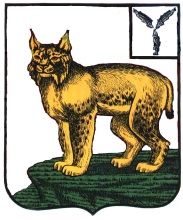 ВЕСТНИКТурковского муниципального района№ 163                                                             			 от 19 июня  2019 года                        Учредитель: Собрание депутатов Турковского муниципального района СОДЕРЖАНИЕОб исполнении бюджета Турковского муниципального района за 2018 годО внесении изменений и дополнений в решение Собрания депутатов Турковского муниципального района от 25 декабря 2018 года № 25/2 «О бюджете Турковского муниципального района на 2019 год и плановый период 2020-2021 годов»О внесении изменений в Положение о денежном содержании главы Турковского муниципального районаО присвоении звания «Почетный гражданин Турковского района»О внесении изменений в Правила землепользования и застройки муниципальных образований Турковского муниципального района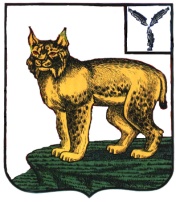 СОБРАНИЕ ДЕПУТАТОВ ТУРКОВСКОГО МУНИЦИПАЛЬНОГО РАЙОНАСАРАТОВСКОЙ ОБЛАСТИРЕШЕНИЕ № 31/1От  18 июня 2019 г.                                                           р.п. Турки                                                                          	                                                                    «Об исполнении бюджета Турковскогомуниципального района за 2018 год»В соответствии с Уставом Турковского муниципального района Собрание депутатов РЕШИЛО:1. Утвердить отчет об исполнении бюджета муниципального района за 2018 год по общему объему доходов в сумме  234657,4 тыс. рублей,  расходов в сумме 229933,1  тыс. рублей и дефицита в сумме 4724,3  тыс. рублей.2. Утвердить показатели :доходов бюджета муниципального района за 2018 год по кодам классификации доходов бюджета согласно приложению 1 к настоящему Решению;доходов бюджета муниципального района за 2018 год по кодам видов доходов, подвидов доходов, классификации операций сектора государственного управления, относящихся к доходам бюджета, согласно приложению 2 к настоящему Решению;расходов бюджета муниципального района за 2018 год по ведомственной структуре расходов бюджета согласно приложению 3 к настоящему Решению;расходов бюджета муниципального района за 2018 год по разделам и подразделам классификации расходов бюджета согласно приложению 4 к настоящему Решению;источников финансирования дефицита бюджета муниципального района за 2018 год по кодам классификации источников финансирования дефицита бюджета согласно приложению 5 к настоящему Решению;источников финансирования дефицита бюджета муниципального района за 2018 год по кодам групп, подгрупп, статей, видов источников финансирования дефицита бюджета классификации операций сектора государственного управления, относящихся к источникам финансирования дефицита бюджета, согласно приложению 6 к настоящему Решению.3. Опубликовать настоящее решение в официальном информационном бюллетене «Вестник Турковского муниципального района».4. Настоящее решение вступает в силу со дня его официального опубликования.Председательствующий Собрания депутатовТурковского муниципального района                         А.Я.КрапаускасИ.о главы Турковскогомуниципального района       				В.С. Бережной                                                    Приложение 1к Решению Собрания депутатов Турковского муниципального районаот 18.06.2019 года № 31/1ДОХОДЫ БЮДЖЕТА МУНИЦИПАЛЬНОГО РАЙОНА ЗА 2018 ГОД ПО КОДАМ  КЛАССИФИКАЦИИ ДОХОДОВ БЮДЖЕТА 	                                                                                                        ( тыс.руб. )Приложение 2 к Решению Собрания депутатов Турковского муниципального районаот 18.062019 г № 31/1ДОХОДЫ БЮДЖЕТА МУНИЦИПАЛЬНОГО РАЙОНА ЗА 2018 ГОД ПО КОДАМ ВИДОВ ДОХОДОВ, ПОДВИДОВ ДОХОДОВ,КЛАССИФИКАЦИИ ОПЕРАЦИЙ СЕКТОРА ГОСУДАРСТВЕННОГО УПРАВЛЕНИЯ, ОТНОСЯЩИХСЯ К ДОХОДАМ БЮДЖЕТА 	                                                                                                                                                          ( тыс.руб.) Приложение 3 к Решению Собрания депутатов Турковского муниципального районаот 18.06.2019 г № 31/1Ведомственная структура расходов бюджета муниципального района 2018 года                                                                            (тыс.рублей)Приложение 4к Решению Собрания депутатов Турковского муниципального районаот 18.06.2019 г. № 31/1Распределение бюджетных ассигнований по разделам, подразделам, целевым статьям (муниципальным программам района и непрограммным направлениям деятельности), группам и подгруппам видов расходов классификации расходов бюджета за 2018 год(тыс. рублей)Приложение 5к Решению Собрания депутатов Турковского муниципального районаот 18.06.2019 г. № 31/1ИСТОЧНИКИ ФИНАНСИРОВАНИЯ ДЕФИЦИТА БЮДЖЕТА МУНИЦИПАЛЬНОГО РАЙОНА ЗА 2018 ГОД ПО КОДАМ КЛАССИФИКАЦИИ ИСТОЧНИКОВ ФИНАНСИРОВАНИЯ ДЕФИЦИТА БЮДЖЕТА  МУНИЦИПАЛЬНОГО РАЙОНА(тыс.рублей)Приложение 6к Решению Собрания депутатов Турковского муниципального районаот 18.06.2019 г. № 31/1ИСТОЧНИКИ ФИНАНСИРОВАНИЯ ДЕФИЦИТА БЮДЖЕТА МУНИЦИПАЛЬНОГО РАЙОНА ЗА 2018 ГОД ПО КОДАМ ГРУПП, ПОДГРУПП, СТАТЕЙ, ВИДОВ ИСТОЧНИКОВ ФИНАНСИРОВАНИЯ ДЕФИЦИТА БЮДЖЕТА КЛАССИФИКАЦИИ ОПЕРАЦИЙ СЕКТОРА ГОСУДАРСТВЕННОГО УПРАВЛЕНИЯ, ОТНОСЯЩИХСЯ К ИСТОЧНИКАМ ФИНАНСИРОВАНИЯ ДЕФИЦИТА БЮДЖЕТА МУНИЦИПАЛЬНОГО РАЙОНА(тыс.рублей)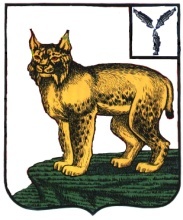 СОБРАНИЕ ДЕПУТАТОВ ТУРКОВСКОГО МУНИЦИПАЛЬНОГО РАЙОНА                                         САРАТОВСКОЙ ОБЛАСТИРЕШЕНИЕ № 31/2От 18 июня 2019 года						р.п. ТуркиО внесении изменений и дополнений в решение Собрания депутатов Турковского муниципального района от 25 декабря 2018 года № 25/1 «О бюджете Турковского муниципального района на 2019 год и плановый период 2020-2021 годов»В соответствии с Уставом Турковского муниципального района Собрание депутатов РЕШИЛО:1. Внести в решение Собрания депутатов Турковского муниципального района от 25 декабря 2018 года № 25/1 «О бюджете Турковского муниципального района на 2019 год и плановый период 2020-2021 годов» следующие изменения и дополнения:     1)  в части 1 статьи 1:        а) в пункте 1 цифры «240547,8» заменить  цифрами «246215,4», цифры «42291,2» заменить «45826,0»,        б) в пункте 2 цифры «249436,3»  заменить цифрами «256163,9 »,         в) в пункте 3 цифры «8888,5» заменить цифрами «9948,5»;      2) в   части 1 статьи 8:          а) в пункте 3 слова «на 2019 год 1215,0 тыс. рублей» заменить словами «на 2019 год 2275,0 тыс. рублей»,          б)   дополнить пунктом следующего содержания: «иные межбюджетные трансферты, передаваемые бюджету муниципального образования на осуществление переданных полномочий по решению вопросов местного значения по организации в соответствии с Федеральным законом от 24 июля 2007 года № 221-ФЗ «О государственном кадастре недвижимости выполнения комплексных кадастровых работ и утверждению карты-плана территории на 2019 год 465,0 тыс. рублей с распределение согласно приложению  11  к настоящему Решению;      2) Приложение 1  изложить в новой редакции согласно приложению №1;     3) Приложения 5-7 изложить в новой редакции согласно приложению №2;      4) Приложения  11-12  изложить в новой редакции согласно приложению №3;2. Опубликовать настоящее решение в официальном информационном бюллетене «Вестник Турковского муниципального района».3. Настоящее решение вступает в силу с момента официального опубликования.Председательствующий Собрания депутатов Турковского муниципального района                              	  		А.Я. КрапаускасИ.о главы Турковскогомуниципального района       					В.С. Бережной                                                    Приложение  №1к решению Собрания депутатовТурковского муниципального района от 18.06.2019 г № 31/2«Приложение  №1 к решению Собрания депутатовТурковского муниципального района от 25.12.2018 г. № 25/1Поступление доходов в бюджет муниципального района на 2019 год и на плановый период 2020 и 2021 годов                                                                                                                                                                     (тыс.рублей)Приложение  №2к решению Собрания депутатовТурковского муниципального района от 18.06.2019 г № 31/2«Приложение  №5 к решению Собрания депутатовТурковского муниципального района от 25.12.2018 г. № 25/1Ведомственная структура расходов бюджета муниципального района на 2019 год и на плановый период 2020 и 2021 годовПриложение  №6 к решению Собрания депутатовТурковского муниципального района от 25.12.2018 г. № 25/1 Распределение бюджетных ассигнований по разделам, подразделам, целевым статьям (муниципальным  программам района и непрограммным направлениям деятельности), группам и подгруппам видов расходов классификации расходов бюджета на 2019 год и на плановый период 2020 и 2021 годовПриложение  №7 к решению Собрания депутатовТурковского муниципального района от 25.12.2018 г. № 25/1Распределение бюджетных ассигнований по целевым статьям (муниципальным  программам района и непрограммным направлениям деятельности), группам и подгруппам видов расходов классификации расходов бюджета на 2019 год и на плановый период 2020 и 2021 годов(тыс. рублей)Приложение № 3 к решению Собрания депутатовТурковского муниципального района от 18 июня 2019 г. № 31/2«Приложение  №11 к решению Собрания депутатовТурковского муниципального района от 25.12.2018 г. № 25/1 Иные межбюджетные трансферты, передаваемые бюджету муниципального образования на осуществление переданных полномочий по дорожной деятельности в отношении автомобильных дорог местного значения в границах населенных пунктов поселения за счет средств районного дорожного фонда на 2019 и на плановый период 2020 и 2021 годов(тыс. рублей)Иные межбюджетные трансферты, передаваемые бюджету муниципального образования на осуществление переданных полномочий по решению вопросов местного значения по организации в соответствии с Федеральным законом от 24 июля 2007 года   № 221-ФЗ «О государственном кадастре недвижимости выполнения комплексных кадастровых работ и утверждению карты-плана территории на 2019 и плановый период 2020-2021 годов(тыс. рублей)Приложение  №12 к решению Собрания депутатовТурковского муниципального района от 25.12.2018 г. № 25/1ИСТОЧНИКИВНУТРЕННЕГО ФИНАНСИРОВАНИЯ ДЕФИЦИТА БЮДЖЕТА НА 2019 ГОДИ НА ПЛАНОВЫЙ ПЕРИОД 2020 И 2021 ГОДОВ(тыс. руб.)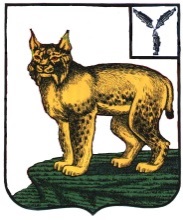 СОБРАНИЕ ДЕПУТАТОВТУРКОВСКОГО МУНИЦИПАЛЬНОГО РАЙОНА САРАТОВСКОЙ ОБЛАСТИРЕШЕНИЕ № 31/3от 18 июня 2019  года                                                               р.п. ТуркиО внесении изменений в Положение оденежном вознагражденииглавы Турковского муниципального районаСаратовской областиВ соответствии с  Федеральным законом от 06 октября 2003 года № 131-ФЗ «Об общих принципах организации местного самоуправления в Российской Федерации», Уставом Турковского муниципального района Саратовской области Собрание депутатов РЕШИЛО:1. Внести в Положение о денежном вознаграждении главы Турковского муниципального района Саратовской области, утвержденное решением Собрания депутатов Турковского муниципального района от 01 ноября 2016 года № 2/2 следующие изменения:пункт 3 изложить в следующей редакции:«3. Денежное вознаграждение главе Турковского муниципального района устанавливается в размере 52000 (пятьдесят  две тысячи) рублей.»;пункт 6 изложить в следующей редакции:«6. Денежное вознаграждение главы Турковского муниципального района может увеличиваться (индексироваться) по решению Собрания депутатов Турковского муниципального района».2. Опубликовать  настоящее решение в официальном информационном бюллетене «Вестник Турковского муниципального района».3. Настоящее решение вступает в силу со дня его официального опубликования и распространяется на правоотношения, возникшие с 01 июня 2019 года.Председательствующий Собрания депутатовТурковского муниципального района				А.Я. КрапаускасСОБРАНИЕ ДЕПУТАТОВТУРКОВСКОГО МУНИЦИПАЛЬНОГО РАЙОНАСАРАТОВСКОЙ ОБЛАСТИРЕШЕНИЕ № 31/4От 18 июня  2019 г.                                                                   р.п. ТуркиО присвоении звания «Почетный гражданин Турковского района»В соответствии с  Уставом Турковского муниципального района, Положением  районного Совета ОМО Турковского района от 05 ноября 1997 года «О присвоении звания «Почетный гражданин Турковского района»  Собрание депутатов  Турковского муниципального района  РЕШИЛО:1. Присвоить звание «Почетный гражданин Турковского района» Бурмистрову Александру Анатольевичу, заместителю главы крестьянского хозяйства «Колос» за  большой личный вклад, вложенный в развитие  сельского хозяйства  Турковского района.2. Опубликовать настоящее решение в официальном информационном бюллетене «Вестник Турковского муниципального района».3. Настоящее решение вступает в силу после со дня его официального опубликования. Председательствующий Собрания депутатовТурковского муниципального района				А.Я. Крапаускас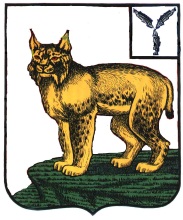 СОБРАНИЕ ДЕПУТАТОВТурковского муниципального районасаратовской областиРЕШЕНИЕ № 31/5от 18 июня 2019 г.                                                                                  р.п. ТуркиО внесении измененийв Правила землепользования и застройки  муниципальных образований Турковского муниципального районаВ соответствии с Уставом Турковского муниципального района Саратовской области Собрание депутатов РЕШИЛО:1. Внести изменений в Правила землепользования и застройки Студеновского муниципального образования Турковского муниципального района Саратовской области согласно приложению № 12. Внести изменений в Правила землепользования и застройки Турковского  муниципального образования Турковского муниципального района Саратовской области согласно приложению № 2.3. Опубликовать настоящее решение в официальном информационном бюллетене «Вестник Турковского муниципального района» и разместить на официальном сайте администрации Турковского муниципального района в информационно-телекоммуникационной сети «Интернет».4. Настоящее решение вступает в силу после со дня его официального опубликования. Председательствующий Собрания депутатовТурковского муниципального района				А.Я. КрапаускасИ.о главы Турковскогомуниципального района       					В.С. Бережной Приложение № 1 к решениюСобрания депутатов Турковского муниципального районаот 18.06.2019 года № 31/5Изменениявносимые в Правила землепользования и застройкиСтуденовского муниципального образованияТурковского муниципального районаВ графическую часть	1.1. Студеновского муниципального образования с. Колычево  внести изменения в части  вида территориального зонирования Ж1 «Зона жилой застройки» добавить часть  территориального зонирования О2 «Зона размещения объектов социального и коммунально-бытового назначения – Кодовое обозначение зоны (индекс) - О2».В текстовую часть внести следующие изменения:  параметры предельных (минимальных и (или) максимальных) размеров земельных участков в пункте: « Амбулаторно-поликлиническое обслуживание (3.4.1)»  в зоне  размещения объектов социального и коммунально-бытового назначения Кодовое обозначение зоны (индекс) – О2:1.Предельные (минимальные и (или) максимальные) размеры земельных участков:площадь земельного участка- от 200 до 10000 кв. м;ширина земельного участка – от 10 до 100 м;длина земельного участка – от 20 до 100 м.Зона размещения объектов социального и коммунально-бытового назначения Кодовое обозначение зоны (индекс) – О2.Основные виды разрешенного использования земельных участков и объектов капитального строительства:Вспомогательные виды разрешенного использования:Автостоянки;Общественные туалеты.Условно разрешенные виды использования земельных участков и объектов капитального строительства:Ограничения использования земельных участков и объектов капитального строительства:Санитарно-защитная зона;Водоохранная зона;Прибрежная защитная полоса;Зона санитарной охраны источников питьевого водоснабжения;Охранные зоны инженерных коммуникаций;Придорожные полосы. Приложение № 2 к решениюСобрания депутатов Турковского муниципального районаот 18.06.2019 года  № 31/5Изменениявносимые в Правила землепользования и застройкиТурковского муниципального образованияТурковского муниципального района	В графическую часть	1.2. Турковского муниципального  образования изменить вид территориального зонирования земельного участка с кадастровыми номерами  64:35:350335:9  на территории  Турковского  муниципального образования, р.п. Турки ул. Железнодорожная уч. 32, а именно территориальную зону Ж1 на территориальную зону О1.	В текстовую часть	1.3. Турковского муниципального образования параметры предельных (минимальных и (или) максимальных) размеров земельных участков в пункте: «Магазины (4.4)»  зоны делового, общественного и коммерческого назначения Кодовое обозначение зоны (индекс) – О1:1.Предельные (минимальные и (или) максимальные) размеры земельных участков:площадь земельного участка- от 50 до 20000 кв. м;ширина земельного участка – от 15 до 100 м;длина земельного участка – от 15 до 100 м;Основные виды разрешенного использования (код вида разрешенного использования):Вспомогательные виды разрешенного использования (код вида разрешенного использования):Автостоянки;Общественные туалеты.Условно разрешенные виды использования (код вида разрешенного использования):Ограничения использования земельных участков и объектов капитального строительства:Санитарно-защитная зона;Водоохранная зона;Прибрежная защитная полоса;Зона санитарной охраны источников питьевого водоснабжения;Охранные зоны инженерных коммуникаций;Придорожные полосы.412070, Саратовская область,          Главный редакторр. п. Турки,                                            С.В. Ярославцев      	Бесплатно                                                                   ул. Советская, дом 39                                                             100   экземпляровНаименование доходовКод бюджетной классификацииСуммаНАЛОГОВЫЕ И НЕНАЛОГОВЫЕ ДОХОДЫ000 1 00 00000 00 0000 00041981,5НАЛОГИ НА ПРИБЫЛЬ, ДОХОДЫ000 1 01 00000 00 0000 00018520,9Налог на доходы физических лиц000 1 01 02000 01 0000 11018520,9Налог на доходы физических лиц с доходов, источником которых является налоговый агент, за исключением доходов, в отношении которых исчисление и уплата налога осуществляются в соответствии со статьями 227, 227* и 228 Налогового кодекса Российской Федерации000 1 01 02010 01 0000 11018291,9Налог на доходы физических лиц с доходов, полученных от осуществления деятельности физическими лицами, зарегистрированными, в качестве индивидуальных предпринимателей, нотариусов, занимающихся частной практикой, адвокатов, учредивших адвокатские кабинеты и других лиц, занимающихся частной практикой в соответствии со статьей 227 Налогового кодекса Российской Федерации182 1 01 02020 01 0000 110131,6Налог на доходы физических лиц с доходов, полученных физическими лицами в соответствии со статьей 228 Налогового кодекса Российской Федерации182 1 01 02030 01 0000 11089,6Налог на доходы физических лиц в виде фиксированных авансовых платежей с доходов, полученных физическими лицами, являющимися иностранными гражданами, осуществляющими трудовую деятельность по найму на основании патента в соответствии со статьей 2271 Налогового кодекса Российской Федерации182 1 01 02040 01 0000 1107,8НАЛОГИ НА ТОВАРЫ(РАБОТЫ, УСЛУГИ),РЕАЛИЗУЕМЫЕ НА ТЕРРИТОРИИ РОССИЙСКОЙ ФЕДЕРАЦИИ000 1 03 00000 00 0000 00010253,4Акцизы по подакцизным товарам (продукции), производимым на территории Российской Федерации000 1 03 02000 01 0000 11010253,4Доходы от уплаты акцизов на дизельное топливо, подлежащие распределению между бюджетами субъектов Российской Федерации и местными бюджетами с учетом установленных дифференцированных нормативов отчислений в местные бюджеты100 1 03 02230 01 0000 1104568,6Доходы от уплаты акцизов на моторные масла для дизельных и (или) карбюраторных (инжекторных) двигателей, подлежащие распределению между бюджетами субъектов Российской Федерации и местными бюджетами с учетом установленных дифференцированных нормативов отчислений в местные бюджеты100 1 03 02240 01 0000 11044,0Доходы от уплаты акцизов на автомобильный бензин, подлежащие распределению между бюджетами субъектов Российской Федерации и местными бюджетами с учетом установленных дифференцированных нормативов отчислений в местные бюджеты100 1 03 02250 01 0000 1106664,4Доходы от уплаты акцизов на прямогонный бензин, подлежащие распределению между бюджетами субъектов Российской Федерации и местными бюджетами с учетом установленных дифференцированных нормативов отчислений в местные бюджеты100 1 03 02260 01 0000 110-1023,6НАЛОГИ НА СОВОКУПНЫЙ ДОХОД000 1 05 00000 00 0000 0004157,2Единый налог на вмененный доход для отдельных видов деятельности000 1 05 02000 02 0000 1101563,7Единый налог на вмененный доход для отдельных видов деятельности000 1 05 02010 02 0000 1101563,7Единый сельскохозяйственный налог182 1 05 03000 01 0000 1102581,7Единый сельскохозяйственный налог182 1 05 03010 01 0000 1102585,3Единый сельскохозяйственный налог (за налоговые периоды, истекшие до 1 января 2011 года)182 1 05 03020 01 0000 110-3,6Налог, взимаемый в связи с применением патентной системы налогообложения182 1 05 04000 02 0000 11011,8Налог, взимаемый в связи с применением патентной системы налогообложения, зачисляемый в бюджеты муниципальных районов182 1 05 04020 02 0000 11011,8ГОСУДАРСТВЕННАЯ ПОШЛИНА000 1 08 00000 00 0000 000694,5Государственная пошлина по делам, рассматриваемым в судах общей юрисдикции, мировыми судьями000 1 08 03000 01 0000 110694,5Государственная пошлина по делам, рассматриваемым в судах общей юрисдикции, мировыми судьями (за исключением Верховного Суда Российской Федерации)182 1 08 03010 01 0000 110694,5ДОХОДЫ ОТ ИСПОЛЬЗОВАНИЯ ИМУЩЕСТВА, НАХОДЯЩЕГОСЯ В ГОСУДАРСТВЕННОЙ И МУНИЦИПАЛЬНОЙ СОБСТВЕННОСТИ000 1 11 00000 00 0000 0004292,8Доходы, получаемые в виде арендной либо иной платы за передачу в возмездное пользование государственного и муниципального имущества ( за исключением имущества автономных учреждений, а также имущества государственных и муниципальных унитарных предприятий, в том числе казенных )000 1 11 05000 00 0000 1204292,8Доходы, получаемые в виде арендной платы за земельные участки, государственная собственность на которые не разграничена, а также средства от продажи права на заключение договоров аренды указанных земельных участков000 1 11 05010 00 0000 1203777,0Доходы, получаемые в виде арендной платы за земельные участки, государственная собственность на которые не разграничена и которые расположены в границах  сельских поселений и межселенных территорий муниципальных районов, а также средства от продажи права на заключение договоров аренды указанных земельных участков062 1 11 05013 05 0000 1203495,2Доходы, получаемые в виде арендной платы за земельные участки, государственная собственность на которые не разграничена и которые расположены в границах городских поселений, а также средства от продажи права на заключение договоров аренды указанных земельных участков062 1 11 05013 13 0000 120281,8Доходы от сдачи в аренду имущества, находящегося в оперативном управлении органов государственной власти, органов местного самоуправления, государственных внебюджетных фондов и созданных ими учреждений ( за исключением имущества автономных учреждений )000 1 11 05030 00 0000 120515,7Доходы от сдачи в аренду имущества, находящегося в оперативном управлении органов управления муниципальных районов, и созданных ими учреждений    (за исключением имущества муниципальных бюджетных и автономных учреждений )062 1 11 05035 05 0000 120515,7ПЛАТЕЖИ  ПРИ ПОЛЬЗОВАНИИ  ПРИРОДНЫМИ РЕСУРСАМИ000 1 12 00000 00 0000 000159,4Плата за негативное воздействие на окружающую среду048 1 12 01000 01 0000 120159,4Плата за выбросы загрязняющих веществ в атмосферный воздух стационарными объектами048 1 12 01010 01 0000 1203,9Плата за размещение отходов производства и потребления048 1 12 01040 01 0000 120155,5Плата за размещение отходов производства 048 1 12 01041 01 0000 120155,1Плата за размещение твердых коммунальных отходов048 1 12 01042 01 0000 1200,4ДОХОДЫ ОТ ОКАЗАНИЯ ПЛАТНЫХ УСЛУГ (РАБОТ) И КОМПЕНСАЦИИ ЗАТРАТ ГОСУДАРСТВА000 1 13 00000 00 0000 00078,7Доходы от оказания платных услуг (работ) 000 1 13 01000 00 0000 13027,0Прочие доходы от оказания платных услуг (работ)000 1 13 01990 00 0000 13027,0Прочие доходы от оказания платных услуг (работ) получателями средств бюджетов муниципальных районов0621 1 13 01995 05 0000 13027,0Доходы от компенсации затрат государства000 1 13 02000 00 0000 13051,7Прочие доходы от компенсации затрат государства000 1 13 02990 00 0000 13051,7Прочие доходы от компенсации затрат бюджетов муниципальных районов000 1 13 02995 05 0000 13013,0Прочие доходы от компенсации затрат бюджетов муниципальных районов063 1 13 02995 05 0000 13013,0Прочие доходы от компенсации затрат государства000 1 13 02990 00 0000 13038,7Прочие доходы от компенсации затрат бюджетов муниципальных районов000 1 13 02995 05 0000 13038,7Прочие доходы от компенсации затрат бюджетов муниципальных районов062 1 13 02995 05 0000 13038,7ДОХОДЫ ОТ ПРОДАЖИ МАТЕРИАЛЬНЫХ И НЕМАТЕРИАЛЬНЫХ АКТИВОВ000 1 14 00000 00 0000 0003417,2Доходы от реализации имущества, находящегося в государственной и муниципальной собственности( за исключением движимого имущества бюджетных и автономных учреждений, а также имущества государственных и муниципальных унитарных предприятий, в том числе казенных)000 1 14 02000 00 0000 000421,4Доходы от реализации имущества, находящегося в собственности муниципальных районов ( за исключением движимого имущества муниципальных бюджетных и автономных учреждений, а также имущества муниципальных унитарных предприятий, в том числе казенных), в части реализации основных средств по указанному имуществу062 1 14 02050 05 0000 410421,4Доходы от реализации иного имущества, находящегося в собственности муниципальных районов ( за исключением имущества муниципальных бюджетных и автономных учреждений, а также имущества муниципальных унитарных предприятий, в том числе казенных) , в части реализации основных средств по указанному имуществу062 1 14 02053 05 0000 410421,4Доходы от продажи земельных участков, находящихся в государственной и муниципальной собственности  000 1 14 06000 00 0000 4302995,8Доходы от продажи земельных участков, государственная собственность на которые не разграничена000 1 14 06010 00 0000 4302995,8Доходы от продажи земельных участков, государственная собственность на которые не разграничена и которые расположены в границах  сельских поселений и межселенных территорий муниципальных районов062 1 14 06013 05 0000 4302890,7Доходы от продажи земельных участков, государственная собственность на которые не разграничена и которые расположены в границах городских поселений062 1 14 06013 13 0000 430105,1ШТРАФЫ, САНКЦИИ, ВОЗМЕЩЕНИЕ УЩЕРБА000 1 16 00000 00 0000 000407,4Денежные взыскания (штрафы) за нарушение законодательства о налогах и сборах000 1 16 03000 00 0000 14012,9Денежные взыскания (штрафы) за нарушение законодательства о налогах и сборах, предусмотренные статьями 116, 118, 1191,пунктами 1 и 2 статьи 120, статьями 125, 126, 128, 129, 129.1, 132, 133, 134, 135, 135.1 Налогового кодекса Российской Федерации, а также штрафы , взыскание которых осуществляется на основании ранее действовавшей статьи 117 Налогового кодекса Российской Федерации182 1 16 03010 01 0000 14010,1Денежные взыскания (штрафы) за административные правонарушения в области налогов и сборов, предусмотренные Кодексом Российской Федерации об административных  правонарушениях182 1 16 03030 01 0000 1402,8Денежные взыскания (штрафы) за административные правонарушения в области государственного регулирования производства и оборота этилового спирта, алкогольной, спиртосодержащей и табачной продукции000 1 16 08000 01 0000 140104,0Доходы, администрируемые ГУВД Саратовской области188 1 16 08000 01 0000 140104,0Денежные взыскания (штрафы) за нарушение законодательства о недрах, об особо охраняемых природных территориях, об охране и использовании животного мира, об экологической экспертизе, в области охраны окружающей среды, земельного законодательства, лесного законодательства, водного законодательства000 1 16 25000 00 0000 14020,0Денежные взыскания (штрафы) за нарушение законодательства  в области охраны окружающей среды000 1 16 25050 01 0000 14020,0Доходы, администрируемые Федеральной  службой по надзору в сфере защиты прав потребителей и благополучия человека141 1 16 25050 01 0000 14020,0Денежные взыскания (штрафы) за нарушение законодательства в области обеспечения санитарно- эпидемиологического благополучия человека и законодательства в сфере защиты прав потребителей000 1 16 28000 01 0000 14051,0Доходы, администрируемые Федеральной службой по надзору в сфере защиты прав потребителей и благополучия человека141 1 16 28000 01 0000 14046,0Доходы, администрируемые ГУВД Саратовской области188 1 16 28000 01 0000 1405,0Денежные взыскания (штрафы) за нарушение законодательства Российской Федерации о контрактной системе в сфере закупок товаров, работ, услуг для обеспечения государственных и муниципальных нужд 000 1 16 33000 00 0000 1406,0Денежные взыскания (штрафы) за нарушение законодательства Российской Федерации о контрактной системе в сфере закупок товаров, работ, услуг для обеспечения государственных и муниципальных нужд для нужд муниципальных районов188 1 16 33050 05 0000 1406,0Денежные взыскания (штрафы) за нарушение законодательства Российской Федерации об административных правонарушениях, предусмотренные статьей 20.25 Кодекса Российской Федерации об административных правонарушениях000 1 16 43000 01 0000 1404,1Доходы, администрируемые ГУВД Саратовской  области188 1 16 43000 01 0000 1404,1Прочие поступления от денежных взысканий (штрафов) и иных сумм в возмещение ущерба000 1 16 90000 00 0000 140209,4Прочие поступления от денежных взысканий (штрафов) и иных сумм в возмещение ущерба, зачисляемые в бюджеты муниципальных районов000 1 16 90050 05 0000 140209,4Доходы, администрируемые органами  местного самоуправления муниципального района062 1 16 90050 05 0000 14035,5Доходы, администрируемые управлением ветеринарии Правительства Саратовской области008 1 16 90050 05 0000 14018,0Доходы, администрируемые государственной инспекцией по надзору за техническим состоянием самоходных машин и других видов техники Саратовской области010 1 16 90050 05 0000 14014,6Доходы, администрируемые  ГУВД Саратовской области188 116 90050 05 0000 140141,3БЕЗВОЗМЕЗДНЫЕ ПОСТУПЛЕНИЯ000 2 00 00000 00 0000 000192675,9Безвозмездные поступления от других бюджетов бюджетной системы Российской Федерации000 2 02 00000 00 0000 000192675,9в том числе:Дотации бюджетам субъектов Российской Федерации и муниципальных образований000 2 02 10000 00 0000 15161284,6Дотации на выравнивание бюджетной обеспеченности000 2 02 15001 00 0000 15157267,2Дотации бюджетам муниципальных районов на выравнивание бюджетной обеспеченности063 2 02 15001 05 0002 15157267,2Дотации бюджетам на поддержку мер по обеспечению сбалансированности бюджетов000 2 02 15002 00 0000 1514017,4Дотации бюджетам муниципальных районов на поддержку мер по обеспечению сбалансированности бюджетов063 2 02 15002 05 0000 1514017,4Субсидии бюджетам субъектов Российской Федерации и муниципальных образований000 2 02 20000 00 0000 15121475,3 Субсидия бюджетам на поддержку отрасли культуры000 2 02 25519 00 0000 151401,2Субсидия бюджетам муниципальных районов на поддержку отрасли культуры063 2 02 25519 05 0000 151401,2Прочие субсидии000 2 02 29999 00 0000 15121074,1Прочие субсидии бюджетам муниципальных районов063 2 02 29999 05 0000 15121074,1Субсидии бюджетам муниципальных районов области на капитальный ремонт, ремонт и содержание автомобильных дорог общего пользования местного значения за счет средств областного дорожного фонда063 2 02 29999 05 0063 1513998,6Субсидии бюджетам муниципальных районов области на выравнивание возможностей местных бюджетов по обеспечению повышения оплаты труда отдельным категориям работников бюджетной сферы063 2 02 29999 05 0069 1515495,0Субсидии бюджетам муниципальных районов области на реализацию расходных обязательств, возникающих при выполнении полномочий по решению вопросов местного значения063 2 02 29999 05 0074 1514585,4Субсидии бюджетам муниципальных районов области на обеспечение повышения оплаты труда некоторых категорий работников муниципальных учреждений063 2 02 29999 05 0075 1513995,1Субсидия бюджетам муниципальных районов области на приобретение дорожно-эксплуатационной техники, необходимой для выполнения комплекса работ по поддержанию надлежащего технического состояния автомобильных дорог общего пользования местного значения за счет средств областного дорожного фонда063 2 02 29999 05 0076 1513000,0Субвенции бюджетам субъектов Российской Федерации и муниципальных районов000 2 02 30000 00 0000 15198355,8Субвенции бюджетам муниципальных районов области  на финансовое обеспечение образовательной деятельности муниципальных общеобразовательных организаций063 2 02 30024 05 0001 15177771,7Субвенции бюджетам муниципальных районов  на осуществление органами местного самоуправления  государственных  полномочий по исполнению функций комиссий по делам несовершеннолетних и защите их прав063 2 02 30024 05 0003 151210,7Субвенции бюджетам муниципальных районов области на исполнение государственных полномочий по расчету и предоставлению дотаций поселениям063 2 02 30024 05 0007 151501,9Субвенции бюджетам муниципальных районов на осуществление органами местного самоуправления государственных полномочий по образованию и обеспечению деятельности административных комиссий, определению перечня должностных лиц, уполномоченных составлять протоколы об административных правонарушениях063 2 02 30024 05 0008 151202,1Субвенции бюджетам муниципальных районов на осуществление органами местного самоуправления отдельных государственных полномочий по осуществлению деятельности по опеке и попечительству в отношении несовершеннолетних граждан063 2 02 30024 05 0009 151191,8Субвенции бюджетам муниципальных районов  области на осуществление органами местного самоуправления государственных полномочий по организации  предоставления гражданам субсидий на оплату жилого помещения и коммунальных услуг063 2 02 30024 05  0010 151203,9Субвенции бюджетам муниципальных районов на осуществление органами местного самоуправления отельных государственных полномочий по осуществлению деятельности по опеке и попечительству в отношении совершеннолетних граждан063 2 02 30024 05 0011 151213,9Субвенции бюджетам муниципальных районов области на организацию предоставления компенсации  родительской платы и расходы по оплате услуг почтовой связи и банковских услуг, оказываемых банками, по выплате за присмотр и уход за детьми  в образовательных организациях, реализующих основную общеобразовательную программу дошкольного образования063 2 02 30024 05 0012 15129,5Субвенции бюджетам муниципальных районов области  на осуществление государственных полномочий по предоставлению компенсации  родительской платы за присмотр и уход за детьми в  образовательных организациях, реализующих основную общеобразовательную программу дошкольного образования063 2 02 30024 05 0014 151294,9Субвенции бюджетам муниципальных районов области  на осуществление органами местного самоуправления отдельных государственных полномочий по государственному управлению охраной труда063 2 02 30024 05 0015 151201,8Субвенции бюджетам муниципальных районов области на осуществление органами местного самоуправления государственных полномочий по предоставлению гражданам субсидий на оплату жилого помещения и коммунальных услуг063 2 02 30024 05 0016 1511068,0Субвенции бюджетам муниципальных районов области на осуществление органами местного самоуправления государственных полномочий по предоставлению питания отдельным категориям обучающихся в муниципальных образовательных организациях, реализующих образовательные программы начального общего, основного общего и среднего общего образования063 2 02 30024 05 0027 1511558,2Субвенции бюджетам муниципальных районов области на осуществление органами местного самоуправления государственных полномочий по частичному финансированию расходов на присмотр и уход за детьми дошкольного возраста в муниципальных образовательных организациях,  реализующих основную общеобразовательную программу дошкольного образования063 2 02 30024 05 0028 151399,5Субвенции бюджетам муниципальных районов области на осуществление органами местного самоуправления государственных полномочий по организации предоставления питания отдельным категориям обучающихся в муниципальных образовательных организациях, реализующих  образовательные программы начального общего, основного общего и среднего общего образования, и частичное финансирование расходов на присмотр и уход за детьми дошкольного возраста в образовательных организациях, реализующих основную общеобразовательную программу дошкольного образования063 2 02 30024 05 002915148,0Субвенции бюджетам муниципальных районов области на финансовое  обеспечение образовательной деятельности муниципальных дошкольных образовательных организаций в части расходов на оплату труда, приобретение учебных пособий, средств обучения, игр, игрушек (за исключением расходов на содержание зданий и оплату коммунальных услуг)063 2 02 30024 05 0037 15115442,5Субвенции бюджетам на составление (изменение и дополнение) списков кандидатов в присяжные заседатели федеральных судов общей юрисдикции в Российской Федерации000 2 02 35120 00 0000 15117,4Субвенции бюджетам муниципальных районов на составление (изменение и дополнение) списков кандидатов в присяжные заседатели федеральных судов общей юрисдикции в Российской Федерации063 2 02 35120 05 0000 15117,4Иные межбюджетные трансферты000 2 02 40000 00 0000 15111560,2Межбюджетные трансферты, передаваемые бюджетам муниципальных образований на осуществление части полномочий по решению вопросов местного значения в соответствии с заключенными соглашениями000 2 02 40014 00 0000 1513155,6Межбюджетные трансферты, передаваемые бюджетам муниципальных районов из бюджетов поселений на осуществление части полномочий по решению вопросов местного значения в соответствии с заключенными соглашениями063 2 02 40014 05 0000 1513155,6Межбюджетные трансферты, передаваемые бюджету муниципального района на исполнение переданных полномочий по организации и осуществлению мероприятий по работе с детьми и молодежью в муниципальном образовании063 2 02 40014 05 0005 151274,1Межбюджетные трансферты, передаваемые бюджету муниципального района  на исполнение переданных полномочий по организации проведения официальных физкультурно-оздоровительных и спортивных мероприятий063 2 02 40014 05 0022 151274,1Межбюджетные трансферты, передаваемые бюджету муниципального района на исполнение переданных полномочий по формированию и исполнению бюджетов поселений063 2 02 40014 05 0027 1512059,2Межбюджетные трансферты, передаваемые бюджету муниципального района на исполнение переданных полномочий по содействию в развитии сельскохозяйственного производства, созданию условий для развития малого и среднего предпринимательства063 2 02 40014 05 0028 151548,2Прочие межбюджетные трансферты, передаваемые бюджетам000 2 02 49999 00 0000 1518404,6Прочие межбюджетные трансферты, передаваемые бюджету муниципального района063 2 02 49999 05 0002 1514644,6Межбюджетные трансферты, передаваемые бюджетам муниципальных районов области в целях обеспечения надлежащего осуществления полномочий по решению вопросов местного значения063 2 02 49999 05 0013 1511250,0Межбюджетные трансферты, передаваемые бюджетам муниципальных районов области на размещение социально значимой информации в печатных средствах массовой информации, учрежденных органами местного самоуправления063 2 02 49999 05 0015 151170,0Межбюджетные трансферты, передаваемые бюджетам муниципальных районов области стимулирующего (поощрительного) характера063 2 02 49999 05 0017 1512340,0ВСЕГО ДОХОДОВ234657,4Наименование доходовКод бюджетной классификацииСуммаНАЛОГОВЫЕ И НЕНАЛОГОВЫЕ ДОХОДЫ1 00 00000 00 0000 00041981,5Налог на доходы физических лиц с доходов, источником которых является налоговый агент, за исключением доходов, в отношении которых исчисление и уплата налога осуществляются в соответствии со статьями 227, 227* и 228 Налогового кодекса Российской Федерации1 01 02010 01 0000 110 18291,9Сумма платежа1 01 02010 01 1000 11018170,3Пени и проценты1 01 02010 01 2000 11031,7Суммы денежных взысканий (штрафы)1 01 02010 01 3000 11089,9Налог на доходы физических лиц с доходов, полученных от осуществления деятельности физическими лицами, зарегистрированными в качестве индивидуальных предпринимателей, нотариусов, занимающихся частной практикой, адвокатов, учредивших адвокатские кабинеты и других лиц, занимающихся частной практикой в соответствии со статьей 227 Налогового кодекса Российской Федерации1 01 02020 01 0000 110 131,5Сумма платежа1 01 02020 01 1000 110131,1Пени и проценты1 01 02020 01 2000 1100,4Налог на доходы физических лиц с доходов, полученных физическими лицами в соответствии со статьей 228 Налогового кодекса Российской Федерации1 01 02030 01 0000 11089,6Сумма платежа1 01 02030 01 1000 11082,3Пени и проценты1 01 02030 01 2000 1100,5Суммы денежных взысканий (штрафы)1 01 02030 01 3000 1106,8Налог на доходы физических лиц в виде фиксированных авансовых платежей с доходов, полученных физическими лицами, являющимися иностранными гражданами, осуществляющими трудовую деятельность по найму на основании патента в соответствии со статьей 2271 Налогового кодекса Российской Федерации1 01 02040 01 0000 1107,8Сумма платежа1 01 02040 01 1000 1107,8Доходы от уплаты акцизов на дизельное топливо, подлежащие распределению между бюджетами субъектов Российской Федерации и местными бюджетами с учетом установленных дифференцированных нормативов отчислений в местные бюджеты1 03 02230 01 0000 1104568,5Доходы от уплаты акцизов на моторные масла для дизельных и (или) карбюраторных (инжекторных) двигателей, подлежащие распределению между бюджетами субъектов Российской Федерации и местными бюджетами с учетом установленных дифференцированных нормативов отчислений в местные бюджеты1 03 02240 01 0000 11044,0Доходы от уплаты акцизов на автомобильный бензин, подлежащие распределению между бюджетами субъектов Российской Федерации и местными бюджетами с учетом установленных дифференцированных нормативов отчислений в местные бюджеты1 03 02250 01 0000 1106664,5Доходы от уплаты акцизов на прямогонный бензин, подлежащие распределению между бюджетами субъектов Российской Федерации и местными бюджетами с учетом установленных дифференцированных нормативов отчислений в местные бюджеты1 03 02260 01 0000 110-1023,6Единый налог на вмененный доход для отдельных видов деятельности1 05 02010 02 0000 110 1563,7Сумма платежа1 05 02010 02 1000 1101550,6Пени и проценты1 05 02010 02 2000 1107,0Суммы денежных взысканий (штрафы)1 05 02010 02 3000 1106,1Единый сельскохозяйственный налог1 05 03010 01 0000 1102581,7Сумма платежа1 05 03010 01 1000 1102541,6Пени и проценты1 05 03010 01 2000 1108,9Суммы денежных взысканий (штрафы)1 05 03010 01 3000 1104,8Прочие поступления1 05 03010 01 4000 11030,0Единый сельскохозяйственный налог (за налоговые периоды, истекшие до 1 января 2011 года)1 05 03020 01 0000 110-3,6Сумма платежа1 05 03020 01 1000 110-3,6Налог, взимаемый в связи с применением патентной системы налогообложения, зачисляемый в бюджеты муниципальных районов1 05 04020 02 0000 11011,8Сумма платежа1 05 04020 02 1000 11011,8Государственная пошлина по делам, рассматриваемым в судах общей юрисдикции, мировыми судьями (за исключением Верховного Суда Российской Федерации)1 08 03010 01 0000 110694,5Сумма платежа1 08 03010 01 1000 110694,5Доходы, получаемые в виде арендной платы за земельные участки, государственная собственность на которые не разграничена и которые расположены в границах  сельских поселений и межселенных территорий муниципальных районов, а также средства от продажи права на заключение договоров аренды указанных земельных участков1 11 05013 05 0000 1203495,2Сумма платежа1 11 05013 05 0001 1203480,7Пени и проценты1 11 05013 05 0002 12014,5Доходы, получаемые в виде арендной платы за земельные участки, государственная собственность на которые не разграничена и которые расположены в границах городских поселений, а также средства от продажи права на заключение договоров аренды указанных земельных участков1 11 05013 13 0000 120281,8Сумма платежа1 11 05013 13 0001 120278,2Пени и проценты1 11 05013 13 0002 1203,6Доходы от сдачи в аренду имущества, находящегося в оперативном управлении органов управления муниципальных районов, и созданных ими учреждений    (за исключением имущества автономных учреждений)1 11 05035 05 0000 120515,7Плата за выбросы загрязняющих веществ в атмосферный воздух стационарными объектами1 12 01010 01 6000 1203,9Плата за размещение отходов производства и потребления1 12 01040 01 0000 120155,5Плата за размещение отходов производства1 12 01041 01 0000 120155,1Плата за размещение твердых коммунальных отходов1 12 01042 01 0000 1200,4Прочие доходы от оказания платных услуг (работ) получателями средств бюджетов муниципальных районов1 13 01995 05 0000 13027,0Прочие доходы от компенсации затрат бюджетов муниципальных районов1 13 02995 05 0000 13013,0Прочие доходы от компенсации затрат бюджетов муниципальных районов1 13 02995 05 0000 13038,7Доходы от реализации иного имущества, находящегося в собственности муниципальных районов ( за исключением имущества муниципальных бюджетных и автономных учреждений, а также имущества муниципальных унитарных предприятий, в том числе казенных) , в части реализации основных средств по указанному имуществу1 14 02053 05 0000 410421,4Доходы от продажи земельных участков, государственная собственность на которые не разграничена и которые расположены в границах  сельских поселений и межселенных территорий муниципальных районов1 14 06013 05 0000 4302890,7Доходы от продажи земельных участков, государственная собственность на которые не разграничена и которые расположены в границах городских поселений1 14 06013 13 0000 430105,1Денежные взыскания (штрафы) за нарушение законодательства о налогах и сборах, предусмотренные статьями 116, 118, 1191 пунктами 1 и 2 статьи 120, статьями 125, 126, 128, 129, 129.1, 132, 133, 134, 135, 135.1 Налогового кодекса Российской Федерации, а также штрафы, взыскание которых осуществляется на основании ранее действовавшей статьи 117 Налогового кодекса Российской Федерации1 16 03010 01 6000 14010,1Денежные взыскания (штрафы) за административные правонарушения в области налогов и сборов, предусмотренные Кодексом Российской Федерации об административных  правонарушениях1 16 03030 01 6000 1402,8Доходы, администрируемые ГУВД Саратовской области1 16 08000 01 0000 140104,0Доходы, администрируемые Федеральной  службой по надзору в сфере защиты прав потребителей и благополучия человека1 16 25050 01 0000 14020,0Доходы, администрируемые Федеральной службой по надзору в сфере защиты прав потребителей и благополучия человека1 16 28000 01 0000 14046,0Доходы, администрируемые ГУВД Саратовской области1 16 28000 01 0000 1405,0Денежные взыскания (штрафы) за нарушение законодательства Российской Федерации о контрактной системе в сфере закупок товаров, работ, услуг для обеспечения государственных и муниципальных нужд для нужд муниципальных районов1 16 33050 05 0000 1406,0Доходы, администрируемые ГУВД Саратовской  области1 16 43000 01 0000 1404,1Доходы, администрируемые органами  местного самоуправления муниципального района1 16 90050 05 0000 14035,5Доходы, администрируемые управлением ветеринарии Правительства Саратовской области1 16 90050 05 0000 14018,0Доходы, администрируемые государственной инспекцией по надзору за техническим состоянием самоходных машин и других видов техники Саратовской области1 16 90050 05 0000 14014,6Доходы, администрируемые  ГУВД Саратовской области116 90050 05 0000 140141,3БЕЗВОЗМЕЗДНЫЕ ПОСТУПЛЕНИЯ2 00 00000 00 0000 000192675,9Дотации бюджетам субъектов Российской Федерации и муниципальных образований2 02 10000 00 0000 15161284,6Дотации бюджетам муниципальных районов на выравнивание бюджетной обеспеченности2 02 15001 05 0002 15157267,2Дотации бюджетам муниципальных районов на поддержку мер по обеспечению сбалансированности бюджетов2 02 15002 05 0000 1514017,4Субсидии бюджетам субъектов Российской Федерации и муниципальных образований2 02 20000 00 0000 15121475,3Субсидия бюджетам муниципальных районов на поддержку отрасли культуры2 02 25519 05 0000 151401,2Субсидии бюджетам муниципальных районов области на капитальный ремонт, ремонт и содержание автомобильных дорог общего пользования местного значения за счет средств областного дорожного фонда2 02 29999 05 0063 1513998,6Субсидии бюджетам муниципальных районов области на выравнивание возможностей местных бюджетов по обеспечению повышения оплаты труда отдельным категориям работников бюджетной сферы2 02 29999 05 0069 1515495,0Субсидии бюджетам муниципальных районов области на реализацию расходных обязательств, возникающих при выполнении полномочий по решению вопросов местного значения2 02 29999 05 0074 1514585,4Субсидии бюджетам муниципальных районов области на обеспечение повышения оплаты труда некоторых категорий работников муниципальных учреждений2 02 29999 05 0075 1513995,1Субсидия бюджетам муниципальных районов области на приобретение дорожно-эксплуатационной техники, необходимой для выполнения комплекса работ по поддержанию надлежащего технического состояния автомобильных дорог общего пользования местного значения за счет средств областного дорожного фонда2 02 29999 05 0076 1513000,0Субвенции бюджетам субъектов Российской Федерации и муниципальных районов2 02 30000 00 0000 15198355,8Субвенции бюджетам муниципальных районов области на реализацию основных общеобразовательных программ в части финансирования расходов на оплату труда работников общеобразовательных учреждений, расходов на учебники   и учебные пособия, технические средства обучения, расходные материалы и хозяйственные нужды ( за исключением расходов на содержание зданий и коммунальных расходов, осуществляемых из местных бюджетов )2 02 30024 05 0001 15177771,7Субвенции бюджетам муниципальных районов области на осуществление органами местного самоуправления отельных государственных  полномочий по исполнению функций комиссий по делам несовершеннолетних и защите их прав2 02 30024 05 0003 151210,7Субвенции бюджетам муниципальных районов области на исполнение государственных полномочий по расчету и предоставлению дотаций поселениям2 02 30024 05 0007 151501,9Субвенции бюджетам муниципальных районов области на осуществление органами местного самоуправления отдельных государственных полномочий по образованию и обеспечению деятельности административных комиссий, составлению протоколов об административных правонарушениях2 02 30024 05 0008 151202,1Субвенции бюджетам муниципальных районов на осуществление органами местного самоуправления отдельных государственных полномочий по осуществлению деятельности по опеке и попечительству в отношении несовершеннолетних граждан2 02 30024 05 0009 151191,8Субвенции бюджетам муниципальных районов на осуществление органами местного самоуправления государственных полномочий по организации  предоставления гражданам субсидий на оплату жилого помещения и коммунальных услуг2 02 30024 05  0010 151203,9Субвенции бюджетам муниципальных районов на осуществление органами местного самоуправления отдельных государственных полномочий по осуществлению деятельности по опеке и попечительству в отношении совершеннолетних граждан2 02 30024 05 0011 151213,9Субвенции бюджетам муниципальных районов области на организацию предоставления части родительской платы за содержание ребенка в образовательных ороанизациях, реализующих основную общеобразовательную программу дошкольного образования2 02 30024 05 0012 15129,5Субсидии бюджетам муниципальных районов на компенсацию части родительской платы за содержание ребенка в образовательных организациях,  реализующих основную общеобразовательную программу дошкольного образования2 02 30024 05 0014 151294,9Субвенции бюджетам муниципальных районов на осуществление органами местного самоуправления отдельных государственных полномочий по государственному управлению охраной труда2 02 30024 05 0015 151201,8Субвенции бюджетам муниципальных районов на предоставление гражданам субсидий на оплату жилого помещения и коммунальных услуг за счет средств областного бюджета2 02 30024 05 0016 1511068,0Субвенции бюджетам муниципальных районов области а осуществление органами местного самоуправления государственных полномочий по предоставлению питания отдельным категориям обучающихся в муниципальных общеобразовательных учреждениях,2 02 30024 05 0027 1511558,2Субвенции бюджетам муниципальных районов области на осуществление органами местного самоуправления государственных полномочий по частичному финансированию расходов на содержание детей дошкольного возраста в муниципальных образовательных учреждениях, реализующих основную общеобразовательную программу дошкольного образования2 02 30024 05 0028 151399,5Субвенции бюджетам муниципальных районов области на осуществление органами местного самоуправления государственных полномочий по организации предоставления питания отдельным категориям обучающихся в муниципальных общеобразовательных учреждениях и частичного содержания детей дошкольного возраста в образовательных учреждениях, реализующих основную общеобразовательную программу дошкольного образования2 02 30024 05 0029 15148,0Субвенции бюджетам муниципальных районов области на финансовое обеспечение образовательной деятельности муниципальных дошкольных образовательных организаций в части расходов на оплату труда, приобретение учебных пособий, средств обучения, игр, игрушек (за исключением расходов на содержание зданий и оплату коммунальных услуг)2 02 30024 05 0037 15115442,6Субвенции бюджетам муниципальных районов на составление (изменение и дополнение) списков кандидатов в присяжные заседатели федеральных судов общей юрисдикции в Российской Федерации2 02 35120 05 0000 15117,4Иные межбюджетные трансферты2 02 40000 00 0000 15111560,2Межбюджетные трансферты, передаваемые бюджету муниципального района на исполнение переданных полномочий по организации и осуществлению мероприятий по работе с детьми и молодежью в муниципальном образовании2 02 40014 05 0005 151274,1Межбюджетные трансферты, передаваемые бюджету муниципального района  на исполнение переданных полномочий по организации проведения официальных физкультурно-оздоровительных и спортивных мероприятий2 02 40014 05 0022 151274,1Межбюджетные трансферты, передаваемые бюджету муниципального района на исполнение переданных полномочий по формированию и исполнению бюджетов поселений2 02 40014 05 0027 1512059,2Межбюджетные трансферты, передаваемые бюджету муниципального района на исполнение переданных полномочий по содействию в развитии сельскохозяйственного производства, созданию условий для развития малого и среднего предпринимательства2 02 40014 05 0028 151548,2Прочие межбюджетные трансферты, передаваемые бюджету муниципального района2 02 49999 05 0002 1514644,6Межбюджетные трансферты, передаваемые бюджетам муниципальных районов области на погашение кредиторской задолженности за выполненные в 2016 году объемы работ по капитальному ремонту, ремонту и содержанию автомобильных дорог общего пользования местного значения за счет неиспользованного остатка средств областного дорожного фонда прошлого года2 02 49999 05 0011 1511351,6Межбюджетные трансферты, передаваемые бюджетам муниципальных районов области в целях обеспечения надлежащего осуществления полномочий по решению вопросов местного значения2 02 49999 05 0013 1511250,0Межбюджетные трансферты, передаваемые бюджетам муниципальных районов области на размещение социально значимой информации в печатных средствах массовой информации, учрежденных органами местного самоуправления2 02 49999 05 0015 151170,0Межбюджетные трансферты, передаваемые бюджетам муниципальных районов области стимулирующего (поощрительного) характера2 02 49999 05 0017 1512340,0ИТОГО ДОХОДОВ234657,4Наименование показателяКод бюджетной классификацииКод бюджетной классификацииКод бюджетной классификацииКод бюджетной классификацииСумма БА на годНаименование показателяКод ГРБСРаздел, подразделКЦСРКВРСумма БА на год123456Управление образования администрации Турковского муниципального района Саратовской области052145548,3Образование0520700145224,4Дошкольное образование052070126046,6Муниципальная  программа «Развитие системы  образования на территории  Турковского  муниципального района на 2018-2020 годы»052070166 0 00 0000025872,8Подпрограмма  «Развитие системы дошкольного образования»052070166 1 00 0000025872,8Основное мероприятие «Обеспечение предоставления качественного дошкольного образования детям»052070166 1 01 0000024290,6Предоставление муниципальных услуг в дошкольных образовательных учреждениях в рамках выполнения муниципального задания за счет средств местного бюджета052070166 1 01 041057348,2Субсидии бюджетным учреждениям на финансовое обеспечение государственного (муниципального) задания на оказание государственных (муниципальных) услуг (выполнение работ)052070166 1 01 041056117348,2Неуказанная экономическая статья052070166 1 01 041056117348,2Заработная плата с начислениями, в том числе учитываемая в нормативных затратах при формировании субсидий на муниципальное задание ( в субсидиях на иные цели) автономным и бюджетным учреждениям052070166 1 01 041056114205,5Коммунальные услуги ( в том числе обеспечение топливом учреждений с печным отоплением), в том числе учитываемые в нормативных затратах при формировании субсидий на муниципальное задание (в субсидиях на иные цели) автономным и бюджетным учреждениям052070166 1 01 041056112397,4Уплата налога на имущество, в том числе учитываемая в нормативных затратах при формировании субсидий на муниципальное задание ( в субсидиях на иные цели) автономным и бюджетным учреждениям052070166 1 01 0410561126,0Услуги связи, в том числе учитываемые в нормативных затратах при формировании субсидий на муниципальное задание ( в субсидиях на иные цели) автономным и бюджетным учреждениям052070166 1 01 0410561123,1Организация питания в учреждениях дошкольного образования за счет средств местного бюджета052070166 1 01 04108172,5Субсидии бюджетным учреждениям на финансовое обеспечение государственного (муниципального) задания на оказание государственных (муниципальных) услуг (выполнение работ)052070166 1 01 04108611172,5Неуказанная экономическая статья052070166 1 01 04108611172,5Продукты питания ( организация питания), в том числе учитываемые в нормативных затратах при формировании субсидий на муниципальное задание ( в субсидиях на иные цели) автономным и бюджетным учреждениям (за исключение молока учащимся)052070166 1 01 04108611172,5Предоставление муниципальных услуг в дошкольных образовательных учреждениях в рамках выполнения муниципального задания за счет субсидий из областного бюджета на реализацию расходных обязательств, возникающих при выполнении полномочий по решению вопросов местного значения052070166 1 01 72200650,9Субсидии бюджетным учреждениям на финансовое обеспечение государственного (муниципального) задания на оказание государственных (муниципальных) услуг (выполнение работ)052070166 1 01 72200611650,9Неуказанная экономическая статья052070166 1 01 72200611650,9Заработная плата с начислениями, в том числе учитываемая в нормативных затратах при формировании субсидий на муниципальное задание ( в субсидиях на иные цели) автономным и бюджетным учреждениям052070166 1 01 72200611650,9Обеспечение образовательной деятельности муниципальных дошкольных образовательных организаций052070166 1 01 7670015442,5Субсидии бюджетным учреждениям на финансовое обеспечение государственного (муниципального) задания на оказание государственных (муниципальных) услуг (выполнение работ)052070166 1 01 7670061115442,5Неуказанная экономическая статья052070166 1 01 7670061115 442,5Заработная плата с начислениями, в том числе учитываемая в нормативных затратах при формировании субсидий на муниципальное задание ( в субсидиях на иные цели) автономным и бюджетным учреждениям052070166 1 01 7670061115338,8Прочие выплаты, в том числе учитываемые в нормативных затратах при формировании субсидий на муниципальное задание (в субсидиях на иные цели) автономным ибюджетным учреждениям052070166 1 01 767006111,7Учебно-наглядные пособия (Областные)052070166 1 01 76700611102,0Расходы  на присмотр и уход за детьми дошкольного возраста в муниципальных образовательных организациях, реализующих основную общеобразовательную программу дошкольного образования052070166 1 01 76900399, 5Субсидии бюджетным учреждениям на финансовое обеспечение государственного (муниципального) задания на оказание государственных (муниципальных) услуг (выполнение работ)052070166 1 01 76900611399 ,5Неуказанная экономическая статья052070166 1 01 76900611399, 5Продукты питания ( организация питания), в том числе учитываемые в нормативных затратах при формировании субсидий на муниципальное задание ( в субсидиях на иные цели) автономным и бюджетным учреждениям (за исключение молока учащимся)052070166 1 01 76900611380, 1Медикаменты и изделия медицинского назначения, в том числе учитываемые в нормативных затратах при формировании субсидий на муниципальное задание (в субсидиях на иные цели) автономным и бюджетным учреждениям052070166 1 01 769006112, 4Приобретение мягкого инвентаря052070166 1 01 7690061117, 0Предоставление муниципальных услуг в дошкольных образовательных учреждениях в рамках выполнения муниципального задания за счет иных межбюджетных трансфертов стимулирующего (поощрительного) характера052070166 1 01 78А00277, 0Субсидии бюджетным учреждениям на финансовое обеспечение государственного (муниципального) задания на оказание государственных (муниципальных) услуг (выполнение работ)052070166 1 01 78А00611277,0Неуказанная экономическая статья052070166 1 01 78А00611277,0Обеспечение повышения оплаты труда некоторых категорий работников муниципальных учреждений052070166 1 04 000001 193,7Обеспечение повышения оплаты труда некоторых категорий работников муниципальных учреждений052070166 1 04 723001132,3Субсидии бюджетным учреждениям на иные цели052070166 1 04 723006121132,3Неуказанная экономическая статья052070166 1 04 723006121132,3Заработная плата с начислениями, в том числе учитываемая в нормативных затратах при формировании субсидий на муниципальное задание ( в субсидиях на иные цели) автономным и бюджетным учреждениям052070166 1 04 723006121132,3Обеспечение повышения оплаты труда некоторых категорий работников муниципальных учреждений за счет средств местного бюджета052070166 1 04 S230061 ,4Субсидии бюджетным учреждениям на иные цели052070166 1 04 S230061261,4Неуказанная экономическая статья052070166 1 04 S230061261 ,4Заработная плата с начислениями, в том числе учитываемая в нормативных затратах при формировании субсидий на муниципальное задание ( в субсидиях на иные цели) автономным и бюджетным учреждениям052070166 1 04 S230061261,4Основное мероприятие «Ремонт МДОУ  №3 «Колокольчик»  р.п. Турки»052070166 1 05 00000388,6Ремонт МДОУ  №3 «Колокольчик»  р.п. Турки052070166 1 05 08090388,6Субсидии бюджетным учреждениям на иные цели052070166 1 05 08090612388,6Неуказанная экономическая статья052070166 1 05 08090612388,6Расходы по исполнению отдельных обязательств052070189 0 00 00000173,7Погашение просроченной кредиторской задолженности, в том числе по судам052070189 1 00 00000173,7Погашение кредиторской задолженности прошлых лет за исключением обеспечения деятельности органов местного самоуправления052070189 1 00 04114173,7Субсидии бюджетным учреждениям на иные цели052070189 1 00 04114612173,7Неуказанная экономическая статья052070189 1 00 04114612173,7Заработная плата с начислениями, в том числе учитываемая в нормативных затратах при формировании субсидий на муниципальное задание ( в субсидиях на иные цели) автономным и бюджетным учреждениям052070189 1 00 0411461218,3Коммунальные услуги ( в том числе обеспечение топливом учреждений с печным отоплением), в том числе учитываемые в нормативных затратах при формировании субсидий на муниципальное задание (в субсидиях на иные цели) автономным и бюджетным учреждениям052070189 1 00 04114612153, 9Услуги связи, в том числе учитываемые в нормативных затратах при формировании субсидий на муниципальное задание ( в субсидиях на иные цели) автономным и бюджетным учреждениям052070189 1 00 041146125,1Общее образование0520702105030,1Муниципальная  программа «Развитие системы  образования на территории  Турковского  муниципального района на 2018-2020 годы»052070266 0 00 00000102647,4Подпрограмма «Развитие системы общего и дополнительного образования»052070266 2 00 00000102647,4Основное мероприятие «Обеспечение предоставления качественного общего образования детям»052070266 2 01 00000100488,6Предоставление муниципальных услуг в учреждениях общего   образования в рамках выполнения муниципального задания052070266 2 01 0410620389,6Субсидии бюджетным учреждениям на финансовое обеспечение государственного (муниципального) задания на оказание государственных (муниципальных) услуг (выполнение работ)052070266 2 01 0410661118793,9Неуказанная экономическая статья052070266 2 01 0410661118793,9Заработная плата с начислениями, в том числе учитываемая в нормативных затратах при формировании субсидий на муниципальное задание ( в субсидиях на иные цели) автономным и бюджетным учреждениям052070266 2 01 041066114,7Коммунальные услуги ( в том числе обеспечение топливом учреждений с печным отоплением), в том числе учитываемые в нормативных затратах при формировании субсидий на муниципальное задание (в субсидиях на иные цели) автономным и бюджетным учреждениям052070266 2 01 0410661115901,4Уплата налога на имущество, в том числе учитываемая в нормативных затратах при формировании субсидий на муниципальное задание ( в субсидиях на иные цели) автономным и бюджетным учреждениям052070266 2 01 0410661161,0Уплата транспортного налога, в том числе учитываемая в нормативных затратах при формировании субсидий на муниципальное задание ( в субсидиях на иные цели) автономным и бюджетным учреждениям052070266 2 01 0410661117,5Услуги связи, в том числе учитываемые в нормативных затратах при формировании субсидий на муниципальное задание ( в субсидиях на иные цели) автономным и бюджетным учреждениям052070266 2 01 0410661167,4Прочие выплаты, в том числе учитываемые в нормативных затратах при формировании субсидий на муниципальное задание (в субсидиях на иные цели) автономным ибюджетным учреждениям052070266 2 01 0410661130,0Субсидии автономным учреждениям на финансовое обеспечение государственного (муниципального) задания на оказание государственных (муниципальных) услуг (выполнение работ)052070266 2 01 041066211595,8Неуказанная экономическая статья052070266 2 01 041066211595,8Коммунальные услуги ( в том числе обеспечение топливом учреждений с печным отоплением), в том числе учитываемые в нормативных затратах при формировании субсидий на муниципальное задание (в субсидиях на иные цели) автономным и бюджетным учреждениям052070266 2 01 041066211422,7Услуги связи, в том числе учитываемые в нормативных затратах при формировании субсидий на муниципальное задание ( в субсидиях на иные цели) автономным и бюджетным учреждениям052070266 2 01 0410662119,0Организация питания за счет средств местного бюджета052070266 2 01 04109107,1Субсидии бюджетным учреждениям на финансовое обеспечение государственного (муниципального) задания на оказание государственных (муниципальных) услуг (выполнение работ)052070266 2 01 0410961179,0Неуказанная экономическая статья052070266 2 01 0410961179,0Продукты питания ( организация питания), в том числе учитываемые в нормативных затратах при формировании субсидий на муниципальное задание ( в субсидиях на иные цели) автономным и бюджетным учреждениям (за исключение молока учащимся)052070266 2 01 0410961179,0Субсидии автономным учреждениям на финансовое обеспечение государственного (муниципального) задания на оказание государственных (муниципальных) услуг (выполнение работ)052070266 2 01 0410962128,1Неуказанная экономическая статья052070266 2 01 0410962128,1Продукты питания ( организация питания), в том числе учитываемые в нормативных затратах при формировании субсидий на муниципальное задание ( в субсидиях на иные цели) автономным и бюджетным учреждениям (за исключение молока учащимся)052070266 2 01 0410962128,1Предоставление муниципальных услуг в учреждениях общего   образования в рамках выполнения муниципального задания за счет субсидий из областного бюджета на реализацию расходных обязательств, возникающих при выполнении полномочий по решению вопросов местного значения052070266 2 01 72200500,0Субсидии бюджетным учреждениям на финансовое обеспечение государственного (муниципального) задания на оказание государственных (муниципальных) услуг (выполнение работ)052070266 2 01 72200611500,0Неуказанная экономическая статья052070266 2 01 72200611500,0Коммунальные услуги ( в том числе обеспечение топливом учреждений с печным отоплением), в том числе учитываемые в нормативных затратах при формировании субсидий на муниципальное задание (в субсидиях на иные цели) автономным и бюджетным учреждениям052070266 2 01 72200611500,0Обеспечение образовательной деятельности муниципальных общеобразовательных учреждений052070266 2 01 7700077771,7Субсидии бюджетным учреждениям на финансовое обеспечение государственного (муниципального) задания на оказание государственных (муниципальных) услуг (выполнение работ)052070266 2 01 7700061169898,9Неуказанная экономическая статья052070266 2 01 7700061169898,9Заработная плата с начислениями, в том числе учитываемая в нормативных затратах при формировании субсидий на муниципальное задание ( в субсидиях на иные цели) автономным и бюджетным учреждениям052070266 2 01 7700061168809,8Услуги связи, в том числе учитываемые в нормативных затратах при формировании субсидий на муниципальное задание ( в субсидиях на иные цели) автономным и бюджетным учреждениям052070266 2 01 77000611353,8Прочие выплаты, в том числе учитываемые в нормативных затратах при формировании субсидий на муниципальное задание (в субсидиях на иные цели) автономным ибюджетным учреждениям052070266 2 01 770006113,3Учебно-наглядные пособия (Областные)052070266 2 01 77000611584,4Лицензирование программ. аттестат052070266 2 01 77000611147,5Субсидии автономным учреждениям на финансовое обеспечение государственного (муниципального) задания на оказание государственных (муниципальных) услуг (выполнение работ)052070266 2 01 770006217872,8Неуказанная экономическая статья052070266 2 01 770006217 872,8Заработная плата с начислениями, в том числе учитываемая в нормативных затратах при формировании субсидий на муниципальное задание ( в субсидиях на иные цели) автономным и бюджетным учреждениям052070266 2 01 770006217677,5Услуги связи, в том числе учитываемые в нормативных затратах при формировании субсидий на муниципальное задание ( в субсидиях на иные цели) автономным и бюджетным учреждениям052070266 2 01 7700062130,0Прочие выплаты, в том числе учитываемые в нормативных затратах при формировании субсидий на муниципальное задание (в субсидиях на иные цели) автономным ибюджетным учреждениям052070266 2 01 770006210,6Учебно-наглядные пособия (Областные)052070266 2 01 77000621141,1Лицензирование программ. аттестат052070266 2 01 7700062123,7Предоставление питания отдельным категориям обучающихся в муниципальных образовательных организациях, реализующих образовательные программы начального общего, основного общего и среднего общего образования052070266 2 01 772001558,2Субсидии бюджетным учреждениям на финансовое обеспечение государственного (муниципального) задания на оказание государственных (муниципальных) услуг (выполнение работ)052070266 2 01 772006111160,2Неуказанная экономическая статья052070266 2 01 772006111160,2Продукты питания ( организация питания), в том числе учитываемые в нормативных затратах при формировании субсидий на муниципальное задание ( в субсидиях на иные цели) автономным и бюджетным учреждениям (за исключение молока учащимся)052070266 2 01 77200611788,8молоко для учащихся052070266 2 01 77200611371,3Субсидии автономным учреждениям на финансовое обеспечение государственного (муниципального) задания на оказание государственных (муниципальных) услуг (выполнение работ)052070266 2 01 77200621398,0Неуказанная экономическая статья052070266 2 01 77200621398,0Продукты питания ( организация питания), в том числе учитываемые в нормативных затратах при формировании субсидий на муниципальное задание ( в субсидиях на иные цели) автономным и бюджетным учреждениям (за исключение молока учащимся)052070266 2 01 77200621249,0молоко для учащихся052070266 2 01 77200621149,0Предоставление муниципальных услуг в учреждениях общего   образования в рамках выполнения муниципального задания за счет иных межбюджетных трансфертов стимулирующего (поощрительного) характера052070266 2 01 78А00162,0Субсидии бюджетным учреждениям на финансовое обеспечение государственного (муниципального) задания на оказание государственных (муниципальных) услуг (выполнение работ)052070266 2 01 78А00611162,0Неуказанная экономическая статья052070266 2 01 78А00611162,0Коммунальные услуги ( в том числе обеспечение топливом учреждений с печным отоплением), в том числе учитываемые в нормативных затратах при формировании субсидий на муниципальное задание (в субсидиях на иные цели) автономным и бюджетным учреждениям052070266 2 01 78А0061150,0Основное мероприятие «Организация летнего отдыха и оздоровления учащихся»052070266 2 02 00000254,1Организация летнего отдыха и оздоровления учащихся052070266 2 02 04110254,1Субсидии бюджетным учреждениям на иные цели052070266 2 02 04110612196,3Неуказанная экономическая статья052070266 2 02 04110612196,3Услуги по организации отдыха детей и их оздоровления052070266 2 02 04110612196,3Субсидии автономным учреждениям на иные цели052070266 2 02 0411062257,7Неуказанная экономическая статья052070266 2 02 0411062257,7Услуги по организации отдыха детей и их оздоровления052070266 2 02 0411062257,7Основное мероприятие "Укрепление материально-технической базы"052070266 2 05 0000050,0Обеспечение надлежащего осуществления полномочий по решению вопросов местного значения, укрепление материально-технической базы052070266 2 05 7920050,0Субсидии автономным учреждениям на иные цели052070266 2 05 7920062250,0Неуказанная экономическая статья052070266 2 05 7920062250,0Основное мероприятие "Установка пожарной сигнализации "Стрелец-мониторинг" в с.Львовка филиала МОУ "Основная общеобразовательная школа" с. Бороно-Михайловка"052070266 2 06 0000043,1Установка пожарной сигнализации "Стрелец-мониторинг" в с.Львовка филиала МОУ "Основная общеобразовательная школа" с. Бороно-Михайловка052070266 2 06 0809043,1Субсидии бюджетным учреждениям на иные цели052070266 2 06 0809061243,1Неуказанная экономическая статья052070266 2 06 0809061243,1Основное мероприятие "Ремонт кровли  МОУ «ООШ» р.п.Турки"052070266 2 08 00000995,0Ремонт кровли  МОУ «ООШ» р.п.Турки"052070266 2 08 08090995,0Субсидии автономным учреждениям на иные цели052070266 2 08 08090622995,0Неуказанная экономическая статья052070266 2 08 08090622995,0Основное мероприятие «Ремонт МОУ «СОШ» р.п.Турки052070266 2 09 00000500,0Ремонт МОУ «СОШ» р.п.Турки052070266 2 09 08090500,0Субсидии бюджетным учреждениям на иные цели052070266 2 09 08090612500,0Неуказанная экономическая статья052070266 2 09 08090612500,0Основное мероприятие "Газификация структурного подразделения МОУ "СОШ" с.Перевесинка-"Детский сад "Ромашка"052070266 2 10 00000253,5Газификация  структурного подразделения МОУ "СОШ" с.Перевесинка-"Детский сад "Ромашка"052070266 2 10 08090253,5Субсидии бюджетным учреждениям на иные цели052070266 2 10 08090612253,5Неуказанная экономическая статья052070266 2 10 08090612253,3Основное мероприятие "Ремонт МОУ "ООШ"с.Студенка052070266 2 11 0000063,1Ремонт МОУ "ООШ" с.Студенка"052070266 2 11 0809063,1Субсидии бюджетным учреждениям на иные цели052070266 2 11 0809061263,1Неуказанная экономическая статья052070266 2 11 0809061263,1Расходы по исполнению отдельных обязательств052070289 0 00 000002382,7Погашение просроченной кредиторской задолженности, в том числе по судам052070289 1 00 000002382,7Погашение кредиторской задолженности прошлых лет за исключением обеспечения деятельности органов местного самоуправления052070289 1 00 041142026,2Субсидии бюджетным учреждениям на иные цели052070289 1 00 041146121770,5Неуказанная экономическая статья052070289 1 00 041146121770,5Коммунальные услуги ( в том числе обеспечение топливом учреждений с печным отоплением), в том числе учитываемые в нормативных затратах при формировании субсидий на муниципальное задание (в субсидиях на иные цели) автономным и бюджетным учреждениям052070289 1 00 041146121663,2Услуги связи, в том числе учитываемые в нормативных затратах при формировании субсидий на муниципальное задание ( в субсидиях на иные цели) автономным и бюджетным учреждениям052070289 1 00 041146126,7Субсидии автономным учреждениям на иные цели052070289 1 00 04114622255,7Неуказанная экономическая статья052070289 1 00 04114622255,7Коммунальные услуги ( в том числе обеспечение топливом учреждений с печным отоплением), в том числе учитываемые в нормативных затратах при формировании субсидий на муниципальное задание (в субсидиях на иные цели) автономным и бюджетным учреждениям052070289 1 00 0411462234,0Уплата налога на имущество, в том числе учитываемая в нормативных затратах при формировании субсидий на муниципальное задание ( в субсидиях на иные цели) автономным и бюджетным учреждениям052070289 1 00 04114622214,5Погашение кредиторской задолженности прошлых лет за исключением обеспечения деятельности органов местного самоуправления за счет субсидий из областного бюджета на реализацию расходных обязательств, возникающих при выполнении полномочий по решению вопросов местного значения052070289 1 00 72200346,5Субсидии автономным учреждениям на иные цели052070289 1 00 72200622346,5Неуказанная экономическая статья052070289 1 00 72200622346,5Уплата налога на имущество, в том числе учитываемая в нормативных затратах при формировании субсидий на муниципальное задание ( в субсидиях на иные цели) автономным и бюджетным учреждениям052070289 1 00 72200622346,5Погашение кредиторской задолженности прошлых лет за исключением обеспечения деятельности органов местного самоуправления за счет иных межбюджетных трансфертов стимулирующего (поощрительного) характера052070289 1 00 78А0010,0Субсидии автономным учреждениям на иные цели052070289 1 00 78А0062210,0Неуказанная экономическая статья052070289 1 00 78А0062210,0Уплата налога на имущество, в том числе учитываемая в нормативных затратах при формировании субсидий на муниципальное задание ( в субсидиях на иные цели) автономным и бюджетным учреждениям052070289 1 00 78А0062210,0Дополнительное образование детей05207036745,4Муниципальная  программа «Развитие системы  образования на территории  Турковского  муниципального района на 2018-2020 годы»052070366 0 00 000006539,4Подпрограмма «Развитие системы общего и дополнительного образования»052070366 2 00 000006539,4Основное мероприятие «Обеспечение предоставления качественного дополнительного образования детям»052070366 2 03 000006387,6Обеспечение предоставления качественного дополнительного образования детям052070366 2 03 041074426,9Субсидии бюджетным учреждениям на финансовое обеспечение государственного (муниципального) задания на оказание государственных (муниципальных) услуг (выполнение работ)052070366 2 03 041076114400,0Неуказанная экономическая статья052070366 2 03 041076114400,0Заработная плата с начислениями, в том числе учитываемая в нормативных затратах при формировании субсидий на муниципальное задание ( в субсидиях на иные цели) автономным и бюджетным учреждениям052070366 2 03 041076113641,3Коммунальные услуги ( в том числе обеспечение топливом учреждений с печным отоплением), в том числе учитываемые в нормативных затратах при формировании субсидий на муниципальное задание (в субсидиях на иные цели) автономным и бюджетным учреждениям052070366 2 03 04107611663,0Услуги связи, в том числе учитываемые в нормативных затратах при формировании субсидий на муниципальное задание ( в субсидиях на иные цели) автономным и бюджетным учреждениям052070366 2 03 041076115,3Прочие выплаты, в том числе учитываемые в нормативных затратах при формировании субсидий на муниципальное задание (в субсидиях на иные цели) автономным ибюджетным учреждениям052070366 2 03 041076110,2Субсидии бюджетным учреждениям на иные цели052070366 2 03 0410761226,9Неуказанная экономическая статья052070366 2 03 0410761226,9Обеспечение повышения оплаты труда  отдельным категориям работников бюджетной сферы052070366 2 03 71800481,1Субсидии бюджетным учреждениям на иные цели052070366 2 03 71800612481,1Неуказанная экономическая статья052070366 2 03 71800612481,1Заработная плата с начислениями, в том числе учитываемая в нормативных затратах при формировании субсидий на муниципальное задание ( в субсидиях на иные цели) автономным и бюджетным учреждениям052070366 2 03 71800612481,1Обеспечение предоставления качественного дополнительного образования детям за счет субсидий из областного бюджета на реализацию расходных обязательств, возникающих при выполнении полномочий по решению вопросов местного значения052070366 2 03 722001219,2Субсидии бюджетным учреждениям на финансовое обеспечение государственного (муниципального) задания на оказание государственных (муниципальных) услуг (выполнение работ)052070366 2 03 722006111219,2Неуказанная экономическая статья052070366 2 03 722006111219,2Заработная плата с начислениями, в том числе учитываемая в нормативных затратах при формировании субсидий на муниципальное задание ( в субсидиях на иные цели) автономным и бюджетным учреждениям052070366 2 03 722006111219,2Обеспечение предоставления качественного дополнительного образования детям за счет иных межбюджетных трансфертов стимулирующего (поощрительного) характера052070366 2 03 78А00100,0Субсидии бюджетным учреждениям на финансовое обеспечение государственного (муниципального) задания на оказание государственных (муниципальных) услуг (выполнение работ)052070366 2 03 78А00611100,0Неуказанная экономическая статья052070366 2 03 78А00611100,0Обеспечение повышения оплаты труда отдельным категориям работников бюджетной сферы за счет средств местного бюджета052070366 2 03 S1800160,4Субсидии бюджетным учреждениям на иные цели052070366 2 03 S1800612160,4Неуказанная экономическая статья052070366 2 03 S1800612160,4Заработная плата с начислениями, в том числе учитываемая в нормативных затратах при формировании субсидий на муниципальное задание ( в субсидиях на иные цели) автономным и бюджетным учреждениям052070366 2 03 S1800612160,4Обеспечение повышения оплаты труда некоторых категорий работников муниципальных учреждений052070366 2 04 00000151,7Обеспечение повышения оплаты труда некоторых категорий работников муниципальных учреждений052070366 2 04 72300143,7Субсидии бюджетным учреждениям на иные цели052070366 2 04 72300612143,7Неуказанная экономическая статья052070366 2 04 72300612143,7Заработная плата с начислениями, в том числе учитываемая в нормативных затратах при формировании субсидий на муниципальное задание ( в субсидиях на иные цели) автономным и бюджетным учреждениям052070366 2 04 72300612143,7Обеспечение повышения оплаты труда некоторых категорий работников муниципальных учреждений за счет средств местного бюджета052070366 2 04 S23007,9Субсидии бюджетным учреждениям на иные цели052070366 2 04 S23006127,9Неуказанная экономическая статья052070366 2 04 S23006127,9Заработная плата с начислениями, в том числе учитываемая в нормативных затратах при формировании субсидий на муниципальное задание ( в субсидиях на иные цели) автономным и бюджетным учреждениям052070366 2 04 S23006127,9Расходы по исполнению отдельных обязательств052070389 0 00 00000206,0Погашение просроченной кредиторской задолженности, в том числе по судам052070389 1 00 00000206,0Погашение кредиторской задолженности прошлых лет за исключением обеспечения деятельности органов местного самоуправления052070389 1 00 04114206,0Субсидии бюджетным учреждениям на финансовое обеспечение государственного (муниципального) задания на оказание государственных (муниципальных) услуг (выполнение работ)052070389 1 00 0411461120,1Неуказанная экономическая статья052070389 1 00 0411461120,1Уплата налога на имущество, в том числе учитываемая в нормативных затратах при формировании субсидий на муниципальное задание ( в субсидиях на иные цели) автономным и бюджетным учреждениям052070389 1 00 041146116,0Субсидии бюджетным учреждениям на иные цели052070389 1 00 04114612186,0Неуказанная экономическая статья052070389 1 00 04114612186,0Заработная плата с начислениями, в том числе учитываемая в нормативных затратах при формировании субсидий на муниципальное задание ( в субсидиях на иные цели) автономным и бюджетным учреждениям052070389 1 00 0411461276,4Коммунальные услуги ( в том числе обеспечение топливом учреждений с печным отоплением), в том числе учитываемые в нормативных затратах при формировании субсидий на муниципальное задание (в субсидиях на иные цели) автономным и бюджетным учреждениям052070389 1 00 0411461299,6Другие вопросы в области образования05207097402,3Муниципальная  программа «Развитие системы  образования на территории  Турковского  муниципального района на 2018-2020 годы»052070966 0 00 00000421,3Подпрограмма  «Развитие системы дошкольного образования»052070966 1 00 000005,0Основное мероприятие «Обеспечение предоставления качественного дошкольного образования детям»052070966 1 01 000005,0Проведение мероприятий по повышению квалификаций, участию в обучении семинарах,  конкурсах различного уровня052070966 1 01 019005,0Прочая закупка товаров, работ и услуг для обеспечения государственных (муниципальных) нужд052070966 1 01 019002445,0Неуказанная экономическая статья052070966 1 01 019002445,0Подпрограмма «Развитие системы общего и дополнительного образования»052070966 2 00 0000092,6Основное мероприятие «Обеспечение предоставления качественного общего образования детям»052070966 2 01 0000092,6Проведение мероприятий по повышению квалификаций, участию в обучении семинарах,  конкурсах различного уровня052070966 2 01 0190022,1Прочая закупка товаров, работ и услуг для обеспечения государственных (муниципальных) нужд052070966 2 01 0190024414,0Неуказанная экономическая статья052070966 2 01 0190024414,0Субсидии бюджетным учреждениям на иные цели052070966 2 01 019006128,1Неуказанная экономическая статья052070966 2 01 019006128,1Приобретение новогодних подарков для поощрения обучающихся общеобразовательных учреждений района, имеющих по итогам первой и второй четвертей или первого полугодия отличные оценки052070966 2 01 0411170,5Прочая закупка товаров, работ и услуг для обеспечения государственных (муниципальных) нужд052070966 2 01 0411124470,5Неуказанная экономическая статья052070966 2 01 0411124470,5Подпрограмма "Обеспечение повышения оплаты труда  некоторых категорий  работников муниципальных  казенных учреждений"052070966 3 00 00000323,7Обеспечение повышения оплаты труда некоторых категорий работников муниципальных учреждений052070966 3 01 00000323,7Обеспечение повышения оплаты труда некоторых категорий работников муниципальных учреждений052070966 3 01 72300307,3Фонд оплаты труда казенных учреждений и взносы по обязательному социальному страхованию052070966 3 01 72300111239,7Неуказанная экономическая статья052070966 3 01 72300111239,7Заработная плата с начислениями, в том числе учитываемая в нормативных затратах при формировании субсидий на муниципальное задание ( в субсидиях на иные цели) автономным и бюджетным учреждениям052070966 3 01 72300111239,7Взносы по обязательному социальному страхованию на выплаты по оплате труда работников и иные выплатыработникам учреждений052070966 3 01 7230011967,6Неуказанная экономическая статья052070966 3 01 7230011967,6Заработная плата с начислениями, в том числе учитываемая в нормативных затратах при формировании субсидий на муниципальное задание ( в субсидиях на иные цели) автономным и бюджетным учреждениям052070966 3 01 7230011967,6Обеспечение повышения оплаты труда некоторых категорий работников муниципальных учреждений за счет средств местного бюджета052070966 3 01 S230016,4Фонд оплаты труда казенных учреждений и взносы по обязательному социальному страхованию052070966 3 01 S230011112,5Неуказанная экономическая статья052070966 3 01 S230011112,5Заработная плата с начислениями, в том числе учитываемая в нормативных затратах при формировании субсидий на муниципальное задание ( в субсидиях на иные цели) автономным и бюджетным учреждениям052070966 3 01 S230011112,5Взносы по обязательному социальному страхованию на выплаты по оплате труда работников и иные выплатыработникам учреждений052070966 3 01 S23001193,8Неуказанная экономическая статья052070966 3 01 S23001193,8Заработная плата с начислениями, в том числе учитываемая в нормативных затратах при формировании субсидий на муниципальное задание ( в субсидиях на иные цели) автономным и бюджетным учреждениям052070966 3 01 S23001193,8Выполнение функций органами местного самоуправления052070981 0 00 00000817,1Обеспечение деятельности органов исполнительной власти052070981 3 00 00000817,1Расходы на обеспечение функций центрального аппарата052070981 3 00 02200817,1Фонд оплаты труда государственных (муниципальных) органов и взносы по обязательному социальному страхованию052070981 3 00 02200121597,4Неуказанная экономическая статья052070981 3 00 02200121597,4Заработная плата с начислениями, в том числе учитываемая в нормативных затратах при формировании субсидий на муниципальное задание ( в субсидиях на иные цели) автономным и бюджетным учреждениям052070981 3 00 02200121597,4Взносы по обязательному социальному страхованию на выплаты денежного содержания и иные выплаты работникам государственных (муниципальных) органов052070981 3 00 02200129170,5Неуказанная экономическая статья052070981 3 00 02200129170,5Заработная плата с начислениями, в том числе учитываемая в нормативных затратах при формировании субсидий на муниципальное задание ( в субсидиях на иные цели) автономным и бюджетным учреждениям052070981 3 00 02200129170,5Прочая закупка товаров, работ и услуг для обеспечения государственных (муниципальных) нужд052070981 3 00 0220024444,4Неуказанная экономическая статья052070981 3 00 0220024444,4Услуги связи, в том числе учитываемые в нормативных затратах при формировании субсидий на муниципальное задание ( в субсидиях на иные цели) автономным и бюджетным учреждениям052070981 3 00 0220024432,2Уплата иных платежей052070981 3 00 022008534,8Неуказанная экономическая статья052070981 3 00 022008534,8Обеспечение деятельности учреждений (оказание муниципальных услуг, выполнение работ)052070983 0 00 000005404,0Расходы на обеспечение деятельности муниципальных казенных учреждений052070983 0 00 042005385,0Фонд оплаты труда казенных учреждений и взносы по обязательному социальному страхованию052070983 0 00 042001113394,4Неуказанная экономическая статья052070983 0 00 042001113394,4Заработная плата с начислениями, в том числе учитываемая в нормативных затратах при формировании субсидий на муниципальное задание ( в субсидиях на иные цели) автономным и бюджетным учреждениям052070983 0 00 042001113394,4Взносы по обязательному социальному страхованию на выплаты по оплате труда работников и иные выплатыработникам учреждений052070983 0 00 042001191048,7Неуказанная экономическая статья052070983 0 00 042001191048,7Заработная плата с начислениями, в том числе учитываемая в нормативных затратах при формировании субсидий на муниципальное задание ( в субсидиях на иные цели) автономным и бюджетным учреждениям052070983 0 00 042001191048,7Прочая закупка товаров, работ и услуг для обеспечения государственных (муниципальных) нужд052070983 0 00 04200244919,9Неуказанная экономическая статья052070983 0 00 04200244919,9Коммунальные услуги ( в том числе обеспечение топливом учреждений с печным отоплением), в том числе учитываемые в нормативных затратах при формировании субсидий на муниципальное задание (в субсидиях на иные цели) автономным и бюджетным учреждениям052070983 0 00 04200244425,0Услуги связи, в том числе учитываемые в нормативных затратах при формировании субсидий на муниципальное задание ( в субсидиях на иные цели) автономным и бюджетным учреждениям052070983 0 00 0420024476,9Уплата иных платежей052070983 0 00 0420085322,1Неуказанная экономическая статья052070983 0 00 0420085322,1Уплата земельного налога, налога на имущество и транспортного налога муниципальными  казенными учреждениями052070983 0 00 0620019,0Уплата налога на имущество организаций и земельного налога052070983 0 00 0620085119,0Неуказанная экономическая статья052070983 0 00 0620085119,0Уплата налога на имущество, в том числе учитываемая в нормативных затратах при формировании субсидий на муниципальное задание ( в субсидиях на иные цели) автономным и бюджетным учреждениям052070983 0 00 0620085119,0Межбюджетные трансферты052070986 0 00 00000759,9Осуществление переданных полномочий за счет субвенций из областного бюджета052070986 1 00 00000269,3Осуществление государственных полномочий по организации предоставления питания отдельным категориям обучающихся в муниципальных образовательных организациях, реализующих образовательные программы начального общего, основного общего и среднего общего образования, и частичному финансированию расходов на присмотр и уход за детьми дошкольного возраста в муниципальных образовательных организациях, реализующих основную общеобразовательную программу дошкольного образования052070986 1 00 7730048,0Фонд оплаты труда казенных учреждений и взносы по обязательному социальному страхованию052070986 1 00 7730011135,6Неуказанная экономическая статья052070986 1 00 7730011135,6Заработная плата с начислениями, в том числе учитываемая в нормативных затратах при формировании субсидий на муниципальное задание ( в субсидиях на иные цели) автономным и бюджетным учреждениям052070986 1 00 7730011135,6Взносы по обязательному социальному страхованию на выплаты по оплате труда работников и иные выплатыработникам учреждений052070986 1 00 7730011910,2Неуказанная экономическая статья052070986 1 00 7730011910,2Заработная плата с начислениями, в том числе учитываемая в нормативных затратах при формировании субсидий на муниципальное задание ( в субсидиях на иные цели) автономным и бюджетным учреждениям052070986 1 00 7730011910,2Прочая закупка товаров, работ и услуг для обеспечения государственных (муниципальных) нужд052070986 1 00 773002442,2Неуказанная экономическая статья052070986 1 00 773002442,2Осуществление государственных полномочий по организации предоставления  компенсации родительской платы  за присмотр и уход за детьми в образовательных организациях, реализующих основную общеобразовательную программу дошкольного образования052070986 1 00 7780029,5Фонд оплаты труда казенных учреждений и взносы по обязательному социальному страхованию052070986 1 00 7780011119,1Неуказанная экономическая статья052070986 1 00 7780011119,1Заработная плата с начислениями, в том числе учитываемая в нормативных затратах при формировании субсидий на муниципальное задание ( в субсидиях на иные цели) автономным и бюджетным учреждениям052070986 1 00 7780011119,1Взносы по обязательному социальному страхованию на выплаты по оплате труда работников и иные выплатыработникам учреждений052070986 1 00 778001196,3Неуказанная экономическая статья052070986 1 00 778001196,3Заработная плата с начислениями, в том числе учитываемая в нормативных затратах при формировании субсидий на муниципальное задание ( в субсидиях на иные цели) автономным и бюджетным учреждениям052070986 1 00 778001196,3Прочая закупка товаров, работ и услуг для обеспечения государственных (муниципальных) нужд052070986 1 00 778002444,1Неуказанная экономическая статья052070986 1 00 778002444,1Осуществление деятельности по опеке и попечительству в отношении несовершеннолетних граждан в части расходов на оплату труда, уплату страховых взносов по обязательному социальному страхованию в государственные внебюджетные фонды Российской Федерации, обеспечение деятельности штатных работников052070986 1 00 77Е00191,8Фонд оплаты труда государственных (муниципальных) органов и взносы по обязательному социальному страхованию052070986 1 00 77Е00121131,9Неуказанная экономическая статья052070986 1 00 77Е00121131,9Заработная плата с начислениями, в том числе учитываемая в нормативных затратах при формировании субсидий на муниципальное задание ( в субсидиях на иные цели) автономным и бюджетным учреждениям052070986 1 00 77Е00121131,9Взносы по обязательному социальному страхованию на выплаты денежного содержания и иные выплаты работникам государственных (муниципальных) органов052070986 1 00 77Е0012939,8Неуказанная экономическая статья052070986 1 00 77Е0012939,8Заработная плата с начислениями, в том числе учитываемая в нормативных затратах при формировании субсидий на муниципальное задание ( в субсидиях на иные цели) автономным и бюджетным учреждениям052070986 1 00 77Е0012939,8Прочая закупка товаров, работ и услуг для обеспечения государственных (муниципальных) нужд052070986 1 00 77Е0024420,0Неуказанная экономическая статья052070986 1 00 77Е0024420,0Услуги связи, в том числе учитываемые в нормативных затратах при формировании субсидий на муниципальное задание ( в субсидиях на иные цели) автономным и бюджетным учреждениям052070986 1 00 77Е0024420,0Осуществление части полномочий по решению вопросов местного значения в соответствии с заключенными соглашениями052070986 2 00 00000274,1Исполнение переданных полномочий по организации и осуществлению мероприятий по работе с детьми и молодежью в муниципальном образовании052070986 2 00 08050274,1Фонд оплаты труда государственных (муниципальных) органов и взносы по обязательному социальному страхованию052070986 2 00 08050121187,5Неуказанная экономическая статья052070986 2 00 08050121187,5Заработная плата с начислениями, в том числе учитываемая в нормативных затратах при формировании субсидий на муниципальное задание ( в субсидиях на иные цели) автономным и бюджетным учреждениям052070986 2 00 08050121187,5Взносы по обязательному социальному страхованию на выплаты денежного содержания и иные выплаты работникам государственных (муниципальных) органов052070986 2 00 0805012956,6Неуказанная экономическая статья052070986 2 00 0805012956,6Заработная плата с начислениями, в том числе учитываемая в нормативных затратах при формировании субсидий на муниципальное задание ( в субсидиях на иные цели) автономным и бюджетным учреждениям052070986 2 00 0805012956,6Прочая закупка товаров, работ и услуг для обеспечения государственных (муниципальных) нужд052070986 2 00 0805024430,0Неуказанная экономическая статья052070986 2 00 0805024430,0Услуги связи, в том числе учитываемые в нормативных затратах при формировании субсидий на муниципальное задание ( в субсидиях на иные цели) автономным и бюджетным учреждениям052070986 2 00 080502444,0Осуществление расходов за счет субсидий из областного бюджета052070986 3 00 00000216,5Реализация расходных обязательств, возникающихпри выполнении полномочий по решению вопросов местного значения052070986 3 00 72200216,5Фонд оплаты труда казенных учреждений и взносы по обязательному социальному страхованию052070986 3 00 72200111160,1Неуказанная экономическая статья052070986 3 00 72200111160,1Заработная плата с начислениями, в том числе учитываемая в нормативных затратах при формировании субсидий на муниципальное задание ( в субсидиях на иные цели) автономным и бюджетным учреждениям052070986 3 00 72200111160,1Взносы по обязательному социальному страхованию на выплаты по оплате труда работников и иные выплатыработникам учреждений052070986 3 00 7220011946,3Неуказанная экономическая статья052070986 3 00 7220011946,3Заработная плата с начислениями, в том числе учитываемая в нормативных затратах при формировании субсидий на муниципальное задание ( в субсидиях на иные цели) автономным и бюджетным учреждениям052070986 3 00 7220011946,3Уплата налога на имущество организаций и земельного налога052070986 3 00 7220085110,2Неуказанная экономическая статья052070986 3 00 7220085110,2Уплата налога на имущество, в том числе учитываемая в нормативных затратах при формировании субсидий на муниципальное задание ( в субсидиях на иные цели) автономным и бюджетным учреждениям052070986 3 00 7220085110,2Социальная политика0521000323,9Социальное обеспечение населения052100329,0Муниципальная  программа «Развитие системы  образования на территории  Турковского  муниципального района на 2018-2020 годы»052100366 0 00 0000029,0Подпрограмма  «Развитие системы дошкольного образования»052100366 1 00 0000029,0Основное мероприятие «Возмещение затрат медицинским работникам, перешедшим на пенсию и проживающим в сельской местности, по жилищно- коммунальным услугам»052100366 1 02 0000029,0Основное мероприятие «Возмещение затрат медицинским работникам, перешедшим на пенсию и проживающим в сельской местности, по жилищно- коммунальным услугам»052100366 1 02 0130029,0Пособия, компенсации, меры социальной поддержки по публичным нормативным обязательствам052100366 1 02 0130031329,0Неуказанная экономическая статья052100366 1 02 0130031329,0Пособия по социальной помощи населению, включая пенсии, пособия, выплачиваемые организациям сектора государственного управления052100366 1 02 0130031329,0Охрана семьи и детства0521004294,9Муниципальная  программа «Развитие системы  образования на территории  Турковского  муниципального района на 2018-2020 годы»052100466 0 00 00000294,9Подпрограмма  «Развитие системы дошкольного образования»052100466 1 00 00000294,9Основное мероприятие «Компенсация родительской платы за присмотр и уход за детьми в образовательных организациях, реализующих основную общеобразовательную программу дошкольного образования»052100466 1 03 00000294,9Компенсация родительской платы за присмотр и уход за детьми в образовательных организациях, реализующих основную общеобразовательную программу дошкольного образования052100466 1 03 77900294,9Пособия, компенсации, меры социальной поддержки по публичным нормативным обязательствам052100466 1 03 77900313294,9Неуказанная экономическая статья052100466 1 03 77900313294,9Пособия по социальной помощи населению, включая пенсии, пособия, выплачиваемые организациям сектора государственного управления052100466 1 03 77900313294,9Администрация Турковского муниципального района06278758,6Общегосударственные вопросы062010022104,4Функционирование высшего должностного лица субъекта Российской Федерации и муниципального образования06201021190,5Выполнение функций органами местного самоуправления062010281 0 00 000001190,5Обеспечение деятельности органов исполнительной власти062010281 3 00 000001190,5Расходы на обеспечение деятельности главы муниципального района062010281 3 00 021011190,5Фонд оплаты труда государственных (муниципальных) органов и взносы по обязательному социальному страхованию062010281 3 00 02101121902,6Неуказанная экономическая статья062010281 3 00 02101121902,6Заработная плата с начислениями, в том числе учитываемая в нормативных затратах при формировании субсидий на муниципальное задание ( в субсидиях на иные цели) автономным и бюджетным учреждениям062010281 3 00 02101121902,6Взносы по обязательному социальному страхованию на выплаты денежного содержания и иные выплаты работникам государственных (муниципальных) органов062010281 3 00 02101129287,9Неуказанная экономическая статья062010281 3 00 02101129287,9Заработная плата с начислениями, в том числе учитываемая в нормативных затратах при формировании субсидий на муниципальное задание ( в субсидиях на иные цели) автономным и бюджетным учреждениям062010281 3 00 02101129287,9Функционирование Правительства Российской Федерации, высших исполнительных органов государственной власти субъектов Российской Федерации, местных администраций062010410734,5муниципальная программа «Реализация мероприятий по повышению уровня оплаты труда некоторых категорий работников муниципальных учреждений Турковского муниципального района на 2018 год»062010453 0 00 0000010,1Повышение оплаты труда некоторых категорий работников муниципальных учреждений района062010453 0 01 0000010,1Обеспечение повышения оплаты труда некоторых категорий работников муниципальных учреждений062010453 0 01 723009,6Фонд оплаты труда государственных (муниципальных) органов и взносы по обязательному социальному страхованию062010453 0 01 723001217,4Неуказанная экономическая статья062010453 0 01 723001217,4Заработная плата с начислениями, в том числе учитываемая в нормативных затратах при формировании субсидий на муниципальное задание ( в субсидиях на иные цели) автономным и бюджетным учреждениям062010453 0 01 723001217,4Взносы по обязательному социальному страхованию на выплаты денежного содержания и иные выплаты работникам государственных (муниципальных) органов062010453 0 01 723001292,2Неуказанная экономическая статья062010453 0 01 723001292,2Заработная плата с начислениями, в том числе учитываемая в нормативных затратах при формировании субсидий на муниципальное задание ( в субсидиях на иные цели) автономным и бюджетным учреждениям062010453 0 01 723001292,2Обеспечение повышения оплаты труда некоторых категорий работников муниципальных учреждений за счет средств местного бюджета062010453 0 01 S23000,5Фонд оплаты труда государственных (муниципальных) органов и взносы по обязательному социальному страхованию062010453 0 01 S23001210,4Неуказанная экономическая статья062010453 0 01 S23001210,4Заработная плата с начислениями, в том числе учитываемая в нормативных затратах при формировании субсидий на муниципальное задание ( в субсидиях на иные цели) автономным и бюджетным учреждениям062010453 0 01 S23001210,4Взносы по обязательному социальному страхованию на выплаты денежного содержания и иные выплаты работникам государственных (муниципальных) органов062010453 0 01 S23001290,1Неуказанная экономическая статья062010453 0 01 S23001290,1Заработная плата с начислениями, в том числе учитываемая в нормативных затратах при формировании субсидий на муниципальное задание ( в субсидиях на иные цели) автономным и бюджетным учреждениям062010453 0 01 S23001290,1Выполнение функций органами местного самоуправления062010481 0 00 000008723,0Обеспечение деятельности органов исполнительной власти062010481 3 00 000008723,0Расходы на обеспечение функций центрального аппарата062010481 3 00 022008723,0Фонд оплаты труда государственных (муниципальных) органов и взносы по обязательному социальному страхованию062010481 3 00 022001215855,9Неуказанная экономическая статья062010481 3 00 022001215855,9Заработная плата с начислениями, в том числе учитываемая в нормативных затратах при формировании субсидий на муниципальное задание ( в субсидиях на иные цели) автономным и бюджетным учреждениям062010481 3 00 022001215855,9Иные выплаты персоналу государственных (муниципальных) органов, за исключением фонда оплаты труда062010481 3 00 0220012231,9Неуказанная экономическая статья062010481 3 00 0220012231,9Прочие выплаты, в том числе учитываемые в нормативных затратах при формировании субсидий на муниципальное задание (в субсидиях на иные цели) автономным ибюджетным учреждениям062010481 3 00 0220012231,9Взносы по обязательному социальному страхованию на выплаты денежного содержания и иные выплаты работникам государственных (муниципальных) органов062010481 3 00 022001291914,5Неуказанная экономическая статья062010481 3 00 022001291914,5Заработная плата с начислениями, в том числе учитываемая в нормативных затратах при формировании субсидий на муниципальное задание ( в субсидиях на иные цели) автономным и бюджетным учреждениям062010481 3 00 022001291914,5Прочая закупка товаров, работ и услуг для обеспечения государственных (муниципальных) нужд062010481 3 00 02200244912,7Неуказанная экономическая статья062010481 3 00 02200244912,7Услуги связи, в том числе учитываемые в нормативных затратах при формировании субсидий на муниципальное задание ( в субсидиях на иные цели) автономным и бюджетным учреждениям062010481 3 00 02200244474,7Уплата иных платежей062010481 3 00 022008537,8Неуказанная экономическая статья062010481 3 00 022008537,8Межбюджетные трансферты062010486 0 00 000002001,5Осуществление переданных полномочий за счет субвенций из областного бюджета062010486 1 00 000001032,4Осуществление отдельных государственных полномочий по государственному управлению охраной труда062010486 1 00 76300201,8Фонд оплаты труда государственных (муниципальных) органов и взносы по обязательному социальному страхованию062010486 1 00 76300121131,9Неуказанная экономическая статья062010486 1 00 76300121131,9Заработная плата с начислениями, в том числе учитываемая в нормативных затратах при формировании субсидий на муниципальное задание ( в субсидиях на иные цели) автономным и бюджетным учреждениям062010486 1 00 76300121131,9Взносы по обязательному социальному страхованию на выплаты денежного содержания и иные выплаты работникам государственных (муниципальных) органов062010486 1 00 7630012939,8Неуказанная экономическая статья062010486 1 00 7630012939,8Заработная плата с начислениями, в том числе учитываемая в нормативных затратах при формировании субсидий на муниципальное задание ( в субсидиях на иные цели) автономным и бюджетным учреждениям062010486 1 00 7630012939,8Прочая закупка товаров, работ и услуг для обеспечения государственных (муниципальных) нужд062010486 1 00 7630024430,0Неуказанная экономическая статья062010486 1 00 7630024430,0Услуги связи, в том числе учитываемые в нормативных затратах при формировании субсидий на муниципальное задание ( в субсидиях на иные цели) автономным и бюджетным учреждениям062010486 1 00 763002444,0Осуществление отдельных государственных полномочий по осуществлению деятельности по опеке и попечительству в отношении совершеннолетних граждан062010486 1 00 76400213,9Фонд оплаты труда государственных (муниципальных) органов и взносы по обязательному социальному страхованию062010486 1 00 76400121131,9Неуказанная экономическая статья062010486 1 00 76400121131,9Заработная плата с начислениями, в том числе учитываемая в нормативных затратах при формировании субсидий на муниципальное задание ( в субсидиях на иные цели) автономным и бюджетным учреждениям062010486 1 00 76400121131,9Взносы по обязательному социальному страхованию на выплаты денежного содержания и иные выплаты работникам государственных (муниципальных) органов062010486 1 00 7640012939,8Неуказанная экономическая статья062010486 1 00 7640012939,8Заработная плата с начислениями, в том числе учитываемая в нормативных затратах при формировании субсидий на муниципальное задание ( в субсидиях на иные цели) автономным и бюджетным учреждениям062010486 1 00 7640012939,8Прочая закупка товаров, работ и услуг для обеспечения государственных (муниципальных) нужд062010486 1 00 7640024442,1Неуказанная экономическая статья062010486 1 00 7640024442,1Услуги связи, в том числе учитываемые в нормативных затратах при формировании субсидий на муниципальное задание ( в субсидиях на иные цели) автономным и бюджетным учреждениям062010486 1 00 7640024420,0Осуществление государственных полномочий по образованию и обеспечению деятельности административных комиссий, определению перечня должностных лиц, уполномоченных составлять протоколы об административных правонарушениях062010486 1 00 76500202,1Фонд оплаты труда государственных (муниципальных) органов и взносы по обязательному социальному страхованию062010486 1 00 76500121132,0Неуказанная экономическая статья062010486 1 00 76500121132,0Заработная плата с начислениями, в том числе учитываемая в нормативных затратах при формировании субсидий на муниципальное задание ( в субсидиях на иные цели) автономным и бюджетным учреждениям062010486 1 00 76500121132,0Взносы по обязательному социальному страхованию на выплаты денежного содержания и иные выплаты работникам государственных (муниципальных) органов062010486 1 00 7650012939,8Неуказанная экономическая статья062010486 1 00 7650012939,8Заработная плата с начислениями, в том числе учитываемая в нормативных затратах при формировании субсидий на муниципальное задание ( в субсидиях на иные цели) автономным и бюджетным учреждениям062010486 1 00 7650012939,8Прочая закупка товаров, работ и услуг для обеспечения государственных (муниципальных) нужд062010486 1 00 7650024430,2Неуказанная экономическая статья062010486 1 00 7650024430,2Услуги связи, в том числе учитываемые в нормативных затратах при формировании субсидий на муниципальное задание ( в субсидиях на иные цели) автономным и бюджетным учреждениям062010486 1 00 765002444,0Осуществление государственных полномочий по созданию и организации деятельности комиссий по делам несовершеннолетних и защите их прав062010486 1 00 76600210,7Фонд оплаты труда государственных (муниципальных) органов и взносы по обязательному социальному страхованию062010486 1 00 76600121132,0Неуказанная экономическая статья062010486 1 00 76600121132,0Заработная плата с начислениями, в том числе учитываемая в нормативных затратах при формировании субсидий на муниципальное задание ( в субсидиях на иные цели) автономным и бюджетным учреждениям062010486 1 00 76600121132,0Взносы по обязательному социальному страхованию на выплаты денежного содержания и иные выплаты работникам государственных (муниципальных) органов062010486 1 00 7660012939,9Неуказанная экономическая статья062010486 1 00 7660012939,9Заработная плата с начислениями, в том числе учитываемая в нормативных затратах при формировании субсидий на муниципальное задание ( в субсидиях на иные цели) автономным и бюджетным учреждениям062010486 1 00 7660012939,9Прочая закупка товаров, работ и услуг для обеспечения государственных (муниципальных) нужд062010486 1 00 7660024438,8Неуказанная экономическая статья062010486 1 00 7660024438,8Услуги связи, в том числе учитываемые в нормативных затратах при формировании субсидий на муниципальное задание ( в субсидиях на иные цели) автономным и бюджетным учреждениям062010486 1 00 7660024416,0Осуществление  государственных полномочий по организации предоставления гражданам субсидий на оплату жилого помещения и коммунальных услуг062010486 1 00 77Б00203,9Фонд оплаты труда государственных (муниципальных) органов и взносы по обязательному социальному страхованию062010486 1 00 77Б00121132,0Неуказанная экономическая статья062010486 1 00 77Б00121132,0Заработная плата с начислениями, в том числе учитываемая в нормативных затратах при формировании субсидий на муниципальное задание ( в субсидиях на иные цели) автономным и бюджетным учреждениям062010486 1 00 77Б00121132,0Взносы по обязательному социальному страхованию на выплаты денежного содержания и иные выплаты работникам государственных (муниципальных) органов062010486 1 00 77Б0012939,8Неуказанная экономическая статья062010486 1 00 77Б0012939,8Заработная плата с начислениями, в том числе учитываемая в нормативных затратах при формировании субсидий на муниципальное задание ( в субсидиях на иные цели) автономным и бюджетным учреждениям062010486 1 00 77Б0012939,8Прочая закупка товаров, работ и услуг для обеспечения государственных (муниципальных) нужд062010486 1 00 77Б0024432,0Неуказанная экономическая статья062010486 1 00 77Б0024432,0Услуги связи, в том числе учитываемые в нормативных затратах при формировании субсидий на муниципальное задание ( в субсидиях на иные цели) автономным и бюджетным учреждениям062010486 1 00 77Б0024412,2Осуществление части полномочий по решению вопросов местного значения в соответствии с заключенными соглашениями062010486 2 00 00000822,3Исполнение переданных полномочий по организации проведения официальных физкультурно-оздоровительных и спортивных мероприятий муниципального образования062010486 2 00 08020274,1Фонд оплаты труда государственных (муниципальных) органов и взносы по обязательному социальному страхованию062010486 2 00 08020121155,8Неуказанная экономическая статья062010486 2 00 08020121155,8Заработная плата с начислениями, в том числе учитываемая в нормативных затратах при формировании субсидий на муниципальное задание ( в субсидиях на иные цели) автономным и бюджетным учреждениям062010486 2 00 08020121155,8Взносы по обязательному социальному страхованию на выплаты денежного содержания и иные выплаты работникам государственных (муниципальных) органов062010486 2 00 0802012988,3Неуказанная экономическая статья062010486 2 00 0802012988,3Заработная плата с начислениями, в том числе учитываемая в нормативных затратах при формировании субсидий на муниципальное задание ( в субсидиях на иные цели) автономным и бюджетным учреждениям062010486 2 00 0802012988,3Прочая закупка товаров, работ и услуг для обеспечения государственных (муниципальных) нужд062010486 2 00 0802024430,0Неуказанная экономическая статья062010486 2 00 0802024430,0Исполнение переданных полномочий по содействию в развитии сельскохозяйственного производства, созданию условий для развития малого и среднего предпринимательства062010486 2 00 08080548,2Фонд оплаты труда государственных (муниципальных) органов и взносы по обязательному социальному страхованию062010486 2 00 08080121372,3Неуказанная экономическая статья062010486 2 00 08080121372,3Заработная плата с начислениями, в том числе учитываемая в нормативных затратах при формировании субсидий на муниципальное задание ( в субсидиях на иные цели) автономным и бюджетным учреждениям062010486 2 00 08080121372,3Взносы по обязательному социальному страхованию на выплаты денежного содержания и иные выплаты работникам государственных (муниципальных) органов062010486 2 00 08080129115,9Неуказанная экономическая статья062010486 2 00 08080129115,9Заработная плата с начислениями, в том числе учитываемая в нормативных затратах при формировании субсидий на муниципальное задание ( в субсидиях на иные цели) автономным и бюджетным учреждениям062010486 2 00 08080129115,9Прочая закупка товаров, работ и услуг для обеспечения государственных (муниципальных) нужд062010486 2 00 0808024460,0Неуказанная экономическая статья062010486 2 00 0808024460,0Услуги связи, в том числе учитываемые в нормативных затратах при формировании субсидий на муниципальное задание ( в субсидиях на иные цели) автономным и бюджетным учреждениям062010486 2 00 0808024416,0Осуществление расходов за счет субсидий из областного бюджета062010486 3 00 00000102,3Реализация расходных обязательств, возникающихпри выполнении полномочий по решению вопросов местного значения062010486 3 00 72200102,3Фонд оплаты труда государственных (муниципальных) органов и взносы по обязательному социальному страхованию062010486 3 00 72200121102,3Неуказанная экономическая статья062010486 3 00 72200121102,3Заработная плата с начислениями, в том числе учитываемая в нормативных затратах при формировании субсидий на муниципальное задание ( в субсидиях на иные цели) автономным и бюджетным учреждениям062010486 3 00 72200121102,3Осуществление расходов за счет иных межбюджетных трансфертов062010486 4 00 0000044,5Осуществление расходов за счет иных межбюджетных трансфертов стимулирующего (поощрительного) характера062010486 4 00 78А0044,5Прочая закупка товаров, работ и услуг для обеспечения государственных (муниципальных) нужд062010486 4 00 78А0024444,5Неуказанная экономическая статья062010486 4 00 78А0024444,5Судебная система062010517,4Осуществление переданных полномочий Российской Федерации062010580 0 00 0000017,4Осуществление переданных полномочий Российской Федерации за счет субвенций из федерального бюджета062010580 2 00 0000017,4Субвенции на осуществление полномочий по составлению (изменению) списков кандидатов в присяжные заседатели федеральных судов общей юрисдикции в Российской Федерации062010580 2 00 5120017,4Прочая закупка товаров, работ и услуг для обеспечения государственных (муниципальных) нужд062010580 2 00 5120024417,4Неуказанная экономическая статья062010580 2 00 5120024417,4Другие общегосударственные вопросы062011310161,9муниципальная программа «Реализация мероприятий по повышению уровня оплаты труда некоторых категорий работников муниципальных учреждений Турковского муниципального района на 2018 год»062011353 0 00 00000971,1Повышение оплаты труда некоторых категорий работников муниципальных учреждений района062011353 0 01 00000971,1Обеспечение повышения оплаты труда некоторых категорий работников муниципальных учреждений062011353 0 01 72300922,3Фонд оплаты труда казенных учреждений и взносы по обязательному социальному страхованию062011353 0 01 72300111708,4Неуказанная экономическая статья062011353 0 01 72300111708,4Заработная плата с начислениями, в том числе учитываемая в нормативных затратах при формировании субсидий на муниципальное задание ( в субсидиях на иные цели) автономным и бюджетным учреждениям062011353 0 01 72300111708,4Взносы по обязательному социальному страхованию на выплаты по оплате труда работников и иные выплатыработникам учреждений062011353 0 01 72300119213,8Неуказанная экономическая статья062011353 0 01 72300119213,8Заработная плата с начислениями, в том числе учитываемая в нормативных затратах при формировании субсидий на муниципальное задание ( в субсидиях на иные цели) автономным и бюджетным учреждениям062011353 0 01 72300119213,8Обеспечение повышения оплаты труда некоторых категорий работников муниципальных учреждений за счет средств местного бюджета062011353 0 01 S230048,8Фонд оплаты труда казенных учреждений и взносы по обязательному социальному страхованию062011353 0 01 S230011137,4Неуказанная экономическая статья062011353 0 01 S230011137,4Заработная плата с начислениями, в том числе учитываемая в нормативных затратах при формировании субсидий на муниципальное задание ( в субсидиях на иные цели) автономным и бюджетным учреждениям062011353 0 01 S230011137,4Взносы по обязательному социальному страхованию на выплаты по оплате труда работников и иные выплатыработникам учреждений062011353 0 01 S230011911,4Неуказанная экономическая статья062011353 0 01 S230011911,4Заработная плата с начислениями, в том числе учитываемая в нормативных затратах при формировании субсидий на муниципальное задание ( в субсидиях на иные цели) автономным и бюджетным учреждениям062011353 0 01 S230011911,4Прочие мероприятия в сфере управления062011382 0 00 0000044,2Уплата членских взносов в Ассоциацию «Совет муниципальных образований области»062011382 0 00 0819044,2Уплата иных платежей062011382 0 00 0819085344,2Неуказанная экономическая статья062011382 0 00 0819085344,2Обеспечение деятельности учреждений (оказание муниципальных услуг, выполнение работ)062011383 0 00 000007156,0Расходы на обеспечение деятельности муниципальных казенных учреждений062011383 0 00 042007096,5Фонд оплаты труда казенных учреждений и взносы по обязательному социальному страхованию062011383 0 00 042001112438,7Неуказанная экономическая статья062011383 0 00 042001112438,7Заработная плата с начислениями, в том числе учитываемая в нормативных затратах при формировании субсидий на муниципальное задание ( в субсидиях на иные цели) автономным и бюджетным учреждениям062011383 0 00 042001112438,7Иные выплаты персоналу казенных учреждений, за исключением фонда оплаты труда062011383 0 00 0420011230,1Неуказанная экономическая статья062011383 0 00 0420011230,1Прочие выплаты, в том числе учитываемые в нормативных затратах при формировании субсидий на муниципальное задание (в субсидиях на иные цели) автономным ибюджетным учреждениям062011383 0 00 0420011230,1Взносы по обязательному социальному страхованию на выплаты по оплате труда работников и иные выплатыработникам учреждений062011383 0 00 04200119697,7Неуказанная экономическая статья062011383 0 00 04200119697,7Заработная плата с начислениями, в том числе учитываемая в нормативных затратах при формировании субсидий на муниципальное задание ( в субсидиях на иные цели) автономным и бюджетным учреждениям062011383 0 00 04200119697,7Прочая закупка товаров, работ и услуг для обеспечения государственных (муниципальных) нужд062011383 0 00 042002443914,7Неуказанная экономическая статья062011383 0 00 042002443914,7Коммунальные услуги ( в том числе обеспечение топливом учреждений с печным отоплением), в том числе учитываемые в нормативных затратах при формировании субсидий на муниципальное задание (в субсидиях на иные цели) автономным и бюджетным учреждениям062011383 0 00 042002442107,4Услуги связи, в том числе учитываемые в нормативных затратах при формировании субсидий на муниципальное задание ( в субсидиях на иные цели) автономным и бюджетным учреждениям062011383 0 00 0420024444,4Уплата прочих налогов, сборов и иных платежей062011383 0 00 042008521,7Неуказанная экономическая статья062011383 0 00 042008521,7Уплата иных платежей062011383 0 00 0420085313,5Неуказанная экономическая статья062011383 0 00 0420085313,5Уплата земельного налога, налога на имущество и транспортного налога муниципальными  казенными учреждениями062011383 0 00 0620059,6Уплата налога на имущество организаций и земельного налога062011383 0 00 0620085127,5Неуказанная экономическая статья062011383 0 00 0620085127,5Уплата налога на имущество, в том числе учитываемая в нормативных затратах при формировании субсидий на муниципальное задание ( в субсидиях на иные цели) автономным и бюджетным учреждениям062011383 0 00 0620085127,5Уплата прочих налогов, сборов и иных платежей062011383 0 00 0620085232,1Неуказанная экономическая статья062011383 0 00 0620085232,1Уплата транспортного налога, в том числе учитываемая в нормативных затратах при формировании субсидий на муниципальное задание ( в субсидиях на иные цели) автономным и бюджетным учреждениям062011383 0 00 0620085232,1Межбюджетные трансферты062011386 0 00 000001764,7Осуществление части полномочий по решению вопросов местного значения в соответствии с заключенными соглашениями062011386 2 00 000001511,0Исполнение переданных полномочий по составлению, исполнению бюджета муниципального образования, осуществление контроля за его исполнением, составление отчета об исполнении бюджета муниципального образования062011386 2 00 080401511,0Фонд оплаты труда казенных учреждений и взносы по обязательному социальному страхованию062011386 2 00 080401111056,8Неуказанная экономическая статья062011386 2 00 080401111056,8Заработная плата с начислениями, в том числе учитываемая в нормативных затратах при формировании субсидий на муниципальное задание ( в субсидиях на иные цели) автономным и бюджетным учреждениям062011386 2 00 080401111056,8Взносы по обязательному социальному страхованию на выплаты по оплате труда работников и иные выплатыработникам учреждений062011386 2 00 08040119319,1Неуказанная экономическая статья062011386 2 00 08040119319,1Заработная плата с начислениями, в том числе учитываемая в нормативных затратах при формировании субсидий на муниципальное задание ( в субсидиях на иные цели) автономным и бюджетным учреждениям062011386 2 00 08040119319,1Прочая закупка товаров, работ и услуг для обеспечения государственных (муниципальных) нужд062011386 2 00 08040244135,0Неуказанная экономическая статья062011386 2 00 08040244135,0Услуги связи, в том числе учитываемые в нормативных затратах при формировании субсидий на муниципальное задание ( в субсидиях на иные цели) автономным и бюджетным учреждениям062011386 2 00 0804024431,5Осуществление расходов за счет субсидий из областного бюджета062011386 3 00 00000253,7Реализация расходных обязательств, возникающихпри выполнении полномочий по решению вопросов местного значения062011386 3 00 72200253,7Фонд оплаты труда казенных учреждений и взносы по обязательному социальному страхованию062011386 3 00 72200111209,6Неуказанная экономическая статья062011386 3 00 72200111209,6Заработная плата с начислениями, в том числе учитываемая в нормативных затратах при формировании субсидий на муниципальное задание ( в субсидиях на иные цели) автономным и бюджетным учреждениям062011386 3 00 72200111209,6Взносы по обязательному социальному страхованию на выплаты по оплате труда работников и иные выплатыработникам учреждений062011386 3 00 7220011944,1Неуказанная экономическая статья062011386 3 00 7220011944,1Заработная плата с начислениями, в том числе учитываемая в нормативных затратах при формировании субсидий на муниципальное задание ( в субсидиях на иные цели) автономным и бюджетным учреждениям062011386 3 00 7220011944,1Мероприятия в сфере содержания и продажи муниципального имущества062011392 0 00 00000197,8Оценка недвижимости ,признание прав и регулирование отношений по муниципальной собственности062011392 0 00 02010115,7Исполнение судебных актов Российской Федерации и мировых соглашений по возмещению вреда, причиненного в результате незаконных действий (бездействия) органов государственной власти (государственных органов), органов местного самоуправления либо должностных лиц этих органов, а также в результате деятельности казенных учреждений062011392 0 00 0201083115,7Неуказанная экономическая статья062011392 0 00 0201083115,7Уплата иных платежей062011392 0 00 02010853100,0Неуказанная экономическая статья062011392 0 00 02010853100,0Содержание и обслуживание казны062011392 1 00 0000082,2Содержание и обслуживание казны за счет средств местного бюджета062011392 1 00 0201042,2Прочая закупка товаров, работ и услуг для обеспечения государственных (муниципальных) нужд062011392 1 00 0201024442,2Неуказанная экономическая статья062011392 1 00 0201024442,2Содержание и обслуживание казны за счет иных межбюджетных трансфертов стимулирующего (поощрительного )характера062011392 1 00 78А0040,0Прочая закупка товаров, работ и услуг для обеспечения государственных (муниципальных) нужд062011392 1 00 78А0024440,0Неуказанная экономическая статья062011392 1 00 78А0024440,0Муниципальная программа " Поддержка социально ориентированных некоммерческих  организаций  Турковского муниципального района" на 2018-2020  годы062011395 0 00 0000028,0Основное мероприятие «Оказание финансовой поддержки социально ориентированным некоммерческим организациям путем предоставления субсидий»062011395 0 01 0000028,0Оказание финансовой поддержки социально ориентированным некоммерческим организациям путем предоставления субсидий062011395 0 01 0480028,0Субсидии на возмещение недополученных доходов и (или ) возмещение фактических понесенных затрат в связи с производством (реализацией) товаров, выполнением работ, оказанием услуг062011395 0 01 0480063128,0Неуказанная экономическая статья062011395 0 01 0480063128,0Национальная безопасность и правоохранительная деятельность06203001317,9Предупреждение и ликвидация последствий чрезвычайных ситуаций природного и техногенного характера, гражданская оборона06203091317,9муниципальная программа «Реализация мероприятий по повышению уровня оплаты труда некоторых категорий работников муниципальных учреждений Турковского муниципального района на 2018 год»062030953 0 00 00000278,6Повышение оплаты труда некоторых категорий работников муниципальных учреждений района062030953 0 01 00000278,6Обеспечение повышения оплаты труда некоторых категорий работников муниципальных учреждений062030953 0 01 72300264,8Фонд оплаты труда казенных учреждений и взносы по обязательному социальному страхованию062030953 0 01 72300111201,6Неуказанная экономическая статья062030953 0 01 72300111201,6Заработная плата с начислениями, в том числе учитываемая в нормативных затратах при формировании субсидий на муниципальное задание ( в субсидиях на иные цели) автономным и бюджетным учреждениям062030953 0 01 72300111201,6Взносы по обязательному социальному страхованию на выплаты по оплате труда работников и иные выплатыработникам учреждений062030953 0 01 7230011963,2Неуказанная экономическая статья062030953 0 01 7230011963,2Заработная плата с начислениями, в том числе учитываемая в нормативных затратах при формировании субсидий на муниципальное задание ( в субсидиях на иные цели) автономным и бюджетным учреждениям062030953 0 01 7230011963,2Обеспечение повышения оплаты труда некоторых категорий работников муниципальных учреждений за счет средств местного бюджета062030953 0 01 S230013,8Фонд оплаты труда казенных учреждений и взносы по обязательному социальному страхованию062030953 0 01 S230011110,6Неуказанная экономическая статья062030953 0 01 S230011110,6Заработная плата с начислениями, в том числе учитываемая в нормативных затратах при формировании субсидий на муниципальное задание ( в субсидиях на иные цели) автономным и бюджетным учреждениям062030953 0 01 S230011110,6Взносы по обязательному социальному страхованию на выплаты по оплате труда работников и иные выплатыработникам учреждений062030953 0 01 S23001193,2Неуказанная экономическая статья062030953 0 01 S23001193,2Заработная плата с начислениями, в том числе учитываемая в нормативных затратах при формировании субсидий на муниципальное задание ( в субсидиях на иные цели) автономным и бюджетным учреждениям062030953 0 01 S23001193,2Обеспечение деятельности учреждений (оказание муниципальных услуг, выполнение работ)062030983 0 00 00000979,9Расходы на обеспечение деятельности муниципальных казенных учреждений062030983 0 00 04200979,4Фонд оплаты труда казенных учреждений и взносы по обязательному социальному страхованию062030983 0 00 04200111648,3Неуказанная экономическая статья062030983 0 00 04200111648,3Заработная плата с начислениями, в том числе учитываемая в нормативных затратах при формировании субсидий на муниципальное задание ( в субсидиях на иные цели) автономным и бюджетным учреждениям062030983 0 00 04200111648,3Взносы по обязательному социальному страхованию на выплаты по оплате труда работников и иные выплатыработникам учреждений062030983 0 00 04200119183,0Неуказанная экономическая статья062030983 0 00 04200119183,0Заработная плата с начислениями, в том числе учитываемая в нормативных затратах при формировании субсидий на муниципальное задание ( в субсидиях на иные цели) автономным и бюджетным учреждениям062030983 0 00 04200119183,0Прочая закупка товаров, работ и услуг для обеспечения государственных (муниципальных) нужд062030983 0 00 04200244147,8Неуказанная экономическая статья062030983 0 00 04200244147,8Коммунальные услуги ( в том числе обеспечение топливом учреждений с печным отоплением), в том числе учитываемые в нормативных затратах при формировании субсидий на муниципальное задание (в субсидиях на иные цели) автономным и бюджетным учреждениям062030983 0 00 04200244101,0Услуги связи, в том числе учитываемые в нормативных затратах при формировании субсидий на муниципальное задание ( в субсидиях на иные цели) автономным и бюджетным учреждениям062030983 0 00 0420024439,5Уплата иных платежей062030983 0 00 042008530,2Неуказанная экономическая статья062030983 0 00 042008530,2Уплата земельного налога, налога на имущество и транспортного налога муниципальными  казенными учреждениями062030983 0 00 062000,5Уплата налога на имущество организаций и земельного налога062030983 0 00 062008510,5Неуказанная экономическая статья062030983 0 00 062008510,5Уплата налога на имущество, в том числе учитываемая в нормативных затратах при формировании субсидий на муниципальное задание ( в субсидиях на иные цели) автономным и бюджетным учреждениям062030983 0 00 062008510,5Межбюджетные трансферты062030986 0 00 0000059,4Осуществление расходов за счет субсидий из областного бюджета062030986 3 00 0000049,4Реализация расходных обязательств, возникающихпри выполнении полномочий по решению вопросов местного значения062030986 3 00 7220049,4Фонд оплаты труда казенных учреждений и взносы по обязательному социальному страхованию062030986 3 00 7220011123,1Неуказанная экономическая статья062030986 3 00 7220011123,1Заработная плата с начислениями, в том числе учитываемая в нормативных затратах при формировании субсидий на муниципальное задание ( в субсидиях на иные цели) автономным и бюджетным учреждениям062030986 3 00 7220011123,1Взносы по обязательному социальному страхованию на выплаты по оплате труда работников и иные выплатыработникам учреждений062030986 3 00 7220011926,2Неуказанная экономическая статья062030986 3 00 7220011926,2Заработная плата с начислениями, в том числе учитываемая в нормативных затратах при формировании субсидий на муниципальное задание ( в субсидиях на иные цели) автономным и бюджетным учреждениям062030986 3 00 7220011926,2Осуществление расходов за счет иных межбюджетных трансфертов062030986 4 00 0000010,0Осуществление расходов за счет иных межбюджетных трансфертов стимулирующего (поощрительного) характера062030986 4 00 78А0010,0Прочая закупка товаров, работ и услуг для обеспечения государственных (муниципальных) нужд062030986 4 00 78А0024410,0Неуказанная экономическая статья062030986 4 00 78А0024410,0Национальная экономика062040013581,0Дорожное хозяйство(дорожные фонды)062040912082,4Муниципальная программа «Ремонт и содержание автомобильных дорог общего пользования местного значения Турковского муниципального района в 2016 году»062040971 0 00 000009873,0Муниципальная программа "Содержание автомобильных  дорог муниципального района "062040971 0 01 000002725,9Содержание автомобильных  дорог муниципального района062040971 0 01 212012725,9Прочая закупка товаров, работ и услуг для обеспечения государственных (муниципальных) нужд062040971 0 01 212012442725,9Неуказанная экономическая статья062040971 0 01 212012442725,9Основное мероприятие «Ремонт автомобильных дорог муниципального района»062040971 0 02 000004087,1Капитальный ремонт, ремонт и содержание автомобильных дорог общего пользования местного значения за счет средств областного дорожного фонда062040971 0 02 D73003998,6Прочая закупка товаров, работ и услуг для обеспечения государственных (муниципальных) нужд062040971 0 02 D73002443998,6Неуказанная экономическая статья062040971 0 02 D73002443998,6Капитальный ремонт, ремонт  и содержание автомобильных дорог общего пользования местного значения, за счет средств местного бюджета (или за счет средств муниципального дорожного фонда)062040971 0 02 S730088,5Прочая закупка товаров, работ и услуг для обеспечения государственных (муниципальных) нужд062040971 0 02 S730024488,5Неуказанная экономическая статья062040971 0 02 S730024488,5Основное мероприятие "Приобретение дорожно-эксплуатационной техники ,необходимой для выполнения комплекса работ по поддержанию надлежащего технического состояния автомобильных дорог общего пользования местного значения" 062040971 0 04 000003060,0Приобретение дорожно-эксплуатационной техники ,необходимой для выполнения  комплекса работ по поддержанию надлежащего технического состояния автомобильных дорог общего пользования местного значения за счет средств областного дорожного фонда062040971 0 04 D79003000,0Прочая закупка товаров, работ и услуг для обеспечения государственных (муниципальных) нужд062040971 0 04 D79002443000,0Неуказанная экономическая статья062040971 0 04 D79002443000,0Приобретение дорожно-эксплуатационной техники,необходимой для выполнения комплекса работ по поддержанию надлежащего технического состояния автомобильных дорог общего пользования местного значения за счет средств местного бюджета062040971 0 04 S790060,0Прочая закупка товаров, работ и услуг для обеспечения государственных (муниципальных) нужд062040971 0 04 S790024460,0Неуказанная экономическая статья062040971 0 04 S790024460,0Расходы дорожного фонда за счет остатков средств дорожного фонда муниципального образования на начало года062040994 0 00 00000437,0Капитальный ремонт, ремонт и содержание автомобильных дорог общего пользования населенных пунктов за счет остатков средств дорожного фонда муниципального образования на начало года062040994 0 00 21300437,0Прочая закупка товаров, работ и услуг для обеспечения государственных (муниципальных) нужд062040994 0 00 21300244437,0Неуказанная экономическая статья062040994 0 00 21300244437,0Расходы дорожного фонда за счет доходов от уплаты акцизов на нефтепродукты062040999 0 00 000001772,3Капитальный ремонт, ремонт и содержание автомобильных дорог общего пользования населенных пунктов, за счет доходов от уплаты акцизов на нефтепродукты062040999 0 00 212001772,3Иные межбюджетные трансферты062040999 0 00 212005401126,5Неуказанная экономическая статья062040999 0 00 212005401126,5Иные межбюджетные трансферты целевой и нецелевой направленности062040999 0 00 212005401126,5Уплата налога на имущество организаций и земельного налога062040999 0 00 21200851622,3Неуказанная экономическая статья062040999 0 00 21200851622,3Уплата налога на имущество, в том числе учитываемая в нормативных затратах при формировании субсидий на муниципальное задание ( в субсидиях на иные цели) автономным и бюджетным учреждениям062040999 0 00 21200851622,3Уплата иных платежей062040999 0 00 2120085323,4Неуказанная экономическая статья062040999 0 00 2120085323,4Другие вопросы в области национальной экономики06204121498,6Муниципальная программа «Управление земельно-имущественными ресурсами Турковского муниципального района Саратовской области на 2018-2020 годы»062041251 0 00 00000579,6Основное мероприятие «Выполнение геодезических и кадастровых работ по учету объектов капитального строительства, земельных участков»062041251 0 01 00000508,1Выполнение геодезических и кадастровых работ по учету объектов капитального строительства, земельных участков062041251 0 01 04700300,1Прочая закупка товаров, работ и услуг для обеспечения государственных (муниципальных) нужд062041251 0 01 04700244300,1Неуказанная экономическая статья062041251 0 01 04700244300,1Обеспечение надлежащего осуществления полномочий по решению вопросов местного значения,внесение в ЕГРН сведений о границах населенных пунктов,территориальных зон062041251 0 01 79200208,0Прочая закупка товаров, работ и услуг для обеспечения государственных (муниципальных) нужд062041251 0 01 79200244208,0Неуказанная экономическая статья062041251 0 01 79200244208,0Основное мероприятие «Оказание услуг по рыночной оценке земельных участков и объектов недвижимости и прав на них»062041251 0 02 0000071,5Оказание услуг по рыночной оценке земельных участков и объектов недвижимости и прав на них062041251 0 02 0116071,5Прочая закупка товаров, работ и услуг для обеспечения государственных (муниципальных) нужд062041251 0 02 0116024471,5Неуказанная экономическая статья062041251 0 02 0116024471,5Предоставление межбюджетных трансфертов062041260 0 00 00000792,0Предоставление межбюджетных трансфертов  бюджетам поселений062041260 1 00 00000792,0Иные межбюджетные трансферты бюджетам поселений на исполнение переданных полномочий по решению вопросов местного значения по организации в соответствии с Федеральным законом от 24 июля 2007 года № 221-ФЗ «О государственном кадастре недвижимости» выполнения комплексных кадастровых работ  и утверждению карты-плана территории062041260 1 00 79200792,0Иные межбюджетные трансферты062041260 1 00 79200540792,0Неуказанная экономическая статья062041260 1 00 79200540792,0Иные межбюджетные трансферты целевой и нецелевой направленности062041260 1 00 79200540792,0Муниципальная программа "Развитие малого и среднего предпринимательства в Турековском муниципальном районе на 2016 год"062041269 0 00 00000127,0Основное мероприятие «Проведение районного соревнования работников АПК Турковского муниципального района»062041269 0 02 00000127,0Проведение районного соревнования работников АПК Турковского муниципального района062041269 0 02 04500127,0Прочая закупка товаров, работ и услуг для обеспечения государственных (муниципальных) нужд062041269 0 02 04500244127,0Неуказанная экономическая статья062041269 0 02 04500244127,0Жилищно-коммунальное хозяйство062050027,2Жилищное хозяйство062050127,2Мероприятия в сфере жилищного хозяйства062050196 0 00 0000027,2Взносы на проведение капитального ремонта общего имущества многоквартирных домов062050196 0 00 2224027,2Прочая закупка товаров, работ и услуг для обеспечения государственных (муниципальных) нужд062050196 0 00 2224024427,2Неуказанная экономическая статья062050196 0 00 2224024427,2Образование06207006031,6Дополнительное образование детей06207035845,7Муниципальная программа «Развитие культуры  на территории Турковского муниципального района Саратовской области на 2018 – 2020 годы»062070368 0 00 000005739,5Подпрограмма «Сохранение и развитие дополнительного образования в сфере культуры и искусства Турковского района на 2018 – 2020 годы».062070368 1 00 000005739,5Основное мероприятие «Обеспечение предоставления качественного дополнительного образования детям»062070368 1 01 000004578,2Предоставление муниципальных услуг в сфере культуры и искусства подведомственными учреждениями дополнительного образования в рамках выполнения муниципального задания062070368 1 01 041012820,2Субсидии бюджетным учреждениям на финансовое обеспечение государственного (муниципального) задания на оказание государственных (муниципальных) услуг (выполнение работ)062070368 1 01 041016112820,2Неуказанная экономическая статья062070368 1 01 041016112820,2Заработная плата с начислениями, в том числе учитываемая в нормативных затратах при формировании субсидий на муниципальное задание ( в субсидиях на иные цели) автономным и бюджетным учреждениям062070368 1 01 041016112563,8Коммунальные услуги ( в том числе обеспечение топливом учреждений с печным отоплением), в том числе учитываемые в нормативных затратах при формировании субсидий на муниципальное задание (в субсидиях на иные цели) автономным и бюджетным учреждениям062070368 1 01 04101611215,3Уплата налога на имущество, в том числе учитываемая в нормативных затратах при формировании субсидий на муниципальное задание ( в субсидиях на иные цели) автономным и бюджетным учреждениям062070368 1 01 041016112,9Обеспечение повышения оплаты труда отдельным категориям работников бюджетной сферы 062070368 1 01 71800666,8Субсидии бюджетным учреждениям на иные цели062070368 1 01 71800612666,8Неуказанная экономическая статья062070368 1 01 71800612666,8Заработная плата с начислениями, в том числе учитываемая в нормативных затратах при формировании субсидий на муниципальное задание ( в субсидиях на иные цели) автономным и бюджетным учреждениям062070368 1 01 71800612666,8Предоставление муниципальных услуг в сфере культуры и искусства подведомственными учреждениями дополнительного образования в рамках выполнения муниципального задания за счет субсидий из областного бюджета на реализацию расходных обязательств, возникающих при выполнении полномочий по решению вопросов местного значения062070368 1 01 72200718,8Субсидии бюджетным учреждениям на финансовое обеспечение государственного (муниципального) задания на оказание государственных (муниципальных) услуг (выполнение работ)062070368 1 01 72200611718,8Неуказанная экономическая статья062070368 1 01 72200611718,8Заработная плата с начислениями, в том числе учитываемая в нормативных затратах при формировании субсидий на муниципальное задание ( в субсидиях на иные цели) автономным и бюджетным учреждениям062070368 1 01 72200611718,8Предоставление муниципальных услуг в сфере культуры и искусства подведомственными учреждениями дополнительного образования в рамках выполнения муниципального задания за счет иных межбюджетных трансфертов стимулирующего (поощрительного) характера062070368 1 01 78А00150,0Субсидии бюджетным учреждениям на финансовое обеспечение государственного (муниципального) задания на оказание государственных (муниципальных) услуг (выполнение работ)062070368 1 01 78А00611150,0Неуказанная экономическая статья062070368 1 01 78А00611150,0Обеспечение повышения оплаты труда отдельным категориям работников бюджетной сферы за счет средств местного бюджета062070368 1 01 S1800222,3Субсидии бюджетным учреждениям на иные цели062070368 1 01 S1800612222,3Неуказанная экономическая статья062070368 1 01 S1800612222,3Заработная плата с начислениями, в том числе учитываемая в нормативных затратах при формировании субсидий на муниципальное задание ( в субсидиях на иные цели) автономным и бюджетным учреждениям062070368 1 01 S1800612222,3Обеспечение повышения оплаты труда некоторых категорий работников муниципальных учреждений062070368 1 02 0000028,2Обеспечение повышения оплаты труда некоторых категорий работников муниципальных учреждений062070368 1 02 7230026,7Субсидии бюджетным учреждениям на иные цели062070368 1 02 7230061226,7Неуказанная экономическая статья062070368 1 02 7230061226,7Заработная плата с начислениями, в том числе учитываемая в нормативных затратах при формировании субсидий на муниципальное задание ( в субсидиях на иные цели) автономным и бюджетным учреждениям062070368 1 02 7230061226,7Обеспечение повышения оплаты труда некоторых категорий работников муниципальных учреждений за счет средств местного бюджета062070368 1 02 S23001,5Субсидии бюджетным учреждениям на иные цели062070368 1 02 S23006121,5Неуказанная экономическая статья062070368 1 02 S23006121,5Заработная плата с начислениями, в том числе учитываемая в нормативных затратах при формировании субсидий на муниципальное задание ( в субсидиях на иные цели) автономным и бюджетным учреждениям062070368 1 02 S23006121,5Основное мероприятие "Оснащение музыкальными инструментами детских школ искусств"062070368 1 03 00000252,5Оснащение музыкальными инструментами детских школ искусств062070368 1 03 L5195252,5Субсидии бюджетным учреждениям на иные цели062070368 1 03 L5195612252,5Неуказанная экономическая статья062070368 1 03 L5195612252,5Основное мероприятие "Поведение ремонтных работв здании учреждения дополнительного образования "Детская музыкальная школа в р.п.Турки"062070368 1 04 00000880,6проведение ремонтных работв здании учреждения дополнительного образования "Детская музыкальная школа в р.п.Турки"062070368 1 04 08090880,6Субсидии бюджетным учреждениям на иные цели062070368 1 04 08090612880,6Неуказанная экономическая статья062070368 1 04 08090612880,6Расходы по исполнению отдельных обязательств062070389 0 00 00000106,2Погашение просроченной кредиторской задолженности, в том числе по судам062070389 1 00 00000106,2Погашение кредиторской задолженности прошлых лет за исключением обеспечения деятельности органов местного самоуправления062070389 1 00 04114106,2Субсидии бюджетным учреждениям на иные цели062070389 1 00 04114612106,2Неуказанная экономическая статья062070389 1 00 04114612106,2Заработная плата с начислениями, в том числе учитываемая в нормативных затратах при формировании субсидий на муниципальное задание ( в субсидиях на иные цели) автономным и бюджетным учреждениям062070389 1 00 0411461274,3Коммунальные услуги ( в том числе обеспечение топливом учреждений с печным отоплением), в том числе учитываемые в нормативных затратах при формировании субсидий на муниципальное задание (в субсидиях на иные цели) автономным и бюджетным учреждениям062070389 1 00 0411461231,8Молодежная политика и оздоровление детей0620707186,0Муниципальная программа "Молодежь Турковского района на 2018-2020  годы"062070797 0 00 00000186,0Основное мероприятие "Организация и проведение районных мероприятий"062070797 0 01 0000041,0Организация и проведение районных мероприятий062070797 0 01 0411241,0Прочая закупка товаров, работ и услуг для обеспечения государственных (муниципальных) нужд062070797 0 01 0411224441,0Неуказанная экономическая статья062070797 0 01 0411224441,0Основное мероприятие "Выплата стипендий студентам медицинских ВУЗов".062070797 0 02 00000145,0Выплата стипендий студентам медицинских ВУЗов062070797 0 02 0411330,0Иные выплаты населению062070797 0 02 0411336030,0Неуказанная экономическая статья062070797 0 02 0411336030,0Выплата стипендий студентам медицинских ВУЗов за счет иных межбюджетных трансфертов стимулирующего (поощрительного) характера062070797 0 02 78А00115,0Иные выплаты населению062070797 0 02 78А00360115,0Неуказанная экономическая статья062070797 0 02 78А00360115,0КУЛЬТУРА И КИНЕМАТОГРАФИЯ062080026578,3Культура062080121683,9Муниципальная программа «Развитие культуры  на территории Турковского муниципального района Саратовской области на 2018 – 2020 годы»062080168 0 00 0000021369,1Подпрограмма  «Сохранение и развитие библиотечной и культурно-досуговой деятельности на 2018 – 2020 годы»062080168 2 00 0000021369,1Основное мероприятие «Стимулирование творческой активности населения, поддержка организаций в сфере культуры»062080168 2 01 0000013234,6Предоставление муниципальных услуг в сфере культурно-досуговой деятельности в рамках выполнения муниципального задания062080168 2 01 041029961,5Субсидии бюджетным учреждениям на финансовое обеспечение государственного (муниципального) задания на оказание государственных (муниципальных) услуг (выполнение работ)062080168 2 01 041026119961,5Неуказанная экономическая статья062080168 2 01 041026119961,5Заработная плата с начислениями, в том числе учитываемая в нормативных затратах при формировании субсидий на муниципальное задание ( в субсидиях на иные цели) автономным и бюджетным учреждениям062080168 2 01 041026117081,1Коммунальные услуги ( в том числе обеспечение топливом учреждений с печным отоплением), в том числе учитываемые в нормативных затратах при формировании субсидий на муниципальное задание (в субсидиях на иные цели) автономным и бюджетным учреждениям062080168 2 01 041026111835,6Уплата налога на имущество, в том числе учитываемая в нормативных затратах при формировании субсидий на муниципальное задание ( в субсидиях на иные цели) автономным и бюджетным учреждениям062080168 2 01 04102611553,1Услуги связи, в том числе учитываемые в нормативных затратах при формировании субсидий на муниципальное задание ( в субсидиях на иные цели) автономным и бюджетным учреждениям062080168 2 01 0410261130,3Прочие выплаты, в том числе учитываемые в нормативных затратах при формировании субсидий на муниципальное задание (в субсидиях на иные цели) автономным ибюджетным учреждениям062080168 2 01 041026110,6Обеспечение повышения оплаты труда отдельным категориям работников бюджетной сферы 062080168 2 01 718002330,8Субсидии бюджетным учреждениям на иные цели062080168 2 01 718006122330,8Неуказанная экономическая статья062080168 2 01 718006122330,8Заработная плата с начислениями, в том числе учитываемая в нормативных затратах при формировании субсидий на муниципальное задание ( в субсидиях на иные цели) автономным и бюджетным учреждениям062080168 2 01 718006122330,8Предоставление муниципальных услуг в сфере культурно-досуговой деятельности  в рамках выполнения муниципального задания  за счет субсидий из областного бюджета на реализацию расходных обязательств, возникающих при выполнении полномочий по решению вопросов местного значения062080168 2 01 72200165,3Субсидии бюджетным учреждениям на финансовое обеспечение государственного (муниципального) задания на оказание государственных (муниципальных) услуг (выполнение работ)062080168 2 01 72200611165,3Неуказанная экономическая статья062080168 2 01 72200611165,3Заработная плата с начислениями, в том числе учитываемая в нормативных затратах при формировании субсидий на муниципальное задание ( в субсидиях на иные цели) автономным и бюджетным учреждениям062080168 2 01 7220061115,3Уплата налога на имущество, в том числе учитываемая в нормативных затратах при формировании субсидий на муниципальное задание ( в субсидиях на иные цели) автономным и бюджетным учреждениям062080168 2 01 72200611150,0Обеспечение повышения оплаты труда отдельным категориям работников бюджетной сферы за счет средств местного бюджета062080168 2 01 S1800777,0Субсидии бюджетным учреждениям на иные цели062080168 2 01 S1800612777,0Неуказанная экономическая статья062080168 2 01 S1800612777,0Заработная плата с начислениями, в том числе учитываемая в нормативных затратах при формировании субсидий на муниципальное задание ( в субсидиях на иные цели) автономным и бюджетным учреждениям062080168 2 01 S1800612777,0Основное мероприятие «Проведение массовых мероприятий в сфере культуры»062080168 2 02 00000108,5Проведение массовых мероприятий в сфере культуры062080168 2 02 04400108,5Субсидии бюджетным учреждениям на иные цели062080168 2 02 04400612108,5Неуказанная экономическая статья062080168 2 02 04400612108,5Основное мероприятие «Формирование и обеспечение сохранности библиотечного фонда, организация библиотечного, библиографического и информационного обслуживания»062080168 2 03 000006452,7Предоставление муниципальных услуг подведомственными учреждениями в сфере библиотечной деятельности, в рамках выполнения муниципального задания062080168 2 03 041033634,0Субсидии бюджетным учреждениям на финансовое обеспечение государственного (муниципального) задания на оказание государственных (муниципальных) услуг (выполнение работ)062080168 2 03 041036113634,0Неуказанная экономическая статья062080168 2 03 041036113634,0Заработная плата с начислениями, в том числе учитываемая в нормативных затратах при формировании субсидий на муниципальное задание ( в субсидиях на иные цели) автономным и бюджетным учреждениям062080168 2 03 041036113146,8Коммунальные услуги ( в том числе обеспечение топливом учреждений с печным отоплением), в том числе учитываемые в нормативных затратах при формировании субсидий на муниципальное задание (в субсидиях на иные цели) автономным и бюджетным учреждениям062080168 2 03 04103611367,7Уплата налога на имущество, в том числе учитываемая в нормативных затратах при формировании субсидий на муниципальное задание ( в субсидиях на иные цели) автономным и бюджетным учреждениям062080168 2 03 041036114,5Услуги связи, в том числе учитываемые в нормативных затратах при формировании субсидий на муниципальное задание ( в субсидиях на иные цели) автономным и бюджетным учреждениям062080168 2 03 0410361137,9Прочие выплаты, в том числе учитываемые в нормативных затратах при формировании субсидий на муниципальное задание (в субсидиях на иные цели) автономным ибюджетным учреждениям062080168 2 03 041036110,6Обеспечение повышения оплаты труда отдельным категориям работников бюджетной сферы 062080168 2 03 718002016,2Субсидии бюджетным учреждениям на иные цели062080168 2 03 718006122016,2Неуказанная экономическая статья062080168 2 03 718006122016,2Заработная плата с начислениями, в том числе учитываемая в нормативных затратах при формировании субсидий на муниципальное задание ( в субсидиях на иные цели) автономным и бюджетным учреждениям062080168 2 03 718006122016,2Предоставление муниципальных услуг подведомственными учреждениями в сфере библиотечной деятельности, в рамках выполнения муниципального задания за счет субсидий из областного бюджета на реализацию расходных обязательств, возникающих при выполнении полномочий по решению вопросов местного значения062080168 2 03 72200107,0Субсидии бюджетным учреждениям на финансовое обеспечение государственного (муниципального) задания на оказание государственных (муниципальных) услуг (выполнение работ)062080168 2 03 72200611107,0Неуказанная экономическая статья062080168 2 03 72200611107,0Заработная плата с начислениями, в том числе учитываемая в нормативных затратах при формировании субсидий на муниципальное задание ( в субсидиях на иные цели) автономным и бюджетным учреждениям062080168 2 03 72200611107,0Предоставление муниципальных услуг подведомственными учреждениями в сфере библиотечной деятельности ,в рамках выполнения муниципального задания  за счет иных межбюджетных трансфертов стимулирующего (поощрительного) характера062080168 2 03 78А0023,3Субсидии бюджетным учреждениям на финансовое обеспечение государственного (муниципального) задания на оказание государственных (муниципальных) услуг (выполнение работ)062080168 2 03 78А0061123,3Неуказанная экономическая статья062080168 2 03 78А0061123,3Обеспечение повышения оплаты труда отдельным категориям работников бюджетной сферы за счет средств местного бюджета062080168 2 03 S1800672,1Субсидии бюджетным учреждениям на иные цели062080168 2 03 S1800612672,1Неуказанная экономическая статья062080168 2 03 S1800612672,1Заработная плата с начислениями, в том числе учитываемая в нормативных затратах при формировании субсидий на муниципальное задание ( в субсидиях на иные цели) автономным и бюджетным учреждениям062080168 2 03 S1800612672,1Основное мероприятие "Государственная поддержка лучших работников муниципальных учреждений культуры, находящихся на территории сельских поселений"062080168 2 04 0000050,0Государственная поддержка лучших работников муниципальных учреждений культуры, находящихся на территории сельских поселений062080168 2 04 L519450,0Субсидии бюджетным учреждениям на иные цели062080168 2 04 L519461250,0Неуказанная экономическая статья062080168 2 04 L519461250,0Основное мероприятие "Комплектование книжных фондов муниципальных общедоступных библиотек"062080168 2 05 000007,3Комплектование книжных фондов муниципальных общедоступных библиотек062080168 2 05 L51917,3Субсидии бюджетным учреждениям на иные цели062080168 2 05 L51916127,3Неуказанная экономическая статья062080168 2 05 L51916127,3Основное мероприятие "Подключение муниципальных общедоступных библиотек к информационно-телекоммуникационной сети «Интернет» и развитие библиотечного дела с учетом задачи расширения информационных технологий и оцифровки"062080168 2 06 0000095,4Подключение муниципальных общедоступных библиотек к информационно-телекоммуникационной сети «Интернет» и развитие библиотечного дела с учетом задачи расширения информационных технологий и оцифровки062080168 2 06 L519395,4Субсидии бюджетным учреждениям на иные цели062080168 2 06 L519361295,4Неуказанная экономическая статья062080168 2 06 L519361295,4Основное мероприятие "Газификация сельских домов культуры (филиалов МУК "ТРДК")"062080168 2 07 00000500,0Газификация сельских домов культуры (филиалов МУК "ТРДК") 062080168 2 07 08090300,0Субсидии бюджетным учреждениям на иные цели062080168 2 07 08090612300,0Неуказанная экономическая статья062080168 2 07 08090612300,0Обеспечение надлежащего осуществления полномочий по решению вопросов местного значения, газификация сельских домов культуры (филиалов МУК "ТРДК")062080168 2 07 79200200,0Субсидии бюджетным учреждениям на иные цели062080168 2 07 79200612200,0Неуказанная экономическая статья062080168 2 07 79200612200,0Основное мероприятие "Ремонт крыши Дома досуга МУК "Турковский районный Дом культуры"062080168 2 08 00000399,3Ремонт крыши Дома досуга МУК "Турковский районный Дом культуры"062080168 2 08 08090399,3Субсидии бюджетным учреждениям на иные цели062080168 2 08 08090612399,3Неуказанная экономическая статья062080168 2 08 08090612399,3Основное мероприятие "Оплата теплоэнергии МУК "Турковский районный Дом культуры"062080168 2 09 00000521,4Оплата теплоэнергии МУК "Турковский районный Дом культуры"062080168 2 09 08090521,4Субсидии бюджетным учреждениям на иные цели062080168 2 09 08090612521,4Неуказанная экономическая статья062080168 2 09 08090612521,4Коммунальные услуги ( в том числе обеспечение топливом учреждений с печным отоплением), в том числе учитываемые в нормативных затратах при формировании субсидий на муниципальное задание (в субсидиях на иные цели) автономным и бюджетным учреждениям062080168 2 09 08090612521,4Расходы по исполнению отдельных обязательств062080189 0 00 00000314,8Погашение просроченной кредиторской задолженности, в том числе по судам062080189 1 00 00000314,8Погашение кредиторской задолженности прошлых лет за исключением обеспечения деятельности органов местного самоуправления062080189 1 00 04114314,8Субсидии бюджетным учреждениям на иные цели062080189 1 00 04114612314,8Неуказанная экономическая статья062080189 1 00 04114612314,8Заработная плата с начислениями, в том числе учитываемая в нормативных затратах при формировании субсидий на муниципальное задание ( в субсидиях на иные цели) автономным и бюджетным учреждениям062080189 1 00 04114612277,2Коммунальные услуги ( в том числе обеспечение топливом учреждений с печным отоплением), в том числе учитываемые в нормативных затратах при формировании субсидий на муниципальное задание (в субсидиях на иные цели) автономным и бюджетным учреждениям062080189 1 00 0411461231,6Услуги связи, в том числе учитываемые в нормативных затратах при формировании субсидий на муниципальное задание ( в субсидиях на иные цели) автономным и бюджетным учреждениям062080189 1 00 041146126,0Другие вопросы в области культуры, кинематографии06208044894,4Муниципальная программа «Развитие культуры  на территории Турковского муниципального района Саратовской области на 2018 – 2020 годы»062080468 0 00 00000446,7Подпрграмма "Реализация мероприятий по повышению уровня оплаты труда некоторых категорий работников МУ "Централизованная бухгалтерия муниципальных учреждений культуры Турковского муниципального района"062080468 3 00 00000446,7Основное мероприятие «Обеспечение повышения оплаты труда некоторых категорий работников муниципальных учреждений»062080468 3 01 00000446,7Обеспечение повышения оплаты труда некоторых категорий работников муниципальных учреждений062080468 3 01 72300424,3Фонд оплаты труда казенных учреждений и взносы по обязательному социальному страхованию062080468 3 01 72300111325,9Неуказанная экономическая статья062080468 3 01 72300111325,9Заработная плата с начислениями, в том числе учитываемая в нормативных затратах при формировании субсидий на муниципальное задание ( в субсидиях на иные цели) автономным и бюджетным учреждениям062080468 3 01 72300111325,9Взносы по обязательному социальному страхованию на выплаты по оплате труда работников и иные выплатыработникам учреждений062080468 3 01 7230011998,4Неуказанная экономическая статья062080468 3 01 7230011998,4Заработная плата с начислениями, в том числе учитываемая в нормативных затратах при формировании субсидий на муниципальное задание ( в субсидиях на иные цели) автономным и бюджетным учреждениям062080468 3 01 7230011998,4Обеспечение повышения оплаты труда некоторых категорий работников муниципальных учреждений за счет средств местного бюджета062080468 3 01 S230022,4Фонд оплаты труда казенных учреждений и взносы по обязательному социальному страхованию062080468 3 01 S230011117,2Неуказанная экономическая статья062080468 3 01 S230011117,2Заработная плата с начислениями, в том числе учитываемая в нормативных затратах при формировании субсидий на муниципальное задание ( в субсидиях на иные цели) автономным и бюджетным учреждениям062080468 3 01 S230011117,2Взносы по обязательному социальному страхованию на выплаты по оплате труда работников и иные выплатыработникам учреждений062080468 3 01 S23001195,2Неуказанная экономическая статья062080468 3 01 S23001195,2Заработная плата с начислениями, в том числе учитываемая в нормативных затратах при формировании субсидий на муниципальное задание ( в субсидиях на иные цели) автономным и бюджетным учреждениям062080468 3 01 S23001195,2Обеспечение деятельности учреждений (оказание муниципальных услуг, выполнение работ)062080483 0 00 000004447,6Расходы на обеспечение деятельности муниципальных казенных учреждений062080483 0 00 042004447,6Фонд оплаты труда казенных учреждений и взносы по обязательному социальному страхованию062080483 0 00 042001113162,5Неуказанная экономическая статья062080483 0 00 042001113162,5Заработная плата с начислениями, в том числе учитываемая в нормативных затратах при формировании субсидий на муниципальное задание ( в субсидиях на иные цели) автономным и бюджетным учреждениям062080483 0 00 042001113162,5Взносы по обязательному социальному страхованию на выплаты по оплате труда работников и иные выплатыработникам учреждений062080483 0 00 042001191097,1Неуказанная экономическая статья062080483 0 00 042001191097,1Заработная плата с начислениями, в том числе учитываемая в нормативных затратах при формировании субсидий на муниципальное задание ( в субсидиях на иные цели) автономным и бюджетным учреждениям062080483 0 00 042001191097,1Прочая закупка товаров, работ и услуг для обеспечения государственных (муниципальных) нужд062080483 0 00 04200244184,8Неуказанная экономическая статья062080483 0 00 04200244184,8Услуги связи, в том числе учитываемые в нормативных затратах при формировании субсидий на муниципальное задание ( в субсидиях на иные цели) автономным и бюджетным учреждениям062080483 0 00 0420024432,4Уплата иных платежей062080483 0 00 042008533,3Неуказанная экономическая статья062080483 0 00 042008533,3Социальная политика06210002827,0Пенсионное обеспечение0621001920,3Муниципальная программа «Социальная поддержка отдельных категорий граждан» на 2018-2020 годы062100154 0 00 00000920,3Основное мероприятие «Доплаты к трудовой пенсии муниципальным служащим»062100154 0 01 00000920,3Доплаты к трудовой пенсии муниципальным служащим062100154 0 01 01030258,6Иные пенсии, социальные доплаты к пенсиям062100154 0 01 01030312258,6Неуказанная экономическая статья062100154 0 01 01030312258,6Пособия по социальной помощи населению, включая пенсии, пособия, выплачиваемые организациям сектора государственного управления062100154 0 01 01030312258,6Доплаты к трудовой пенсии муниципальным служащим за счет иных межбюджетных трансфертов стимулирующего (поощрительного) характера062100154 0 01 78А00661,7Иные пенсии, социальные доплаты к пенсиям062100154 0 01 78А00312661,7Неуказанная экономическая статья062100154 0 01 78А00312661,7Пособия по социальной помощи населению, включая пенсии, пособия, выплачиваемые организациям сектора государственного управления062100154 0 01 78А00312661,7Социальное обеспечение населения06210031906,7Муниципальная программа «Социальная поддержка отдельных категорий граждан» на 2018-2020 годы062100354 0 00 00000838,7Основное мероприятие «Возмещение затрат медицинским работникам, перешедшим на пенсию и проживающим в сельской местности, по жилищно- коммунальным услугам»062100354 0 02 00000788,7Возмещение затрат медицинским работникам, перешедшим на пенсию и проживающим в сельской местности, по жилищно- коммунальным услугам062100354 0 02 01300534,2Прочая закупка товаров, работ и услуг для обеспечения государственных (муниципальных) нужд062100354 0 02 013002449,4Неуказанная экономическая статья062100354 0 02 013002449,4Доставка и пересылка социальных выплат, пенсий, пособий062100354 0 02 013002449,4Пособия, компенсации, меры социальной поддержки по публичным нормативным обязательствам062100354 0 02 01300313524,8Неуказанная экономическая статья062100354 0 02 01300313524,8Пособия по социальной помощи населению, включая пенсии, пособия, выплачиваемые организациям сектора государственного управления062100354 0 02 01300313524,8Возмещение затрат медицинским работникам, перешедшим на пенсию и проживающим в сельской местности, по жилищно- коммунальным услугам за счет иных межбюджетных трансфертов стимулирующего (поощрительного) характера062100354 0 02 78А00254,5Прочая закупка товаров, работ и услуг для обеспечения государственных (муниципальных) нужд062100354 0 02 78А002444,5Неуказанная экономическая статья062100354 0 02 78А002444,5Доставка и пересылка социальных выплат, пенсий, пособий062100354 0 02 78А002444,5Пособия, компенсации, меры социальной поддержки по публичным нормативным обязательствам062100354 0 02 78А00313250,0Неуказанная экономическая статья062100354 0 02 78А00313250,0Пособия по социальной помощи населению, включая пенсии, пособия, выплачиваемые организациям сектора государственного управления062100354 0 02 78А00313250,0Основное мероприятие "Помощь гражданам, оказавшимся в тяжелой жизненной ситуации"062100354 0 03 0000050,0Помощь гражданам, оказавшимся в тяжелой жизненной ситуации062100354 0 03 0411850,0Пособия, компенсации, меры социальной поддержки по публичным нормативным обязательствам062100354 0 03 0411831350,0Неуказанная экономическая статья062100354 0 03 0411831350,0Пособия по социальной помощи населению, включая пенсии, пособия, выплачиваемые организациям сектора государственного управления062100354 0 03 0411831350,0Межбюджетные трансферты062100386 0 00 000001068,0Осуществление переданных полномочий за счет субвенций из областного бюджета062100386 1 00 000001068,0Осуществление государственных  полномочий по предоставлению гражданам субсидий на оплату жилого помещения и коммунальных услуг062100386 1 00 77В001068,0Прочая закупка товаров, работ и услуг для обеспечения государственных (муниципальных) нужд062100386 1 00 77В0024418,9Неуказанная экономическая статья062100386 1 00 77В0024418,9Доставка и пересылка социальных выплат, пенсий, пособий062100386 1 00 77В0024418,9Пособия, компенсации, меры социальной поддержки по публичным нормативным обязательствам062100386 1 00 77В003131049,1Неуказанная экономическая статья062100386 1 00 77В003131049,1Пособия по социальной помощи населению, включая пенсии, пособия, выплачиваемые организациям сектора государственного управления062100386 1 00 77В003131049,1ФИЗИЧЕСКАЯ КУЛЬТУРА И СПОРТ06211005671,2Физическая культура 06211015671,2Муниципальная программа «Развитие физической культуры и спорта в Турковском муниципальном районе» на 2018-2020 годы062110155 0 00 000005354,1Основное мероприятие «Обеспечение предоставления качественных услуг в сфере физической культуры и спорта»062110155 0 01 000004574,1Предоставление муниципальных услуг в сфере физической культуры и спорта подведомственными учреждениями в рамках выполнения муниципального задания062110155 0 01 041043941,3Субсидии автономным учреждениям на финансовое обеспечение государственного (муниципального) задания на оказание государственных (муниципальных) услуг (выполнение работ)062110155 0 01 041046213941,3Неуказанная экономическая статья062110155 0 01 041046213941,3Заработная плата с начислениями, в том числе учитываемая в нормативных затратах при формировании субсидий на муниципальное задание ( в субсидиях на иные цели) автономным и бюджетным учреждениям062110155 0 01 041046212711,3Коммунальные услуги ( в том числе обеспечение топливом учреждений с печным отоплением), в том числе учитываемые в нормативных затратах при формировании субсидий на муниципальное задание (в субсидиях на иные цели) автономным и бюджетным учреждениям062110155 0 01 041046211013,0Услуги связи, в том числе учитываемые в нормативных затратах при формировании субсидий на муниципальное задание ( в субсидиях на иные цели) автономным и бюджетным учреждениям062110155 0 01 0410462116,7Прочие выплаты, в том числе учитываемые в нормативных затратах при формировании субсидий на муниципальное задание (в субсидиях на иные цели) автономным ибюджетным учреждениям062110155 0 01 041046210,3Предоставление муниципальных услуг в сфере физической культуры и спорта подведомственными учреждениями в рамках выполнения муниципального задания за счет субсидий из областного бюджета на реализацию расходных обязательств, возникающих при выполнении полномочий по решению вопросов местного значения062110155 0 01 72200212,8Субсидии автономным учреждениям на финансовое обеспечение государственного (муниципального) задания на оказание государственных (муниципальных) услуг (выполнение работ)062110155 0 01 72200621212,8Неуказанная экономическая статья062110155 0 01 72200621212,8Заработная плата с начислениями, в том числе учитываемая в нормативных затратах при формировании субсидий на муниципальное задание ( в субсидиях на иные цели) автономным и бюджетным учреждениям062110155 0 01 72200621212,8Предоставление муниципальных услуг в сфере физической культуры и спорта подведомственными учреждениями в рамках выполнения муниципального задания за счет иных межбюджетных трансфертов стимулирующего (поощрительного) характера062110155 0 01 78А00420,0Субсидии автономным учреждениям на финансовое обеспечение государственного (муниципального) задания на оказание государственных (муниципальных) услуг (выполнение работ)062110155 0 01 78А00621420,0Неуказанная экономическая статья062110155 0 01 78А00621420,0Коммунальные услуги ( в том числе обеспечение топливом учреждений с печным отоплением), в том числе учитываемые в нормативных затратах при формировании субсидий на муниципальное задание (в субсидиях на иные цели) автономным и бюджетным учреждениям062110155 0 01 78А00621420,0Обеспечение повышения оплаты труда некоторых категорий работников муниципальных учреждений062110155 0 03 00000779,9Обеспечение повышения оплаты труда некоторых категорий работников муниципальных учреждений062110155 0 03 72300742,6Субсидии автономным учреждениям на иные цели062110155 0 03 72300622742,6Неуказанная экономическая статья062110155 0 03 72300622742,6Заработная плата с начислениями, в том числе учитываемая в нормативных затратах при формировании субсидий на муниципальное задание ( в субсидиях на иные цели) автономным и бюджетным учреждениям062110155 0 03 72300622742,6Обеспечение повышения оплаты труда некоторых категорий работников муниципальных учреждений за счет средств местного бюджета062110155 0 03 S230037,3Субсидии автономным учреждениям на иные цели062110155 0 03 S230062237,3Неуказанная экономическая статья062110155 0 03 S230062237,3Заработная плата с начислениями, в том числе учитываемая в нормативных затратах при формировании субсидий на муниципальное задание ( в субсидиях на иные цели) автономным и бюджетным учреждениям062110155 0 03 S230062237,3Расходы по исполнению отдельных обязательств062110189 0 00 00000317,2Погашение просроченной кредиторской задолженности, в том числе по судам062110189 1 00 00000317,2Погашение кредиторской задолженности прошлых лет за исключением обеспечения деятельности органов местного самоуправления062110189 1 00 04114317,2Субсидии автономным учреждениям на иные цели062110189 1 00 04114622317,2Неуказанная экономическая статья062110189 1 00 04114622317,2Заработная плата с начислениями, в том числе учитываемая в нормативных затратах при формировании субсидий на муниципальное задание ( в субсидиях на иные цели) автономным и бюджетным учреждениям062110189 1 00 0411462263,8Коммунальные услуги ( в том числе обеспечение топливом учреждений с печным отоплением), в том числе учитываемые в нормативных затратах при формировании субсидий на муниципальное задание (в субсидиях на иные цели) автономным и бюджетным учреждениям062110189 1 00 04114622251,8Услуги связи, в том числе учитываемые в нормативных затратах при формировании субсидий на муниципальное задание ( в субсидиях на иные цели) автономным и бюджетным учреждениям062110189 1 00 041146221,6СРЕДСТВА МАССОВОЙ ИНФОРМАЦИИ0621200620,0Периодическая печать и издательства0621202620,0Муниципальная программа "Развитие информационного партнерства органов местного самоуправления Турковского муниципального района со средствами массовой информации" на 2018-2020 годы062120258 0 00 00000300,0Основное мероприятие "Реализация победивших информационных проектов в рубриках:-зашита здоровья, семьи и детства. Жизнь молодых; -Воспитываем патриота; -Сохраним родную природу; -Район: день сегодняшний.062120258 0 01 00000300,0Реализация победивших информационных проектов в рубриках:-зашита здоровья, семьи и детства. Жизнь молодых; -Воспитываем патриота; -Сохраним родную природу; -Район: день сегодняшний.062120258 0 01 08090300,0Субсидии на возмещение недополученных доходов и (или) возмещение фактически понесенных затрат в связи с производством (реализацией) товаров, выполнением работ, оказанием услуг062120258 0 01 08090811300,0Неуказанная экономическая статья062120258 0 01 08090811300,0Периодические издания, учрежденные органами законодательной и исполнительной власти062120261 0 00 00000320,0Поддержка средств массовой информации062120261 0 00 03040150,0Субсидии на возмещение недополученных доходов и (или) возмещение фактически понесенных затрат в связи с производством (реализацией) товаров, выполнением работ, оказанием услуг062120261 0 00 03040811150,0Неуказанная экономическая статья062120261 0 00 03040811150,0Размещение социально значимой информации в печатных средствах массовой информации, учрежденных органами местного самоуправления062120261 0 00 78600170,0Субсидии на возмещение недополученных доходов и (или) возмещение фактически понесенных затрат в связи с производством (реализацией) товаров, выполнением работ, оказанием услуг062120261 0 00 78600811170,0Неуказанная экономическая статья062120261 0 00 78600811170,0Финансовое управление администрации Турковского муниципального района0635626,2Общегосударственные вопросы06301004314,9Обеспечение деятельности финансовых, налоговых и таможенных органов и органов финансового (финансово-бюджетного) надзора06301064314,9муниципальная программа «Реализация мероприятий по повышению уровня оплаты труда некоторых категорий работников муниципальных учреждений Турковского муниципального района на 2018 год»063010653 0 00 0000022,4Повышение оплаты труда некоторых категорий работников муниципальных учреждений района063010653 0 01 0000022,4Обеспечение повышения оплаты труда некоторых категорий работников муниципальных учреждений063010653 0 01 7230021,3Фонд оплаты труда государственных (муниципальных) органов и взносы по обязательному социальному страхованию063010653 0 01 7230012116,4Неуказанная экономическая статья063010653 0 01 7230012116,4Заработная плата с начислениями, в том числе учитываемая в нормативных затратах при формировании субсидий на муниципальное задание ( в субсидиях на иные цели) автономным и бюджетным учреждениям063010653 0 01 7230012116,4Взносы по обязательному социальному страхованию на выплаты денежного содержания и иные выплаты работникам государственных (муниципальных) органов063010653 0 01 723001294,9Неуказанная экономическая статья063010653 0 01 723001294,9Заработная плата с начислениями, в том числе учитываемая в нормативных затратах при формировании субсидий на муниципальное задание ( в субсидиях на иные цели) автономным и бюджетным учреждениям063010653 0 01 723001294,9Обеспечение повышения оплаты труда некоторых категорий работников муниципальных учреждений за счет средств местного бюджета063010653 0 01 S23001,1Фонд оплаты труда государственных (муниципальных) органов и взносы по обязательному социальному страхованию063010653 0 01 S23001210,8Неуказанная экономическая статья063010653 0 01 S23001210,8Заработная плата с начислениями, в том числе учитываемая в нормативных затратах при формировании субсидий на муниципальное задание ( в субсидиях на иные цели) автономным и бюджетным учреждениям063010653 0 01 S23001210,8Взносы по обязательному социальному страхованию на выплаты денежного содержания и иные выплаты работникам государственных (муниципальных) органов063010653 0 01 S23001290,3Неуказанная экономическая статья063010653 0 01 S23001290,3Заработная плата с начислениями, в том числе учитываемая в нормативных затратах при формировании субсидий на муниципальное задание ( в субсидиях на иные цели) автономным и бюджетным учреждениям063010653 0 01 S23001290,3Выполнение функций органами местного самоуправления063010681 0 00 000003629,3Обеспечение деятельности органов исполнительной власти063010681 3 00 000003629,3Расходы на обеспечение функций центрального аппарата063010681 3 00 022003627,9Фонд оплаты труда государственных (муниципальных) органов и взносы по обязательному социальному страхованию063010681 3 00 022001212349,0Неуказанная экономическая статья063010681 3 00 022001212349,0Заработная плата с начислениями, в том числе учитываемая в нормативных затратах при формировании субсидий на муниципальное задание ( в субсидиях на иные цели) автономным и бюджетным учреждениям063010681 3 00 022001212349,0Иные выплаты персоналу государственных (муниципальных) органов, за исключением фонда оплаты труда063010681 3 00 022001227,3Неуказанная экономическая статья063010681 3 00 022001227,3Прочие выплаты, в том числе учитываемые в нормативных затратах при формировании субсидий на муниципальное задание (в субсидиях на иные цели) автономным ибюджетным учреждениям063010681 3 00 022001227,3Взносы по обязательному социальному страхованию на выплаты денежного содержания и иные выплаты работникам государственных (муниципальных) органов063010681 3 00 02200129710,1Неуказанная экономическая статья063010681 3 00 02200129710,1Заработная плата с начислениями, в том числе учитываемая в нормативных затратах при формировании субсидий на муниципальное задание ( в субсидиях на иные цели) автономным и бюджетным учреждениям063010681 3 00 02200129710,1Прочая закупка товаров, работ и услуг для обеспечения государственных (муниципальных) нужд063010681 3 00 02200244561,1Неуказанная экономическая статья063010681 3 00 02200244561,1Услуги связи, в том числе учитываемые в нормативных затратах при формировании субсидий на муниципальное задание ( в субсидиях на иные цели) автономным и бюджетным учреждениям063010681 3 00 02200244120,0Уплата иных платежей063010681 3 00 022008530,4Неуказанная экономическая статья063010681 3 00 022008530,4Уплата земельного налога, налога на имущество и транспортного налога органами местного самоуправления063010681 3 00 061001,4Уплата прочих налогов, сборов и иных платежей063010681 3 00 061008521,4Неуказанная экономическая статья063010681 3 00 061008521,4Уплата транспортного налога, в том числе учитываемая в нормативных затратах при формировании субсидий на муниципальное задание ( в субсидиях на иные цели) автономным и бюджетным учреждениям063010681 3 00 061008521,4Межбюджетные трансферты063010686 0 00 00000663,2Осуществление части полномочий по решению вопросов местного значения в соответствии с заключенными соглашениями063010686 2 00 00000548,2Исполнение переданных полномочий по составлению, исполнению бюджета муниципального образования, осуществление контроля за его исполнением, составление отчета об исполнении бюджета муниципального образования063010686 2 00 08040548,2Фонд оплаты труда государственных (муниципальных) органов и взносы по обязательному социальному страхованию063010686 2 00 08040121374,9Неуказанная экономическая статья063010686 2 00 08040121374,9Заработная плата с начислениями, в том числе учитываемая в нормативных затратах при формировании субсидий на муниципальное задание ( в субсидиях на иные цели) автономным и бюджетным учреждениям063010686 2 00 08040121374,9Взносы по обязательному социальному страхованию на выплаты денежного содержания и иные выплаты работникам государственных (муниципальных) органов063010686 2 00 08040129113,3Неуказанная экономическая статья063010686 2 00 08040129113,3Заработная плата с начислениями, в том числе учитываемая в нормативных затратах при формировании субсидий на муниципальное задание ( в субсидиях на иные цели) автономным и бюджетным учреждениям063010686 2 00 08040129113,3Прочая закупка товаров, работ и услуг для обеспечения государственных (муниципальных) нужд063010686 2 00 0804024460,0Неуказанная экономическая статья063010686 2 00 0804024460,0Услуги связи, в том числе учитываемые в нормативных затратах при формировании субсидий на муниципальное задание ( в субсидиях на иные цели) автономным и бюджетным учреждениям063010686 2 00 0804024440,0Осуществление расходов за счет субсидий из областного бюджета063010686 3 00 0000043,0Реализация расходных обязательств, возникающихпри выполнении полномочий по решению вопросов местного значения063010686 3 00 7220043,0Фонд оплаты труда государственных (муниципальных) органов и взносы по обязательному социальному страхованию063010686 3 00 7220012143,0Неуказанная экономическая статья063010686 3 00 7220012143,0Заработная плата с начислениями, в том числе учитываемая в нормативных затратах при формировании субсидий на муниципальное задание ( в субсидиях на иные цели) автономным и бюджетным учреждениям063010686 3 00 7220012143,0Осуществление расходов за счет иных межбюджетных трансфертов063010686 4 00 0000072,0Осуществление расходов за счет иных межбюджетных трансфертов стимулирующего (поощрительного) характера063010686 4 00 78А0072,0Прочая закупка товаров, работ и услуг для обеспечения государственных (муниципальных) нужд063010686 4 00 78А0024472,0Неуказанная экономическая статья063010686 4 00 78А0024472,0ОБСЛУЖИВАНИЕ ГОСУДАРСТВЕННОГО И МУНИЦИПАЛЬНОГО ДОЛГА 06313003,0Обслуживание внутреннего государственного и муниципального долга06313013,0Обслуживание долговых обязательств063130185 0 00 000003,0Процентные платежи по муниципальному долгу района063130185 0 00 097103,0Обслуживание муниципального долга063130185 0 00 097107303,0Неуказанная экономическая статья063130185 0 00 097107303,0Обслуживание внутреннего долга063130185 0 00 097107303,0МЕЖБЮДЖЕТНЫЕ ТРАНСФЕРТЫ БЮДЖЕТАМ СУБЪЕКТОВ РОССИЙСКОЙ ФЕДЕРАЦИИ И МУНИЦИПАЛЬНЫХ ОБРАЗОВАНИЙ ОБЩЕГО ХАРАКТЕРА06314001308,3Дотации на выравнивание бюджетной обеспеченности субъектов Российской Федерации и муниципальных образований0631401886,8Предоставление межбюджетных трансфертов063140160 0 00 00000886,8Предоставление межбюджетных трансфертов  бюджетам поселений063140160 1 00 00000886,8Дотации на выравнивание бюджетной обеспеченности поселений из районного фонда финансовой поддержки в части, формируемой за счет собственных доходов и источников финансирования дефицита бюджета муниципального района063140160 1 00 11100384,9Дотации на выравнивание бюджетной обеспеченности063140160 1 00 11100511384,9Неуказанная экономическая статья063140160 1 00 11100511384,9Дотации на выравнивание бюджетной обеспеченности бюджетам поселений063140160 1 00 11100511384,9Исполнение государственных полномочий по расчету и предоставлению дотаций поселениям063140160 1 00 76100501,9Дотации на выравнивание бюджетной обеспеченности063140160 1 00 76100511501,9Неуказанная экономическая статья063140160 1 00 76100511501,9Дотации на выравнивание бюджетной обеспеченности бюджетам поселений063140160 1 00 76100511501,9Прочие межбюджетные трансферты бюджетам субъектов Российской Федерации и муниципальных образований общего характера0631403421,5Предоставление межбюджетных трансфертов063140360 0 00 00000421,5Предоставление межбюджетных трансфертов  бюджетам поселений063140360 1 00 00000421,5Иные межбюджетные трансферты  бюджетам поселений   на поддержку мер по обеспечению сбалансированности бюджетов 063140360 1 00 12100421,5Иные межбюджетные трансферты063140360 1 00 12100540421,5Неуказанная экономическая статья063140360 1 00 12100540421,5Иные межбюджетные трансферты целевой и нецелевой направленности063140360 1 00 12100540421,5229933,1НаименованиеРазделПодразделЦелевая статьяВид расходовСуммаОбщегосударственные вопросы0126419,2  Функционирование высшего должностного лица субъекта Российской Федерации и муниципального образования01021190,5  Функционирование Правительства Российской Федерации, высших исполнительных органов государственной власти субъектов Российской Федерации, местных администраций010410734,5  Судебная система010517,4  Обеспечение деятельности финансовых, налоговых и таможенных органов и органов финансового (финансово-бюджетного) надзора01064314,9  Другие общегосударственные вопросы011310161,9  Национальная безопасность и правоохранительная деятельность031317,9  Защита населения и территории от чрезвычайных ситуаций природного и техногенного характера, гражданская оборона03091317,9  Национальная экономика0413581,0  Дорожное хозяйство (дорожные фонды)040912082,4  Другие вопросы в области национальной экономики04121498,6  Жилищно-коммунальное хозяйство0527,2  Жилищное хозяйство050127,2  Образование07151256,0  Дошкольное образование070126046,6  Общее образование0702105030,1  Дополнительное образование детей070312591,0Молодежная политика0707186,0Другие вопросы в области образования07097402,3Культура, кинематография0826578,3Культура080121683,9Другие вопросы в области культуры, кинематографии08044894,4Социальная политика103150,9Пенсионное обеспечение1001920,3Социальное обеспечение населения10031935,7Охрана семьи и детства1004294,9Физическая культура и спорт115671,2Физическая культура11015671,2Средства массовой информации12620,0Периодическая печать и издательства1202620,0Обслуживание государственного и муниципального долга133,0Обслуживание государственного внутреннего и муниципального долга13013,0Межбюджетные трансферты общего характера бюджетам субъектов Российской Федерации и муниципальных образований141308,3Дотации на выравнивание бюджетной обеспеченности субъектов Российской Федерации и муниципальных образований1401886,8Прочие межбюджетные трансферты общего характера1403421,5Всего229933,1Код бюджетной классификацииНаименованиеСумма000 01 00 00 00 00 0000 000Источники внутреннего финансирования дефицитов бюджетов-4724,2063 01 03 00 00 00 0000 000Бюджетные кредиты от других бюджетов бюджетной системы Российской Федерации2000,0063 01 03 01 00 00 0000 700Получение бюджетных кредитов от других бюджетов бюджетной системы Российской Федерации в валюте Российской Федерации2000,0000 01 05 00 00 00 0000 000Изменение остатков средств на счетах по учету средств бюджета-6724,2Код бюджетной классификацииНаименованиеСумма 01 00 00 00 00 0000 000Источники внутреннего финансирования дефицитов бюджетов-4724,2 01 03 00 00 00 0000 000Бюджетные кредиты от других бюджетов бюджетной системы Российской Федерации2000,0 01 03 01 00 00 0000 700Получение бюджетных кредитов от других бюджетов бюджетной системы Российской Федерации в валюте Российской Федерации2000,001 03 01 00 05 0000 710Получение кредитов от других бюджетов бюджетной системы Российской Федерации бюджетами муниципальных районов в валюте Российской Федерации2000,0 01 05 00 00 00 0000 000Изменение остатков средств на счетах по учету средств бюджета-6724,201 05 00 00 00 0000 500Увеличение остатков средств бюджетов-237796,201 05 02 00 00 0000 500Увеличение прочих остатков средств бюджетов-237796,201 05 02 01 00 0000 510Увеличение прочих остатков денежных средств бюджетов-237796,201 05 02 01 05 0000 510Увеличение прочих остатков денежных средств бюджетов муниципальных районов-237796,201 05 00 00 00 0000 600Уменьшение остатков средств бюджетов231071,901 05 02 00 00 0000 600Уменьшение прочих остатков средств бюджетов231071,901 05 02 01 00 0000 610Уменьшение прочих остатков денежных средств бюджетов231071,901 05 02 01 05 0000 610Уменьшение прочих остатков денежных средств бюджетов муниципальных районов231071,9Код бюджетной классификации Российской ФедерацииНаименование доходовНаименование доходовНаименование доходов2019г2020г2021гВ этой строке ничего не изменять ! ! ! Она должна быть скрытой!В этой строке ничего не изменять ! ! ! Она должна быть скрытой!В этой строке ничего не изменять ! ! ! Она должна быть скрытой!1 00 00000 00 0000 000НАЛОГОВЫЕ И НЕНАЛОГОВЫЕ ДОХОДЫНАЛОГОВЫЕ И НЕНАЛОГОВЫЕ ДОХОДЫНАЛОГОВЫЕ И НЕНАЛОГОВЫЕ ДОХОДЫ45826,041173,642036,51 01 00000 00 0000 000НАЛОГИ НА ПРИБЫЛЬ, ДОХОДЫНАЛОГИ НА ПРИБЫЛЬ, ДОХОДЫНАЛОГИ НА ПРИБЫЛЬ, ДОХОДЫ18095,618672,619228,01 01 02000 01 0000 110Налог на доходы физических лицНалог на доходы физических лицНалог на доходы физических лиц18095,618672,619228,01 03 00000 00 0000 000НАЛОГИ НА ТОВАРЫ (РАБОТЫ, УСЛУГИ), РЕАЛИЗУЕМЫЕ НА ТЕРРИТОРИИ РОССИЙСКОЙ ФЕДЕРАЦИИНАЛОГИ НА ТОВАРЫ (РАБОТЫ, УСЛУГИ), РЕАЛИЗУЕМЫЕ НА ТЕРРИТОРИИ РОССИЙСКОЙ ФЕДЕРАЦИИНАЛОГИ НА ТОВАРЫ (РАБОТЫ, УСЛУГИ), РЕАЛИЗУЕМЫЕ НА ТЕРРИТОРИИ РОССИЙСКОЙ ФЕДЕРАЦИИ10904,711018,611356,11 03 02000 01 0000 110Акцизы по подакцизным товарам (продукции), производимым на территории Российской ФедерацииАкцизы по подакцизным товарам (продукции), производимым на территории Российской ФедерацииАкцизы по подакцизным товарам (продукции), производимым на территории Российской Федерации10904,711018,611356,11 05 00000 00 0000 000НАЛОГИ НА СОВОКУПНЫЙ ДОХОДНАЛОГИ НА СОВОКУПНЫЙ ДОХОДНАЛОГИ НА СОВОКУПНЫЙ ДОХОД7058,66487,36557,31 05 02000 00 0000 110Единый налог на вмененный доход для отделенных видов деятельностиЕдиный налог на вмененный доход для отделенных видов деятельностиЕдиный налог на вмененный доход для отделенных видов деятельности2528,42530,02600,01 05 03000 00 0000 110Единый сельскохозяйственный налогЕдиный сельскохозяйственный налогЕдиный сельскохозяйственный налог4530,23957,33957,31 08 00000 00 0000 000ГОСУДАРСТВЕННАЯ ПОШЛИНАГОСУДАРСТВЕННАЯ ПОШЛИНАГОСУДАРСТВЕННАЯ ПОШЛИНА617,8617,8617,81 11 00000 00 0000 000ДОХОДЫ ОТ ИСПОЛЬЗОВАНИЯ ИМУЩЕСТВА, НАХОДЯЩЕГОСЯ В ГОСУДАРСТВЕННОЙ И МУНИЦИПАЛЬНОЙ СОБСТВЕННОСТИДОХОДЫ ОТ ИСПОЛЬЗОВАНИЯ ИМУЩЕСТВА, НАХОДЯЩЕГОСЯ В ГОСУДАРСТВЕННОЙ И МУНИЦИПАЛЬНОЙ СОБСТВЕННОСТИДОХОДЫ ОТ ИСПОЛЬЗОВАНИЯ ИМУЩЕСТВА, НАХОДЯЩЕГОСЯ В ГОСУДАРСТВЕННОЙ И МУНИЦИПАЛЬНОЙ СОБСТВЕННОСТИ3714,63555,03455,01 11 05000 00 0000 120Доходы, получаемые в виде арендной  либо иной платы за передачу в возмездное пользование государственного и муниципального имущества (за исключением имущества автономных учреждений, а также имущества государственных и муниципальных унитарных предприятий, в том числе казенных )Доходы, получаемые в виде арендной  либо иной платы за передачу в возмездное пользование государственного и муниципального имущества (за исключением имущества автономных учреждений, а также имущества государственных и муниципальных унитарных предприятий, в том числе казенных )Доходы, получаемые в виде арендной  либо иной платы за передачу в возмездное пользование государственного и муниципального имущества (за исключением имущества автономных учреждений, а также имущества государственных и муниципальных унитарных предприятий, в том числе казенных )3714,63555,03455,01 11 05013 05 0000 120Доходы, получаемые в виде арендной платы за земельные участки, государственная собственность на которые не разграничена и которые расположены в границах сельских поселений и межселенных территорий муниципальных районов, а также средства от продажи права на заключение договоров аренды указанных земельных участковДоходы, получаемые в виде арендной платы за земельные участки, государственная собственность на которые не разграничена и которые расположены в границах сельских поселений и межселенных территорий муниципальных районов, а также средства от продажи права на заключение договоров аренды указанных земельных участковДоходы, получаемые в виде арендной платы за земельные участки, государственная собственность на которые не разграничена и которые расположены в границах сельских поселений и межселенных территорий муниципальных районов, а также средства от продажи права на заключение договоров аренды указанных земельных участков3025,02850,02750,01 11 05013 13 0000 120Доходы, получаемые в виде арендной платы за земельные участки, государственная собственность на которые не разграничена и которые расположены в границах городских поселений, а также средства от продажи права на заключение договоров аренды указанных земельных участковДоходы, получаемые в виде арендной платы за земельные участки, государственная собственность на которые не разграничена и которые расположены в границах городских поселений, а также средства от продажи права на заключение договоров аренды указанных земельных участковДоходы, получаемые в виде арендной платы за земельные участки, государственная собственность на которые не разграничена и которые расположены в границах городских поселений, а также средства от продажи права на заключение договоров аренды указанных земельных участков225,0225,0225,01 11 05035 05 0000 120Доходы от сдачи в аренду имущества, находящегося в оперативном управлении  органов управления муниципальных районов и созданных ими учреждений  ( за исключением имущества муниципальных автономных учреждений )Доходы от сдачи в аренду имущества, находящегося в оперативном управлении  органов управления муниципальных районов и созданных ими учреждений  ( за исключением имущества муниципальных автономных учреждений )Доходы от сдачи в аренду имущества, находящегося в оперативном управлении  органов управления муниципальных районов и созданных ими учреждений  ( за исключением имущества муниципальных автономных учреждений )464,6480,0480,01 12 00000 00 0000 000ПЛАТЕЖИ ПРИ ПОЛЬЗОВАНИИ ПРИРОДНЫМИ РЕСУРСАМИПЛАТЕЖИ ПРИ ПОЛЬЗОВАНИИ ПРИРОДНЫМИ РЕСУРСАМИПЛАТЕЖИ ПРИ ПОЛЬЗОВАНИИ ПРИРОДНЫМИ РЕСУРСАМИ55,055,055,01 12 01000 01 0000 120Плата за негативное воздействие на окружающую средуПлата за негативное воздействие на окружающую средуПлата за негативное воздействие на окружающую среду55,055,055,01 13 00000 00 0000 000Доходы от оказания платных услуг и компенсации затрат государстваДоходы от оказания платных услуг и компенсации затрат государстваДоходы от оказания платных услуг и компенсации затрат государства15,015,015,0114 00000 00 0000 000ДОХОДЫ ОТ ПРОДАЖИ МАТЕРИАЛЬНЫХ И НЕМАТЕРИАЛЬНЫХ АКТИВОВДОХОДЫ ОТ ПРОДАЖИ МАТЕРИАЛЬНЫХ И НЕМАТЕРИАЛЬНЫХ АКТИВОВДОХОДЫ ОТ ПРОДАЖИ МАТЕРИАЛЬНЫХ И НЕМАТЕРИАЛЬНЫХ АКТИВОВ   4937,4325,0325,01 16 00000 00 0000 000ШТРАФЫ, САНКЦИИ, ВОЗМЕЩЕНИЕ УЩЕРБАШТРАФЫ, САНКЦИИ, ВОЗМЕЩЕНИЕ УЩЕРБАШТРАФЫ, САНКЦИИ, ВОЗМЕЩЕНИЕ УЩЕРБА427,3427,3427,3-КОНЕЦ-Добавляйте показатели только выше, оставляя последнюю строчку пустой !!!2 02 00000 00 0000 000Безвозмездные поступления от других бюджетов бюджетной системы Российской ФедерацииБезвозмездные поступления от других бюджетов бюджетной системы Российской ФедерацииБезвозмездные поступления от других бюджетов бюджетной системы Российской Федерации200389,4162738,8171817,22 02 10000 00 0000 150Дотации бюджетам субъектов Российской Федерации и  муниципальных образованийДотации бюджетам субъектов Российской Федерации и  муниципальных образованийДотации бюджетам субъектов Российской Федерации и  муниципальных образований60651,647805,750000,12 02 15001 05 0002 150Дотация бюджетам муниципальных  районов  на выравнивание  бюджетной обеспеченности  муниципальных районов ( городских округов)области Дотация бюджетам муниципальных  районов  на выравнивание  бюджетной обеспеченности  муниципальных районов ( городских округов)области Дотация бюджетам муниципальных  районов  на выравнивание  бюджетной обеспеченности  муниципальных районов ( городских округов)области 54440,047805,750000,12 02 15002 05 0000 150Дотация бюджетам муниципальных  районов  на поддержку мер по обеспечению сбалансированности бюджетовДотация бюджетам муниципальных  районов  на поддержку мер по обеспечению сбалансированности бюджетовДотация бюджетам муниципальных  районов  на поддержку мер по обеспечению сбалансированности бюджетов6211,6--2 02 20000 00 0000 150Субсидии бюджетам бюджетной системы Российской  Федерации (межбюджетные субсидии)Субсидии бюджетам бюджетной системы Российской  Федерации (межбюджетные субсидии)Субсидии бюджетам бюджетной системы Российской  Федерации (межбюджетные субсидии)26597,65088,05165,02 02 25097 05 0000 150Субсидии бюджетам муниципальных районов на создание в общеобразовательных организациях, расположенных в сельской местности, условий для занятий физической культурой и спортомСубсидии бюджетам муниципальных районов на создание в общеобразовательных организациях, расположенных в сельской местности, условий для занятий физической культурой и спортомСубсидии бюджетам муниципальных районов на создание в общеобразовательных организациях, расположенных в сельской местности, условий для занятий физической культурой и спортом1200,02 02 25519 05 0000 150Субсидия бюджетам муниципальных районов на поддержку отрасли культурыСубсидия бюджетам муниципальных районов на поддержку отрасли культурыСубсидия бюджетам муниципальных районов на поддержку отрасли культуры4959,92 02 25169 05 0000 150Субсидии бюджетам муниципальных районов на обновление материально-технической базы для формирования у обучающихся современных технологических и гуманитарных навыковСубсидии бюджетам муниципальных районов на обновление материально-технической базы для формирования у обучающихся современных технологических и гуманитарных навыковСубсидии бюджетам муниципальных районов на обновление материально-технической базы для формирования у обучающихся современных технологических и гуманитарных навыков1592,12 02  29999 05 0063 150Субсидия бюджетам муниципальных районов области на капитальный ремонт и ремонт автомобильных дорог общего пользования местного значения за счет средств областного дорожного фондаСубсидия бюджетам муниципальных районов области на капитальный ремонт и ремонт автомобильных дорог общего пользования местного значения за счет средств областного дорожного фондаСубсидия бюджетам муниципальных районов области на капитальный ремонт и ремонт автомобильных дорог общего пользования местного значения за счет средств областного дорожного фонда4558,12 02 29999 05 0075 150Субсидии бюджетам муниципальных районов области на обеспечение повышения оплаты труда некоторых категорий работников муниципальных учрежденийСубсидии бюджетам муниципальных районов области на обеспечение повышения оплаты труда некоторых категорий работников муниципальных учрежденийСубсидии бюджетам муниципальных районов области на обеспечение повышения оплаты труда некоторых категорий работников муниципальных учреждений3742,42 02 29999 05 0077 150Субсидии бюджетам муниципальных районов на погашение просроченной кредиторской задолженности местных бюджетов, образовавшейся по состоянию на 1 января 2018 годаСубсидии бюджетам муниципальных районов на погашение просроченной кредиторской задолженности местных бюджетов, образовавшейся по состоянию на 1 января 2018 годаСубсидии бюджетам муниципальных районов на погашение просроченной кредиторской задолженности местных бюджетов, образовавшейся по состоянию на 1 января 2018 года681,0 2 02 29999 05 0078 150Субсидии бюджетам муниципальных районов области на сохранение достигнутых показателей повышения оплаты труда отдельных категорий работников бюджетной сферыСубсидии бюджетам муниципальных районов области на сохранение достигнутых показателей повышения оплаты труда отдельных категорий работников бюджетной сферыСубсидии бюджетам муниципальных районов области на сохранение достигнутых показателей повышения оплаты труда отдельных категорий работников бюджетной сферы4864,05088,05165,02 02 29999 05 0084 150Субсидии бюджетам муниципальных районов области на обеспечение прироста протяженности сети автомобильных дорог общего пользования местного значения, соответствующих нормативным требованиям, за счет средств областного дорожного фондаСубсидии бюджетам муниципальных районов области на обеспечение прироста протяженности сети автомобильных дорог общего пользования местного значения, соответствующих нормативным требованиям, за счет средств областного дорожного фондаСубсидии бюджетам муниципальных районов области на обеспечение прироста протяженности сети автомобильных дорог общего пользования местного значения, соответствующих нормативным требованиям, за счет средств областного дорожного фонда5000,1  2 02 30000 00 0000 150Субвенции бюджетам субъектов Российской Федерации и муниципальных образованийСубвенции бюджетам субъектов Российской Федерации и муниципальных образованийСубвенции бюджетам субъектов Российской Федерации и муниципальных образований105609,3109845,1116652,12 02 30024 05 0001 150Субвенции бюджетам муниципальных районов области на финансовое обеспечение образовательной деятельности муниципальных общеобразовательных учрежденийСубвенции бюджетам муниципальных районов области на финансовое обеспечение образовательной деятельности муниципальных общеобразовательных учрежденийСубвенции бюджетам муниципальных районов области на финансовое обеспечение образовательной деятельности муниципальных общеобразовательных учреждений86571,690446,796311,92 02 30024 05 0003 150Субвенции бюджетам муниципальных районов области на осуществление органами местного самоуправления  государственных  полномочий по созданию и организации деятельности комиссий по делам несовершеннолетних и защите их правСубвенции бюджетам муниципальных районов области на осуществление органами местного самоуправления  государственных  полномочий по созданию и организации деятельности комиссий по делам несовершеннолетних и защите их правСубвенции бюджетам муниципальных районов области на осуществление органами местного самоуправления  государственных  полномочий по созданию и организации деятельности комиссий по делам несовершеннолетних и защите их прав221,6228,5235,52 02 30024 05 0007 150Субвенция бюджетам муниципальных районов области на исполнение государственных полномочий по расчету и предоставлению дотаций поселениямСубвенция бюджетам муниципальных районов области на исполнение государственных полномочий по расчету и предоставлению дотаций поселениямСубвенция бюджетам муниципальных районов области на исполнение государственных полномочий по расчету и предоставлению дотаций поселениям527,8539,1550,72 02 30024 05 0008 150Субвенции бюджетам муниципальных районов области  на осуществление органами местного самоуправления государственных полномочий по образованию и обеспечению деятельности административных комиссий, определению перечня должностных лиц, уполномоченных составлять протоколы об административных правонарушенияхСубвенции бюджетам муниципальных районов области  на осуществление органами местного самоуправления государственных полномочий по образованию и обеспечению деятельности административных комиссий, определению перечня должностных лиц, уполномоченных составлять протоколы об административных правонарушенияхСубвенции бюджетам муниципальных районов области  на осуществление органами местного самоуправления государственных полномочий по образованию и обеспечению деятельности административных комиссий, определению перечня должностных лиц, уполномоченных составлять протоколы об административных правонарушениях213,0219,9226,82 02 30024 05 0009 150Субвенции бюджетам муниципальных районов на осуществление органами местного самоуправления отдельных государственных полномочий по осуществлению деятельности по опеке и попечительству в отношении несовершеннолетних граждан в части расходов на оплату труда, уплату страховых взносов по обязательному социальному страхованию в государственные внебюджетные фонды Российской Федерации, обеспечение деятельности штатных работниковСубвенции бюджетам муниципальных районов на осуществление органами местного самоуправления отдельных государственных полномочий по осуществлению деятельности по опеке и попечительству в отношении несовершеннолетних граждан в части расходов на оплату труда, уплату страховых взносов по обязательному социальному страхованию в государственные внебюджетные фонды Российской Федерации, обеспечение деятельности штатных работниковСубвенции бюджетам муниципальных районов на осуществление органами местного самоуправления отдельных государственных полномочий по осуществлению деятельности по опеке и попечительству в отношении несовершеннолетних граждан в части расходов на оплату труда, уплату страховых взносов по обязательному социальному страхованию в государственные внебюджетные фонды Российской Федерации, обеспечение деятельности штатных работников202,8209,7216,52 02 30024 05 0010 150Субвенции бюджетам муниципальных районов  области на осуществление органами местного самоуправления государственных полномочий по организации  предоставления гражданам субсидий на оплату жилого помещения и коммунальных услугСубвенции бюджетам муниципальных районов  области на осуществление органами местного самоуправления государственных полномочий по организации  предоставления гражданам субсидий на оплату жилого помещения и коммунальных услугСубвенции бюджетам муниципальных районов  области на осуществление органами местного самоуправления государственных полномочий по организации  предоставления гражданам субсидий на оплату жилого помещения и коммунальных услуг214,8221,7228,62 02 30024 05 0011 150Субвенции бюджетам муниципальных районов  области на осуществление органами местного самоуправления отдельных государственных полномочий по осуществлению деятельности по опеке и попечительству в отношении совершеннолетних гражданСубвенции бюджетам муниципальных районов  области на осуществление органами местного самоуправления отдельных государственных полномочий по осуществлению деятельности по опеке и попечительству в отношении совершеннолетних гражданСубвенции бюджетам муниципальных районов  области на осуществление органами местного самоуправления отдельных государственных полномочий по осуществлению деятельности по опеке и попечительству в отношении совершеннолетних граждан224,9231,8238,82 02 30024 05 0012 150Субвенции бюджетам муниципальных районов области на осуществление органами местного самоуправления государственных полномочий  по организации  предоставления компенсации  родительской платы  за присмотр и уход за детьми  в образовательных организациях, реализующих основную общеобразовательную программу дошкольного образованияСубвенции бюджетам муниципальных районов области на осуществление органами местного самоуправления государственных полномочий  по организации  предоставления компенсации  родительской платы  за присмотр и уход за детьми  в образовательных организациях, реализующих основную общеобразовательную программу дошкольного образованияСубвенции бюджетам муниципальных районов области на осуществление органами местного самоуправления государственных полномочий  по организации  предоставления компенсации  родительской платы  за присмотр и уход за детьми  в образовательных организациях, реализующих основную общеобразовательную программу дошкольного образования47,443,339,72 02 30024 05 0014 150Субвенции бюджетам муниципальных районов области  на компенсацию  родительской платы за присмотр и уход за детьми в  образовательных организациях, реализующих основную общеобразовательную программу дошкольного образованияСубвенции бюджетам муниципальных районов области  на компенсацию  родительской платы за присмотр и уход за детьми в  образовательных организациях, реализующих основную общеобразовательную программу дошкольного образованияСубвенции бюджетам муниципальных районов области  на компенсацию  родительской платы за присмотр и уход за детьми в  образовательных организациях, реализующих основную общеобразовательную программу дошкольного образования643,3544,7498,52 02 30024 05 0015 150Субвенции бюджетам муниципальных районов области  на осуществление органами местного самоуправления отдельных государственных полномочий по государственному управлению охраной трудаСубвенции бюджетам муниципальных районов области  на осуществление органами местного самоуправления отдельных государственных полномочий по государственному управлению охраной трудаСубвенции бюджетам муниципальных районов области  на осуществление органами местного самоуправления отдельных государственных полномочий по государственному управлению охраной труда212,8219,7226,72 02 30024 05 0016 150Субвенции бюджетам муниципальных районов области на осуществление органами местного самоуправления государственных полномочий по предоставлению гражданам субсидий на оплату жилого помещения и коммунальных услуг Субвенции бюджетам муниципальных районов области на осуществление органами местного самоуправления государственных полномочий по предоставлению гражданам субсидий на оплату жилого помещения и коммунальных услуг Субвенции бюджетам муниципальных районов области на осуществление органами местного самоуправления государственных полномочий по предоставлению гражданам субсидий на оплату жилого помещения и коммунальных услуг 1241,61287,51335,12 02 30024 05 0027 150Субвенции бюджетам муниципальных районов области на  предоставление питания отдельным категориям обучающихся в муниципальных образовательных организациях, реализующих образовательные программы начального общего, основного общего и среднего общего образованияСубвенции бюджетам муниципальных районов области на  предоставление питания отдельным категориям обучающихся в муниципальных образовательных организациях, реализующих образовательные программы начального общего, основного общего и среднего общего образованияСубвенции бюджетам муниципальных районов области на  предоставление питания отдельным категориям обучающихся в муниципальных образовательных организациях, реализующих образовательные программы начального общего, основного общего и среднего общего образования1684,51684,51684,52 02 30024 05 0028 150Субвенции бюджетам муниципальных районов области на  частичное  финансирование  расходов на присмотр и уход за детьми дошкольного возраста в муниципальных образовательных организациях,  реализующих основную общеобразовательную программу дошкольного образованияСубвенции бюджетам муниципальных районов области на  частичное  финансирование  расходов на присмотр и уход за детьми дошкольного возраста в муниципальных образовательных организациях,  реализующих основную общеобразовательную программу дошкольного образованияСубвенции бюджетам муниципальных районов области на  частичное  финансирование  расходов на присмотр и уход за детьми дошкольного возраста в муниципальных образовательных организациях,  реализующих основную общеобразовательную программу дошкольного образования411,1411,1411,12 02 30024 05 0029 150Субвенции бюджетам муниципальных районов области на осуществление органами местного самоуправления государственных полномочий по организации предоставления питания отдельным категориям обучающихся в муниципальных образовательных организациях, реализующих  образовательные программы начального общего, основного общего и среднего общего образования, и частичному финансированию расходов на присмотр и уход за детьми дошкольного возраста в муниципальных образовательных организациях, реализующих основную общеобразовательную программу дошкольного образованияСубвенции бюджетам муниципальных районов области на осуществление органами местного самоуправления государственных полномочий по организации предоставления питания отдельным категориям обучающихся в муниципальных образовательных организациях, реализующих  образовательные программы начального общего, основного общего и среднего общего образования, и частичному финансированию расходов на присмотр и уход за детьми дошкольного возраста в муниципальных образовательных организациях, реализующих основную общеобразовательную программу дошкольного образованияСубвенции бюджетам муниципальных районов области на осуществление органами местного самоуправления государственных полномочий по организации предоставления питания отдельным категориям обучающихся в муниципальных образовательных организациях, реализующих  образовательные программы начального общего, основного общего и среднего общего образования, и частичному финансированию расходов на присмотр и уход за детьми дошкольного возраста в муниципальных образовательных организациях, реализующих основную общеобразовательную программу дошкольного образования50,752,454,02 02 30024 05 0037 150Субвенции бюджетам муниципальных районов области на финансовое  обеспечение образовательной деятельности муниципальных дошкольных образовательных организаций Субвенции бюджетам муниципальных районов области на финансовое  обеспечение образовательной деятельности муниципальных дошкольных образовательных организаций Субвенции бюджетам муниципальных районов области на финансовое  обеспечение образовательной деятельности муниципальных дошкольных образовательных организаций 13091,413454,514343,72 02 30024 05 0039 150Субвенции бюджетам муниципальных районов области на осуществление органами местного самоуправления отдельных государственных полномочий на организацию проведения мероприятий по отлову и содержанию безнадзорных животныхСубвенции бюджетам муниципальных районов области на осуществление органами местного самоуправления отдельных государственных полномочий на организацию проведения мероприятий по отлову и содержанию безнадзорных животныхСубвенции бюджетам муниципальных районов области на осуществление органами местного самоуправления отдельных государственных полномочий на организацию проведения мероприятий по отлову и содержанию безнадзорных животных1,31,31,32 02 30024 05 0040 150Субвенции бюджетам муниципальных районов области на проведение мероприятий по отлову и содержанию безнадзорных животныхСубвенции бюджетам муниципальных районов области на проведение мероприятий по отлову и содержанию безнадзорных животныхСубвенции бюджетам муниципальных районов области на проведение мероприятий по отлову и содержанию безнадзорных животных48,748,748,72 02 40000 00 0000 150Иные межбюджетные трансфертыИные межбюджетные трансфертыИные межбюджетные трансферты7530,9--2 02 40014 05 0015 150Межбюджетные трансферты, передаваемые бюджету муниципального района  на исполнение переданных полномочий по созданию условий для организации досуга и обеспечения жителей поселения услугами организаций культурыМежбюджетные трансферты, передаваемые бюджету муниципального района  на исполнение переданных полномочий по созданию условий для организации досуга и обеспечения жителей поселения услугами организаций культурыМежбюджетные трансферты, передаваемые бюджету муниципального района  на исполнение переданных полномочий по созданию условий для организации досуга и обеспечения жителей поселения услугами организаций культуры288,1--2 02 40014 05 0022 150Межбюджетные трансферты, передаваемые бюджету муниципального района  на исполнение переданных полномочий по организации проведения официальных физкультурно-оздоровительных и спортивных мероприятий муниципального образованияМежбюджетные трансферты, передаваемые бюджету муниципального района  на исполнение переданных полномочий по организации проведения официальных физкультурно-оздоровительных и спортивных мероприятий муниципального образованияМежбюджетные трансферты, передаваемые бюджету муниципального района  на исполнение переданных полномочий по организации проведения официальных физкультурно-оздоровительных и спортивных мероприятий муниципального образования285,8--2 02 40014 05 0028 150Межбюджетные трансферты, передаваемые бюджету муниципального района  на исполнение переданных полномочий по содействию в развитии сельскохозяйственного производства, созданию условий для развития малого и среднего предпринимательстваМежбюджетные трансферты, передаваемые бюджету муниципального района  на исполнение переданных полномочий по содействию в развитии сельскохозяйственного производства, созданию условий для развития малого и среднего предпринимательстваМежбюджетные трансферты, передаваемые бюджету муниципального района  на исполнение переданных полномочий по содействию в развитии сельскохозяйственного производства, созданию условий для развития малого и среднего предпринимательства573,9--2 02 40014 05 0027 150Межбюджетные трансферты, передаваемые бюджету муниципального района на исполнение переданных полномочий по  составлению, исполнению бюджета муниципального образования, осуществлению контроля за его исполнением, составлению отчета об исполнении бюджета муниципального образования Межбюджетные трансферты, передаваемые бюджету муниципального района на исполнение переданных полномочий по  составлению, исполнению бюджета муниципального образования, осуществлению контроля за его исполнением, составлению отчета об исполнении бюджета муниципального образования Межбюджетные трансферты, передаваемые бюджету муниципального района на исполнение переданных полномочий по  составлению, исполнению бюджета муниципального образования, осуществлению контроля за его исполнением, составлению отчета об исполнении бюджета муниципального образования 2374,8--202 49999 05 0002151Прочие межбюджетные трансферты, передаваемые бюджетам муниципальных районовПрочие межбюджетные трансферты, передаваемые бюджетам муниципальных районовПрочие межбюджетные трансферты, передаваемые бюджетам муниципальных районов   2132,82 02 49999 05 0006 150Межбюджетные трансферты, передаваемые бюджетам муниципальных районов области за счет средств резервного фонда Правительства Саратовской областиМежбюджетные трансферты, передаваемые бюджетам муниципальных районов области за счет средств резервного фонда Правительства Саратовской областиМежбюджетные трансферты, передаваемые бюджетам муниципальных районов области за счет средств резервного фонда Правительства Саратовской области445,52 02 49999 05 0013 150Межбюджетные трансферты, передаваемые бюджетам муниципальных районов области в целях обеспечения надлежащего осуществления полномочий по решению вопросов местного значенияМежбюджетные трансферты, передаваемые бюджетам муниципальных районов области в целях обеспечения надлежащего осуществления полномочий по решению вопросов местного значенияМежбюджетные трансферты, передаваемые бюджетам муниципальных районов области в целях обеспечения надлежащего осуществления полномочий по решению вопросов местного значения430,02 02 49999 05 0020 150Межбюджетные трансферты, передаваемые бюджетам муниципальных районов области на осуществление мероприятий в области энергосбережения и повышения энергетической эффективностиМежбюджетные трансферты, передаваемые бюджетам муниципальных районов области на осуществление мероприятий в области энергосбережения и повышения энергетической эффективностиМежбюджетные трансферты, передаваемые бюджетам муниципальных районов области на осуществление мероприятий в области энергосбережения и повышения энергетической эффективности1000,0Всего доходовВсего доходовВсего доходов246215,4203912,4213853,7»(тыс. рублей)НаименованиеКодРаз-делПод-разделЦелевая статьяВид расходовСуммаНаименованиеКодРаз-делПод-разделЦелевая статьяВид расходов201920202021123456789Управление образования администрации Турковского муниципального района Саратовской области052161 841,4140 800,5146 373,7Образование05207161 168,1140 225,8145 845,2Дошкольное образование052070123 440,520 308,021 416,1Муниципальная  программа «Развитие системы  образования на территории  Турковского  муниципального района»052070166 0 00 0000023 440,520 308,021 416,1Подпрограмма  «Развитие системы дошкольного образования»052070166 1 00 0000023 440,520 308,021 416,1Основное мероприятие «Обеспечение предоставления качественного дошкольного образования детям»052070166 1 01 0000021 279,020 308,021 416,1Предоставление муниципальных услуг в дошкольных образовательных учреждениях в рамках выполнения муниципального задания за счет средств местного бюджета052070166 1 01 041057 581,96 247,86 466,7Предоставление субсидий бюджетным, автономным учреждениям и иным некоммерческим организациям052070166 1 01 041056007 581,96 247,86 466,7Субсидии бюджетным учреждениям052070166 1 01 041056107 581,96 247,86 466,7Организация питания в учреждениях дошкольного образования за счет средств местного бюджета052070166 1 01 04108194,6194,6194,6Предоставление субсидий бюджетным, автономным учреждениям и иным некоммерческим организациям052070166 1 01 04108600194,6194,6194,6Субсидии бюджетным учреждениям052070166 1 01 04108610194,6194,6194,6Обеспечение образовательной деятельности муниципальных дошкольных образовательных организаций052070166 1 01 7670013 091,413 454,514 343,7Предоставление субсидий бюджетным, автономным учреждениям и иным некоммерческим организациям052070166 1 01 7670060013 091,413 454,514 343,7Субсидии бюджетным учреждениям052070166 1 01 7670061013 091,413 454,514 343,7Расходы  на присмотр и уход за детьми дошкольного возраста в муниципальных образовательных организациях, реализующих основную общеобразовательную программу дошкольного образования052070166 1 01 76900411,1411,1411,1Предоставление субсидий бюджетным, автономным учреждениям и иным некоммерческим организациям052070166 1 01 76900600411,1411,1411,1Субсидии бюджетным учреждениям052070166 1 01 76900610411,1411,1411,1Обеспечение повышения оплаты труда некоторых категорий работников муниципальных учреждений052070166 1 04 000001 186,40,00,0Обеспечение повышения оплаты труда некоторых категорий работников муниципальных учреждений052070166 1 04 723001 067,70,00,0Предоставление субсидий бюджетным, автономным учреждениям и иным некоммерческим организациям052070166 1 04 723006001 067,70,00,0Субсидии бюджетным учреждениям052070166 1 04 723006101 067,70,00,0Обеспечение повышения оплаты труда некоторых категорий работников муниципальных учреждений за счет средств местного бюджета052070166 1 04 S2300118,70,00,0Предоставление субсидий бюджетным, автономным учреждениям и иным некоммерческим организациям052070166 1 04 S2300600118,70,00,0Субсидии бюджетным учреждениям052070166 1 04 S2300610118,70,00,0Основное мероприятие "Укрепление материально технической базы муниципальных дошкольных образовательных учреждений"052070166 1 05 00000975,10,00,0Укрепление материально-технической базы муниципальных дошкольных образовательных учреждений"052070166 1 05 08090100,30,00,0Предоставление субсидий бюджетным, автономным учреждениям и иным некоммерческим организациям052070166 1 05 08090600100,30,00,0Субсидии бюджетным учреждениям052070166 1 05 08090610100,30,00,0Укрепление материально-технической базы муниципальных дошкольных образовательных учреждений за счет иных межбюджетных трансфертов из бюджета поселений052070166 1 05 08091844,80,00,0Предоставление субсидий бюджетным, автономным учреждениям и иным некоммерческим организациям052070166 1 05 08091600844,80,00,0Субсидии бюджетным учреждениям052070166 1 05 08091610844,80,00,0Обеспечение надлежащего осуществления полномочий по решению вопросов местного значения052070166 1 05 7920030,00,00,0Предоставление субсидий бюджетным, автономным учреждениям и иным некоммерческим организациям052070166 1 05 7920060030,00,00,0Субсидии бюджетным учреждениям052070166 1 05 7920061030,00,00,0Общее образование0520702124 443,3109 018,1113 159,7Муниципальная  программа «Развитие системы  образования на территории  Турковского  муниципального района»052070266 0 00 00000123 785,5109 018,1113 159,7Подпрограмма «Развитие системы общего и дополнительного образования»052070266 2 00 00000123 785,5109 018,1113 159,7Основное мероприятие «Обеспечение предоставления качественного общего образования детям»052070266 2 01 00000111 468,1108 763,9112 905,5Проведение мероприятий по повышению квалификаций, участию в обучении семинарах,  конкурсах различного уровня052070266 2 01 0190021,80,00,0Предоставление субсидий бюджетным, автономным учреждениям и иным некоммерческим организациям052070266 2 01 0190060021,80,00,0Субсидии бюджетным учреждениям052070266 2 01 0190061021,80,00,0Предоставление муниципальных услуг в учреждениях общего   образования в рамках выполнения муниципального задания052070266 2 01 0410622 977,516 420,014 696,4Предоставление субсидий бюджетным, автономным учреждениям и иным некоммерческим организациям052070266 2 01 0410660022 977,516 420,014 696,4Субсидии бюджетным учреждениям052070266 2 01 0410661021 126,415 007,613 234,5Субсидии автономным учреждениям052070266 2 01 041066201 851,11 412,41 461,9Организация питания за счет средств местного бюджета052070266 2 01 04109212,7212,7212,7Предоставление субсидий бюджетным, автономным учреждениям и иным некоммерческим организациям052070266 2 01 04109600212,7212,7212,7Субсидии бюджетным учреждениям052070266 2 01 04109610149,9149,9149,9Субсидии автономным учреждениям052070266 2 01 0410962062,862,862,8Обеспечение образовательной деятельности муниципальных общеобразовательных учреждений052070266 2 01 7700086 571,690 446,796 311,9Предоставление субсидий бюджетным, автономным учреждениям и иным некоммерческим организациям052070266 2 01 7700060086 571,690 446,796 311,9Субсидии бюджетным учреждениям052070266 2 01 7700061078 565,582 295,888 011,0Субсидии автономным учреждениям052070266 2 01 770006208 006,18 150,98 300,9Предоставление питания отдельным категориям обучающихся в муниципальных образовательных организациях, реализующих образовательные программы начального общего, основного общего и среднего общего образования052070266 2 01 772001 684,51 684,51 684,5Предоставление субсидий бюджетным, автономным учреждениям и иным некоммерческим организациям052070266 2 01 772006001 684,51 684,51 684,5Субсидии бюджетным учреждениям052070266 2 01 772006101 256,01 256,01 256,0Субсидии автономным учреждениям052070266 2 01 77200620428,5428,5428,5Основное мероприятие «Организация летнего отдыха и оздоровления учащихся»052070266 2 02 00000254,2254,2254,2Организация летнего отдыха и оздоровления учащихся052070266 2 02 04110254,2254,2254,2Предоставление субсидий бюджетным, автономным учреждениям и иным некоммерческим организациям052070266 2 02 04110600254,2254,2254,2Субсидии бюджетным учреждениям052070266 2 02 04110610196,4196,4196,4Субсидии автономным учреждениям052070266 2 02 0411062057,857,857,8Основное мероприятие "Ремонт здания МОУ "ООШ" в р.п.Турки"052070266 2 05 000006 890,00,00,0Ремонт здания МОУ "ООШ" в р.п.Турки052070266 2 05 080906 890,00,00,0Предоставление субсидий бюджетным, автономным учреждениям и иным некоммерческим организациям052070266 2 05 080906006 890,00,00,0Субсидии автономным учреждениям052070266 2 05 080906206 890,00,00,0Укрепление материально-технической базы общеобразовательных школ района052070266 2 06 000002 020,30,00,0Укрепление материально-технической базы общеобразовательных школ района052070266 2 06 08090707,30,00,0Предоставление субсидий бюджетным, автономным учреждениям и иным некоммерческим организациям052070266 2 06 08090600707,30,00,0Субсидии бюджетным учреждениям052070266 2 06 08090610707,30,00,0Укрепление материально - технической базы общеобразовательных школ района за счет иных межбюджетных трансфертов из бюджета поселений052070266 2 06 080911 288,00,00,0Предоставление субсидий бюджетным, автономным учреждениям и иным некоммерческим организациям052070266 2 06 080916001 288,00,00,0Субсидии бюджетным учреждениям052070266 2 06 080916101 288,00,00,0Обеспечение надлежащего осуществления полномочий по решению вопросов местного значения052070266 2 06 7920025,00,00,0Предоставление субсидий бюджетным, автономным учреждениям и иным некоммерческим организациям052070266 2 06 7920060025,00,00,0Субсидии бюджетным учреждениям052070266 2 06 7920061025,00,00,0Основное мероприятие "Приведение помещений образовательных учреждений в соответствие с противопожарными нормами"052070266 2 07 0000050,00,00,0Приведение помещений образовательных учреждений в соответствие с  противопожарными нормам052070266 2 07 0809050,00,00,0Предоставление субсидий бюджетным, автономным учреждениям и иным некоммерческим организациям052070266 2 07 0809060050,00,00,0Субсидии бюджетным учреждениям052070266 2 07 0809061050,00,00,0Обновление материально-технической базы для формирования у обучающихся современных технологических и гуманитарных навыков052070266 2 E1 000001 892,10,00,0Обновление материально-технической базы для формирования у обучающихся современных технологических и гуманитарных навыков052070266 2 E1 516901 892,10,00,0Предоставление субсидий бюджетным, автономным учреждениям и иным некоммерческим организациям052070266 2 E1 516906001 892,10,00,0Субсидии бюджетным учреждениям052070266 2 E1 516906101 892,10,00,0Создание условий для занятий физической культурой и спортом в общеобразовательных учреждениях052070266 2 E2 000001 210,80,00,0Создание условий для занятий физической культурой и спортом в общеобразовательных учреждениях052070266 2 E2 509701 210,80,00,0Предоставление субсидий бюджетным, автономным учреждениям и иным некоммерческим организациям052070266 2 E2 509706001 210,80,00,0Субсидии бюджетным учреждениям052070266 2 E2 509706101 210,80,00,0Расходы по исполнению отдельных обязательств052070289 0 00 00000657,80,00,0Погашение просроченной кредиторской задолженности, в том числе по судам052070289 1 00 00000657,80,00,0Обеспечение выполнения расходных обязательств, связанных с погашением просроченной кредиторской задолженности, образовавшейся по состоянию на 1 января 2018 года, по уплате начислений на выплаты по оплате труда, налогов, по оказанию мер социальной поддержки населения, по оплате коммунальных услуг и исполнительных листов052070289 1 00 72400651,20,00,0Предоставление субсидий бюджетным, автономным учреждениям и иным некоммерческим организациям052070289 1 00 72400600651,20,00,0Субсидии автономным учреждениям052070289 1 00 72400620651,20,00,0Обеспечение выполнения расходных обязательств, связанных с погашением просроченной кредиторской задолженности, образовавшейся по состоянию на 1 января 2018 года, по уплате начислений на выплаты по оплате труда, налогов,  по оказанию мер социальной поддержки населения, по оплате коммунальных услуг и исполнительных листов за счет средств местного бюджета052070289 1 00 S24006,60,00,0Предоставление субсидий бюджетным, автономным учреждениям и иным некоммерческим организациям052070289 1 00 S24006006,60,00,0Субсидии автономным учреждениям052070289 1 00 S24006206,60,00,0Дополнительное образование детей05207035 917,04 873,85 029,8Муниципальная  программа «Развитие системы  образования на территории  Турковского  муниципального района»052070366 0 00 000005 917,04 873,85 029,8Подпрограмма «Развитие системы общего и дополнительного образования»052070366 2 00 000005 917,04 873,85 029,8Основное мероприятие «Обеспечение предоставления качественного дополнительного образования детям»052070366 2 03 000005 544,94 873,85 029,8Обеспечение предоставления качественного дополнительного образования детям052070366 2 03 041074 829,24 125,24 269,8Предоставление субсидий бюджетным, автономным учреждениям и иным некоммерческим организациям052070366 2 03 041076004 829,24 125,24 269,8Субсидии бюджетным учреждениям052070366 2 03 041076104 829,24 125,24 269,8Сохранение достигнутых показателей повышения оплаты труда отдельных категорий работников бюджетной сферы052070366 2 03 72500679,9711,2722,0Предоставление субсидий бюджетным, автономным учреждениям и иным некоммерческим организациям052070366 2 03 72500600679,9711,2722,0Субсидии бюджетным учреждениям052070366 2 03 72500610679,9711,2722,0Сохранение достигнутых показателей повышения оплаты труда отдельных категорий работников бюджетной сферы за счет средств местного бюджета052070366 2 03 S250035,837,438,0Предоставление субсидий бюджетным, автономным учреждениям и иным некоммерческим организациям052070366 2 03 S250060035,837,438,0Субсидии бюджетным учреждениям052070366 2 03 S250061035,837,438,0Обеспечение повышения оплаты труда некоторых категорий работников муниципальных учреждений052070366 2 04 00000257,10,00,0Обеспечение повышения оплаты труда некоторых категорий работников муниципальных учреждений052070366 2 04 72300231,40,00,0Предоставление субсидий бюджетным, автономным учреждениям и иным некоммерческим организациям052070366 2 04 72300600231,40,00,0Субсидии бюджетным учреждениям052070366 2 04 72300610231,40,00,0Обеспечение повышения оплаты труда некоторых категорий работников муниципальных учреждений за счет средств местного бюджета052070366 2 04 S230025,70,00,0Предоставление субсидий бюджетным, автономным учреждениям и иным некоммерческим организациям052070366 2 04 S230060025,70,00,0Субсидии бюджетным учреждениям052070366 2 04 S230061025,70,00,0Основное мероприятие "Укрепление материально-технической базы муниципальных учреждений дополнительного образования"052070366 2 08 00000115,00,00,0Укрепление материально-технической базы муниципальных учреждений дополнительного образования за счет средства местного бюджета052070366 2 08 0410750,00,00,0Предоставление субсидий бюджетным, автономным учреждениям и иным некоммерческим организациям052070366 2 08 0410760050,00,00,0Субсидии бюджетным учреждениям052070366 2 08 0410761050,00,00,0Укрепление материально-технической базы муниципальных учреждений дополнительного образования за счет средств областного бюджета052070366 2 08 7920065,00,00,0Предоставление субсидий бюджетным, автономным учреждениям и иным некоммерческим организациям052070366 2 08 7920060065,00,00,0Субсидии бюджетным учреждениям052070366 2 08 7920061065,00,00,0Другие вопросы в области образования05207097 367,36 025,96 239,6Муниципальная  программа «Развитие системы  образования на территории  Турковского  муниципального района»052070966 0 00 00000457,4104,0104,0Подпрограмма  «Развитие системы дошкольного образования»052070966 1 00 0000010,010,010,0Основное мероприятие «Обеспечение предоставления качественного дошкольного образования детям»052070966 1 01 0000010,010,010,0Проведение мероприятий по повышению квалификаций, участию в обучении семинарах,  конкурсах различного уровня052070966 1 01 0190010,010,010,0Закупка товаров, работ и услуг для государственных (муниципальных) нужд052070966 1 01 0190020010,010,010,0Иные закупки товаров, работ и услуг для обеспечения государственных (муниципальных) нужд052070966 1 01 0190024010,010,010,0Подпрограмма «Развитие системы общего и дополнительного образования»052070966 2 00 0000084,094,094,0Основное мероприятие «Обеспечение предоставления качественного общего образования детям»052070966 2 01 0000084,094,094,0Проведение мероприятий по повышению квалификаций, участию в обучении семинарах,  конкурсах различного уровня052070966 2 01 0190049,059,059,0Закупка товаров, работ и услуг для государственных (муниципальных) нужд052070966 2 01 0190020024,749,049,0Иные закупки товаров, работ и услуг для обеспечения государственных (муниципальных) нужд052070966 2 01 0190024024,749,049,0Социальное обеспечение и иные выплаты населению052070966 2 01 0190030024,30,00,0Премии и гранты052070966 2 01 0190035024,30,00,0Предоставление субсидий бюджетным, автономным учреждениям и иным некоммерческим организациям052070966 2 01 019006000,010,010,0Субсидии бюджетным учреждениям052070966 2 01 019006100,010,010,0Приобретение новогодних подарков для поощрения обучающихся общеобразовательных учреждений района, имеющих по итогам первой и второй четвертей или первого полугодия отличные оценки052070966 2 01 0411135,035,035,0Закупка товаров, работ и услуг для государственных (муниципальных) нужд052070966 2 01 0411120035,035,035,0Иные закупки товаров, работ и услуг для обеспечения государственных (муниципальных) нужд052070966 2 01 0411124035,035,035,0Подпрограмма "Обеспечение повышения оплаты труда  некоторых категорий  работников муниципальных  казенных учреждений"052070966 3 00 00000363,40,00,0Обеспечение повышения оплаты труда некоторых категорий работников муниципальных учреждений052070966 3 01 00000363,40,00,0Обеспечение повышения оплаты труда некоторых категорий работников муниципальных учреждений052070966 3 01 72300327,10,00,0Расходы на выплаты персоналу в целях обеспечения выполнения функций государственными (муниципальными) органами, казенными учреждениями, органами управления государственными внебюджетными фондами052070966 3 01 72300100327,10,00,0 Расходы на выплаты персоналу казенных учреждений052070966 3 01 72300110327,10,00,0Обеспечение повышения оплаты труда некоторых категорий работников муниципальных учреждений за счет средств местного бюджета052070966 3 01 S230036,30,00,0Расходы на выплаты персоналу в целях обеспечения выполнения функций государственными (муниципальными) органами, казенными учреждениями, органами управления государственными внебюджетными фондами052070966 3 01 S230010036,30,00,0 Расходы на выплаты персоналу казенных учреждений052070966 3 01 S230011036,30,00,0Выполнение функций органами местного самоуправления052070981 0 00 000001 189,61 024,71 073,7Обеспечение деятельности органов исполнительной власти052070981 3 00 000001 189,61 024,71 073,7Расходы на обеспечение функций центрального аппарата052070981 3 00 022001 189,61 024,71 073,7Расходы на выплаты персоналу в целях обеспечения выполнения функций государственными (муниципальными) органами, казенными учреждениями, органами управления государственными внебюджетными фондами052070981 3 00 022001001 082,9970,31 017,6Расходы на выплаты персоналу государственных (муниципальных) органов052070981 3 00 022001201 082,9970,31 017,6Закупка товаров, работ и услуг для государственных (муниципальных) нужд052070981 3 00 02200200101,749,451,1Иные закупки товаров, работ и услуг для обеспечения государственных (муниципальных) нужд052070981 3 00 02200240101,749,451,1Иные бюджетные ассигнования052070981 3 00 022008005,05,05,0Уплата налогов, сборов и иных платежей052070981 3 00 022008505,05,05,0Обеспечение деятельности учреждений (оказание муниципальных услуг, выполнение работ)052070983 0 00 000005 419,44 591,84 751,7Расходы на обеспечение деятельности муниципальных казенных учреждений052070983 0 00 042005 400,44 572,84 732,7Расходы на выплаты персоналу в целях обеспечения выполнения функций государственными (муниципальными) органами, казенными учреждениями, органами управления государственными внебюджетными фондами052070983 0 00 042001004 504,53 855,83 991,0 Расходы на выплаты персоналу казенных учреждений052070983 0 00 042001104 504,53 855,83 991,0Закупка товаров, работ и услуг для государственных (муниципальных) нужд052070983 0 00 04200200885,9707,0731,7Иные закупки товаров, работ и услуг для обеспечения государственных (муниципальных) нужд052070983 0 00 04200240885,9707,0731,7Иные бюджетные ассигнования052070983 0 00 0420080010,010,010,0Уплата налогов, сборов и иных платежей052070983 0 00 0420085010,010,010,0Уплата земельного налога, налога на имущество и транспортного налога муниципальными  казенными учреждениями052070983 0 00 0620019,019,019,0Иные бюджетные ассигнования052070983 0 00 0620080019,019,019,0Уплата налогов, сборов и иных платежей052070983 0 00 0620085019,019,019,0Межбюджетные трансферты052070986 0 00 00000300,9305,4310,2Осуществление переданных полномочий за счет субвенций из областного бюджета052070986 1 00 00000300,9305,4310,2Осуществление государственных полномочий по организации предоставления питания отдельным категориям обучающихся в муниципальных образовательных организациях, реализующих образовательные программы начального общего, основного общего и среднего общего образования, и частичному финансированию расходов на присмотр и уход за детьми дошкольного возраста в муниципальных образовательных организациях, реализующих основную общеобразовательную программу дошкольного образования052070986 1 00 7730050,752,454,0Расходы на выплаты персоналу в целях обеспечения выполнения функций государственными (муниципальными) органами, казенными учреждениями, органами управления государственными внебюджетными фондами052070986 1 00 7730010045,747,449,0 Расходы на выплаты персоналу казенных учреждений052070986 1 00 7730011045,747,449,0Закупка товаров, работ и услуг для государственных (муниципальных) нужд052070986 1 00 773002005,05,05,0Иные закупки товаров, работ и услуг для обеспечения государственных (муниципальных) нужд052070986 1 00 773002405,05,05,0Осуществление государственных полномочий по организации предоставления  компенсации родительской платы  за присмотр и уход за детьми в образовательных организациях, реализующих основную общеобразовательную программу дошкольного образования052070986 1 00 7780047,443,339,7Расходы на выплаты персоналу в целях обеспечения выполнения функций государственными (муниципальными) органами, казенными учреждениями, органами управления государственными внебюджетными фондами052070986 1 00 7780010036,433,530,6 Расходы на выплаты персоналу казенных учреждений052070986 1 00 7780011036,433,530,6Закупка товаров, работ и услуг для государственных (муниципальных) нужд052070986 1 00 7780020011,09,89,1Иные закупки товаров, работ и услуг для обеспечения государственных (муниципальных) нужд052070986 1 00 7780024011,09,89,1Осуществление деятельности по опеке и попечительству в отношении несовершеннолетних граждан в части расходов на оплату труда, уплату страховых взносов по обязательному социальному страхованию в государственные внебюджетные фонды Российской Федерации, обеспечение деятельности штатных работников052070986 1 00 77E00202,8209,7216,5Расходы на выплаты персоналу в целях обеспечения выполнения функций государственными (муниципальными) органами, казенными учреждениями, органами управления государственными внебюджетными фондами052070986 1 00 77E00100182,8189,7196,3Расходы на выплаты персоналу государственных (муниципальных) органов052070986 1 00 77E00120182,8189,7196,3Закупка товаров, работ и услуг для государственных (муниципальных) нужд052070986 1 00 77E0020020,020,020,2Иные закупки товаров, работ и услуг для обеспечения государственных (муниципальных) нужд052070986 1 00 77E0024020,020,020,2Социальная политика05210673,3574,7528,5Социальное обеспечение населения052100330,030,030,0Муниципальная  программа «Развитие системы  образования на территории  Турковского  муниципального района»052100366 0 00 0000030,030,030,0Подпрограмма  «Развитие системы дошкольного образования»052100366 1 00 0000030,030,030,0Основное мероприятие «Возмещение затрат медицинским работникам, перешедшим на пенсию и проживающим в сельской местности, по жилищно- коммунальным услугам»052100366 1 02 0000030,030,030,0Основное мероприятие «Возмещение затрат медицинским работникам, перешедшим на пенсию и проживающим в сельской местности, по жилищно- коммунальным услугам»052100366 1 02 0130030,030,030,0Социальное обеспечение и иные выплаты населению052100366 1 02 0130030030,030,030,0Публичные нормативные социальные выплаты гражданам052100366 1 02 0130031030,030,030,0Охрана семьи и детства0521004643,3544,7498,5Муниципальная  программа «Развитие системы  образования на территории  Турковского  муниципального района»052100466 0 00 00000643,3544,7498,5Подпрограмма  «Развитие системы дошкольного образования»052100466 1 00 00000643,3544,7498,5Основное мероприятие «Компенсация родительской платы за присмотр и уход за детьми в образовательных организациях, реализующих основную общеобразовательную программу дошкольного образования»052100466 1 03 00000643,3544,7498,5Компенсация родительской платы за присмотр и уход за детьми в образовательных организациях, реализующих основную общеобразовательную программу дошкольного образования052100466 1 03 77900643,3544,7498,5Социальное обеспечение и иные выплаты населению052100466 1 03 77900300643,3544,7498,5Публичные нормативные социальные выплаты гражданам052100466 1 03 77900310643,3544,7498,5Администрация Турковского муниципального района06288 994,856 576,058 389,7Общегосударственные вопросы0620124 022,915 680,916 272,0Функционирование высшего должностного лица субъекта Российской Федерации и муниципального образования06201021 285,11 148,41 148,4Выполнение функций органами местного самоуправления062010281 0 00 000001 285,11 148,41 148,4Обеспечение деятельности органов исполнительной власти062010281 3 00 000001 285,11 148,41 148,4Расходы на обеспечение деятельности главы муниципального района062010281 3 00 021011 285,11 148,41 148,4Расходы на выплаты персоналу в целях обеспечения выполнения функций государственными (муниципальными) органами, казенными учреждениями, органами управления государственными внебюджетными фондами062010281 3 00 021011001 285,11 148,41 148,4Расходы на выплаты персоналу государственных (муниципальных) органов062010281 3 00 021011201 285,11 148,41 148,4Функционирование Правительства Российской Федерации, высших исполнительных органов государственной власти субъектов Российской Федерации, местных администраций062010411 167,98 837,39 238,8муниципальная программа «Реализация мероприятий по повышению уровня оплаты труда некоторых категорий работников муниципальных учреждений Турковского муниципального района»062010453 0 00 0000015,30,00,0Повышение оплаты труда некоторых категорий работников муниципальных учреждений района062010453 0 01 0000015,30,00,0Обеспечение повышения оплаты труда некоторых категорий работников муниципальных учреждений062010453 0 01 7230013,80,00,0Расходы на выплаты персоналу в целях обеспечения выполнения функций государственными (муниципальными) органами, казенными учреждениями, органами управления государственными внебюджетными фондами062010453 0 01 7230010013,80,00,0Расходы на выплаты персоналу государственных (муниципальных) органов062010453 0 01 7230012013,80,00,0Обеспечение повышения оплаты труда некоторых категорий работников муниципальных учреждений за счет средств местного бюджета062010453 0 01 S23001,50,00,0Расходы на выплаты персоналу в целях обеспечения выполнения функций государственными (муниципальными) органами, казенными учреждениями, органами управления государственными внебюджетными фондами062010453 0 01 S23001001,50,00,0Расходы на выплаты персоналу государственных (муниципальных) органов062010453 0 01 S23001201,50,00,0Выполнение функций органами местного самоуправления062010481 0 00 000008 916,47 714,48 081,1Обеспечение деятельности органов исполнительной власти062010481 3 00 000008 916,47 714,48 081,1Расходы на обеспечение функций центрального аппарата062010481 3 00 022008 911,47 709,48 076,1Расходы на выплаты персоналу в целях обеспечения выполнения функций государственными (муниципальными) органами, казенными учреждениями, органами управления государственными внебюджетными фондами062010481 3 00 022001007 799,56 988,17 329,8Расходы на выплаты персоналу государственных (муниципальных) органов062010481 3 00 022001207 799,56 988,17 329,8Закупка товаров, работ и услуг для государственных (муниципальных) нужд062010481 3 00 022002001 101,9711,3736,3Иные закупки товаров, работ и услуг для обеспечения государственных (муниципальных) нужд062010481 3 00 022002401 101,9711,3736,3Иные бюджетные ассигнования062010481 3 00 0220080010,010,010,0Уплата налогов, сборов и иных платежей062010481 3 00 0220085010,010,010,0Уплата земельного налога, налога на имущество и транспортного налога органами местного самоуправления062010481 3 00 061005,05,05,0Иные бюджетные ассигнования062010481 3 00 061008005,05,05,0Уплата налогов, сборов и иных платежей062010481 3 00 061008505,05,05,0Межбюджетные трансферты062010486 0 00 000002 236,21 122,91 157,7Осуществление переданных полномочий за счет субвенций из областного бюджета062010486 1 00 000001 088,41 122,91 157,7Осуществление отдельных государственных полномочий по государственному управлению охраной труда062010486 1 00 76300212,8219,7226,7Расходы на выплаты персоналу в целях обеспечения выполнения функций государственными (муниципальными) органами, казенными учреждениями, органами управления государственными внебюджетными фондами062010486 1 00 76300100182,8189,7196,4Расходы на выплаты персоналу государственных (муниципальных) органов062010486 1 00 76300120182,8189,7196,4Закупка товаров, работ и услуг для государственных (муниципальных) нужд062010486 1 00 7630020030,030,030,3Иные закупки товаров, работ и услуг для обеспечения государственных (муниципальных) нужд062010486 1 00 7630024030,030,030,3Осуществление отдельных государственных полномочий по осуществлению деятельности по опеке и попечительству в отношении совершеннолетних граждан062010486 1 00 76400224,9231,8238,8Расходы на выплаты персоналу в целях обеспечения выполнения функций государственными (муниципальными) органами, казенными учреждениями, органами управления государственными внебюджетными фондами062010486 1 00 76400100182,8189,7196,3Расходы на выплаты персоналу государственных (муниципальных) органов062010486 1 00 76400120182,8189,7196,3Закупка товаров, работ и услуг для государственных (муниципальных) нужд062010486 1 00 7640020042,142,142,5Иные закупки товаров, работ и услуг для обеспечения государственных (муниципальных) нужд062010486 1 00 7640024042,142,142,5Осуществление государственных полномочий по образованию и обеспечению деятельности административных комиссий, определению перечня должностных лиц, уполномоченных составлять протоколы об административных правонарушениях062010486 1 00 76500213,0219,9226,8Расходы на выплаты персоналу в целях обеспечения выполнения функций государственными (муниципальными) органами, казенными учреждениями, органами управления государственными внебюджетными фондами062010486 1 00 76500100182,8189,7196,3Расходы на выплаты персоналу государственных (муниципальных) органов062010486 1 00 76500120182,8189,7196,3Закупка товаров, работ и услуг для государственных (муниципальных) нужд062010486 1 00 7650020030,230,230,5Иные закупки товаров, работ и услуг для обеспечения государственных (муниципальных) нужд062010486 1 00 7650024030,230,230,5Осуществление государственных полномочий по созданию и организации деятельности комиссий по делам несовершеннолетних и защите их прав062010486 1 00 76600221,6228,5235,5Расходы на выплаты персоналу в целях обеспечения выполнения функций государственными (муниципальными) органами, казенными учреждениями, органами управления государственными внебюджетными фондами062010486 1 00 76600100182,8189,7196,3Расходы на выплаты персоналу государственных (муниципальных) органов062010486 1 00 76600120182,8189,7196,3Закупка товаров, работ и услуг для государственных (муниципальных) нужд062010486 1 00 7660020038,838,839,2Иные закупки товаров, работ и услуг для обеспечения государственных (муниципальных) нужд062010486 1 00 7660024038,838,839,2Осуществление  государственных полномочий по организации предоставления гражданам субсидий на оплату жилого помещения и коммунальных услуг062010486 1 00 77Б00214,8221,7228,6Расходы на выплаты персоналу в целях обеспечения выполнения функций государственными (муниципальными) органами, казенными учреждениями, органами управления государственными внебюджетными фондами062010486 1 00 77Б00100182,8189,7196,3Расходы на выплаты персоналу государственных (муниципальных) органов062010486 1 00 77Б00120182,8189,7196,3Закупка товаров, работ и услуг для государственных (муниципальных) нужд062010486 1 00 77Б0020032,032,032,3Иные закупки товаров, работ и услуг для обеспечения государственных (муниципальных) нужд062010486 1 00 77Б0024032,032,032,3Осуществление органами местного самоуправления отдельных государственных полномочий на организацию проведения мероприятий по отлову и содержанию безнадзорных животных062010486 1 00 77Г001,31,31,3Закупка товаров, работ и услуг для государственных (муниципальных) нужд062010486 1 00 77Г002001,31,31,3Иные закупки товаров, работ и услуг для обеспечения государственных (муниципальных) нужд062010486 1 00 77Г002401,31,31,3Осуществление части полномочий по решению вопросов местного значения в соответствии с заключенными соглашениями062010486 2 00 000001 147,80,00,0Исполнение переданных полномочий по организации проведения официальных физкультурно-оздоровительных и спортивных мероприятий муниципального образования062010486 2 00 08020285,80,00,0Расходы на выплаты персоналу в целях обеспечения выполнения функций государственными (муниципальными) органами, казенными учреждениями, органами управления государственными внебюджетными фондами062010486 2 00 08020100255,80,00,0Расходы на выплаты персоналу государственных (муниципальных) органов062010486 2 00 08020120255,80,00,0Закупка товаров, работ и услуг для государственных (муниципальных) нужд062010486 2 00 0802020030,00,00,0Иные закупки товаров, работ и услуг для обеспечения государственных (муниципальных) нужд062010486 2 00 0802024030,00,00,0Исполнение переданных полномочий по созданию условий для организации досуга  и обеспечения жителей поселений услугами организаций культуры062010486 2 00 08070288,10,00,0Расходы на выплаты персоналу в целях обеспечения выполнения функций государственными (муниципальными) органами, казенными учреждениями, органами управления государственными внебюджетными фондами062010486 2 00 08070100258,10,00,0Расходы на выплаты персоналу государственных (муниципальных) органов062010486 2 00 08070120258,10,00,0Закупка товаров, работ и услуг для государственных (муниципальных) нужд062010486 2 00 0807020030,00,00,0Иные закупки товаров, работ и услуг для обеспечения государственных (муниципальных) нужд062010486 2 00 0807024030,00,00,0Исполнение переданных полномочий по содействию в развитии сельскохозяйственного производства, созданию условий для развития малого и среднего предпринимательства062010486 2 00 08080573,90,00,0Расходы на выплаты персоналу в целях обеспечения выполнения функций государственными (муниципальными) органами, казенными учреждениями, органами управления государственными внебюджетными фондами062010486 2 00 08080100513,90,00,0Расходы на выплаты персоналу государственных (муниципальных) органов062010486 2 00 08080120513,90,00,0Закупка товаров, работ и услуг для государственных (муниципальных) нужд062010486 2 00 0808020060,00,00,0Иные закупки товаров, работ и услуг для обеспечения государственных (муниципальных) нужд062010486 2 00 0808024060,00,00,0Резервные фонды0620111545,5100,0100,0Расходы по исполнению отдельных обязательств062011189 0 00 00000545,5100,0100,0Средства резервных фондов062011189 4 00 00000545,5100,0100,0Средства резервного фонда местных администраций062011189 4 00 08800100,0100,0100,0Иные бюджетные ассигнования062011189 4 00 08800800100,0100,0100,0Резервные средства062011189 4 00 08800870100,0100,0100,0Резервный фонд Правительства Саратовской области062011189 4 00 79990445,50,00,0Иные бюджетные ассигнования062011189 4 00 79990800445,50,00,0Резервные средства062011189 4 00 79990870445,50,00,0Другие общегосударственные вопросы062011311 024,45 595,25 784,8муниципальная программа «Реализация мероприятий по повышению уровня оплаты труда некоторых категорий работников муниципальных учреждений Турковского муниципального района»062011353 0 00 000001 045,50,00,0Повышение оплаты труда некоторых категорий работников муниципальных учреждений района062011353 0 01 000001 045,50,00,0Обеспечение повышения оплаты труда некоторых категорий работников муниципальных учреждений062011353 0 01 72300941,00,00,0Расходы на выплаты персоналу в целях обеспечения выполнения функций государственными (муниципальными) органами, казенными учреждениями, органами управления государственными внебюджетными фондами062011353 0 01 72300100941,00,00,0 Расходы на выплаты персоналу казенных учреждений062011353 0 01 72300110941,00,00,0Обеспечение повышения оплаты труда некоторых категорий работников муниципальных учреждений за счет средств местного бюджета062011353 0 01 S2300104,50,00,0Расходы на выплаты персоналу в целях обеспечения выполнения функций государственными (муниципальными) органами, казенными учреждениями, органами управления государственными внебюджетными фондами062011353 0 01 S2300100104,50,00,0 Расходы на выплаты персоналу казенных учреждений062011353 0 01 S2300110104,50,00,0Прочие мероприятия в сфере управления062011382 0 00 0000073,637,038,2Уплата членских взносов в Ассоциацию «Совет муниципальных образований области»062011382 0 00 0819073,637,038,2Закупка товаров, работ и услуг для государственных (муниципальных) нужд062011382 0 00 0819020031,50,00,0Иные закупки товаров, работ и услуг для обеспечения государственных (муниципальных) нужд062011382 0 00 0819024031,50,00,0Иные бюджетные ассигнования062011382 0 00 0819080042,137,038,2Уплата налогов, сборов и иных платежей062011382 0 00 0819085042,137,038,2Обеспечение деятельности учреждений (оказание муниципальных услуг, выполнение работ)062011383 0 00 000008 024,45 458,25 646,6Расходы на обеспечение деятельности муниципальных казенных учреждений062011383 0 00 042007 962,45 396,25 584,6Расходы на выплаты персоналу в целях обеспечения выполнения функций государственными (муниципальными) органами, казенными учреждениями, органами управления государственными внебюджетными фондами062011383 0 00 042001003 056,62 616,42 708,1 Расходы на выплаты персоналу казенных учреждений062011383 0 00 042001103 056,62 616,42 708,1Закупка товаров, работ и услуг для государственных (муниципальных) нужд062011383 0 00 042002004 885,82 759,82 856,5Иные закупки товаров, работ и услуг для обеспечения государственных (муниципальных) нужд062011383 0 00 042002404 885,82 759,82 856,5Иные бюджетные ассигнования062011383 0 00 0420080020,020,020,0Уплата налогов, сборов и иных платежей062011383 0 00 0420085020,020,020,0Уплата земельного налога, налога на имущество и транспортного налога муниципальными  казенными учреждениями062011383 0 00 0620062,062,062,0Иные бюджетные ассигнования062011383 0 00 0620080062,062,062,0Уплата налогов, сборов и иных платежей062011383 0 00 0620085062,062,062,0Межбюджетные трансферты062011386 0 00 000001 760,90,00,0Осуществление части полномочий по решению вопросов местного значения в соответствии с заключенными соглашениями062011386 2 00 000001 760,90,00,0Исполнение переданных полномочий по составлению, исполнению бюджета муниципального образования, осуществление контроля за его исполнением, составление отчета об исполнении бюджета муниципального образования062011386 2 00 080401 760,90,00,0Расходы на выплаты персоналу в целях обеспечения выполнения функций государственными (муниципальными) органами, казенными учреждениями, органами управления государственными внебюджетными фондами062011386 2 00 080401001 625,90,00,0 Расходы на выплаты персоналу казенных учреждений062011386 2 00 080401101 625,90,00,0Закупка товаров, работ и услуг для государственных (муниципальных) нужд062011386 2 00 08040200134,00,00,0Иные закупки товаров, работ и услуг для обеспечения государственных (муниципальных) нужд062011386 2 00 08040240134,00,00,0Иные бюджетные ассигнования062011386 2 00 080408001,00,00,0Уплата налогов, сборов и иных платежей062011386 2 00 080408501,00,00,0Расходы по исполнению отдельных обязательств062011389 0 00 0000060,00,00,0Оплата штрафов062011389 2 00 0000060,00,00,0оплата штрафов062011389 2 00 0890060,00,00,0Иные бюджетные ассигнования062011389 2 00 0890080060,00,00,0Уплата налогов, сборов и иных платежей062011389 2 00 0890085060,00,00,0Мероприятия в сфере содержания и продажи муниципального имущества062011392 0 00 000000,0100,0100,0Оценка недвижимости ,признание прав и регулирование отношений по муниципальной собственности062011392 0 00 020100,0100,0100,0Иные бюджетные ассигнования062011392 0 00 020108000,0100,0100,0Уплата налогов, сборов и иных платежей062011392 0 00 020108500,0100,0100,0Муниципальная программа " Поддержка социально ориентированных некоммерческих  организаций  Турковского муниципального района"062011395 0 00 0000060,00,00,0Основное мероприятие «Оказание финансовой поддержки социально ориентированным некоммерческим организациям путем предоставления субсидий»062011395 0 01 0000060,00,00,0Оказание финансовой поддержки социально ориентированным некоммерческим организациям путем предоставления субсидий062011395 0 01 0480060,00,00,0Предоставление субсидий бюджетным, автономным учреждениям и иным некоммерческим организациям062011395 0 01 0480060060,00,00,0Субсидии некоммерческим организациям (за исключением государственных (муниципальных) учреждений)062011395 0 01 0480063060,00,00,0Национальная безопасность и правоохранительная деятельность062031 387,2917,9950,0Предупреждение и ликвидация последствий чрезвычайных ситуаций природного и техногенного характера, гражданская оборона06203091 387,2917,9950,0муниципальная программа «Реализация мероприятий по повышению уровня оплаты труда некоторых категорий работников муниципальных учреждений Турковского муниципального района»062030953 0 00 00000308,40,00,0Повышение оплаты труда некоторых категорий работников муниципальных учреждений района062030953 0 01 00000308,40,00,0Обеспечение повышения оплаты труда некоторых категорий работников муниципальных учреждений062030953 0 01 72300277,60,00,0Расходы на выплаты персоналу в целях обеспечения выполнения функций государственными (муниципальными) органами, казенными учреждениями, органами управления государственными внебюджетными фондами062030953 0 01 72300100277,60,00,0 Расходы на выплаты персоналу казенных учреждений062030953 0 01 72300110277,60,00,0Обеспечение повышения оплаты труда некоторых категорий работников муниципальных учреждений за счет средств местного бюджета062030953 0 01 S230030,80,00,0Расходы на выплаты персоналу в целях обеспечения выполнения функций государственными (муниципальными) органами, казенными учреждениями, органами управления государственными внебюджетными фондами062030953 0 01 S230010030,80,00,0 Расходы на выплаты персоналу казенных учреждений062030953 0 01 S230011030,80,00,0Обеспечение деятельности учреждений (оказание муниципальных услуг, выполнение работ)062030983 0 00 000001 078,8917,9950,0Расходы на обеспечение деятельности муниципальных казенных учреждений062030983 0 00 042001 077,8916,9949,0Расходы на выплаты персоналу в целях обеспечения выполнения функций государственными (муниципальными) органами, казенными учреждениями, органами управления государственными внебюджетными фондами062030983 0 00 04200100907,1776,5803,7 Расходы на выплаты персоналу казенных учреждений062030983 0 00 04200110907,1776,5803,7Закупка товаров, работ и услуг для государственных (муниципальных) нужд062030983 0 00 04200200168,7138,4143,3Иные закупки товаров, работ и услуг для обеспечения государственных (муниципальных) нужд062030983 0 00 04200240168,7138,4143,3Иные бюджетные ассигнования062030983 0 00 042008002,02,02,0Уплата налогов, сборов и иных платежей062030983 0 00 042008502,02,02,0Уплата земельного налога, налога на имущество и транспортного налога муниципальными  казенными учреждениями062030983 0 00 062001,01,01,0Иные бюджетные ассигнования062030983 0 00 062008001,01,01,0Уплата налогов, сборов и иных платежей062030983 0 00 062008501,01,01,0Национальная экономика0620423 143,511 067,311 404,8Сельское хозяйство и рыболовство062040548,748,748,7Межбюджетные трансферты062040586 0 00 0000048,748,748,7Осуществление переданных полномочий за счет субвенций из областного бюджета062040586 1 00 0000048,748,748,7Проведение мероприятий по отлову и содержанию безнадзорных животных062040586 1 00 77Д0048,748,748,7Закупка товаров, работ и услуг для государственных (муниципальных) нужд062040586 1 00 77Д0020048,748,748,7Иные закупки товаров, работ и услуг для обеспечения государственных (муниципальных) нужд062040586 1 00 77Д0024048,748,748,7Дорожное хозяйство(дорожные фонды)062040921 522,911 018,611 356,1Муниципальная программа «Капитальный ремонт, ремонт и содержание автомобильных дорог Турковского муниципального района 2018-2021годах »062040971 0 00 0000019 247,99 803,610 141,1Основное мероприятие "Содержание автомобильных  дорог муниципального района "062040971 0 01 000009 198,14 595,04 595,0Содержание автомобильных  дорог муниципального района062040971 0 01 212019 198,14 595,04 595,0Закупка товаров, работ и услуг для государственных (муниципальных) нужд062040971 0 01 212012009 198,14 595,04 595,0Иные закупки товаров, работ и услуг для обеспечения государственных (муниципальных) нужд062040971 0 01 212012409 198,14 595,04 595,0Основное мероприятие «Капитальный ремонт, ремонт и содержание автомобильных дорог общего пользования местного значения муниципального района»062040971 0 02 000004 959,70,00,0Обеспечение капитального ремонта, ремонта и содержания автомобильных дорог общего пользования местного значения муниципальных районов области, за счет средств областного дорожного фонда062040971 0 02 D73004 558,10,00,0Закупка товаров, работ и услуг для государственных (муниципальных) нужд062040971 0 02 D73002004 558,10,00,0Иные закупки товаров, работ и услуг для обеспечения государственных (муниципальных) нужд062040971 0 02 D73002404 558,10,00,0Обеспечение капитального ремонта, ремонта  и содержания автомобильных дорог общего пользования  местного значения муниципальных районов области ,за счет средств муниципального дорожного фонда062040971 0 02 S7300401,60,00,0Закупка товаров, работ и услуг для государственных (муниципальных) нужд062040971 0 02 S7300200401,60,00,0Иные закупки товаров, работ и услуг для обеспечения государственных (муниципальных) нужд062040971 0 02 S7300240401,60,00,0Основное мероприятие «Капитальный ремонт, ремонт и содержание автомобильных дорог Турковского муниципального района»062040971 0 03 000000,05 208,65 546,1Капитальный ремонт, ремонт и содержание автомобильных дорог Турковского муниципального района062040971 0 03 212000,05 208,65 546,1Закупка товаров, работ и услуг для государственных (муниципальных) нужд062040971 0 03 212002000,05 208,65 546,1Иные закупки товаров, работ и услуг для обеспечения государственных (муниципальных) нужд062040971 0 03 212002400,05 208,65 546,1Основное мероприятие "Обеспечение прироста протяженности сети автомобильных дорог общего пользования  местного значения соответствующих нормативным требованиям"062040971 0 05 000005 090,10,00,0Обеспечение прироста протяженности сети автомобильных дорог общего пользования местного значения, соответствующих нормативным требованиям, за счет средств областного дорожного фонда062040971 0 05 D99Э05 000,10,00,0Закупка товаров, работ и услуг для государственных (муниципальных) нужд062040971 0 05 D99Э02005 000,10,00,0Иные закупки товаров, работ и услуг для обеспечения государственных (муниципальных) нужд062040971 0 05 D99Э02405 000,10,00,0Обеспечение прироста протяженности сети автомобильных дорог местного значения, соответствующих нормативным требованиям, за счет средств муниципального дорожного фонда062040971 0 05 S99Э090,00,00,0Закупка товаров, работ и услуг для государственных (муниципальных) нужд062040971 0 05 S99Э020090,00,00,0Иные закупки товаров, работ и услуг для обеспечения государственных (муниципальных) нужд062040971 0 05 S99Э024090,00,00,0Расходы дорожного фонда за счет доходов от уплаты акцизов на нефтепродукты062040999 0 00 000002 275,01 215,01 215,0Иные межбюджетные трансферты  бюджетам поселений   на реализацию муниципальных программ 062040999 0 00 122002 275,01 215,01 215,0Межбюджетные трансферты062040999 0 00 122005002 275,01 215,01 215,0Иные межбюджетные трансферты062040999 0 00 122005402 275,01 215,01 215,0Другие вопросы в области национальной экономики06204121 571,90,00,0Муниципальная программа «Управление земельно-имущественными ресурсами Турковского муниципального района Саратовской области»062041251 0 00 00000977,90,00,0Основное мероприятие «Выполнение геодезических и кадастровых работ по учету объектов капитального строительства, земельных участков»062041251 0 01 00000878,00,00,0Выполнение геодезических и кадастровых работ по учету объектов капитального строительства, земельных участков062041251 0 01 04700878,00,00,0Закупка товаров, работ и услуг для государственных (муниципальных) нужд062041251 0 01 04700200878,00,00,0Иные закупки товаров, работ и услуг для обеспечения государственных (муниципальных) нужд062041251 0 01 04700240878,00,00,0Основное мероприятие «Оказание услуг по рыночной оценке земельных участков и объектов недвижимости и прав на них»062041251 0 02 0000074,00,00,0Оказание услуг по рыночной оценке земельных участков и объектов недвижимости и прав на них062041251 0 02 0116074,00,00,0Закупка товаров, работ и услуг для государственных (муниципальных) нужд062041251 0 02 0116020074,00,00,0Иные закупки товаров, работ и услуг для обеспечения государственных (муниципальных) нужд062041251 0 02 0116024074,00,00,0Основное мероприятие "Содержание  и обслуживание муниципальной казны"062041251 0 03 0000025,90,00,0Содержание и обслуживание муниципальной казны062041251 0 03 0117025,90,00,0Закупка товаров, работ и услуг для государственных (муниципальных) нужд062041251 0 03 0117020022,30,00,0Иные закупки товаров, работ и услуг для обеспечения государственных (муниципальных) нужд062041251 0 03 0117024022,30,00,0Иные бюджетные ассигнования062041251 0 03 011708003,60,00,0Уплата налогов, сборов и иных платежей062041251 0 03 011708503,60,00,0Предоставление межбюджетных трансфертов062041260 0 00 00000465,00,00,0Предоставление межбюджетных трансфертов  бюджетам поселений062041260 1 00 00000465,00,00,0Межбюджетные трансферты бюджетам поселений на исполнение переданных полномочий по решению вопросов местного значения  по организации в соответствии с Федеральным законом от 24 июля 2007 года №221-ФЗ "О государственном кадастре недвижимости" выполнения комплексных кадастровых работ и утверждению карты-плана территории062041260 1 00 13100465,00,00,0Межбюджетные трансферты062041260 1 00 13100500465,00,00,0Иные межбюджетные трансферты062041260 1 00 13100540465,00,00,0Муниципальная программа "Развитие малого и среднего предпринимательства в Турковском муниципальном районе"062041269 0 00 00000129,00,00,0Основное мероприятие «Проведение районного соревнования работников АПК Турковского муниципального района»062041269 0 02 00000127,00,00,0Проведение районного соревнования работников АПК Турковского муниципального района062041269 0 02 04500127,00,00,0Закупка товаров, работ и услуг для государственных (муниципальных) нужд062041269 0 02 04500200127,00,00,0Иные закупки товаров, работ и услуг для обеспечения государственных (муниципальных) нужд062041269 0 02 04500240127,00,00,0Основное мероприятие «Размещение информационных материалов, посвященных популяризации предпринимательства в СМИ и на официальном сайте администрации»062041269 0 03 000002,00,00,0Размещение информационных материалов, посвященных популяризации предпринимательства в СМИ и на официальном сайте администрации062041269 0 03 046002,00,00,0Закупка товаров, работ и услуг для государственных (муниципальных) нужд062041269 0 03 046002002,00,00,0Иные закупки товаров, работ и услуг для обеспечения государственных (муниципальных) нужд062041269 0 03 046002402,00,00,0Жилищно-коммунальное хозяйство0620531,931,931,9Жилищное хозяйство062050131,931,931,9Мероприятия в сфере жилищного хозяйства062050196 0 00 0000031,931,931,9Взносы на проведение капитального ремонта общего имущества многоквартирных домов062050196 0 00 2224031,931,931,9Закупка товаров, работ и услуг для государственных (муниципальных) нужд062050196 0 00 2224020031,931,931,9Иные закупки товаров, работ и услуг для обеспечения государственных (муниципальных) нужд062050196 0 00 2224024031,931,931,9Образование062073 351,02 908,32 997,6Дополнительное образование детей06207033 310,02 867,32 956,6Муниципальная программа «Развитие культуры  на территории Турковского муниципального района Саратовской области»062070368 0 00 000003 310,02 867,32 956,6Подпрограмма «Сохранение и развитие дополнительного образования в сфере культуры и искусства Турковского района»062070368 1 00 000003 310,02 867,32 956,6Основное мероприятие «Обеспечение предоставления качественного дополнительного образования детям»062070368 1 01 000003 228,42 867,32 956,6Предоставление муниципальных услуг в сфере культуры и искусства подведомственными учреждениями дополнительного образования в рамках выполнения муниципального задания062070368 1 01 041012 779,12 397,32 479,6Предоставление субсидий бюджетным, автономным учреждениям и иным некоммерческим организациям062070368 1 01 041016002 779,12 397,32 479,6Субсидии бюджетным учреждениям062070368 1 01 041016102 779,12 397,32 479,6Сохранение достигнутых показателей  повышения оплаты труда отдельных категорий работников бюджетной сферы062070368 1 01 72500426,8446,5453,2Предоставление субсидий бюджетным, автономным учреждениям и иным некоммерческим организациям062070368 1 01 72500600426,8446,5453,2Субсидии бюджетным учреждениям062070368 1 01 72500610426,8446,5453,2Сохранение достигнутых показателей повышения оплаты труда отдельных категорий работников бюджетной сферы за счет средств местного бюджета062070368 1 01 S250022,523,523,8Предоставление субсидий бюджетным, автономным учреждениям и иным некоммерческим организациям062070368 1 01 S250060022,523,523,8Субсидии бюджетным учреждениям062070368 1 01 S250061022,523,523,8Обеспечение повышения оплаты труда некоторых категорий работников муниципальных учреждений062070368 1 02 0000081,60,00,0Обеспечение повышения оплаты труда некоторых категорий работников муниципальных учреждений062070368 1 02 7230073,40,00,0Предоставление субсидий бюджетным, автономным учреждениям и иным некоммерческим организациям062070368 1 02 7230060073,40,00,0Субсидии бюджетным учреждениям062070368 1 02 7230061073,40,00,0Обеспечение повышения оплаты труда некоторых категорий работников муниципальных учреждений за счет средств местного бюджета062070368 1 02 S23008,20,00,0Предоставление субсидий бюджетным, автономным учреждениям и иным некоммерческим организациям062070368 1 02 S23006008,20,00,0Субсидии бюджетным учреждениям062070368 1 02 S23006108,20,00,0Молодежная политика и оздоровление детей062070741,041,041,0Муниципальная программа "Молодежь Турковского района "062070797 0 00 0000041,041,041,0Основное мероприятие "Организация и проведение районных мероприятий"062070797 0 01 0000041,041,041,0Организация и проведение районных мероприятий062070797 0 01 0411241,041,041,0Закупка товаров, работ и услуг для государственных (муниципальных) нужд062070797 0 01 0411220041,041,041,0Иные закупки товаров, работ и услуг для обеспечения государственных (муниципальных) нужд062070797 0 01 0411224041,041,041,0КУЛЬТУРА И КИНЕМАТОГРАФИЯ0620830 261,420 140,320 755,4Культура062080125 388,616 535,517 032,2Муниципальная программа «Развитие культуры  на территории Турковского муниципального района Саратовской области»062080168 0 00 0000025 322,116 535,517 032,2Подпрограмма  «Сохранение и развитие библиотечной и культурно-досуговой деятельности»062080168 2 00 0000025 322,116 535,517 032,2Основное мероприятие «Стимулирование творческой активности населения, поддержка организаций в сфере культуры»062080168 2 01 0000013 925,612 163,312 528,2Предоставление муниципальных услуг в сфере культурно-досуговой деятельности в рамках выполнения муниципального задания062080168 2 01 0410211 292,09 408,49 731,7Предоставление субсидий бюджетным, автономным учреждениям и иным некоммерческим организациям062080168 2 01 0410260011 292,09 408,49 731,7Субсидии бюджетным учреждениям062080168 2 01 0410261011 292,09 408,49 731,7Сохранение достигнутых показателей повышения оплаты труда отдельных категорий работников бюджетной сферы062080168 2 01 725002 501,92 617,12 656,7Предоставление субсидий бюджетным, автономным учреждениям и иным некоммерческим организациям062080168 2 01 725006002 501,92 617,12 656,7Субсидии бюджетным учреждениям062080168 2 01 725006102 501,92 617,12 656,7Сохранение достигнутых показателей повышения оплаты труда отдельных категорий работников бюджетной сферы за счет средств местного бюджета062080168 2 01 S2500131,7137,8139,8Предоставление субсидий бюджетным, автономным учреждениям и иным некоммерческим организациям062080168 2 01 S2500600131,7137,8139,8Субсидии бюджетным учреждениям062080168 2 01 S2500610131,7137,8139,8Основное мероприятие «Проведение массовых мероприятий в сфере культуры»062080168 2 02 00000175,055,065,0Проведение массовых мероприятий в сфере культуры062080168 2 02 04400175,055,065,0Предоставление субсидий бюджетным, автономным учреждениям и иным некоммерческим организациям062080168 2 02 04400600175,055,065,0Субсидии бюджетным учреждениям062080168 2 02 04400610175,055,065,0Основное мероприятие «Формирование и обеспечение сохранности библиотечного фонда, организация библиотечного, библиографического и информационного обслуживания»062080168 2 03 000004 901,94 317,24 439,0Предоставление муниципальных услуг подведомственными учреждениями в сфере библиотечной деятельности, в рамках выполнения муниципального задания062080168 2 03 041033 580,42 934,93 035,7Предоставление субсидий бюджетным, автономным учреждениям и иным некоммерческим организациям062080168 2 03 041036003 580,42 934,93 035,7Субсидии бюджетным учреждениям062080168 2 03 041036103 580,42 934,93 035,7Сохранение достигнутых показателей повышения оплаты труда отдельных категорий работников бюджетной сферы062080168 2 03 725001 255,41 313,21 333,1Предоставление субсидий бюджетным, автономным учреждениям и иным некоммерческим организациям062080168 2 03 725006001 255,41 313,21 333,1Субсидии бюджетным учреждениям062080168 2 03 725006101 255,41 313,21 333,1Сохранение достигнутых показателей повышения оплаты труда отдельных категорий работников бюджетной сферы за счет средств местного бюджета062080168 2 03 S250066,169,170,2Предоставление субсидий бюджетным, автономным учреждениям и иным некоммерческим организациям062080168 2 03 S250060066,169,170,2Субсидии бюджетным учреждениям062080168 2 03 S250061066,169,170,2Основное мероприятие "Комплектование книжных фондов муниципальных общедоступных библиотек"062080168 2 05 0000032,70,00,0Обеспечение надлежащего осуществления полномочий по решению вопросов местного значения062080168 2 05 7920025,00,00,0Предоставление субсидий бюджетным, автономным учреждениям и иным некоммерческим организациям062080168 2 05 7920060025,00,00,0Субсидии бюджетным учреждениям062080168 2 05 7920061025,00,00,0Комплектование книжных фондов муниципальных общедоступных библиотек062080168 2 05 L51917,70,00,0Предоставление субсидий бюджетным, автономным учреждениям и иным некоммерческим организациям062080168 2 05 L51916007,70,00,0Субсидии бюджетным учреждениям062080168 2 05 L51916107,70,00,0Подключение муниципальных общедоступных библиотек к информационно-телекоммуникационной сети «Интернет» и развитие библиотечного дела с учетом задачи расширения информационных технологий и оцифровки062080168 2 06 000004 806,60,00,0Мероприятие "Государственная поддержка отрасли культуры (создание многофункциональных мобильных культурных центров) в рамках национального проекта "Культурная среда" в 2019 году"062080168 2 06 L51984 806,60,00,0Предоставление субсидий бюджетным, автономным учреждениям и иным некоммерческим организациям062080168 2 06 L51986004 806,60,00,0Субсидии бюджетным учреждениям062080168 2 06 L51986104 806,60,00,0Основное мероприятие "Государственная поддержка лучших сельских учреждений культуры"062080168 2 07 00000100,00,00,0Государственная поддержка лучших сельских учреждений культуры062080168 2 07 L5192100,00,00,0Предоставление субсидий бюджетным, автономным учреждениям и иным некоммерческим организациям062080168 2 07 L5192600100,00,00,0Субсидии бюджетным учреждениям062080168 2 07 L5192610100,00,00,0Основное мероприятие "Подключение муниципальных общедоступных библиотек к информационно-телекоммуникационной сети "Интернет" и развитие библиотечного дела с учетом задачи расширения информационных технологий и оцифровки"062080168 2 08 0000095,30,00,0Подключение муниципальных общедоступных библиотек к информационно-телекоммуникационной сети "Интернет" и развитие библиотечного дела с учетом задачи расширения информационных технологий и оцифровки062080168 2 08 L519395,30,00,0Предоставление субсидий бюджетным, автономным учреждениям и иным некоммерческим организациям062080168 2 08 L519360095,30,00,0Субсидии бюджетным учреждениям062080168 2 08 L519361095,30,00,0Укрепление материально-технической базы учреждения062080168 2 09 00000285,00,00,0Обеспечение надлежащего осуществления полномочий по решению вопросов местного значения062080168 2 09 79200285,00,00,0Предоставление субсидий бюджетным, автономным учреждениям и иным некоммерческим организациям062080168 2 09 79200600285,00,00,0Субсидии бюджетным учреждениям062080168 2 09 79200610285,00,00,0Основное мероприятие "Осуществление мероприятия в области энергосбережения и повышение энергетической эффективности"062080168 2 10 000001 000,00,00,0 Осуществление мероприятий в области энергосбережения и повышения энергетической эффективности062080168 2 10 79Б001 000,00,00,0Предоставление субсидий бюджетным, автономным учреждениям и иным некоммерческим организациям062080168 2 10 79Б006001 000,00,00,0Субсидии бюджетным учреждениям062080168 2 10 79Б006101 000,00,00,0Расходы по исполнению отдельных обязательств062080189 0 00 0000066,50,00,0Погашение просроченной кредиторской задолженности, в том числе по судам062080189 1 00 0000066,50,00,0Погашение кредиторской задолженности прошлых лет за исключением обеспечения деятельности органов местного самоуправления062080189 1 00 0411466,50,00,0Предоставление субсидий бюджетным, автономным учреждениям и иным некоммерческим организациям062080189 1 00 0411460066,50,00,0Субсидии бюджетным учреждениям062080189 1 00 0411461066,50,00,0Другие вопросы в области культуры, кинематографии06208044 872,83 604,83 723,2Муниципальная программа «Развитие культуры  на территории Турковского муниципального района Саратовской области»062080468 0 00 00000666,20,00,0Подпрограмма "Реализация мероприятий по повышению уровня оплаты труда некоторых категорий работников МУ "Централизованная бухгалтерия муниципальных учреждений культуры Турковского муниципального района"062080468 3 00 00000666,20,00,0Основное мероприятие «Обеспечение повышения оплаты труда некоторых категорий работников муниципальных учреждений»062080468 3 01 00000666,20,00,0Обеспечение повышения оплаты труда некоторых категорий работников муниципальных учреждений062080468 3 01 72300599,60,00,0Расходы на выплаты персоналу в целях обеспечения выполнения функций государственными (муниципальными) органами, казенными учреждениями, органами управления государственными внебюджетными фондами062080468 3 01 72300100599,60,00,0 Расходы на выплаты персоналу казенных учреждений062080468 3 01 72300110599,60,00,0Обеспечение повышения оплаты труда некоторых категорий работников муниципальных учреждений за счет средств местного бюджета062080468 3 01 S230066,60,00,0Расходы на выплаты персоналу в целях обеспечения выполнения функций государственными (муниципальными) органами, казенными учреждениями, органами управления государственными внебюджетными фондами062080468 3 01 S230010066,60,00,0 Расходы на выплаты персоналу казенных учреждений062080468 3 01 S230011066,60,00,0Обеспечение деятельности учреждений (оказание муниципальных услуг, выполнение работ)062080483 0 00 000004 206,63 604,83 723,2Расходы на обеспечение деятельности муниципальных казенных учреждений062080483 0 00 042004 206,63 604,83 723,2Расходы на выплаты персоналу в целях обеспечения выполнения функций государственными (муниципальными) органами, казенными учреждениями, органами управления государственными внебюджетными фондами062080483 0 00 042001004 033,53 460,23 573,7 Расходы на выплаты персоналу казенных учреждений062080483 0 00 042001104 033,53 460,23 573,7Закупка товаров, работ и услуг для государственных (муниципальных) нужд062080483 0 00 04200200168,1139,6144,5Иные закупки товаров, работ и услуг для обеспечения государственных (муниципальных) нужд062080483 0 00 04200240168,1139,6144,5Иные бюджетные ассигнования062080483 0 00 042008005,05,05,0Уплата налогов, сборов и иных платежей062080483 0 00 042008505,05,05,0Социальная политика062102 869,52 915,42 963,0Пенсионное обеспечение0621001516,0516,0516,0Муниципальная программа «Социальная поддержка отдельных категорий граждан»062100154 0 00 00000516,0516,0516,0Основное мероприятие «Доплаты к трудовой пенсии муниципальным служащим»062100154 0 01 00000516,0516,0516,0Доплаты к трудовой пенсии муниципальным служащим062100154 0 01 01030516,0516,0516,0Социальное обеспечение и иные выплаты населению062100154 0 01 01030300516,0516,0516,0Публичные нормативные социальные выплаты гражданам062100154 0 01 01030310516,0516,0516,0Социальное обеспечение населения06210032 353,52 399,42 447,0Муниципальная программа «Социальная поддержка отдельных категорий граждан»062100354 0 00 00000913,9913,9913,9Основное мероприятие «Возмещение затрат медицинским работникам, перешедшим на пенсию и проживающим в сельской местности, по жилищно- коммунальным услугам»062100354 0 02 00000863,9863,9863,9Возмещение затрат медицинским работникам, перешедшим на пенсию и проживающим в сельской местности, по жилищно- коммунальным услугам062100354 0 02 01300863,9863,9863,9Закупка товаров, работ и услуг для государственных (муниципальных) нужд062100354 0 02 0130020015,315,315,3Иные закупки товаров, работ и услуг для обеспечения государственных (муниципальных) нужд062100354 0 02 0130024015,315,315,3Социальное обеспечение и иные выплаты населению062100354 0 02 01300300848,6848,6848,6Публичные нормативные социальные выплаты гражданам062100354 0 02 01300310848,6848,6848,6Основное мероприятие "Помощь гражданам, оказавшимся в тяжелой жизненной ситуации"062100354 0 03 0000050,050,050,0Помощь гражданам, оказавшимся в тяжелой жизненной ситуации062100354 0 03 0411850,050,050,0Социальное обеспечение и иные выплаты населению062100354 0 03 0411830050,050,050,0Публичные нормативные социальные выплаты гражданам062100354 0 03 0411831050,050,050,0Межбюджетные трансферты062100386 0 00 000001 241,61 287,51 335,1Осуществление переданных полномочий за счет субвенций из областного бюджета062100386 1 00 000001 241,61 287,51 335,1Осуществление государственных  полномочий по предоставлению гражданам субсидий на оплату жилого помещения и коммунальных услуг062100386 1 00 77В001 241,61 287,51 335,1Закупка товаров, работ и услуг для государственных (муниципальных) нужд062100386 1 00 77В0020022,022,823,6Иные закупки товаров, работ и услуг для обеспечения государственных (муниципальных) нужд062100386 1 00 77В0024022,022,823,6Социальное обеспечение и иные выплаты населению062100386 1 00 77В003001 219,61 264,71 311,5Публичные нормативные социальные выплаты гражданам062100386 1 00 77В003101 219,61 264,71 311,5Муниципальная программа "Молодежь Турковского района "062100397 0 00 00000198,0198,0198,0Основное мероприятие "Выплата стипендий студентам медицинских ВУЗов".062100397 0 02 00000198,0198,0198,0Выплата стипендий студентам медицинских ВУЗов062100397 0 02 04113198,0198,0198,0Социальное обеспечение и иные выплаты населению062100397 0 02 04113300198,0198,0198,0Иные выплаты населению062100397 0 02 04113360198,0198,0198,0ФИЗИЧЕСКАЯ КУЛЬТУРА И СПОРТ062113 627,42 914,03 015,0Физическая культура 06211013 617,42 904,03 005,0Муниципальная программа «Развитие физической культуры и спорта в Турковском муниципальном районе»062110155 0 00 000003 587,32 904,03 005,0Основное мероприятие «Обеспечение предоставления качественных услуг в сфере физической культуры и спорта»062110155 0 01 000003 392,02 904,03 005,0Предоставление муниципальных услуг в сфере физической культуры и спорта подведомственными учреждениями в рамках выполнения муниципального задания062110155 0 01 041043 392,02 904,03 005,0Предоставление субсидий бюджетным, автономным учреждениям и иным некоммерческим организациям062110155 0 01 041046003 392,02 904,03 005,0Субсидии автономным учреждениям062110155 0 01 041046203 392,02 904,03 005,0Обеспечение повышения оплаты труда некоторых категорий работников муниципальных учреждений062110155 0 03 00000195,30,00,0Обеспечение повышения оплаты труда некоторых категорий работников муниципальных учреждений062110155 0 03 72300175,80,00,0Предоставление субсидий бюджетным, автономным учреждениям и иным некоммерческим организациям062110155 0 03 72300600175,80,00,0Субсидии автономным учреждениям062110155 0 03 72300620175,80,00,0Обеспечение повышения оплаты труда некоторых категорий работников муниципальных учреждений за счет средств местного бюджета062110155 0 03 S230019,50,00,0Предоставление субсидий бюджетным, автономным учреждениям и иным некоммерческим организациям062110155 0 03 S230060019,50,00,0Субсидии автономным учреждениям062110155 0 03 S230062019,50,00,0Расходы по исполнению отдельных обязательств062110189 0 00 0000030,10,00,0Погашение просроченной кредиторской задолженности, в том числе по судам062110189 1 00 0000030,10,00,0Обеспечение выполнения расходных обязательств, связанных с погашением просроченной кредиторской задолженности, образовавшейся по состоянию на 1 января 2018 года, по уплате начислений на выплаты по оплате труда, налогов, по оказанию мер социальной поддержки населения, по оплате коммунальных услуг и исполнительных листов062110189 1 00 7240029,80,00,0Предоставление субсидий бюджетным, автономным учреждениям и иным некоммерческим организациям062110189 1 00 7240060029,80,00,0Субсидии автономным учреждениям062110189 1 00 7240062029,80,00,0Обеспечение выполнения расходных обязательств, связанных с погашением просроченной кредиторской задолженности, образовавшейся по состоянию на 1 января 2018 года, по уплате начислений на выплаты по оплате труда, налогов,  по оказанию мер социальной поддержки населения, по оплате коммунальных услуг и исполнительных листов за счет средств местного бюджета062110189 1 00 S24000,30,00,0Предоставление субсидий бюджетным, автономным учреждениям и иным некоммерческим организациям062110189 1 00 S24006000,30,00,0Субсидии автономным учреждениям062110189 1 00 S24006200,30,00,0Массовый спорт062110210,010,010,0Муниципальная программа «Развитие физической культуры и спорта в Турковском муниципальном районе»062110255 0 00 0000010,010,010,0Основное мероприятие «Проведение районных физкультурно-спортивных мероприятий»062110255 0 02 0000010,010,010,0Проведение районных физкультурно-спортивных мероприятий062110255 0 02 0430010,010,010,0Закупка товаров, работ и услуг для государственных (муниципальных) нужд062110255 0 02 0430020010,010,010,0Иные закупки товаров, работ и услуг для обеспечения государственных (муниципальных) нужд062110255 0 02 0430024010,010,010,0СРЕДСТВА МАССОВОЙ ИНФОРМАЦИИ06212300,00,00,0Периодическая печать и издательства0621202300,00,00,0Муниципальная программа "Развитие информационного партнерства органов местного самоуправления Турковского муниципального района со средствами массовой информации"062120258 0 00 00000300,00,00,0Основное мероприятие "Предоставление субсидии на финансовое обеспечение (возмещение) затрат по производству и публикации социально значимой информации, а также по опубликованию муниципальных правовых актов, иной официальной информации органов местного самоуправления Турковского муниципального района в печатных средствах массовой информации, учрежденных органами местного самоуправления Турковского муниципального района"062120258 0 01 00000300,00,00,0Реализация основного мероприятия062120258 0 01 08090300,00,00,0Иные бюджетные ассигнования062120258 0 01 08090800300,00,00,0Субсидии юридическим лицам (кроме некоммерческих организаций), индивидуальным предпринимателям, физическим лицам062120258 0 01 08090810300,00,00,0Финансовое управление администрации Турковского муниципального района0635 327,74 224,74 424,8Общегосударственные вопросы063014 649,03 460,63 649,1Обеспечение деятельности финансовых, налоговых и таможенных органов и органов финансового (финансово-бюджетного) надзора06301064 649,03 460,63 649,1муниципальная программа «Реализация мероприятий по повышению уровня оплаты труда некоторых категорий работников муниципальных учреждений Турковского муниципального района»063010653 0 00 0000038,90,00,0Повышение оплаты труда некоторых категорий работников муниципальных учреждений района063010653 0 01 0000038,90,00,0Обеспечение повышения оплаты труда некоторых категорий работников муниципальных учреждений063010653 0 01 7230035,00,00,0Расходы на выплаты персоналу в целях обеспечения выполнения функций государственными (муниципальными) органами, казенными учреждениями, органами управления государственными внебюджетными фондами063010653 0 01 7230010035,00,00,0Расходы на выплаты персоналу государственных (муниципальных) органов063010653 0 01 7230012035,00,00,0Обеспечение повышения оплаты труда некоторых категорий работников муниципальных учреждений за счет средств местного бюджета063010653 0 01 S23003,90,00,0Расходы на выплаты персоналу в целях обеспечения выполнения функций государственными (муниципальными) органами, казенными учреждениями, органами управления государственными внебюджетными фондами063010653 0 01 S23001003,90,00,0Расходы на выплаты персоналу государственных (муниципальных) органов063010653 0 01 S23001203,90,00,0Выполнение функций органами местного самоуправления063010681 0 00 000003 996,23 460,63 649,1Обеспечение деятельности органов исполнительной власти063010681 3 00 000003 996,23 460,63 649,1Расходы на обеспечение функций центрального аппарата063010681 3 00 022003 993,23 457,63 646,1Расходы на выплаты персоналу в целях обеспечения выполнения функций государственными (муниципальными) органами, казенными учреждениями, органами управления государственными внебюджетными фондами063010681 3 00 022001003 353,73 004,83 151,8Расходы на выплаты персоналу государственных (муниципальных) органов063010681 3 00 022001203 353,73 004,83 151,8Закупка товаров, работ и услуг для государственных (муниципальных) нужд063010681 3 00 02200200638,5451,8493,3Иные закупки товаров, работ и услуг для обеспечения государственных (муниципальных) нужд063010681 3 00 02200240638,5451,8493,3Иные бюджетные ассигнования063010681 3 00 022008001,01,01,0Уплата налогов, сборов и иных платежей063010681 3 00 022008501,01,01,0Уплата земельного налога, налога на имущество и транспортного налога органами местного самоуправления063010681 3 00 061003,03,03,0Иные бюджетные ассигнования063010681 3 00 061008003,03,03,0Уплата налогов, сборов и иных платежей063010681 3 00 061008503,03,03,0Межбюджетные трансферты063010686 0 00 00000613,90,00,0Осуществление части полномочий по решению вопросов местного значения в соответствии с заключенными соглашениями063010686 2 00 00000613,90,00,0Исполнение переданных полномочий по составлению, исполнению бюджета муниципального образования, осуществление контроля за его исполнением, составление отчета об исполнении бюджета муниципального образования063010686 2 00 08040613,90,00,0Расходы на выплаты персоналу в целях обеспечения выполнения функций государственными (муниципальными) органами, казенными учреждениями, органами управления государственными внебюджетными фондами063010686 2 00 08040100513,90,00,0Расходы на выплаты персоналу государственных (муниципальных) органов063010686 2 00 08040120513,90,00,0Закупка товаров, работ и услуг для государственных (муниципальных) нужд063010686 2 00 08040200100,00,00,0Иные закупки товаров, работ и услуг для обеспечения государственных (муниципальных) нужд063010686 2 00 08040240100,00,00,0ОБСЛУЖИВАНИЕ ГОСУДАРСТВЕННОГО И МУНИЦИПАЛЬНОГО ДОЛГА 06313150,9225,0225,0Обслуживание внутреннего государственного и муниципального долга0631301150,9225,0225,0Обслуживание долговых обязательств063130185 0 00 00000150,9225,0225,0Процентные платежи по муниципальному долгу района063130185 0 00 09710150,9225,0225,0Обслуживание государственного (муниципального) долга063130185 0 00 09710700150,9225,0225,0Обслуживание муниципального долга063130185 0 00 09710730150,9225,0225,0МЕЖБЮДЖЕТНЫЕ ТРАНСФЕРТЫ БЮДЖЕТАМ СУБЪЕКТОВ РОССИЙСКОЙ ФЕДЕРАЦИИ И МУНИЦИПАЛЬНЫХ ОБРАЗОВАНИЙ ОБЩЕГО ХАРАКТЕРА06314527,8539,1550,7Дотации на выравнивание бюджетной обеспеченности субъектов Российской Федерации и муниципальных образований0631401527,8539,1550,7Предоставление межбюджетных трансфертов063140160 0 00 00000527,8539,1550,7Предоставление межбюджетных трансфертов  бюджетам поселений063140160 1 00 00000527,8539,1550,7Исполнение государственных полномочий по расчету и предоставлению дотаций поселениям063140160 1 00 76100527,8539,1550,7Межбюджетные трансферты063140160 1 00 76100500527,8539,1550,7Дотации063140160 1 00 76100510527,8539,1550,7Всего256 163,9201 601,2209 188,2НаименованиеРазделПод-разделЦелевая статьяВид расходовСуммаСуммаСуммаНаименованиеРазделПод-разделЦелевая статьяВид расходов2018 год2019 год2020 год12345678Общегосударственные вопросы0128 671,919 141,519 921,1Функционирование высшего должностного лица субъекта Российской Федерации и муниципального образования01021 285,11 148,41 148,4Выполнение функций органами местного самоуправления010281 0 00 000001 285,11 148,41 148,4Обеспечение деятельности органов исполнительной власти010281 3 00 000001 285,11 148,41 148,4Расходы на обеспечение деятельности главы муниципального района010281 3 00 021011 285,11 148,41 148,4Расходы на выплаты персоналу в целях обеспечения выполнения функций государственными (муниципальными) органами, казенными учреждениями, органами управления государственными внебюджетными фондами010281 3 00 021011001 285,11 148,41 148,4Расходы на выплаты персоналу государственных (муниципальных) органов010281 3 00 021011201 285,11 148,41 148,4Функционирование Правительства Российской Федерации, высших исполнительных органов государственной власти субъектов Российской Федерации, местных администраций010411 167,98 837,39 238,8муниципальная программа «Реализация мероприятий по повышению уровня оплаты труда некоторых категорий работников муниципальных учреждений Турковского муниципального района»010453 0 00 0000015,30,00,0Повышение оплаты труда некоторых категорий работников муниципальных учреждений района010453 0 01 0000015,30,00,0Обеспечение повышения оплаты труда некоторых категорий работников муниципальных учреждений010453 0 01 7230013,80,00,0Расходы на выплаты персоналу в целях обеспечения выполнения функций государственными (муниципальными) органами, казенными учреждениями, органами управления государственными внебюджетными фондами010453 0 01 7230010013,80,00,0Расходы на выплаты персоналу государственных (муниципальных) органов010453 0 01 7230012013,80,00,0Обеспечение повышения оплаты труда некоторых категорий работников муниципальных учреждений за счет средств местного бюджета010453 0 01 S23001,50,00,0Расходы на выплаты персоналу в целях обеспечения выполнения функций государственными (муниципальными) органами, казенными учреждениями, органами управления государственными внебюджетными фондами010453 0 01 S23001001,50,00,0Расходы на выплаты персоналу государственных (муниципальных) органов010453 0 01 S23001201,50,00,0Выполнение функций органами местного самоуправления010481 0 00 000008 916,47 714,48 081,1Обеспечение деятельности органов исполнительной власти010481 3 00 000008 916,47 714,48 081,1Расходы на обеспечение функций центрального аппарата010481 3 00 022008 911,47 709,48 076,1Расходы на выплаты персоналу в целях обеспечения выполнения функций государственными (муниципальными) органами, казенными учреждениями, органами управления государственными внебюджетными фондами010481 3 00 022001007 799,56 988,17 329,8Расходы на выплаты персоналу государственных (муниципальных) органов010481 3 00 022001207 799,56 988,17 329,8Закупка товаров, работ и услуг для государственных (муниципальных) нужд010481 3 00 022002001 101,9711,3736,3Иные закупки товаров, работ и услуг для обеспечения государственных (муниципальных) нужд010481 3 00 022002401 101,9711,3736,3Иные бюджетные ассигнования010481 3 00 0220080010,010,010,0Уплата налогов, сборов и иных платежей010481 3 00 0220085010,010,010,0Уплата земельного налога, налога на имущество и транспортного налога органами местного самоуправления010481 3 00 061005,05,05,0Иные бюджетные ассигнования010481 3 00 061008005,05,05,0Уплата налогов, сборов и иных платежей010481 3 00 061008505,05,05,0Межбюджетные трансферты010486 0 00 000002 236,21 122,91 157,7Осуществление переданных полномочий за счет субвенций из областного бюджета010486 1 00 000001 088,41 122,91 157,7Осуществление отдельных государственных полномочий по государственному управлению охраной труда010486 1 00 76300212,8219,7226,7Расходы на выплаты персоналу в целях обеспечения выполнения функций государственными (муниципальными) органами, казенными учреждениями, органами управления государственными внебюджетными фондами010486 1 00 76300100182,8189,7196,4Расходы на выплаты персоналу государственных (муниципальных) органов010486 1 00 76300120182,8189,7196,4Закупка товаров, работ и услуг для государственных (муниципальных) нужд010486 1 00 7630020030,030,030,3Иные закупки товаров, работ и услуг для обеспечения государственных (муниципальных) нужд010486 1 00 7630024030,030,030,3Осуществление отдельных государственных полномочий по осуществлению деятельности по опеке и попечительству в отношении совершеннолетних граждан010486 1 00 76400224,9231,8238,8Расходы на выплаты персоналу в целях обеспечения выполнения функций государственными (муниципальными) органами, казенными учреждениями, органами управления государственными внебюджетными фондами010486 1 00 76400100182,8189,7196,3Расходы на выплаты персоналу государственных (муниципальных) органов010486 1 00 76400120182,8189,7196,3Закупка товаров, работ и услуг для государственных (муниципальных) нужд010486 1 00 7640020042,142,142,5Иные закупки товаров, работ и услуг для обеспечения государственных (муниципальных) нужд010486 1 00 7640024042,142,142,5Осуществление государственных полномочий по образованию и обеспечению деятельности административных комиссий, определению перечня должностных лиц, уполномоченных составлять протоколы об административных правонарушениях010486 1 00 76500213,0219,9226,8Расходы на выплаты персоналу в целях обеспечения выполнения функций государственными (муниципальными) органами, казенными учреждениями, органами управления государственными внебюджетными фондами010486 1 00 76500100182,8189,7196,3Расходы на выплаты персоналу государственных (муниципальных) органов010486 1 00 76500120182,8189,7196,3Закупка товаров, работ и услуг для государственных (муниципальных) нужд010486 1 00 7650020030,230,230,5Иные закупки товаров, работ и услуг для обеспечения государственных (муниципальных) нужд010486 1 00 7650024030,230,230,5Осуществление государственных полномочий по созданию и организации деятельности комиссий по делам несовершеннолетних и защите их прав010486 1 00 76600221,6228,5235,5Расходы на выплаты персоналу в целях обеспечения выполнения функций государственными (муниципальными) органами, казенными учреждениями, органами управления государственными внебюджетными фондами010486 1 00 76600100182,8189,7196,3Расходы на выплаты персоналу государственных (муниципальных) органов010486 1 00 76600120182,8189,7196,3Закупка товаров, работ и услуг для государственных (муниципальных) нужд010486 1 00 7660020038,838,839,2Иные закупки товаров, работ и услуг для обеспечения государственных (муниципальных) нужд010486 1 00 7660024038,838,839,2Осуществление  государственных полномочий по организации предоставления гражданам субсидий на оплату жилого помещения и коммунальных услуг010486 1 00 77Б00214,8221,7228,6Расходы на выплаты персоналу в целях обеспечения выполнения функций государственными (муниципальными) органами, казенными учреждениями, органами управления государственными внебюджетными фондами010486 1 00 77Б00100182,8189,7196,3Расходы на выплаты персоналу государственных (муниципальных) органов010486 1 00 77Б00120182,8189,7196,3Закупка товаров, работ и услуг для государственных (муниципальных) нужд010486 1 00 77Б0020032,032,032,3Иные закупки товаров, работ и услуг для обеспечения государственных (муниципальных) нужд010486 1 00 77Б0024032,032,032,3Осуществление органами местного самоуправления отдельных государственных полномочий на организацию проведения мероприятий по отлову и содержанию безнадзорных животных010486 1 00 77Г001,31,31,3Закупка товаров, работ и услуг для государственных (муниципальных) нужд010486 1 00 77Г002001,31,31,3Иные закупки товаров, работ и услуг для обеспечения государственных (муниципальных) нужд010486 1 00 77Г002401,31,31,3Осуществление части полномочий по решению вопросов местного значения в соответствии с заключенными соглашениями010486 2 00 000001 147,80,00,0Исполнение переданных полномочий по организации проведения официальных физкультурно-оздоровительных и спортивных мероприятий муниципального образования010486 2 00 08020285,80,00,0Расходы на выплаты персоналу в целях обеспечения выполнения функций государственными (муниципальными) органами, казенными учреждениями, органами управления государственными внебюджетными фондами010486 2 00 08020100255,80,00,0Расходы на выплаты персоналу государственных (муниципальных) органов010486 2 00 08020120255,80,00,0Закупка товаров, работ и услуг для государственных (муниципальных) нужд010486 2 00 0802020030,00,00,0Иные закупки товаров, работ и услуг для обеспечения государственных (муниципальных) нужд010486 2 00 0802024030,00,00,0Исполнение переданных полномочий по созданию условий для организации досуга  и обеспечения жителей поселений услугами организаций культуры010486 2 00 08070288,10,00,0Расходы на выплаты персоналу в целях обеспечения выполнения функций государственными (муниципальными) органами, казенными учреждениями, органами управления государственными внебюджетными фондами010486 2 00 08070100258,10,00,0Расходы на выплаты персоналу государственных (муниципальных) органов010486 2 00 08070120258,10,00,0Закупка товаров, работ и услуг для государственных (муниципальных) нужд010486 2 00 0807020030,00,00,0Иные закупки товаров, работ и услуг для обеспечения государственных (муниципальных) нужд010486 2 00 0807024030,00,00,0Исполнение переданных полномочий по содействию в развитии сельскохозяйственного производства, созданию условий для развития малого и среднего предпринимательства010486 2 00 08080573,90,00,0Расходы на выплаты персоналу в целях обеспечения выполнения функций государственными (муниципальными) органами, казенными учреждениями, органами управления государственными внебюджетными фондами010486 2 00 08080100513,90,00,0Расходы на выплаты персоналу государственных (муниципальных) органов010486 2 00 08080120513,90,00,0Закупка товаров, работ и услуг для государственных (муниципальных) нужд010486 2 00 0808020060,00,00,0Иные закупки товаров, работ и услуг для обеспечения государственных (муниципальных) нужд010486 2 00 0808024060,00,00,0Обеспечение деятельности финансовых, налоговых и таможенных органов и органов финансового (финансово-бюджетного) надзора01064 649,03 460,63 649,1муниципальная программа «Реализация мероприятий по повышению уровня оплаты труда некоторых категорий работников муниципальных учреждений Турковского муниципального района»010653 0 00 0000038,90,00,0Повышение оплаты труда некоторых категорий работников муниципальных учреждений района010653 0 01 0000038,90,00,0Обеспечение повышения оплаты труда некоторых категорий работников муниципальных учреждений010653 0 01 7230035,00,00,0Расходы на выплаты персоналу в целях обеспечения выполнения функций государственными (муниципальными) органами, казенными учреждениями, органами управления государственными внебюджетными фондами010653 0 01 7230010035,00,00,0Расходы на выплаты персоналу государственных (муниципальных) органов010653 0 01 7230012035,00,00,0Обеспечение повышения оплаты труда некоторых категорий работников муниципальных учреждений за счет средств местного бюджета010653 0 01 S23003,90,00,0Расходы на выплаты персоналу в целях обеспечения выполнения функций государственными (муниципальными) органами, казенными учреждениями, органами управления государственными внебюджетными фондами010653 0 01 S23001003,90,00,0Расходы на выплаты персоналу государственных (муниципальных) органов010653 0 01 S23001203,90,00,0Выполнение функций органами местного самоуправления010681 0 00 000003 996,23 460,63 649,1Обеспечение деятельности органов исполнительной власти010681 3 00 000003 996,23 460,63 649,1Расходы на обеспечение функций центрального аппарата010681 3 00 022003 993,23 457,63 646,1Расходы на выплаты персоналу в целях обеспечения выполнения функций государственными (муниципальными) органами, казенными учреждениями, органами управления государственными внебюджетными фондами010681 3 00 022001003 353,73 004,83 151,8Расходы на выплаты персоналу государственных (муниципальных) органов010681 3 00 022001203 353,73 004,83 151,8Закупка товаров, работ и услуг для государственных (муниципальных) нужд010681 3 00 02200200638,5451,8493,3Иные закупки товаров, работ и услуг для обеспечения государственных (муниципальных) нужд010681 3 00 02200240638,5451,8493,3Иные бюджетные ассигнования010681 3 00 022008001,01,01,0Уплата налогов, сборов и иных платежей010681 3 00 022008501,01,01,0Уплата земельного налога, налога на имущество и транспортного налога органами местного самоуправления010681 3 00 061003,03,03,0Иные бюджетные ассигнования010681 3 00 061008003,03,03,0Уплата налогов, сборов и иных платежей010681 3 00 061008503,03,03,0Межбюджетные трансферты010686 0 00 00000613,90,00,0Осуществление части полномочий по решению вопросов местного значения в соответствии с заключенными соглашениями010686 2 00 00000613,90,00,0Исполнение переданных полномочий по составлению, исполнению бюджета муниципального образования, осуществление контроля за его исполнением, составление отчета об исполнении бюджета муниципального образования010686 2 00 08040613,90,00,0Расходы на выплаты персоналу в целях обеспечения выполнения функций государственными (муниципальными) органами, казенными учреждениями, органами управления государственными внебюджетными фондами010686 2 00 08040100513,90,00,0Расходы на выплаты персоналу государственных (муниципальных) органов010686 2 00 08040120513,90,00,0Закупка товаров, работ и услуг для государственных (муниципальных) нужд010686 2 00 08040200100,00,00,0Иные закупки товаров, работ и услуг для обеспечения государственных (муниципальных) нужд010686 2 00 08040240100,00,00,0Резервные фонды0111545,5100,0100,0Расходы по исполнению отдельных обязательств011189 0 00 00000545,5100,0100,0Средства резервных фондов011189 4 00 00000545,5100,0100,0Средства резервного фонда местных администраций011189 4 00 08800100,0100,0100,0Иные бюджетные ассигнования011189 4 00 08800800100,0100,0100,0Резервные средства011189 4 00 08800870100,0100,0100,0Резервный фонд Правительства Саратовской области011189 4 00 79990445,50,00,0Иные бюджетные ассигнования011189 4 00 79990800445,50,00,0Резервные средства011189 4 00 79990870445,50,00,0Другие общегосударственные вопросы011311 024,45 595,25 784,8муниципальная программа «Реализация мероприятий по повышению уровня оплаты труда некоторых категорий работников муниципальных учреждений Турковского муниципального района»011353 0 00 000001 045,50,00,0Повышение оплаты труда некоторых категорий работников муниципальных учреждений района011353 0 01 000001 045,50,00,0Обеспечение повышения оплаты труда некоторых категорий работников муниципальных учреждений011353 0 01 72300941,00,00,0Расходы на выплаты персоналу в целях обеспечения выполнения функций государственными (муниципальными) органами, казенными учреждениями, органами управления государственными внебюджетными фондами011353 0 01 72300100941,00,00,0 Расходы на выплаты персоналу казенных учреждений011353 0 01 72300110941,00,00,0Обеспечение повышения оплаты труда некоторых категорий работников муниципальных учреждений за счет средств местного бюджета011353 0 01 S2300104,50,00,0Расходы на выплаты персоналу в целях обеспечения выполнения функций государственными (муниципальными) органами, казенными учреждениями, органами управления государственными внебюджетными фондами011353 0 01 S2300100104,50,00,0 Расходы на выплаты персоналу казенных учреждений011353 0 01 S2300110104,50,00,0Прочие мероприятия в сфере управления011382 0 00 0000073,637,038,2Уплата членских взносов в Ассоциацию «Совет муниципальных образований области»011382 0 00 0819073,637,038,2Закупка товаров, работ и услуг для государственных (муниципальных) нужд011382 0 00 0819020031,50,00,0Иные закупки товаров, работ и услуг для обеспечения государственных (муниципальных) нужд011382 0 00 0819024031,50,00,0Иные бюджетные ассигнования011382 0 00 0819080042,137,038,2Уплата налогов, сборов и иных платежей011382 0 00 0819085042,137,038,2Обеспечение деятельности учреждений (оказание муниципальных услуг, выполнение работ)011383 0 00 000008 024,45 458,25 646,6Расходы на обеспечение деятельности муниципальных казенных учреждений011383 0 00 042007 962,45 396,25 584,6Расходы на выплаты персоналу в целях обеспечения выполнения функций государственными (муниципальными) органами, казенными учреждениями, органами управления государственными внебюджетными фондами011383 0 00 042001003 056,62 616,42 708,1 Расходы на выплаты персоналу казенных учреждений011383 0 00 042001103 056,62 616,42 708,1Закупка товаров, работ и услуг для государственных (муниципальных) нужд011383 0 00 042002004 885,82 759,82 856,5Иные закупки товаров, работ и услуг для обеспечения государственных (муниципальных) нужд011383 0 00 042002404 885,82 759,82 856,5Иные бюджетные ассигнования011383 0 00 0420080020,020,020,0Уплата налогов, сборов и иных платежей011383 0 00 0420085020,020,020,0Уплата земельного налога, налога на имущество и транспортного налога муниципальными  казенными учреждениями011383 0 00 0620062,062,062,0Иные бюджетные ассигнования011383 0 00 0620080062,062,062,0Уплата налогов, сборов и иных платежей011383 0 00 0620085062,062,062,0Межбюджетные трансферты011386 0 00 000001 760,90,00,0Осуществление части полномочий по решению вопросов местного значения в соответствии с заключенными соглашениями011386 2 00 000001 760,90,00,0Исполнение переданных полномочий по составлению, исполнению бюджета муниципального образования, осуществление контроля за его исполнением, составление отчета об исполнении бюджета муниципального образования011386 2 00 080401 760,90,00,0Расходы на выплаты персоналу в целях обеспечения выполнения функций государственными (муниципальными) органами, казенными учреждениями, органами управления государственными внебюджетными фондами011386 2 00 080401001 625,90,00,0 Расходы на выплаты персоналу казенных учреждений011386 2 00 080401101 625,90,00,0Закупка товаров, работ и услуг для государственных (муниципальных) нужд011386 2 00 08040200134,00,00,0Иные закупки товаров, работ и услуг для обеспечения государственных (муниципальных) нужд011386 2 00 08040240134,00,00,0Иные бюджетные ассигнования011386 2 00 080408001,00,00,0Уплата налогов, сборов и иных платежей011386 2 00 080408501,00,00,0Расходы по исполнению отдельных обязательств011389 0 00 0000060,00,00,0Оплата штрафов011389 2 00 0000060,00,00,0оплата штрафов011389 2 00 0890060,00,00,0Иные бюджетные ассигнования011389 2 00 0890080060,00,00,0Уплата налогов, сборов и иных платежей011389 2 00 0890085060,00,00,0Мероприятия в сфере содержания и продажи муниципального имущества011392 0 00 000000,0100,0100,0Оценка недвижимости ,признание прав и регулирование отношений по муниципальной собственности011392 0 00 020100,0100,0100,0Иные бюджетные ассигнования011392 0 00 020108000,0100,0100,0Уплата налогов, сборов и иных платежей011392 0 00 020108500,0100,0100,0Муниципальная программа " Поддержка социально ориентированных некоммерческих  организаций  Турковского муниципального района"011395 0 00 0000060,00,00,0Основное мероприятие «Оказание финансовой поддержки социально ориентированным некоммерческим организациям путем предоставления субсидий»011395 0 01 0000060,00,00,0Оказание финансовой поддержки социально ориентированным некоммерческим организациям путем предоставления субсидий011395 0 01 0480060,00,00,0Предоставление субсидий бюджетным, автономным учреждениям и иным некоммерческим организациям011395 0 01 0480060060,00,00,0Субсидии некоммерческим организациям (за исключением государственных (муниципальных) учреждений)011395 0 01 0480063060,00,00,0Национальная безопасность и правоохранительная деятельность031 387,2917,9950,0Предупреждение и ликвидация последствий чрезвычайных ситуаций природного и техногенного характера, гражданская оборона03091 387,2917,9950,0муниципальная программа «Реализация мероприятий по повышению уровня оплаты труда некоторых категорий работников муниципальных учреждений Турковского муниципального района»030953 0 00 00000308,40,00,0Повышение оплаты труда некоторых категорий работников муниципальных учреждений района030953 0 01 00000308,40,00,0Обеспечение повышения оплаты труда некоторых категорий работников муниципальных учреждений030953 0 01 72300277,60,00,0Расходы на выплаты персоналу в целях обеспечения выполнения функций государственными (муниципальными) органами, казенными учреждениями, органами управления государственными внебюджетными фондами030953 0 01 72300100277,60,00,0 Расходы на выплаты персоналу казенных учреждений030953 0 01 72300110277,60,00,0Обеспечение повышения оплаты труда некоторых категорий работников муниципальных учреждений за счет средств местного бюджета030953 0 01 S230030,80,00,0Расходы на выплаты персоналу в целях обеспечения выполнения функций государственными (муниципальными) органами, казенными учреждениями, органами управления государственными внебюджетными фондами030953 0 01 S230010030,80,00,0 Расходы на выплаты персоналу казенных учреждений030953 0 01 S230011030,80,00,0Обеспечение деятельности учреждений (оказание муниципальных услуг, выполнение работ)030983 0 00 000001 078,8917,9950,0Расходы на обеспечение деятельности муниципальных казенных учреждений030983 0 00 042001 077,8916,9949,0Расходы на выплаты персоналу в целях обеспечения выполнения функций государственными (муниципальными) органами, казенными учреждениями, органами управления государственными внебюджетными фондами030983 0 00 04200100907,1776,5803,7 Расходы на выплаты персоналу казенных учреждений030983 0 00 04200110907,1776,5803,7Закупка товаров, работ и услуг для государственных (муниципальных) нужд030983 0 00 04200200168,7138,4143,3Иные закупки товаров, работ и услуг для обеспечения государственных (муниципальных) нужд030983 0 00 04200240168,7138,4143,3Иные бюджетные ассигнования030983 0 00 042008002,02,02,0Уплата налогов, сборов и иных платежей030983 0 00 042008502,02,02,0Уплата земельного налога, налога на имущество и транспортного налога муниципальными  казенными учреждениями030983 0 00 062001,01,01,0Иные бюджетные ассигнования030983 0 00 062008001,01,01,0Уплата налогов, сборов и иных платежей030983 0 00 062008501,01,01,0Национальная экономика0423 143,511 067,311 404,8Сельское хозяйство и рыболовство040548,748,748,7Межбюджетные трансферты040586 0 00 0000048,748,748,7Осуществление переданных полномочий за счет субвенций из областного бюджета040586 1 00 0000048,748,748,7Проведение мероприятий по отлову и содержанию безнадзорных животных040586 1 00 77Д0048,748,748,7Закупка товаров, работ и услуг для государственных (муниципальных) нужд040586 1 00 77Д0020048,748,748,7Иные закупки товаров, работ и услуг для обеспечения государственных (муниципальных) нужд040586 1 00 77Д0024048,748,748,7Дорожное хозяйство(дорожные фонды)040921 522,911 018,611 356,1Муниципальная программа «Капитальный ремонт, ремонт и содержание автомобильных дорог Турковского муниципального района 2018-2021годах »040971 0 00 0000019 247,99 803,610 141,1Основное мероприятие "Содержание автомобильных  дорог муниципального района "040971 0 01 000009 198,14 595,04 595,0Содержание автомобильных  дорог муниципального района040971 0 01 212019 198,14 595,04 595,0Закупка товаров, работ и услуг для государственных (муниципальных) нужд040971 0 01 212012009 198,14 595,04 595,0Иные закупки товаров, работ и услуг для обеспечения государственных (муниципальных) нужд040971 0 01 212012409 198,14 595,04 595,0Основное мероприятие «Капитальный ремонт, ремонт и содержание автомобильных дорог общего пользования местного значения муниципального района»040971 0 02 000004 959,70,00,0Обеспечение капитального ремонта, ремонта и содержания автомобильных дорог общего пользования местного значения муниципальных районов области, за счет средств областного дорожного фонда040971 0 02 D73004 558,10,00,0Закупка товаров, работ и услуг для государственных (муниципальных) нужд040971 0 02 D73002004 558,10,00,0Иные закупки товаров, работ и услуг для обеспечения государственных (муниципальных) нужд040971 0 02 D73002404 558,10,00,0Обеспечение капитального ремонта, ремонта  и содержания автомобильных дорог общего пользования  местного значения муниципальных районов области, за счет средств муниципального дорожного фонда040971 0 02 S7300401,60,00,0Закупка товаров, работ и услуг для государственных (муниципальных) нужд040971 0 02 S7300200401,60,00,0Иные закупки товаров, работ и услуг для обеспечения государственных (муниципальных) нужд040971 0 02 S7300240401,60,00,0Основное мероприятие «Капитальный ремонт, ремонт и содержание автомобильных дорог Турковского муниципального района»040971 0 03 000000,05 208,65 546,1Капитальный ремонт, ремонт и содержание автомобильных дорог Турковского муниципального района040971 0 03 212000,05 208,65 546,1Закупка товаров, работ и услуг для государственных (муниципальных) нужд040971 0 03 212002000,05 208,65 546,1Иные закупки товаров, работ и услуг для обеспечения государственных (муниципальных) нужд040971 0 03 212002400,05 208,65 546,1Основное мероприятие "Обеспечение прироста протяженности сети автомобильных дорог общего пользования  местного значения соответствующих нормативным требованиям"040971 0 05 000005 090,10,00,0Обеспечение прироста протяженности сети автомобильных дорог общего пользования местного значения, соответствующих нормативным требованиям, за счет средств областного дорожного фонда040971 0 05 D99Э05 000,10,00,0Закупка товаров, работ и услуг для государственных (муниципальных) нужд040971 0 05 D99Э02005 000,10,00,0Иные закупки товаров, работ и услуг для обеспечения государственных (муниципальных) нужд040971 0 05 D99Э02405 000,10,00,0Обеспечение прироста протяженности сети автомобильных дорог местного значения, соответствующих нормативным требованиям, за счет средств муниципального дорожного фонда040971 0 05 S99Э090,00,00,0Закупка товаров, работ и услуг для государственных (муниципальных) нужд040971 0 05 S99Э020090,00,00,0Иные закупки товаров, работ и услуг для обеспечения государственных (муниципальных) нужд040971 0 05 S99Э024090,00,00,0Расходы дорожного фонда за счет доходов от уплаты акцизов на нефтепродукты040999 0 00 000002 275,01 215,01 215,0Иные межбюджетные трансферты  бюджетам поселений   на реализацию муниципальных программ 040999 0 00 122002 275,01 215,01 215,0Межбюджетные трансферты040999 0 00 122005002 275,01 215,01 215,0Иные межбюджетные трансферты040999 0 00 122005402 275,01 215,01 215,0Другие вопросы в области национальной экономики04121 571,90,00,0Муниципальная программа «Управление земельно-имущественными ресурсами Турковского муниципального района Саратовской области»041251 0 00 00000977,90,00,0Основное мероприятие «Выполнение геодезических и кадастровых работ по учету объектов капитального строительства, земельных участков»041251 0 01 00000878,00,00,0Выполнение геодезических и кадастровых работ по учету объектов капитального строительства, земельных участков041251 0 01 04700878,00,00,0Закупка товаров, работ и услуг для государственных (муниципальных) нужд041251 0 01 04700200878,00,00,0Иные закупки товаров, работ и услуг для обеспечения государственных (муниципальных) нужд041251 0 01 04700240878,00,00,0Основное мероприятие «Оказание услуг по рыночной оценке земельных участков и объектов недвижимости и прав на них»041251 0 02 0000074,00,00,0Оказание услуг по рыночной оценке земельных участков и объектов недвижимости и прав на них041251 0 02 0116074,00,00,0Закупка товаров, работ и услуг для государственных (муниципальных) нужд041251 0 02 0116020074,00,00,0Иные закупки товаров, работ и услуг для обеспечения государственных (муниципальных) нужд041251 0 02 0116024074,00,00,0Основное мероприятие "Содержание  и обслуживание муниципальной казны"041251 0 03 0000025,90,00,0Содержание и обслуживание муниципальной казны041251 0 03 0117025,90,00,0Закупка товаров, работ и услуг для государственных (муниципальных) нужд041251 0 03 0117020022,30,00,0Иные закупки товаров, работ и услуг для обеспечения государственных (муниципальных) нужд041251 0 03 0117024022,30,00,0Иные бюджетные ассигнования041251 0 03 011708003,60,00,0Уплата налогов, сборов и иных платежей041251 0 03 011708503,60,00,0Предоставление межбюджетных трансфертов041260 0 00 00000465,00,00,0Предоставление межбюджетных трансфертов  бюджетам поселений041260 1 00 00000465,00,00,0Межбюджетные трансферты бюджетам поселений на исполнение переданных полномочий по решению вопросов местного значения  по организации в соответствии с Федеральным законом от 24 июля 2007 года №221-ФЗ "О государственном кадастре недвижимости" выполнения комплексных кадастровых работ и утверждению карты-плана территории041260 1 00 13100465,00,00,0Межбюджетные трансферты041260 1 00 13100500465,00,00,0Иные межбюджетные трансферты041260 1 00 13100540465,00,00,0Муниципальная программа "Развитие малого и среднего предпринимательства в Турковском муниципальном районе"041269 0 00 00000129,00,00,0Основное мероприятие «Проведение районного соревнования работников АПК Турковского муниципального района»041269 0 02 00000127,00,00,0Проведение районного соревнования работников АПК Турковского муниципального района041269 0 02 04500127,00,00,0Закупка товаров, работ и услуг для государственных (муниципальных) нужд041269 0 02 04500200127,00,00,0Иные закупки товаров, работ и услуг для обеспечения государственных (муниципальных) нужд041269 0 02 04500240127,00,00,0Основное мероприятие «Размещение информационных материалов, посвященных популяризации предпринимательства в СМИ и на официальном сайте администрации»041269 0 03 000002,00,00,0Размещение информационных материалов, посвященных популяризации предпринимательства в СМИ и на официальном сайте администрации041269 0 03 046002,00,00,0Закупка товаров, работ и услуг для государственных (муниципальных) нужд041269 0 03 046002002,00,00,0Иные закупки товаров, работ и услуг для обеспечения государственных (муниципальных) нужд041269 0 03 046002402,00,00,0Жилищно-коммунальное хозяйство0531,931,931,9Жилищное хозяйство050131,931,931,9Мероприятия в сфере жилищного хозяйства050196 0 00 0000031,931,931,9Взносы на проведение капитального ремонта общего имущества многоквартирных домов050196 0 00 2224031,931,931,9Закупка товаров, работ и услуг для государственных (муниципальных) нужд050196 0 00 2224020031,931,931,9Иные закупки товаров, работ и услуг для обеспечения государственных (муниципальных) нужд050196 0 00 2224024031,931,931,9Образование07164 519,1143 134,1148 842,8Дошкольное образование070123 440,520 308,021 416,1Муниципальная  программа «Развитие системы  образования на территории  Турковского  муниципального района»070166 0 00 0000023 440,520 308,021 416,1Подпрограмма  «Развитие системы дошкольного образования»070166 1 00 0000023 440,520 308,021 416,1Основное мероприятие «Обеспечение предоставления качественного дошкольного образования детям»070166 1 01 0000021 279,020 308,021 416,1Предоставление муниципальных услуг в дошкольных образовательных учреждениях в рамках выполнения муниципального задания за счет средств местного бюджета070166 1 01 041057 581,96 247,86 466,7Предоставление субсидий бюджетным, автономным учреждениям и иным некоммерческим организациям070166 1 01 041056007 581,96 247,86 466,7Субсидии бюджетным учреждениям070166 1 01 041056107 581,96 247,86 466,7Организация питания в учреждениях дошкольного образования за счет средств местного бюджета070166 1 01 04108194,6194,6194,6Предоставление субсидий бюджетным, автономным учреждениям и иным некоммерческим организациям070166 1 01 04108600194,6194,6194,6Субсидии бюджетным учреждениям070166 1 01 04108610194,6194,6194,6Обеспечение образовательной деятельности муниципальных дошкольных образовательных организаций070166 1 01 7670013 091,413 454,514 343,7Предоставление субсидий бюджетным, автономным учреждениям и иным некоммерческим организациям070166 1 01 7670060013 091,413 454,514 343,7Субсидии бюджетным учреждениям070166 1 01 7670061013 091,413 454,514 343,7Расходы  на присмотр и уход за детьми дошкольного возраста в муниципальных образовательных организациях, реализующих основную общеобразовательную программу дошкольного образования070166 1 01 76900411,1411,1411,1Предоставление субсидий бюджетным, автономным учреждениям и иным некоммерческим организациям070166 1 01 76900600411,1411,1411,1Субсидии бюджетным учреждениям070166 1 01 76900610411,1411,1411,1Обеспечение повышения оплаты труда некоторых категорий работников муниципальных учреждений070166 1 04 000001 186,40,00,0Обеспечение повышения оплаты труда некоторых категорий работников муниципальных учреждений070166 1 04 723001 067,70,00,0Предоставление субсидий бюджетным, автономным учреждениям и иным некоммерческим организациям070166 1 04 723006001 067,70,00,0Субсидии бюджетным учреждениям070166 1 04 723006101 067,70,00,0Обеспечение повышения оплаты труда некоторых категорий работников муниципальных учреждений за счет средств местного бюджета070166 1 04 S2300118,70,00,0Предоставление субсидий бюджетным, автономным учреждениям и иным некоммерческим организациям070166 1 04 S2300600118,70,00,0Субсидии бюджетным учреждениям070166 1 04 S2300610118,70,00,0Основное мероприятие "Укрепление материально технической базы муниципальных дошкольных образовательных учреждений"070166 1 05 00000975,10,00,0Укрепление материально-технической базы муниципальных дошкольных образовательных учреждений070166 1 05 08090100,30,00,0Предоставление субсидий бюджетным, автономным учреждениям и иным некоммерческим организациям070166 1 05 08090600100,30,00,0Субсидии бюджетным учреждениям070166 1 05 08090610100,30,00,0Укрепление материально-технической базы муниципальных дошкольных образовательных учреждений за счет иных межбюджетных трансфертов из бюджета поселений070166 1 05 08091844,80,00,0Предоставление субсидий бюджетным, автономным учреждениям и иным некоммерческим организациям070166 1 05 08091600844,80,00,0Субсидии бюджетным учреждениям070166 1 05 08091610844,80,00,0Обеспечение надлежащего осуществления полномочий по решению вопросов местного значения070166 1 05 7920030,00,00,0Предоставление субсидий бюджетным, автономным учреждениям и иным некоммерческим организациям070166 1 05 7920060030,00,00,0Субсидии бюджетным учреждениям070166 1 05 7920061030,00,00,0Общее образование0702124 443,3109 018,1113 159,7Муниципальная  программа «Развитие системы  образования на территории  Турковского  муниципального района»070266 0 00 00000123 785,5109 018,1113 159,7Подпрограмма «Развитие системы общего и дополнительного образования»070266 2 00 00000123 785,5109 018,1113 159,7Основное мероприятие «Обеспечение предоставления качественного общего образования детям»070266 2 01 00000111 468,1108 763,9112 905,5Проведение мероприятий по повышению квалификаций, участию в обучении семинарах,  конкурсах различного уровня070266 2 01 0190021,80,00,0Предоставление субсидий бюджетным, автономным учреждениям и иным некоммерческим организациям070266 2 01 0190060021,80,00,0Субсидии бюджетным учреждениям070266 2 01 0190061021,80,00,0Предоставление муниципальных услуг в учреждениях общего   образования в рамках выполнения муниципального задания070266 2 01 0410622 977,516 420,014 696,4Предоставление субсидий бюджетным, автономным учреждениям и иным некоммерческим организациям070266 2 01 0410660022 977,516 420,014 696,4Субсидии бюджетным учреждениям070266 2 01 0410661021 126,415 007,613 234,5Субсидии автономным учреждениям070266 2 01 041066201 851,11 412,41 461,9Организация питания за счет средств местного бюджета070266 2 01 04109212,7212,7212,7Предоставление субсидий бюджетным, автономным учреждениям и иным некоммерческим организациям070266 2 01 04109600212,7212,7212,7Субсидии бюджетным учреждениям070266 2 01 04109610149,9149,9149,9Субсидии автономным учреждениям070266 2 01 0410962062,862,862,8Обеспечение образовательной деятельности муниципальных общеобразовательных учреждений070266 2 01 7700086 571,690 446,796 311,9Предоставление субсидий бюджетным, автономным учреждениям и иным некоммерческим организациям070266 2 01 7700060086 571,690 446,796 311,9Субсидии бюджетным учреждениям070266 2 01 7700061078 565,582 295,888 011,0Субсидии автономным учреждениям070266 2 01 770006208 006,18 150,98 300,9Предоставление питания отдельным категориям обучающихся в муниципальных образовательных организациях, реализующих образовательные программы начального общего, основного общего и среднего общего образования070266 2 01 772001 684,51 684,51 684,5Предоставление субсидий бюджетным, автономным учреждениям и иным некоммерческим организациям070266 2 01 772006001 684,51 684,51 684,5Субсидии бюджетным учреждениям070266 2 01 772006101 256,01 256,01 256,0Субсидии автономным учреждениям070266 2 01 77200620428,5428,5428,5Основное мероприятие «Организация летнего отдыха и оздоровления учащихся»070266 2 02 00000254,2254,2254,2Организация летнего отдыха и оздоровления учащихся070266 2 02 04110254,2254,2254,2Предоставление субсидий бюджетным, автономным учреждениям и иным некоммерческим организациям070266 2 02 04110600254,2254,2254,2Субсидии бюджетным учреждениям070266 2 02 04110610196,4196,4196,4Субсидии автономным учреждениям070266 2 02 0411062057,857,857,8Основное мероприятие "Ремонт здания МОУ "ООШ" в р.п.Турки"070266 2 05 000006 890,00,00,0Ремонт здания МОУ "ООШ" в р.п.Турки070266 2 05 080906 890,00,00,0Предоставление субсидий бюджетным, автономным учреждениям и иным некоммерческим организациям070266 2 05 080906006 890,00,00,0Субсидии автономным учреждениям070266 2 05 080906206 890,00,00,0Укрепление материально-технической базы общеобразовательных школ района070266 2 06 000002 020,30,00,0Укрепление материально-технической базы общеобразовательных школ района070266 2 06 08090707,30,00,0Предоставление субсидий бюджетным, автономным учреждениям и иным некоммерческим организациям070266 2 06 08090600707,30,00,0Субсидии бюджетным учреждениям070266 2 06 08090610707,30,00,0Укрепление материально - технической базы общеобразовательных школ района за счет иных межбюджетных трансфертов из бюджета поселений070266 2 06 080911 288,00,00,0Предоставление субсидий бюджетным, автономным учреждениям и иным некоммерческим организациям070266 2 06 080916001 288,00,00,0Субсидии бюджетным учреждениям070266 2 06 080916101 288,00,00,0Обеспечение надлежащего осуществления полномочий по решению вопросов местного значения070266 2 06 7920025,00,00,0Предоставление субсидий бюджетным, автономным учреждениям и иным некоммерческим организациям070266 2 06 7920060025,00,00,0Субсидии бюджетным учреждениям070266 2 06 7920061025,00,00,0Основное мероприятие "Приведение помещений образовательных учреждений в соответствие с противопожарными нормами"070266 2 07 0000050,00,00,0Приведение помещений образовательных учреждений в соответствие с противопожарными нормам070266 2 07 0809050,00,00,0Предоставление субсидий бюджетным, автономным учреждениям и иным некоммерческим организациям070266 2 07 0809060050,00,00,0Субсидии бюджетным учреждениям070266 2 07 0809061050,00,00,0Обновление материально-технической базы для формирования у обучающихся современных технологических и гуманитарных навыков070266 2 E1 000001 892,10,00,0Обновление материально-технической базы для формирования у обучающихся современных технологических и гуманитарных навыков070266 2 E1 516901 892,10,00,0Предоставление субсидий бюджетным, автономным учреждениям и иным некоммерческим организациям070266 2 E1 516906001 892,10,00,0Субсидии бюджетным учреждениям070266 2 E1 516906101 892,10,00,0Создание условий для занятий физической культурой и спортом в общеобразовательных учреждениях070266 2 E2 000001 210,80,00,0Создание условий для занятий физической культурой и спортом в общеобразовательных учреждениях070266 2 E2 509701 210,80,00,0Предоставление субсидий бюджетным, автономным учреждениям и иным некоммерческим организациям070266 2 E2 509706001 210,80,00,0Субсидии бюджетным учреждениям070266 2 E2 509706101 210,80,00,0Расходы по исполнению отдельных обязательств070289 0 00 00000657,80,00,0Погашение просроченной кредиторской задолженности, в том числе по судам070289 1 00 00000657,80,00,0Обеспечение выполнения расходных обязательств, связанных с погашением просроченной кредиторской задолженности, образовавшейся по состоянию на 1 января 2018 года, по уплате начислений на выплаты по оплате труда, налогов, по оказанию мер социальной поддержки населения, по оплате коммунальных услуг и исполнительных листов070289 1 00 72400651,20,00,0Предоставление субсидий бюджетным, автономным учреждениям и иным некоммерческим организациям070289 1 00 72400600651,20,00,0Субсидии автономным учреждениям070289 1 00 72400620651,20,00,0Обеспечение выполнения расходных обязательств, связанных с погашением просроченной кредиторской задолженности, образовавшейся по состоянию на 1 января 2018 года, по уплате начислений на выплаты по оплате труда, налогов,  по оказанию мер социальной поддержки населения, по оплате коммунальных услуг и исполнительных листов за счет средств местного бюджета070289 1 00 S24006,60,00,0Предоставление субсидий бюджетным, автономным учреждениям и иным некоммерческим организациям070289 1 00 S24006006,60,00,0Субсидии автономным учреждениям070289 1 00 S24006206,60,00,0Дополнительное образование детей07039 227,07 741,17 986,4Муниципальная  программа «Развитие системы  образования на территории  Турковского  муниципального района»070366 0 00 000005 917,04 873,85 029,8Подпрограмма «Развитие системы общего и дополнительного образования»070366 2 00 000005 917,04 873,85 029,8Основное мероприятие «Обеспечение предоставления качественного дополнительного образования детям»070366 2 03 000005 544,94 873,85 029,8Обеспечение предоставления качественного дополнительного образования детям070366 2 03 041074 829,24 125,24 269,8Предоставление субсидий бюджетным, автономным учреждениям и иным некоммерческим организациям070366 2 03 041076004 829,24 125,24 269,8Субсидии бюджетным учреждениям070366 2 03 041076104 829,24 125,24 269,8Сохранение достигнутых показателей повышения оплаты труда отдельных категорий работников бюджетной сферы070366 2 03 72500679,9711,2722,0Предоставление субсидий бюджетным, автономным учреждениям и иным некоммерческим организациям070366 2 03 72500600679,9711,2722,0Субсидии бюджетным учреждениям070366 2 03 72500610679,9711,2722,0Сохранение достигнутых показателей повышения оплаты труда отдельных категорий работников бюджетной сферы за счет средств местного бюджета070366 2 03 S250035,837,438,0Предоставление субсидий бюджетным, автономным учреждениям и иным некоммерческим организациям070366 2 03 S250060035,837,438,0Субсидии бюджетным учреждениям070366 2 03 S250061035,837,438,0Обеспечение повышения оплаты труда некоторых категорий работников муниципальных учреждений070366 2 04 00000257,10,00,0Обеспечение повышения оплаты труда некоторых категорий работников муниципальных учреждений070366 2 04 72300231,40,00,0Предоставление субсидий бюджетным, автономным учреждениям и иным некоммерческим организациям070366 2 04 72300600231,40,00,0Субсидии бюджетным учреждениям070366 2 04 72300610231,40,00,0Обеспечение повышения оплаты труда некоторых категорий работников муниципальных учреждений за счет средств местного бюджета070366 2 04 S230025,70,00,0Предоставление субсидий бюджетным, автономным учреждениям и иным некоммерческим организациям070366 2 04 S230060025,70,00,0Субсидии бюджетным учреждениям070366 2 04 S230061025,70,00,0Основное мероприятие "Укрепление материально-технической базы муниципальных учреждений дополнительного образования"070366 2 08 00000115,00,00,0Укрепление материально-технической базы муниципальных учреждений дополнительного образования за счет средства местного бюджета070366 2 08 0410750,00,00,0Предоставление субсидий бюджетным, автономным учреждениям и иным некоммерческим организациям070366 2 08 0410760050,00,00,0Субсидии бюджетным учреждениям070366 2 08 0410761050,00,00,0Укрепление материально-технической базы муниципальных учреждений дополнительного образования за счет средств областного бюджета070366 2 08 7920065,00,00,0Предоставление субсидий бюджетным, автономным учреждениям и иным некоммерческим организациям070366 2 08 7920060065,00,00,0Субсидии бюджетным учреждениям070366 2 08 7920061065,00,00,0Муниципальная программа «Развитие культуры  на территории Турковского муниципального района Саратовской области»070368 0 00 000003 310,02 867,32 956,6Подпрограмма «Сохранение и развитие дополнительного образования в сфере культуры и искусства Турковского района»070368 1 00 000003 310,02 867,32 956,6Основное мероприятие «Обеспечение предоставления качественного дополнительного образования детям»070368 1 01 000003 228,42 867,32 956,6Предоставление муниципальных услуг в сфере культуры и искусства подведомственными учреждениями дополнительного образования в рамках выполнения муниципального задания070368 1 01 041012 779,12 397,32 479,6Предоставление субсидий бюджетным, автономным учреждениям и иным некоммерческим организациям070368 1 01 041016002 779,12 397,32 479,6Субсидии бюджетным учреждениям070368 1 01 041016102 779,12 397,32 479,6Сохранение достигнутых показателей  повышения оплаты труда отдельных категорий работников бюджетной сферы070368 1 01 72500426,8446,5453,2Предоставление субсидий бюджетным, автономным учреждениям и иным некоммерческим организациям070368 1 01 72500600426,8446,5453,2Субсидии бюджетным учреждениям070368 1 01 72500610426,8446,5453,2Сохранение достигнутых показателей повышения оплаты труда отдельных категорий работников бюджетной сферы за счет средств местного бюджета070368 1 01 S250022,523,523,8Предоставление субсидий бюджетным, автономным учреждениям и иным некоммерческим организациям070368 1 01 S250060022,523,523,8Субсидии бюджетным учреждениям070368 1 01 S250061022,523,523,8Обеспечение повышения оплаты труда некоторых категорий работников муниципальных учреждений070368 1 02 0000081,60,00,0Обеспечение повышения оплаты труда некоторых категорий работников муниципальных учреждений070368 1 02 7230073,40,00,0Предоставление субсидий бюджетным, автономным учреждениям и иным некоммерческим организациям070368 1 02 7230060073,40,00,0Субсидии бюджетным учреждениям070368 1 02 7230061073,40,00,0Обеспечение повышения оплаты труда некоторых категорий работников муниципальных учреждений за счет средств местного бюджета070368 1 02 S23008,20,00,0Предоставление субсидий бюджетным, автономным учреждениям и иным некоммерческим организациям070368 1 02 S23006008,20,00,0Субсидии бюджетным учреждениям070368 1 02 S23006108,20,00,0Молодежная политика и оздоровление детей070741,041,041,0Муниципальная программа "Молодежь Турковского района "070797 0 00 0000041,041,041,0Основное мероприятие "Организация и проведение районных мероприятий"070797 0 01 0000041,041,041,0Организация и проведение районных мероприятий070797 0 01 0411241,041,041,0Закупка товаров, работ и услуг для государственных (муниципальных) нужд070797 0 01 0411220041,041,041,0Иные закупки товаров, работ и услуг для обеспечения государственных (муниципальных) нужд070797 0 01 0411224041,041,041,0Другие вопросы в области образования07097 367,36 025,96 239,6Муниципальная  программа «Развитие системы  образования на территории  Турковского  муниципального района»070966 0 00 00000457,4104,0104,0Подпрограмма  «Развитие системы дошкольного образования»070966 1 00 0000010,010,010,0Основное мероприятие «Обеспечение предоставления качественного дошкольного образования детям»070966 1 01 0000010,010,010,0Проведение мероприятий по повышению квалификаций, участию в обучении семинарах,  конкурсах различного уровня070966 1 01 0190010,010,010,0Закупка товаров, работ и услуг для государственных (муниципальных) нужд070966 1 01 0190020010,010,010,0Иные закупки товаров, работ и услуг для обеспечения государственных (муниципальных) нужд070966 1 01 0190024010,010,010,0Подпрограмма «Развитие системы общего и дополнительного образования»070966 2 00 0000084,094,094,0Основное мероприятие «Обеспечение предоставления качественного общего образования детям»070966 2 01 0000084,094,094,0Проведение мероприятий по повышению квалификаций, участию в обучении семинарах,  конкурсах различного уровня070966 2 01 0190049,059,059,0Закупка товаров, работ и услуг для государственных (муниципальных) нужд070966 2 01 0190020024,749,049,0Иные закупки товаров, работ и услуг для обеспечения государственных (муниципальных) нужд070966 2 01 0190024024,749,049,0Социальное обеспечение и иные выплаты населению070966 2 01 0190030024,30,00,0Премии и гранты070966 2 01 0190035024,30,00,0Предоставление субсидий бюджетным, автономным учреждениям и иным некоммерческим организациям070966 2 01 019006000,010,010,0Субсидии бюджетным учреждениям070966 2 01 019006100,010,010,0Приобретение новогодних подарков для поощрения обучающихся общеобразовательных учреждений района, имеющих по итогам первой и второй четвертей или первого полугодия отличные оценки070966 2 01 0411135,035,035,0Закупка товаров, работ и услуг для государственных (муниципальных) нужд070966 2 01 0411120035,035,035,0Иные закупки товаров, работ и услуг для обеспечения государственных (муниципальных) нужд070966 2 01 0411124035,035,035,0Подпрограмма "Обеспечение повышения оплаты труда  некоторых категорий  работников муниципальных  казенных учреждений"070966 3 00 00000363,40,00,0Обеспечение повышения оплаты труда некоторых категорий работников муниципальных учреждений070966 3 01 00000363,40,00,0Обеспечение повышения оплаты труда некоторых категорий работников муниципальных учреждений070966 3 01 72300327,10,00,0Расходы на выплаты персоналу в целях обеспечения выполнения функций государственными (муниципальными) органами, казенными учреждениями, органами управления государственными внебюджетными фондами070966 3 01 72300100327,10,00,0 Расходы на выплаты персоналу казенных учреждений070966 3 01 72300110327,10,00,0Обеспечение повышения оплаты труда некоторых категорий работников муниципальных учреждений за счет средств местного бюджета070966 3 01 S230036,30,00,0Расходы на выплаты персоналу в целях обеспечения выполнения функций государственными (муниципальными) органами, казенными учреждениями, органами управления государственными внебюджетными фондами070966 3 01 S230010036,30,00,0 Расходы на выплаты персоналу казенных учреждений070966 3 01 S230011036,30,00,0Выполнение функций органами местного самоуправления070981 0 00 000001 189,61 024,71 073,7Обеспечение деятельности органов исполнительной власти070981 3 00 000001 189,61 024,71 073,7Расходы на обеспечение функций центрального аппарата070981 3 00 022001 189,61 024,71 073,7Расходы на выплаты персоналу в целях обеспечения выполнения функций государственными (муниципальными) органами, казенными учреждениями, органами управления государственными внебюджетными фондами070981 3 00 022001001 082,9970,31 017,6Расходы на выплаты персоналу государственных (муниципальных) органов070981 3 00 022001201 082,9970,31 017,6Закупка товаров, работ и услуг для государственных (муниципальных) нужд070981 3 00 02200200101,749,451,1Иные закупки товаров, работ и услуг для обеспечения государственных (муниципальных) нужд070981 3 00 02200240101,749,451,1Иные бюджетные ассигнования070981 3 00 022008005,05,05,0Уплата налогов, сборов и иных платежей070981 3 00 022008505,05,05,0Обеспечение деятельности учреждений (оказание муниципальных услуг, выполнение работ)070983 0 00 000005 419,44 591,84 751,7Расходы на обеспечение деятельности муниципальных казенных учреждений070983 0 00 042005 400,44 572,84 732,7Расходы на выплаты персоналу в целях обеспечения выполнения функций государственными (муниципальными) органами, казенными учреждениями, органами управления государственными внебюджетными фондами070983 0 00 042001004 504,53 855,83 991,0 Расходы на выплаты персоналу казенных учреждений070983 0 00 042001104 504,53 855,83 991,0Закупка товаров, работ и услуг для государственных (муниципальных) нужд070983 0 00 04200200885,9707,0731,7Иные закупки товаров, работ и услуг для обеспечения государственных (муниципальных) нужд070983 0 00 04200240885,9707,0731,7Иные бюджетные ассигнования070983 0 00 0420080010,010,010,0Уплата налогов, сборов и иных платежей070983 0 00 0420085010,010,010,0Уплата земельного налога, налога на имущество и транспортного налога муниципальными  казенными учреждениями070983 0 00 0620019,019,019,0Иные бюджетные ассигнования070983 0 00 0620080019,019,019,0Уплата налогов, сборов и иных платежей070983 0 00 0620085019,019,019,0Межбюджетные трансферты070986 0 00 00000300,9305,4310,2Осуществление переданных полномочий за счет субвенций из областного бюджета070986 1 00 00000300,9305,4310,2Осуществление государственных полномочий по организации предоставления питания отдельным категориям обучающихся в муниципальных образовательных организациях, реализующих образовательные программы начального общего, основного общего и среднего общего образования, и частичному финансированию расходов на присмотр и уход за детьми дошкольного возраста в муниципальных образовательных организациях, реализующих основную общеобразовательную программу дошкольного образования070986 1 00 7730050,752,454,0Расходы на выплаты персоналу в целях обеспечения выполнения функций государственными (муниципальными) органами, казенными учреждениями, органами управления государственными внебюджетными фондами070986 1 00 7730010045,747,449,0 Расходы на выплаты персоналу казенных учреждений070986 1 00 7730011045,747,449,0Закупка товаров, работ и услуг для государственных (муниципальных) нужд070986 1 00 773002005,05,05,0Иные закупки товаров, работ и услуг для обеспечения государственных (муниципальных) нужд070986 1 00 773002405,05,05,0Осуществление государственных полномочий по организации предоставления  компенсации родительской платы  за присмотр и уход за детьми в образовательных организациях, реализующих основную общеобразовательную программу дошкольного образования070986 1 00 7780047,443,339,7Расходы на выплаты персоналу в целях обеспечения выполнения функций государственными (муниципальными) органами, казенными учреждениями, органами управления государственными внебюджетными фондами070986 1 00 7780010036,433,530,6 Расходы на выплаты персоналу казенных учреждений070986 1 00 7780011036,433,530,6Закупка товаров, работ и услуг для государственных (муниципальных) нужд070986 1 00 7780020011,09,89,1Иные закупки товаров, работ и услуг для обеспечения государственных (муниципальных) нужд070986 1 00 7780024011,09,89,1Осуществление деятельности по опеке и попечительству в отношении несовершеннолетних граждан в части расходов на оплату труда, уплату страховых взносов по обязательному социальному страхованию в государственные внебюджетные фонды Российской Федерации, обеспечение деятельности штатных работников070986 1 00 77E00202,8209,7216,5Расходы на выплаты персоналу в целях обеспечения выполнения функций государственными (муниципальными) органами, казенными учреждениями, органами управления государственными внебюджетными фондами070986 1 00 77E00100182,8189,7196,3Расходы на выплаты персоналу государственных (муниципальных) органов070986 1 00 77E00120182,8189,7196,3Закупка товаров, работ и услуг для государственных (муниципальных) нужд070986 1 00 77E0020020,020,020,2Иные закупки товаров, работ и услуг для обеспечения государственных (муниципальных) нужд070986 1 00 77E0024020,020,020,2КУЛЬТУРА И КИНЕМАТОГРАФИЯ0830 261,420 140,320 755,4Культура080125 388,616 535,517 032,2Муниципальная программа «Развитие культуры  на территории Турковского муниципального района Саратовской области»080168 0 00 0000025 322,116 535,517 032,2Подпрограмма  «Сохранение и развитие библиотечной и культурно-досуговой деятельности»080168 2 00 0000025 322,116 535,517 032,2Основное мероприятие «Стимулирование творческой активности населения, поддержка организаций в сфере культуры»080168 2 01 0000013 925,612 163,312 528,2Предоставление муниципальных услуг в сфере культурно-досуговой деятельности в рамках выполнения муниципального задания080168 2 01 0410211 292,09 408,49 731,7Предоставление субсидий бюджетным, автономным учреждениям и иным некоммерческим организациям080168 2 01 0410260011 292,09 408,49 731,7Субсидии бюджетным учреждениям080168 2 01 0410261011 292,09 408,49 731,7Сохранение достигнутых показателей повышения оплаты труда отдельных категорий работников бюджетной сферы080168 2 01 725002 501,92 617,12 656,7Предоставление субсидий бюджетным, автономным учреждениям и иным некоммерческим организациям080168 2 01 725006002 501,92 617,12 656,7Субсидии бюджетным учреждениям080168 2 01 725006102 501,92 617,12 656,7Сохранение достигнутых показателей повышения оплаты труда отдельных категорий работников бюджетной сферы за счет средств местного бюджета080168 2 01 S2500131,7137,8139,8Предоставление субсидий бюджетным, автономным учреждениям и иным некоммерческим организациям080168 2 01 S2500600131,7137,8139,8Субсидии бюджетным учреждениям080168 2 01 S2500610131,7137,8139,8Основное мероприятие «Проведение массовых мероприятий в сфере культуры»080168 2 02 00000175,055,065,0Проведение массовых мероприятий в сфере культуры080168 2 02 04400175,055,065,0Предоставление субсидий бюджетным, автономным учреждениям и иным некоммерческим организациям080168 2 02 04400600175,055,065,0Субсидии бюджетным учреждениям080168 2 02 04400610175,055,065,0Основное мероприятие «Формирование и обеспечение сохранности библиотечного фонда, организация библиотечного, библиографического и информационного обслуживания»080168 2 03 000004 901,94 317,24 439,0Предоставление муниципальных услуг подведомственными учреждениями в сфере библиотечной деятельности, в рамках выполнения муниципального задания080168 2 03 041033 580,42 934,93 035,7Предоставление субсидий бюджетным, автономным учреждениям и иным некоммерческим организациям080168 2 03 041036003 580,42 934,93 035,7Субсидии бюджетным учреждениям080168 2 03 041036103 580,42 934,93 035,7Сохранение достигнутых показателей повышения оплаты труда отдельных категорий работников бюджетной сферы080168 2 03 725001 255,41 313,21 333,1Предоставление субсидий бюджетным, автономным учреждениям и иным некоммерческим организациям080168 2 03 725006001 255,41 313,21 333,1Субсидии бюджетным учреждениям080168 2 03 725006101 255,41 313,21 333,1Сохранение достигнутых показателей повышения оплаты труда отдельных категорий работников бюджетной сферы за счет средств местного бюджета080168 2 03 S250066,169,170,2Предоставление субсидий бюджетным, автономным учреждениям и иным некоммерческим организациям080168 2 03 S250060066,169,170,2Субсидии бюджетным учреждениям080168 2 03 S250061066,169,170,2Основное мероприятие "Комплектование книжных фондов муниципальных общедоступных библиотек"080168 2 05 0000032,70,00,0Обеспечение надлежащего осуществления полномочий по решению вопросов местного значения080168 2 05 7920025,00,00,0Предоставление субсидий бюджетным, автономным учреждениям и иным некоммерческим организациям080168 2 05 7920060025,00,00,0Субсидии бюджетным учреждениям080168 2 05 7920061025,00,00,0Комплектование книжных фондов муниципальных общедоступных библиотек080168 2 05 L51917,70,00,0Предоставление субсидий бюджетным, автономным учреждениям и иным некоммерческим организациям080168 2 05 L51916007,70,00,0Субсидии бюджетным учреждениям080168 2 05 L51916107,70,00,0Подключение муниципальных общедоступных библиотек к информационно-телекоммуникационной сети «Интернет» и развитие библиотечного дела с учетом задачи расширения информационных технологий и оцифровки080168 2 06 000004 806,60,00,0Мероприятие "Государственная поддержка отрасли культуры (создание многофункциональных мобильных культурных центров) в рамках национального проекта "Культурная среда" в 2019 году"080168 2 06 L51984 806,60,00,0Предоставление субсидий бюджетным, автономным учреждениям и иным некоммерческим организациям080168 2 06 L51986004 806,60,00,0Субсидии бюджетным учреждениям080168 2 06 L51986104 806,60,00,0Основное мероприятие "Государственная поддержка лучших сельских учреждений культуры"080168 2 07 00000100,00,00,0Государственная поддержка лучших сельских учреждений культуры080168 2 07 L5192100,00,00,0Предоставление субсидий бюджетным, автономным учреждениям и иным некоммерческим организациям080168 2 07 L5192600100,00,00,0Субсидии бюджетным учреждениям080168 2 07 L5192610100,00,00,0Основное мероприятие "Подключение муниципальных общедоступных библиотек к информационно-телекоммуникационной сети "Интернет" и развитие библиотечного дела с учетом задачи расширения информационных технологий и оцифровки"080168 2 08 0000095,30,00,0Подключение муниципальных общедоступных библиотек к информационно-телекоммуникационной сети "Интернет" и развитие библиотечного дела с учетом задачи расширения информационных технологий и оцифровки080168 2 08 L519395,30,00,0Предоставление субсидий бюджетным, автономным учреждениям и иным некоммерческим организациям080168 2 08 L519360095,30,00,0Субсидии бюджетным учреждениям080168 2 08 L519361095,30,00,0Укрепление материально-технической базы учреждения080168 2 09 00000285,00,00,0Обеспечение надлежащего осуществления полномочий по решению вопросов местного значения080168 2 09 79200285,00,00,0Предоставление субсидий бюджетным, автономным учреждениям и иным некоммерческим организациям080168 2 09 79200600285,00,00,0Субсидии бюджетным учреждениям080168 2 09 79200610285,00,00,0Основное мероприятие "Осуществление мероприятия в области энергосбережения и повышение энергетической эффективности"080168 2 10 000001 000,00,00,0 Осуществление мероприятий в области энергосбережения и повышения энергетической эффективности080168 2 10 79Б001 000,00,00,0Предоставление субсидий бюджетным, автономным учреждениям и иным некоммерческим организациям080168 2 10 79Б006001 000,00,00,0Субсидии бюджетным учреждениям080168 2 10 79Б006101 000,00,00,0Расходы по исполнению отдельных обязательств080189 0 00 0000066,50,00,0Погашение просроченной кредиторской задолженности, в том числе по судам080189 1 00 0000066,50,00,0Погашение кредиторской задолженности прошлых лет за исключением обеспечения деятельности органов местного самоуправления080189 1 00 0411466,50,00,0Предоставление субсидий бюджетным, автономным учреждениям и иным некоммерческим организациям080189 1 00 0411460066,50,00,0Субсидии бюджетным учреждениям080189 1 00 0411461066,50,00,0Другие вопросы в области культуры, кинематографии08044 872,83 604,83 723,2Муниципальная программа «Развитие культуры  на территории Турковского муниципального района Саратовской области»080468 0 00 00000666,20,00,0Подпрограмма "Реализация мероприятий по повышению уровня оплаты труда некоторых категорий работников МУ "Централизованная бухгалтерия муниципальных учреждений культуры Турковского муниципального района"080468 3 00 00000666,20,00,0Основное мероприятие «Обеспечение повышения оплаты труда некоторых категорий работников муниципальных учреждений»080468 3 01 00000666,20,00,0Обеспечение повышения оплаты труда некоторых категорий работников муниципальных учреждений080468 3 01 72300599,60,00,0Расходы на выплаты персоналу в целях обеспечения выполнения функций государственными (муниципальными) органами, казенными учреждениями, органами управления государственными внебюджетными фондами080468 3 01 72300100599,60,00,0 Расходы на выплаты персоналу казенных учреждений080468 3 01 72300110599,60,00,0Обеспечение повышения оплаты труда некоторых категорий работников муниципальных учреждений за счет средств местного бюджета080468 3 01 S230066,60,00,0Расходы на выплаты персоналу в целях обеспечения выполнения функций государственными (муниципальными) органами, казенными учреждениями, органами управления государственными внебюджетными фондами080468 3 01 S230010066,60,00,0 Расходы на выплаты персоналу казенных учреждений080468 3 01 S230011066,60,00,0Обеспечение деятельности учреждений (оказание муниципальных услуг, выполнение работ)080483 0 00 000004 206,63 604,83 723,2Расходы на обеспечение деятельности муниципальных казенных учреждений080483 0 00 042004 206,63 604,83 723,2Расходы на выплаты персоналу в целях обеспечения выполнения функций государственными (муниципальными) органами, казенными учреждениями, органами управления государственными внебюджетными фондами080483 0 00 042001004 033,53 460,23 573,7 Расходы на выплаты персоналу казенных учреждений080483 0 00 042001104 033,53 460,23 573,7Закупка товаров, работ и услуг для государственных (муниципальных) нужд080483 0 00 04200200168,1139,6144,5Иные закупки товаров, работ и услуг для обеспечения государственных (муниципальных) нужд080483 0 00 04200240168,1139,6144,5Иные бюджетные ассигнования080483 0 00 042008005,05,05,0Уплата налогов, сборов и иных платежей080483 0 00 042008505,05,05,0Социальная политика103 542,83 490,13 491,5Пенсионное обеспечение1001516,0516,0516,0Муниципальная программа «Социальная поддержка отдельных категорий граждан»100154 0 00 00000516,0516,0516,0Основное мероприятие «Доплаты к трудовой пенсии муниципальным служащим»100154 0 01 00000516,0516,0516,0Доплаты к трудовой пенсии муниципальным служащим100154 0 01 01030516,0516,0516,0Социальное обеспечение и иные выплаты населению100154 0 01 01030300516,0516,0516,0Публичные нормативные социальные выплаты гражданам100154 0 01 01030310516,0516,0516,0Социальное обеспечение населения10032 383,52 429,42 477,0Муниципальная программа «Социальная поддержка отдельных категорий граждан»100354 0 00 00000913,9913,9913,9Основное мероприятие «Возмещение затрат медицинским работникам, перешедшим на пенсию и проживающим в сельской местности, по жилищно- коммунальным услугам»100354 0 02 00000863,9863,9863,9Возмещение затрат медицинским работникам, перешедшим на пенсию и проживающим в сельской местности, по жилищно- коммунальным услугам100354 0 02 01300863,9863,9863,9Закупка товаров, работ и услуг для государственных (муниципальных) нужд100354 0 02 0130020015,315,315,3Иные закупки товаров, работ и услуг для обеспечения государственных (муниципальных) нужд100354 0 02 0130024015,315,315,3Социальное обеспечение и иные выплаты населению100354 0 02 01300300848,6848,6848,6Публичные нормативные социальные выплаты гражданам100354 0 02 01300310848,6848,6848,6Основное мероприятие "Помощь гражданам, оказавшимся в тяжелой жизненной ситуации"100354 0 03 0000050,050,050,0Помощь гражданам, оказавшимся в тяжелой жизненной ситуации100354 0 03 0411850,050,050,0Социальное обеспечение и иные выплаты населению100354 0 03 0411830050,050,050,0Публичные нормативные социальные выплаты гражданам100354 0 03 0411831050,050,050,0Муниципальная  программа «Развитие системы  образования на территории  Турковского  муниципального района»100366 0 00 0000030,030,030,0Подпрограмма  «Развитие системы дошкольного образования»100366 1 00 0000030,030,030,0Основное мероприятие «Возмещение затрат медицинским работникам, перешедшим на пенсию и проживающим в сельской местности, по жилищно- коммунальным услугам»100366 1 02 0000030,030,030,0Основное мероприятие «Возмещение затрат медицинским работникам, перешедшим на пенсию и проживающим в сельской местности, по жилищно- коммунальным услугам»100366 1 02 0130030,030,030,0Социальное обеспечение и иные выплаты населению100366 1 02 0130030030,030,030,0Публичные нормативные социальные выплаты гражданам100366 1 02 0130031030,030,030,0Межбюджетные трансферты100386 0 00 000001 241,61 287,51 335,1Осуществление переданных полномочий за счет субвенций из областного бюджета100386 1 00 000001 241,61 287,51 335,1Осуществление государственных  полномочий по предоставлению гражданам субсидий на оплату жилого помещения и коммунальных услуг100386 1 00 77В001 241,61 287,51 335,1Закупка товаров, работ и услуг для государственных (муниципальных) нужд100386 1 00 77В0020022,022,823,6Иные закупки товаров, работ и услуг для обеспечения государственных (муниципальных) нужд100386 1 00 77В0024022,022,823,6Социальное обеспечение и иные выплаты населению100386 1 00 77В003001 219,61 264,71 311,5Публичные нормативные социальные выплаты гражданам100386 1 00 77В003101 219,61 264,71 311,5Муниципальная программа "Молодежь Турковского района "100397 0 00 00000198,0198,0198,0Основное мероприятие "Выплата стипендий студентам медицинских ВУЗов".100397 0 02 00000198,0198,0198,0Выплата стипендий студентам медицинских ВУЗов100397 0 02 04113198,0198,0198,0Социальное обеспечение и иные выплаты населению100397 0 02 04113300198,0198,0198,0Иные выплаты населению100397 0 02 04113360198,0198,0198,0Охрана семьи и детства1004643,3544,7498,5Муниципальная  программа «Развитие системы  образования на территории  Турковского  муниципального района»100466 0 00 00000643,3544,7498,5Подпрограмма  «Развитие системы дошкольного образования»100466 1 00 00000643,3544,7498,5Основное мероприятие «Компенсация родительской платы за присмотр и уход за детьми в образовательных организациях, реализующих основную общеобразовательную программу дошкольного образования»100466 1 03 00000643,3544,7498,5Компенсация родительской платы за присмотр и уход за детьми в образовательных организациях, реализующих основную общеобразовательную программу дошкольного образования100466 1 03 77900643,3544,7498,5Социальное обеспечение и иные выплаты населению100466 1 03 77900300643,3544,7498,5Публичные нормативные социальные выплаты гражданам100466 1 03 77900310643,3544,7498,5ФИЗИЧЕСКАЯ КУЛЬТУРА И СПОРТ113 627,42 914,03 015,0Физическая культура 11013 617,42 904,03 005,0Муниципальная программа «Развитие физической культуры и спорта в Турковском муниципальном районе»110155 0 00 000003 587,32 904,03 005,0Основное мероприятие «Обеспечение предоставления качественных услуг в сфере физической культуры и спорта»110155 0 01 000003 392,02 904,03 005,0Предоставление муниципальных услуг в сфере физической культуры и спорта подведомственными учреждениями в рамках выполнения муниципального задания110155 0 01 041043 392,02 904,03 005,0Предоставление субсидий бюджетным, автономным учреждениям и иным некоммерческим организациям110155 0 01 041046003 392,02 904,03 005,0Субсидии автономным учреждениям110155 0 01 041046203 392,02 904,03 005,0Обеспечение повышения оплаты труда некоторых категорий работников муниципальных учреждений110155 0 03 00000195,30,00,0Обеспечение повышения оплаты труда некоторых категорий работников муниципальных учреждений110155 0 03 72300175,80,00,0Предоставление субсидий бюджетным, автономным учреждениям и иным некоммерческим организациям110155 0 03 72300600175,80,00,0Субсидии автономным учреждениям110155 0 03 72300620175,80,00,0Обеспечение повышения оплаты труда некоторых категорий работников муниципальных учреждений за счет средств местного бюджета110155 0 03 S230019,50,00,0Предоставление субсидий бюджетным, автономным учреждениям и иным некоммерческим организациям110155 0 03 S230060019,50,00,0Субсидии автономным учреждениям110155 0 03 S230062019,50,00,0Расходы по исполнению отдельных обязательств110189 0 00 0000030,10,00,0Погашение просроченной кредиторской задолженности, в том числе по судам110189 1 00 0000030,10,00,0Обеспечение выполнения расходных обязательств, связанных с погашением просроченной кредиторской задолженности, образовавшейся по состоянию на 1 января 2018 года, по уплате начислений на выплаты по оплате труда, налогов, по оказанию мер социальной поддержки населения, по оплате коммунальных услуг и исполнительных листов110189 1 00 7240029,80,00,0Предоставление субсидий бюджетным, автономным учреждениям и иным некоммерческим организациям110189 1 00 7240060029,80,00,0Субсидии автономным учреждениям110189 1 00 7240062029,80,00,0Обеспечение выполнения расходных обязательств, связанных с погашением просроченной кредиторской задолженности, образовавшейся по состоянию на 1 января 2018 года, по уплате начислений на выплаты по оплате труда, налогов,  по оказанию мер социальной поддержки населения, по оплате коммунальных услуг и исполнительных листов за счет средств местного бюджета110189 1 00 S24000,30,00,0Предоставление субсидий бюджетным, автономным учреждениям и иным некоммерческим организациям110189 1 00 S24006000,30,00,0Субсидии автономным учреждениям110189 1 00 S24006200,30,00,0Массовый спорт110210,010,010,0Муниципальная программа «Развитие физической культуры и спорта в Турковском муниципальном районе»110255 0 00 0000010,010,010,0Основное мероприятие «Проведение районных физкультурно-спортивных мероприятий»110255 0 02 0000010,010,010,0Проведение районных физкультурно-спортивных мероприятий110255 0 02 0430010,010,010,0Закупка товаров, работ и услуг для государственных (муниципальных) нужд110255 0 02 0430020010,010,010,0Иные закупки товаров, работ и услуг для обеспечения государственных (муниципальных) нужд110255 0 02 0430024010,010,010,0СРЕДСТВА МАССОВОЙ ИНФОРМАЦИИ12300,00,00,0Периодическая печать и издательства1202300,00,00,0Муниципальная программа "Развитие информационного партнерства органов местного самоуправления Турковского муниципального района со средствами массовой информации"120258 0 00 00000300,00,00,0Основное мероприятие "Предоставление субсидии на финансовое обеспечение (возмещение) затрат по производству и публикации социально значимой информации, а также по опубликованию муниципальных правовых актов, иной официальной информации органов местного самоуправления Турковского муниципального района в печатных средствах массовой информации, учрежденных органами местного самоуправления Турковского муниципального района"120258 0 01 00000300,00,00,0Реализация основного мероприятия120258 0 01 08090300,00,00,0Иные бюджетные ассигнования120258 0 01 08090800300,00,00,0Субсидии юридическим лицам (кроме некоммерческих организаций), индивидуальным предпринимателям, физическим лицам120258 0 01 08090810300,00,00,0ОБСЛУЖИВАНИЕ ГОСУДАРСТВЕННОГО И МУНИЦИПАЛЬНОГО ДОЛГА 13150,9225,0225,0Обслуживание внутреннего государственного и муниципального долга1301150,9225,0225,0Обслуживание долговых обязательств130185 0 00 00000150,9225,0225,0Процентные платежи по муниципальному долгу района130185 0 00 09710150,9225,0225,0Обслуживание государственного (муниципального) долга130185 0 00 09710700150,9225,0225,0Обслуживание муниципального долга130185 0 00 09710730150,9225,0225,0МЕЖБЮДЖЕТНЫЕ ТРАНСФЕРТЫ БЮДЖЕТАМ СУБЪЕКТОВ РОССИЙСКОЙ ФЕДЕРАЦИИ И МУНИЦИПАЛЬНЫХ ОБРАЗОВАНИЙ ОБЩЕГО ХАРАКТЕРА14527,8539,1550,7Дотации на выравнивание бюджетной обеспеченности субъектов Российской Федерации и муниципальных образований1401527,8539,1550,7Предоставление межбюджетных трансфертов140160 0 00 00000527,8539,1550,7Предоставление межбюджетных трансфертов  бюджетам поселений140160 1 00 00000527,8539,1550,7Исполнение государственных полномочий по расчету и предоставлению дотаций поселениям140160 1 00 76100527,8539,1550,7Межбюджетные трансферты140160 1 00 76100500527,8539,1550,7Дотации140160 1 00 76100510527,8539,1550,7Всего256 163,90201 601,20209 188,20НаименованиеЦелевая статьяВид расходовСуммаСуммаСуммаНаименованиеЦелевая статьяВид расходов2018 год2019 год2020 год123456Муниципальная программа «Управление земельно-имущественными ресурсами Турковского муниципального района Саратовской области»51 0 00 00000977,90,00,0Основное мероприятие «Выполнение геодезических и кадастровых работ по учету объектов капитального строительства, земельных участков»51 0 01 00000878,00,00,0Выполнение геодезических и кадастровых работ по учету объектов капитального строительства, земельных участков51 0 01 04700878,00,00,0Закупка товаров, работ и услуг для государственных (муниципальных) нужд51 0 01 04700200878,00,00,0Иные закупки товаров, работ и услуг для обеспечения государственных (муниципальных) нужд51 0 01 04700240878,00,00,0Основное мероприятие «Оказание услуг по рыночной оценке земельных участков и объектов недвижимости и прав на них»51 0 02 0000074,00,00,0Оказание услуг по рыночной оценке земельных участков и объектов недвижимости и прав на них51 0 02 0116074,00,00,0Закупка товаров, работ и услуг для государственных (муниципальных) нужд51 0 02 0116020074,00,00,0Иные закупки товаров, работ и услуг для обеспечения государственных (муниципальных) нужд51 0 02 0116024074,00,00,0Основное мероприятие "Содержание  и обслуживание муниципальной казны"51 0 03 0000025,90,00,0Содержание и обслуживание муниципальной казны51 0 03 0117025,90,00,0Закупка товаров, работ и услуг для государственных (муниципальных) нужд51 0 03 0117020022,30,00,0Иные закупки товаров, работ и услуг для обеспечения государственных (муниципальных) нужд51 0 03 0117024022,30,00,0Иные бюджетные ассигнования51 0 03 011708003,60,00,0Уплата налогов, сборов и иных платежей51 0 03 011708503,60,00,0муниципальная программа «Реализация мероприятий по повышению уровня оплаты труда некоторых категорий работников муниципальных учреждений Турковского муниципального района»53 0 00 000001 408,10,00,0Повышение оплаты труда некоторых категорий работников муниципальных учреждений района53 0 01 000001 408,10,00,0Обеспечение повышения оплаты труда некоторых категорий работников муниципальных учреждений53 0 01 723001 267,40,00,0Расходы на выплаты персоналу в целях обеспечения выполнения функций государственными (муниципальными) органами, казенными учреждениями, органами управления государственными внебюджетными фондами53 0 01 723001001 267,40,00,0 Расходы на выплаты персоналу казенных учреждений53 0 01 723001101 218,60,00,0Расходы на выплаты персоналу государственных (муниципальных) органов53 0 01 7230012048,80,00,0Обеспечение повышения оплаты труда некоторых категорий работников муниципальных учреждений за счет средств местного бюджета53 0 01 S2300140,70,00,0Расходы на выплаты персоналу в целях обеспечения выполнения функций государственными (муниципальными) органами, казенными учреждениями, органами управления государственными внебюджетными фондами53 0 01 S2300100140,70,00,0 Расходы на выплаты персоналу казенных учреждений53 0 01 S2300110135,30,00,0Расходы на выплаты персоналу государственных (муниципальных) органов53 0 01 S23001205,40,00,0Муниципальная программа «Социальная поддержка отдельных категорий граждан»54 0 00 000001 429,91 429,91 429,9Основное мероприятие «Доплаты к трудовой пенсии муниципальным служащим»54 0 01 00000516,0516,0516,0Доплаты к трудовой пенсии муниципальным служащим54 0 01 01030516,0516,0516,0Социальное обеспечение и иные выплаты населению54 0 01 01030300516,0516,0516,0Публичные нормативные социальные выплаты гражданам54 0 01 01030310516,0516,0516,0Основное мероприятие «Возмещение затрат медицинским работникам, перешедшим на пенсию и проживающим в сельской местности, по жилищно- коммунальным услугам»54 0 02 00000863,9863,9863,9Возмещение затрат медицинским работникам, перешедшим на пенсию и проживающим в сельской местности, по жилищно- коммунальным услугам54 0 02 01300863,9863,9863,9Закупка товаров, работ и услуг для государственных (муниципальных) нужд54 0 02 0130020015,315,315,3Иные закупки товаров, работ и услуг для обеспечения государственных (муниципальных) нужд54 0 02 0130024015,315,315,3Социальное обеспечение и иные выплаты населению54 0 02 01300300848,6848,6848,6Публичные нормативные социальные выплаты гражданам54 0 02 01300310848,6848,6848,6Основное мероприятие "Помощь гражданам, оказавшимся в тяжелой жизненной ситуации"54 0 03 0000050,050,050,0Помощь гражданам, оказавшимся в тяжелой жизненной ситуации54 0 03 0411850,050,050,0Социальное обеспечение и иные выплаты населению54 0 03 0411830050,050,050,0Публичные нормативные социальные выплаты гражданам54 0 03 0411831050,050,050,0Муниципальная программа «Развитие физической культуры и спорта в Турковском муниципальном районе»55 0 00 000003 597,32 914,03 015,0Основное мероприятие «Обеспечение предоставления качественных услуг в сфере физической культуры и спорта»55 0 01 000003 392,02 904,03 005,0Предоставление муниципальных услуг в сфере физической культуры и спорта подведомственными учреждениями в рамках выполнения муниципального задания55 0 01 041043 392,02 904,03 005,0Предоставление субсидий бюджетным, автономным учреждениям и иным некоммерческим организациям55 0 01 041046003 392,02 904,03 005,0Субсидии автономным учреждениям55 0 01 041046203 392,02 904,03 005,0Основное мероприятие «Проведение районных физкультурно-спортивных мероприятий»55 0 02 0000010,010,010,0Проведение районных физкультурно-спортивных мероприятий55 0 02 0430010,010,010,0Закупка товаров, работ и услуг для государственных (муниципальных) нужд55 0 02 0430020010,010,010,0Иные закупки товаров, работ и услуг для обеспечения государственных (муниципальных) нужд55 0 02 0430024010,010,010,0Обеспечение повышения оплаты труда некоторых категорий работников муниципальных учреждений55 0 03 00000195,30,00,0Обеспечение повышения оплаты труда некоторых категорий работников муниципальных учреждений55 0 03 72300175,80,00,0Предоставление субсидий бюджетным, автономным учреждениям и иным некоммерческим организациям55 0 03 72300600175,80,00,0Субсидии автономным учреждениям55 0 03 72300620175,80,00,0Обеспечение повышения оплаты труда некоторых категорий работников муниципальных учреждений за счет средств местного бюджета55 0 03 S230019,50,00,0Предоставление субсидий бюджетным, автономным учреждениям и иным некоммерческим организациям55 0 03 S230060019,50,00,0Субсидии автономным учреждениям55 0 03 S230062019,50,00,0Муниципальная программа "Развитие информационного партнерства органов местного самоуправления Турковского муниципального района со средствами массовой информации"58 0 00 00000300,00,00,0Основное мероприятие "Предоставление субсидии на финансовое обеспечение (возмещение) затрат по производству и публикации социально значимой информации, а также по опубликованию муниципальных правовых актов, иной официальной информации органов местного самоуправления Турковского муниципального района в печатных средствах массовой информации, учрежденных органами местного самоуправления Турковского муниципального района"58 0 01 00000300,00,00,0Реализация основного мероприятия58 0 01 08090300,00,00,0Иные бюджетные ассигнования58 0 01 08090800300,00,00,0Субсидии юридическим лицам (кроме некоммерческих организаций), индивидуальным предпринимателям, физическим лицам58 0 01 08090810300,00,00,0Предоставление межбюджетных трансфертов60 0 00 00000992,8539,1550,7Предоставление межбюджетных трансфертов  бюджетам поселений60 1 00 00000992,8539,1550,7Межбюджетные трансферты бюджетам поселений на исполнение переданных полномочий по решению вопросов местного значения  по организации в соответствии с Федеральным законом от 24 июля 2007 года №221-ФЗ "О государственном кадастре недвижимости" выполнения комплексных кадастровых работ и утверждению карты-плана территории60 1 00 13100465,00,00,0Межбюджетные трансферты60 1 00 13100500465,00,00,0Иные межбюджетные трансферты60 1 00 13100540465,00,00,0Исполнение государственных полномочий по расчету и предоставлению дотаций поселениям60 1 00 76100527,8539,1550,7Межбюджетные трансферты60 1 00 76100500527,8539,1550,7Дотации60 1 00 76100510527,8539,1550,7Муниципальная  программа «Развитие системы  образования на территории  Турковского  муниципального района»66 0 00 00000154 273,7134 878,6140 238,1Подпрограмма  «Развитие системы дошкольного образования»66 1 00 0000024 123,820 892,721 954,6Основное мероприятие «Обеспечение предоставления качественного дошкольного образования детям»66 1 01 0000021 289,020 318,021 426,1Проведение мероприятий по повышению квалификаций, участию в обучении семинарах,  конкурсах различного уровня66 1 01 0190010,010,010,0Закупка товаров, работ и услуг для государственных (муниципальных) нужд66 1 01 0190020010,010,010,0Иные закупки товаров, работ и услуг для обеспечения государственных (муниципальных) нужд66 1 01 0190024010,010,010,0Предоставление муниципальных услуг в дошкольных образовательных учреждениях в рамках выполнения муниципального задания за счет средств местного бюджета66 1 01 041057 581,96 247,86 466,7Предоставление субсидий бюджетным, автономным учреждениям и иным некоммерческим организациям66 1 01 041056007 581,96 247,86 466,7Субсидии бюджетным учреждениям66 1 01 041056107 581,96 247,86 466,7Организация питания в учреждениях дошкольного образования за счет средств местного бюджета66 1 01 04108194,6194,6194,6Предоставление субсидий бюджетным, автономным учреждениям и иным некоммерческим организациям66 1 01 04108600194,6194,6194,6Субсидии бюджетным учреждениям66 1 01 04108610194,6194,6194,6Обеспечение образовательной деятельности муниципальных дошкольных образовательных организаций66 1 01 7670013 091,413 454,514 343,7Предоставление субсидий бюджетным, автономным учреждениям и иным некоммерческим организациям66 1 01 7670060013 091,413 454,514 343,7Субсидии бюджетным учреждениям66 1 01 7670061013 091,413 454,514 343,7Расходы  на присмотр и уход за детьми дошкольного возраста в муниципальных образовательных организациях, реализующих основную общеобразовательную программу дошкольного образования66 1 01 76900411,1411,1411,1Предоставление субсидий бюджетным, автономным учреждениям и иным некоммерческим организациям66 1 01 76900600411,1411,1411,1Субсидии бюджетным учреждениям66 1 01 76900610411,1411,1411,1Основное мероприятие «Возмещение затрат медицинским работникам, перешедшим на пенсию и проживающим в сельской местности, по жилищно- коммунальным услугам»66 1 02 0000030,030,030,0Основное мероприятие «Возмещение затрат медицинским работникам, перешедшим на пенсию и проживающим в сельской местности, по жилищно- коммунальным услугам»66 1 02 0130030,030,030,0Социальное обеспечение и иные выплаты населению66 1 02 0130030030,030,030,0Публичные нормативные социальные выплаты гражданам66 1 02 0130031030,030,030,0Основное мероприятие «Компенсация родительской платы за присмотр и уход за детьми в образовательных организациях, реализующих основную общеобразовательную программу дошкольного образования»66 1 03 00000643,3544,7498,5Компенсация родительской платы за присмотр и уход за детьми в образовательных организациях, реализующих основную общеобразовательную программу дошкольного образования66 1 03 77900643,3544,7498,5Социальное обеспечение и иные выплаты населению66 1 03 77900300643,3544,7498,5Публичные нормативные социальные выплаты гражданам66 1 03 77900310643,3544,7498,5Обеспечение повышения оплаты труда некоторых категорий работников муниципальных учреждений66 1 04 000001 186,40,00,0Обеспечение повышения оплаты труда некоторых категорий работников муниципальных учреждений66 1 04 723001 067,70,00,0Предоставление субсидий бюджетным, автономным учреждениям и иным некоммерческим организациям66 1 04 723006001 067,70,00,0Субсидии бюджетным учреждениям66 1 04 723006101 067,70,00,0Обеспечение повышения оплаты труда некоторых категорий работников муниципальных учреждений за счет средств местного бюджета66 1 04 S2300118,70,00,0Предоставление субсидий бюджетным, автономным учреждениям и иным некоммерческим организациям66 1 04 S2300600118,70,00,0Субсидии бюджетным учреждениям66 1 04 S2300610118,70,00,0Основное мероприятие "Укрепление материально технической базы муниципальных дошкольных образовательных учреждений"66 1 05 00000975,10,00,0Укрепление материально-технической базы муниципальных дошкольных образовательных учреждений 66 1 05 08090100,30,00,0Предоставление субсидий бюджетным, автономным учреждениям и иным некоммерческим организациям66 1 05 08090600100,30,00,0Субсидии бюджетным учреждениям66 1 05 08090610100,30,00,0Укрепление материально-технической базы муниципальных дошкольных образовательных учреждений за счет иных межбюджетных трансфертов из бюджета поселений66 1 05 08091844,80,00,0Предоставление субсидий бюджетным, автономным учреждениям и иным некоммерческим организациям66 1 05 08091600844,80,00,0Субсидии бюджетным учреждениям66 1 05 08091610844,80,00,0Обеспечение надлежащего осуществления полномочий по решению вопросов местного значения66 1 05 7920030,00,00,0Предоставление субсидий бюджетным, автономным учреждениям и иным некоммерческим организациям66 1 05 7920060030,00,00,0Субсидии бюджетным учреждениям66 1 05 7920061030,00,00,0Подпрограмма «Развитие системы общего и дополнительного образования»66 2 00 00000129 786,5113 985,9118 283,5Основное мероприятие «Обеспечение предоставления качественного общего образования детям»66 2 01 00000111 552,1108 857,9112 999,5Проведение мероприятий по повышению квалификаций, участию в обучении семинарах,  конкурсах различного уровня66 2 01 0190070,859,059,0Закупка товаров, работ и услуг для государственных (муниципальных) нужд66 2 01 0190020024,749,049,0Иные закупки товаров, работ и услуг для обеспечения государственных (муниципальных) нужд66 2 01 0190024024,749,049,0Социальное обеспечение и иные выплаты населению66 2 01 0190030024,30,00,0Премии и гранты66 2 01 0190035024,30,00,0Предоставление субсидий бюджетным, автономным учреждениям и иным некоммерческим организациям66 2 01 0190060021,810,010,0Субсидии бюджетным учреждениям66 2 01 0190061021,810,010,0Предоставление муниципальных услуг в учреждениях общего   образования в рамках выполнения муниципального задания66 2 01 0410622 977,516 420,014 696,4Предоставление субсидий бюджетным, автономным учреждениям и иным некоммерческим организациям66 2 01 0410660022 977,516 420,014 696,4Субсидии бюджетным учреждениям66 2 01 0410661021 126,415 007,613 234,5Субсидии автономным учреждениям66 2 01 041066201 851,11 412,41 461,9Организация питания за счет средств местного бюджета66 2 01 04109212,7212,7212,7Предоставление субсидий бюджетным, автономным учреждениям и иным некоммерческим организациям66 2 01 04109600212,7212,7212,7Субсидии бюджетным учреждениям66 2 01 04109610149,9149,9149,9Субсидии автономным учреждениям66 2 01 0410962062,862,862,8Приобретение новогодних подарков для поощрения обучающихся общеобразовательных учреждений района, имеющих по итогам первой и второй четвертей или первого полугодия отличные оценки66 2 01 0411135,035,035,0Закупка товаров, работ и услуг для государственных (муниципальных) нужд66 2 01 0411120035,035,035,0Иные закупки товаров, работ и услуг для обеспечения государственных (муниципальных) нужд66 2 01 0411124035,035,035,0Обеспечение образовательной деятельности муниципальных общеобразовательных учреждений66 2 01 7700086 571,690 446,796 311,9Предоставление субсидий бюджетным, автономным учреждениям и иным некоммерческим организациям66 2 01 7700060086 571,690 446,796 311,9Субсидии бюджетным учреждениям66 2 01 7700061078 565,582 295,888 011,0Субсидии автономным учреждениям66 2 01 770006208 006,18 150,98 300,9Предоставление питания отдельным категориям обучающихся в муниципальных образовательных организациях, реализующих образовательные программы начального общего, основного общего и среднего общего образования66 2 01 772001 684,51 684,51 684,5Предоставление субсидий бюджетным, автономным учреждениям и иным некоммерческим организациям66 2 01 772006001 684,51 684,51 684,5Субсидии бюджетным учреждениям66 2 01 772006101 256,01 256,01 256,0Субсидии автономным учреждениям66 2 01 77200620428,5428,5428,5Основное мероприятие «Организация летнего отдыха и оздоровления учащихся»66 2 02 00000254,2254,2254,2Организация летнего отдыха и оздоровления учащихся66 2 02 04110254,2254,2254,2Предоставление субсидий бюджетным, автономным учреждениям и иным некоммерческим организациям66 2 02 04110600254,2254,2254,2Субсидии бюджетным учреждениям66 2 02 04110610196,4196,4196,4Субсидии автономным учреждениям66 2 02 0411062057,857,857,8Основное мероприятие «Обеспечение предоставления качественного дополнительного образования детям»66 2 03 000005 544,94 873,85 029,8Обеспечение предоставления качественного дополнительного образования детям66 2 03 041074 829,24 125,24 269,8Предоставление субсидий бюджетным, автономным учреждениям и иным некоммерческим организациям66 2 03 041076004 829,24 125,24 269,8Субсидии бюджетным учреждениям66 2 03 041076104 829,24 125,24 269,8Сохранение достигнутых показателей повышения оплаты труда отдельных категорий работников бюджетной сферы66 2 03 72500679,9711,2722,0Предоставление субсидий бюджетным, автономным учреждениям и иным некоммерческим организациям66 2 03 72500600679,9711,2722,0Субсидии бюджетным учреждениям66 2 03 72500610679,9711,2722,0Сохранение достигнутых показателей повышения оплаты труда отдельных категорий работников бюджетной сферы за счет средств местного бюджета66 2 03 S250035,837,438,0Предоставление субсидий бюджетным, автономным учреждениям и иным некоммерческим организациям66 2 03 S250060035,837,438,0Субсидии бюджетным учреждениям66 2 03 S250061035,837,438,0Обеспечение повышения оплаты труда некоторых категорий работников муниципальных учреждений66 2 04 00000257,10,00,0Обеспечение повышения оплаты труда некоторых категорий работников муниципальных учреждений66 2 04 72300231,40,00,0Предоставление субсидий бюджетным, автономным учреждениям и иным некоммерческим организациям66 2 04 72300600231,40,00,0Субсидии бюджетным учреждениям66 2 04 72300610231,40,00,0Обеспечение повышения оплаты труда некоторых категорий работников муниципальных учреждений за счет средств местного бюджета66 2 04 S230025,70,00,0Предоставление субсидий бюджетным, автономным учреждениям и иным некоммерческим организациям66 2 04 S230060025,70,00,0Субсидии бюджетным учреждениям66 2 04 S230061025,70,00,0Основное мероприятие "Ремонт здания МОУ "ООШ" в р.п.Турки"66 2 05 000006 890,00,00,0Ремонт здания МОУ "ООШ" в р.п.Турки66 2 05 080906 890,00,00,0Предоставление субсидий бюджетным, автономным учреждениям и иным некоммерческим организациям66 2 05 080906006 890,00,00,0Субсидии автономным учреждениям66 2 05 080906206 890,00,00,0Укрепление материально-технической базы общеобразовательных школ района66 2 06 000002 020,30,00,0Укрепление материально-технической базы общеобразовательных школ района66 2 06 08090707,30,00,0Предоставление субсидий бюджетным, автономным учреждениям и иным некоммерческим организациям66 2 06 08090600707,30,00,0Субсидии бюджетным учреждениям66 2 06 08090610707,30,00,0Укрепление материально - технической базы общеобразовательных школ района за счет иных межбюджетных трансфертов из бюджета поселений66 2 06 080911 288,00,00,0Предоставление субсидий бюджетным, автономным учреждениям и иным некоммерческим организациям66 2 06 080916001 288,00,00,0Субсидии бюджетным учреждениям66 2 06 080916101 288,00,00,0Обеспечение надлежащего осуществления полномочий по решению вопросов местного значения66 2 06 7920025,00,00,0Предоставление субсидий бюджетным, автономным учреждениям и иным некоммерческим организациям66 2 06 7920060025,00,00,0Субсидии бюджетным учреждениям66 2 06 7920061025,00,00,0Основное мероприятие "Приведение помещений образовательных учреждений в соответствие с противопожарными нормами"66 2 07 0000050,00,00,0Приведение помещений образовательных учреждений в соответствие с противопожарными нормам66 2 07 0809050,00,00,0Предоставление субсидий бюджетным, автономным учреждениям и иным некоммерческим организациям66 2 07 0809060050,00,00,0Субсидии бюджетным учреждениям66 2 07 0809061050,00,00,0Основное мероприятие "Укрепление материально-технической базы муниципальных учреждений дополнительного образования"66 2 08 00000115,00,00,0Укрепление материально-технической базы муниципальных учреждений дополнительного образования за счет средства местного бюджета66 2 08 0410750,00,00,0Предоставление субсидий бюджетным, автономным учреждениям и иным некоммерческим организациям66 2 08 0410760050,00,00,0Субсидии бюджетным учреждениям66 2 08 0410761050,00,00,0Укрепление материально-технической базы муниципальных учреждений дополнительного образования за счет средств областного бюджета66 2 08 7920065,00,00,0Предоставление субсидий бюджетным, автономным учреждениям и иным некоммерческим организациям66 2 08 7920060065,00,00,0Субсидии бюджетным учреждениям66 2 08 7920061065,00,00,0Обновление материально-технической базы для формирования у обучающихся современных технологических и гуманитарных навыков66 2 E1 000001 892,10,00,0Обновление материально-технической базы для формирования у обучающихся современных технологических и гуманитарных навыков66 2 E1 516901 892,10,00,0Предоставление субсидий бюджетным, автономным учреждениям и иным некоммерческим организациям66 2 E1 516906001 892,10,00,0Субсидии бюджетным учреждениям66 2 E1 516906101 892,10,00,0Создание условий для занятий физической культурой и спортом в общеобразовательных учреждениях66 2 E2 000001 210,80,00,0Создание условий для занятий физической культурой и спортом в общеобразовательных учреждениях66 2 E2 509701 210,80,00,0Предоставление субсидий бюджетным, автономным учреждениям и иным некоммерческим организациям66 2 E2 509706001 210,80,00,0Субсидии бюджетным учреждениям66 2 E2 509706101 210,80,00,0Подпрограмма "Обеспечение повышения оплаты труда  некоторых категорий  работников муниципальных  казенных учреждений"66 3 00 00000363,40,00,0Обеспечение повышения оплаты труда некоторых категорий работников муниципальных учреждений66 3 01 00000363,40,00,0Обеспечение повышения оплаты труда некоторых категорий работников муниципальных учреждений66 3 01 72300327,10,00,0Расходы на выплаты персоналу в целях обеспечения выполнения функций государственными (муниципальными) органами, казенными учреждениями, органами управления государственными внебюджетными фондами66 3 01 72300100327,10,00,0 Расходы на выплаты персоналу казенных учреждений66 3 01 72300110327,10,00,0Обеспечение повышения оплаты труда некоторых категорий работников муниципальных учреждений за счет средств местного бюджета66 3 01 S230036,30,00,0Расходы на выплаты персоналу в целях обеспечения выполнения функций государственными (муниципальными) органами, казенными учреждениями, органами управления государственными внебюджетными фондами66 3 01 S230010036,30,00,0 Расходы на выплаты персоналу казенных учреждений66 3 01 S230011036,30,00,0Муниципальная программа «Развитие культуры  на территории Турковского муниципального района Саратовской области»68 0 00 0000029 298,319 402,819 988,8Подпрограмма «Сохранение и развитие дополнительного образования в сфере культуры и искусства Турковского района»68 1 00 000003 310,02 867,32 956,6Основное мероприятие «Обеспечение предоставления качественного дополнительного образования детям»68 1 01 000003 228,42 867,32 956,6Предоставление муниципальных услуг в сфере культуры и искусства подведомственными учреждениями дополнительного образования в рамках выполнения муниципального задания68 1 01 041012 779,12 397,32 479,6Предоставление субсидий бюджетным, автономным учреждениям и иным некоммерческим организациям68 1 01 041016002 779,12 397,32 479,6Субсидии бюджетным учреждениям68 1 01 041016102 779,12 397,32 479,6Сохранение достигнутых показателей  повышения оплаты труда отдельных категорий работников бюджетной сферы68 1 01 72500426,8446,5453,2Предоставление субсидий бюджетным, автономным учреждениям и иным некоммерческим организациям68 1 01 72500600426,8446,5453,2Субсидии бюджетным учреждениям68 1 01 72500610426,8446,5453,2Сохранение достигнутых показателей повышения оплаты труда отдельных категорий работников бюджетной сферы за счет средств местного бюджета68 1 01 S250022,523,523,8Предоставление субсидий бюджетным, автономным учреждениям и иным некоммерческим организациям68 1 01 S250060022,523,523,8Субсидии бюджетным учреждениям68 1 01 S250061022,523,523,8Обеспечение повышения оплаты труда некоторых категорий работников муниципальных учреждений68 1 02 0000081,60,00,0Обеспечение повышения оплаты труда некоторых категорий работников муниципальных учреждений68 1 02 7230073,40,00,0Предоставление субсидий бюджетным, автономным учреждениям и иным некоммерческим организациям68 1 02 7230060073,40,00,0Субсидии бюджетным учреждениям68 1 02 7230061073,40,00,0Обеспечение повышения оплаты труда некоторых категорий работников муниципальных учреждений за счет средств местного бюджета68 1 02 S23008,20,00,0Предоставление субсидий бюджетным, автономным учреждениям и иным некоммерческим организациям68 1 02 S23006008,20,00,0Субсидии бюджетным учреждениям68 1 02 S23006108,20,00,0Подпрограмма  «Сохранение и развитие библиотечной и культурно-досуговой деятельности»68 2 00 0000025 322,116 535,517 032,2Основное мероприятие «Стимулирование творческой активности населения, поддержка организаций в сфере культуры»68 2 01 0000013 925,612 163,312 528,2Предоставление муниципальных услуг в сфере культурно-досуговой деятельности в рамках выполнения муниципального задания68 2 01 0410211 292,09 408,49 731,7Предоставление субсидий бюджетным, автономным учреждениям и иным некоммерческим организациям68 2 01 0410260011 292,09 408,49 731,7Субсидии бюджетным учреждениям68 2 01 0410261011 292,09 408,49 731,7Сохранение достигнутых показателей повышения оплаты труда отдельных категорий работников бюджетной сферы68 2 01 725002 501,92 617,12 656,7Предоставление субсидий бюджетным, автономным учреждениям и иным некоммерческим организациям68 2 01 725006002 501,92 617,12 656,7Субсидии бюджетным учреждениям68 2 01 725006102 501,92 617,12 656,7Сохранение достигнутых показателей повышения оплаты труда отдельных категорий работников бюджетной сферы за счет средств местного бюджета68 2 01 S2500131,7137,8139,8Предоставление субсидий бюджетным, автономным учреждениям и иным некоммерческим организациям68 2 01 S2500600131,7137,8139,8Субсидии бюджетным учреждениям68 2 01 S2500610131,7137,8139,8Основное мероприятие «Проведение массовых мероприятий в сфере культуры»68 2 02 00000175,055,065,0Проведение массовых мероприятий в сфере культуры68 2 02 04400175,055,065,0Предоставление субсидий бюджетным, автономным учреждениям и иным некоммерческим организациям68 2 02 04400600175,055,065,0Субсидии бюджетным учреждениям68 2 02 04400610175,055,065,0Основное мероприятие «Формирование и обеспечение сохранности библиотечного фонда, организация библиотечного, библиографического и информационного обслуживания»68 2 03 000004 901,94 317,24 439,0Предоставление муниципальных услуг подведомственными учреждениями в сфере библиотечной деятельности, в рамках выполнения муниципального задания68 2 03 041033 580,42 934,93 035,7Предоставление субсидий бюджетным, автономным учреждениям и иным некоммерческим организациям68 2 03 041036003 580,42 934,93 035,7Субсидии бюджетным учреждениям68 2 03 041036103 580,42 934,93 035,7Сохранение достигнутых показателей повышения оплаты труда отдельных категорий работников бюджетной сферы68 2 03 725001 255,41 313,21 333,1Предоставление субсидий бюджетным, автономным учреждениям и иным некоммерческим организациям68 2 03 725006001 255,41 313,21 333,1Субсидии бюджетным учреждениям68 2 03 725006101 255,41 313,21 333,1Сохранение достигнутых показателей повышения оплаты труда отдельных категорий работников бюджетной сферы за счет средств местного бюджета68 2 03 S250066,169,170,2Предоставление субсидий бюджетным, автономным учреждениям и иным некоммерческим организациям68 2 03 S250060066,169,170,2Субсидии бюджетным учреждениям68 2 03 S250061066,169,170,2Основное мероприятие "Комплектование книжных фондов муниципальных общедоступных библиотек"68 2 05 0000032,70,00,0Обеспечение надлежащего осуществления полномочий по решению вопросов местного значения68 2 05 7920025,00,00,0Предоставление субсидий бюджетным, автономным учреждениям и иным некоммерческим организациям68 2 05 7920060025,00,00,0Субсидии бюджетным учреждениям68 2 05 7920061025,00,00,0Комплектование книжных фондов муниципальных общедоступных библиотек68 2 05 L51917,70,00,0Предоставление субсидий бюджетным, автономным учреждениям и иным некоммерческим организациям68 2 05 L51916007,70,00,0Субсидии бюджетным учреждениям68 2 05 L51916107,70,00,0Подключение муниципальных общедоступных библиотек к информационно-телекоммуникационной сети «Интернет» и развитие библиотечного дела с учетом задачи расширения информационных технологий и оцифровки68 2 06 000004 806,60,00,0Мероприятие "Государственная поддержка отрасли культуры (создание многофункциональных мобильных культурных центров) в рамках национального проекта "Культурная среда" в 2019 году"68 2 06 L51984 806,60,00,0Предоставление субсидий бюджетным, автономным учреждениям и иным некоммерческим организациям68 2 06 L51986004 806,60,00,0Субсидии бюджетным учреждениям68 2 06 L51986104 806,60,00,0Основное мероприятие "Государственная поддержка лучших сельских учреждений культуры"68 2 07 00000100,00,00,0Государственная поддержка лучших сельских учреждений культуры68 2 07 L5192100,00,00,0Предоставление субсидий бюджетным, автономным учреждениям и иным некоммерческим организациям68 2 07 L5192600100,00,00,0Субсидии бюджетным учреждениям68 2 07 L5192610100,00,00,0Основное мероприятие "Подключение муниципальных общедоступных библиотек к информационно-телекоммуникационной сети "Интернет" и развитие библиотечного дела с учетом задачи расширения информационных технологий и оцифровки"68 2 08 0000095,30,00,0Подключение муниципальных общедоступных библиотек к информационно-телекоммуникационной сети "Интернет" и развитие библиотечного дела с учетом задачи расширения информационных технологий и оцифровки68 2 08 L519395,30,00,0Предоставление субсидий бюджетным, автономным учреждениям и иным некоммерческим организациям68 2 08 L519360095,30,00,0Субсидии бюджетным учреждениям68 2 08 L519361095,30,00,0Укрепление материально-технической базы учреждения68 2 09 00000285,00,00,0Обеспечение надлежащего осуществления полномочий по решению вопросов местного значения68 2 09 79200285,00,00,0Предоставление субсидий бюджетным, автономным учреждениям и иным некоммерческим организациям68 2 09 79200600285,00,00,0Субсидии бюджетным учреждениям68 2 09 79200610285,00,00,0Основное мероприятие "Осуществление мероприятия в области энергосбережения и повышение энергетической эффективности"68 2 10 000001 000,00,00,0 Осуществление мероприятий в области энергосбережения и повышения энергетической эффективности68 2 10 79Б001 000,00,00,0Предоставление субсидий бюджетным, автономным учреждениям и иным некоммерческим организациям68 2 10 79Б006001 000,00,00,0Субсидии бюджетным учреждениям68 2 10 79Б006101 000,00,00,0Подпрограмма "Реализация мероприятий по повышению уровня оплаты труда некоторых категорий работников МУ "Централизованная бухгалтерия муниципальных учреждений культуры Турковского муниципального района"68 3 00 00000666,20,00,0Основное мероприятие «Обеспечение повышения оплаты труда некоторых категорий работников муниципальных учреждений»68 3 01 00000666,20,00,0Обеспечение повышения оплаты труда некоторых категорий работников муниципальных учреждений68 3 01 72300599,60,00,0Расходы на выплаты персоналу в целях обеспечения выполнения функций государственными (муниципальными) органами, казенными учреждениями, органами управления государственными внебюджетными фондами68 3 01 72300100599,60,00,0 Расходы на выплаты персоналу казенных учреждений68 3 01 72300110599,60,00,0Обеспечение повышения оплаты труда некоторых категорий работников муниципальных учреждений за счет средств местного бюджета68 3 01 S230066,60,00,0Расходы на выплаты персоналу в целях обеспечения выполнения функций государственными (муниципальными) органами, казенными учреждениями, органами управления государственными внебюджетными фондами68 3 01 S230010066,60,00,0 Расходы на выплаты персоналу казенных учреждений68 3 01 S230011066,60,00,0Муниципальная программа "Развитие малого и среднего предпринимательства в Турковском муниципальном районе"69 0 00 00000129,00,00,0Основное мероприятие «Проведение районного соревнования работников АПК Турковского муниципального района»69 0 02 00000127,00,00,0Проведение районного соревнования работников АПК Турковского муниципального района69 0 02 04500127,00,00,0Закупка товаров, работ и услуг для государственных (муниципальных) нужд69 0 02 04500200127,00,00,0Иные закупки товаров, работ и услуг для обеспечения государственных (муниципальных) нужд69 0 02 04500240127,00,00,0Основное мероприятие «Размещение информационных материалов, посвященных популяризации предпринимательства в СМИ и на официальном сайте администрации»69 0 03 000002,00,00,0Размещение информационных материалов, посвященных популяризации предпринимательства в СМИ и на официальном сайте администрации69 0 03 046002,00,00,0Закупка товаров, работ и услуг для государственных (муниципальных) нужд69 0 03 046002002,00,00,0Иные закупки товаров, работ и услуг для обеспечения государственных (муниципальных) нужд69 0 03 046002402,00,00,0Муниципальная программа «Капитальный ремонт, ремонт и содержание автомобильных дорог Турковского муниципального района 2018-2021годах »71 0 00 0000019 247,99 803,610 141,1Основное мероприятие "Содержание автомобильных  дорог муниципального района "71 0 01 000009 198,14 595,04 595,0Содержание автомобильных  дорог муниципального района71 0 01 212019 198,14 595,04 595,0Закупка товаров, работ и услуг для государственных (муниципальных) нужд71 0 01 212012009 198,14 595,04 595,0Иные закупки товаров, работ и услуг для обеспечения государственных (муниципальных) нужд71 0 01 212012409 198,14 595,04 595,0Основное мероприятие «Капитальный ремонт, ремонт и содержание автомобильных дорог общего пользования местного значения муниципального района»71 0 02 000004 959,70,00,0Обеспечение капитального ремонта, ремонта и содержания автомобильных дорог общего пользования местного значения муниципальных районов области, за счет средств областного дорожного фонда71 0 02 D73004 558,10,00,0Закупка товаров, работ и услуг для государственных (муниципальных) нужд71 0 02 D73002004 558,10,00,0Иные закупки товаров, работ и услуг для обеспечения государственных (муниципальных) нужд71 0 02 D73002404 558,10,00,0Обеспечение капитального ремонта, ремонта  и содержания автомобильных дорог общего пользования  местного значения муниципальных районов области, за счет средств муниципального дорожного фонда71 0 02 S7300401,60,00,0Закупка товаров, работ и услуг для государственных (муниципальных) нужд71 0 02 S7300200401,60,00,0Иные закупки товаров, работ и услуг для обеспечения государственных (муниципальных) нужд71 0 02 S7300240401,60,00,0Основное мероприятие «Капитальный ремонт, ремонт и содержание автомобильных дорог Турковского муниципального района»71 0 03 000000,05 208,65 546,1Капитальный ремонт, ремонт и содержание автомобильных дорог Турковского муниципального района71 0 03 212000,05 208,65 546,1Закупка товаров, работ и услуг для государственных (муниципальных) нужд71 0 03 212002000,05 208,65 546,1Иные закупки товаров, работ и услуг для обеспечения государственных (муниципальных) нужд71 0 03 212002400,05 208,65 546,1Основное мероприятие "Обеспечение прироста протяженности сети автомобильных дорог общего пользования  местного значения соответствующих нормативным требованиям"71 0 05 000005 090,10,00,0Обеспечение прироста потяженности сети автомобильных дорог общего пользования местного значения, соответствующих нормативным требованиям, за счет средств областного дорожного фонда71 0 05 D99Э05 000,10,00,0Закупка товаров, работ и услуг для государственных (муниципальных) нужд71 0 05 D99Э02005 000,10,00,0Иные закупки товаров, работ и услуг для обеспечения государственных (муниципальных) нужд71 0 05 D99Э02405 000,10,00,0Обеспечение прироста протяженности сети автомобильных дорог местного значения, соответствующих нормативным требованиям, за счет средств муниципального дорожного фонда71 0 05 S99Э090,00,00,0Закупка товаров, работ и услуг для государственных (муниципальных) нужд71 0 05 S99Э020090,00,00,0Иные закупки товаров, работ и услуг для обеспечения государственных (муниципальных) нужд71 0 05 S99Э024090,00,00,0Выполнение функций органами местного самоуправления81 0 00 0000015 387,313 348,113 952,3Обеспечение деятельности органов исполнительной власти81 3 00 0000015 387,313 348,113 952,3Расходы на обеспечение деятельности главы муниципального района81 3 00 021011 285,11 148,41 148,4Расходы на выплаты персоналу в целях обеспечения выполнения функций государственными (муниципальными) органами, казенными учреждениями, органами управления государственными внебюджетными фондами81 3 00 021011001 285,11 148,41 148,4Расходы на выплаты персоналу государственных (муниципальных) органов81 3 00 021011201 285,11 148,41 148,4Расходы на обеспечение функций центрального аппарата81 3 00 0220014 094,212 191,712 795,9Расходы на выплаты персоналу в целях обеспечения выполнения функций государственными (муниципальными) органами, казенными учреждениями, органами управления государственными внебюджетными фондами81 3 00 0220010012 236,110 963,211 499,2Расходы на выплаты персоналу государственных (муниципальных) органов81 3 00 0220012012 236,110 963,211 499,2Закупка товаров, работ и услуг для государственных (муниципальных) нужд81 3 00 022002001 842,11 212,51 280,7Иные закупки товаров, работ и услуг для обеспечения государственных (муниципальных) нужд81 3 00 022002401 842,11 212,51 280,7Иные бюджетные ассигнования81 3 00 0220080016,016,016,0Уплата налогов, сборов и иных платежей81 3 00 0220085016,016,016,0Уплата земельного налога, налога на имущество и транспортного налога органами местного самоуправления81 3 00 061008,08,08,0Иные бюджетные ассигнования81 3 00 061008008,08,08,0Уплата налогов, сборов и иных платежей81 3 00 061008508,08,08,0Прочие мероприятия в сфере управления82 0 00 0000073,637,038,2Уплата членских взносов в Ассоциацию «Совет муниципальных образований области»82 0 00 0819073,637,038,2Закупка товаров, работ и услуг для государственных (муниципальных) нужд82 0 00 0819020031,50,00,0Иные закупки товаров, работ и услуг для обеспечения государственных (муниципальных) нужд82 0 00 0819024031,50,00,0Иные бюджетные ассигнования82 0 00 0819080042,137,038,2Уплата налогов, сборов и иных платежей82 0 00 0819085042,137,038,2Обеспечение деятельности учреждений (оказание муниципальных услуг, выполнение работ)83 0 00 0000018 729,214 572,715 071,5Расходы на обеспечение деятельности муниципальных казенных учреждений83 0 00 0420018 647,214 490,714 989,5Расходы на выплаты персоналу в целях обеспечения выполнения функций государственными (муниципальными) органами, казенными учреждениями, органами управления государственными внебюджетными фондами83 0 00 0420010012 501,710 708,911 076,5 Расходы на выплаты персоналу казенных учреждений83 0 00 0420011012 501,710 708,911 076,5Закупка товаров, работ и услуг для государственных (муниципальных) нужд83 0 00 042002006 108,53 744,83 876,0Иные закупки товаров, работ и услуг для обеспечения государственных (муниципальных) нужд83 0 00 042002406 108,53 744,83 876,0Иные бюджетные ассигнования83 0 00 0420080037,037,037,0Уплата налогов, сборов и иных платежей83 0 00 0420085037,037,037,0Уплата земельного налога, налога на имущество и транспортного налога муниципальными  казенными учреждениями83 0 00 0620082,082,082,0Иные бюджетные ассигнования83 0 00 0620080082,082,082,0Уплата налогов, сборов и иных платежей83 0 00 0620085082,082,082,0Обслуживание долговых обязательств85 0 00 00000150,9225,0225,0Процентные платежи по муниципальному долгу района85 0 00 09710150,9225,0225,0Обслуживание государственного (муниципального) долга85 0 00 09710700150,9225,0225,0Обслуживание муниципального долга85 0 00 09710730150,9225,0225,0Межбюджетные трансферты86 0 00 000006 202,22 764,52 851,7Осуществление переданных полномочий за счет субвенций из областного бюджета86 1 00 000002 679,62 764,52 851,7Осуществление отдельных государственных полномочий по государственному управлению охраной труда86 1 00 76300212,8219,7226,7Расходы на выплаты персоналу в целях обеспечения выполнения функций государственными (муниципальными) органами, казенными учреждениями, органами управления государственными внебюджетными фондами86 1 00 76300100182,8189,7196,4Расходы на выплаты персоналу государственных (муниципальных) органов86 1 00 76300120182,8189,7196,4Закупка товаров, работ и услуг для государственных (муниципальных) нужд86 1 00 7630020030,030,030,3Иные закупки товаров, работ и услуг для обеспечения государственных (муниципальных) нужд86 1 00 7630024030,030,030,3Осуществление отдельных государственных полномочий по осуществлению деятельности по опеке и попечительству в отношении совершеннолетних граждан86 1 00 76400224,9231,8238,8Расходы на выплаты персоналу в целях обеспечения выполнения функций государственными (муниципальными) органами, казенными учреждениями, органами управления государственными внебюджетными фондами86 1 00 76400100182,8189,7196,3Расходы на выплаты персоналу государственных (муниципальных) органов86 1 00 76400120182,8189,7196,3Закупка товаров, работ и услуг для государственных (муниципальных) нужд86 1 00 7640020042,142,142,5Иные закупки товаров, работ и услуг для обеспечения государственных (муниципальных) нужд86 1 00 7640024042,142,142,5Осуществление государственных полномочий по образованию и обеспечению деятельности административных комиссий, определению перечня должностных лиц, уполномоченных составлять протоколы об административных правонарушениях86 1 00 76500213,0219,9226,8Расходы на выплаты персоналу в целях обеспечения выполнения функций государственными (муниципальными) органами, казенными учреждениями, органами управления государственными внебюджетными фондами86 1 00 76500100182,8189,7196,3Расходы на выплаты персоналу государственных (муниципальных) органов86 1 00 76500120182,8189,7196,3Закупка товаров, работ и услуг для государственных (муниципальных) нужд86 1 00 7650020030,230,230,5Иные закупки товаров, работ и услуг для обеспечения государственных (муниципальных) нужд86 1 00 7650024030,230,230,5Осуществление государственных полномочий по созданию и организации деятельности комиссий по делам несовершеннолетних и защите их прав86 1 00 76600221,6228,5235,5Расходы на выплаты персоналу в целях обеспечения выполнения функций государственными (муниципальными) органами, казенными учреждениями, органами управления государственными внебюджетными фондами86 1 00 76600100182,8189,7196,3Расходы на выплаты персоналу государственных (муниципальных) органов86 1 00 76600120182,8189,7196,3Закупка товаров, работ и услуг для государственных (муниципальных) нужд86 1 00 7660020038,838,839,2Иные закупки товаров, работ и услуг для обеспечения государственных (муниципальных) нужд86 1 00 7660024038,838,839,2Осуществление государственных полномочий по организации предоставления питания отдельным категориям обучающихся в муниципальных образовательных организациях, реализующих образовательные программы начального общего, основного общего и среднего общего образования, и частичному финансированию расходов на присмотр и уход за детьми дошкольного возраста в муниципальных образовательных организациях, реализующих основную общеобразовательную программу дошкольного образования86 1 00 7730050,752,454,0Расходы на выплаты персоналу в целях обеспечения выполнения функций государственными (муниципальными) органами, казенными учреждениями, органами управления государственными внебюджетными фондами86 1 00 7730010045,747,449,0 Расходы на выплаты персоналу казенных учреждений86 1 00 7730011045,747,449,0Закупка товаров, работ и услуг для государственных (муниципальных) нужд86 1 00 773002005,05,05,0Иные закупки товаров, работ и услуг для обеспечения государственных (муниципальных) нужд86 1 00 773002405,05,05,0Осуществление государственных полномочий по организации предоставления  компенсации родительской платы  за присмотр и уход за детьми в образовательных организациях, реализующих основную общеобразовательную программу дошкольного образования86 1 00 7780047,443,339,7Расходы на выплаты персоналу в целях обеспечения выполнения функций государственными (муниципальными) органами, казенными учреждениями, органами управления государственными внебюджетными фондами86 1 00 7780010036,433,530,6 Расходы на выплаты персоналу казенных учреждений86 1 00 7780011036,433,530,6Закупка товаров, работ и услуг для государственных (муниципальных) нужд86 1 00 7780020011,09,89,1Иные закупки товаров, работ и услуг для обеспечения государственных (муниципальных) нужд86 1 00 7780024011,09,89,1Осуществление деятельности по опеке и попечительству в отношении несовершеннолетних граждан в части расходов на оплату труда, уплату страховых взносов по обязательному социальному страхованию в государственные внебюджетные фонды Российской Федерации, обеспечение деятельности штатных работников86 1 00 77E00202,8209,7216,5Расходы на выплаты персоналу в целях обеспечения выполнения функций государственными (муниципальными) органами, казенными учреждениями, органами управления государственными внебюджетными фондами86 1 00 77E00100182,8189,7196,3Расходы на выплаты персоналу государственных (муниципальных) органов86 1 00 77E00120182,8189,7196,3Закупка товаров, работ и услуг для государственных (муниципальных) нужд86 1 00 77E0020020,020,020,2Иные закупки товаров, работ и услуг для обеспечения государственных (муниципальных) нужд86 1 00 77E0024020,020,020,2Осуществление  государственных полномочий по организации предоставления гражданам субсидий на оплату жилого помещения и коммунальных услуг86 1 00 77Б00214,8221,7228,6Расходы на выплаты персоналу в целях обеспечения выполнения функций государственными (муниципальными) органами, казенными учреждениями, органами управления государственными внебюджетными фондами86 1 00 77Б00100182,8189,7196,3Расходы на выплаты персоналу государственных (муниципальных) органов86 1 00 77Б00120182,8189,7196,3Закупка товаров, работ и услуг для государственных (муниципальных) нужд86 1 00 77Б0020032,032,032,3Иные закупки товаров, работ и услуг для обеспечения государственных (муниципальных) нужд86 1 00 77Б0024032,032,032,3Осуществление государственных  полномочий по предоставлению гражданам субсидий на оплату жилого помещения и коммунальных услуг86 1 00 77В001 241,61 287,51 335,1Закупка товаров, работ и услуг для государственных (муниципальных) нужд86 1 00 77В0020022,022,823,6Иные закупки товаров, работ и услуг для обеспечения государственных (муниципальных) нужд86 1 00 77В0024022,022,823,6Социальное обеспечение и иные выплаты населению86 1 00 77В003001 219,61 264,71 311,5Публичные нормативные социальные выплаты гражданам86 1 00 77В003101 219,61 264,71 311,5Осуществление органами местного самоуправления отдельных государственных полномочий на организацию проведения мероприятий по отлову и содержанию безнадзорных животных86 1 00 77Г001,31,31,3Закупка товаров, работ и услуг для государственных (муниципальных) нужд86 1 00 77Г002001,31,31,3Иные закупки товаров, работ и услуг для обеспечения государственных (муниципальных) нужд86 1 00 77Г002401,31,31,3Проведение мероприятий по отлову и содержанию безнадзорных животных86 1 00 77Д0048,748,748,7Закупка товаров, работ и услуг для государственных (муниципальных) нужд86 1 00 77Д0020048,748,748,7Иные закупки товаров, работ и услуг для обеспечения государственных (муниципальных) нужд86 1 00 77Д0024048,748,748,7Осуществление части полномочий по решению вопросов местного значения в соответствии с заключенными соглашениями86 2 00 000003 522,60,00,0Исполнение переданных полномочий по организации проведения официальных физкультурно-оздоровительных и спортивных мероприятий муниципального образования86 2 00 08020285,80,00,0Расходы на выплаты персоналу в целях обеспечения выполнения функций государственными (муниципальными) органами, казенными учреждениями, органами управления государственными внебюджетными фондами86 2 00 08020100255,80,00,0Расходы на выплаты персоналу государственных (муниципальных) органов86 2 00 08020120255,80,00,0Закупка товаров, работ и услуг для государственных (муниципальных) нужд86 2 00 0802020030,00,00,0Иные закупки товаров, работ и услуг для обеспечения государственных (муниципальных) нужд86 2 00 0802024030,00,00,0Исполнение переданных полномочий по составлению, исполнению бюджета муниципального образования, осуществление контроля за его исполнением, составление отчета об исполнении бюджета муниципального образования86 2 00 080402 374,80,00,0Расходы на выплаты персоналу в целях обеспечения выполнения функций государственными (муниципальными) органами, казенными учреждениями, органами управления государственными внебюджетными фондами86 2 00 080401002 139,80,00,0 Расходы на выплаты персоналу казенных учреждений86 2 00 080401101 625,90,00,0Расходы на выплаты персоналу государственных (муниципальных) органов86 2 00 08040120513,90,00,0Закупка товаров, работ и услуг для государственных (муниципальных) нужд86 2 00 08040200234,00,00,0Иные закупки товаров, работ и услуг для обеспечения государственных (муниципальных) нужд86 2 00 08040240234,00,00,0Иные бюджетные ассигнования86 2 00 080408001,00,00,0Уплата налогов, сборов и иных платежей86 2 00 080408501,00,00,0Исполнение переданных полномочий по созданию условий для организации долсуга  и обеспечения жителей поселений услугами организаций культуры86 2 00 08070288,10,00,0Расходы на выплаты персоналу в целях обеспечения выполнения функций государственными (муниципальными) органами, казенными учреждениями, органами управления государственными внебюджетными фондами86 2 00 08070100258,10,00,0Расходы на выплаты персоналу государственных (муниципальных) органов86 2 00 08070120258,10,00,0Закупка товаров, работ и услуг для государственных (муниципальных) нужд86 2 00 0807020030,00,00,0Иные закупки товаров, работ и услуг для обеспечения государственных (муниципальных) нужд86 2 00 0807024030,00,00,0Исполнение переданных полномочий по содействию в развитии сельскохозяйственного производства, созданию условий для развития малого и среднего предпринимательства86 2 00 08080573,90,00,0Расходы на выплаты персоналу в целях обеспечения выполнения функций государственными (муниципальными) органами, казенными учреждениями, органами управления государственными внебюджетными фондами86 2 00 08080100513,90,00,0Расходы на выплаты персоналу государственных (муниципальных) органов86 2 00 08080120513,90,00,0Закупка товаров, работ и услуг для государственных (муниципальных) нужд86 2 00 0808020060,00,00,0Иные закупки товаров, работ и услуг для обеспечения государственных (муниципальных) нужд86 2 00 0808024060,00,00,0Расходы по исполнению отдельных обязательств89 0 00 000001 359,9100,0100,0Погашение просроченной кредиторской задолженности, в том числе по судам89 1 00 00000754,40,00,0Погашение кредиторской задолженности прошлых лет за исключением обеспечения деятельности органов местного самоуправления89 1 00 0411466,50,00,0Предоставление субсидий бюджетным, автономным учреждениям и иным некоммерческим организациям89 1 00 0411460066,50,00,0Субсидии бюджетным учреждениям89 1 00 0411461066,50,00,0Обеспечение выполнения расходных обязательств, связанных с погашением просроченной кредиторской задолженности, образовавшейся по состоянию на 1 января 2018 года, по уплате начислений на выплаты по оплате труда, налогов, по оказанию мер социальной поддержки населения, по оплате коммунальных услуг и исполнительных листов89 1 00 72400681,00,00,0Предоставление субсидий бюджетным, автономным учреждениям и иным некоммерческим организациям89 1 00 72400600681,00,00,0Субсидии автономным учреждениям89 1 00 72400620681,00,00,0Обеспечение выполнения расходных обязательств, связанных с погашением просроченной кредиторской задолженности, образовавшейся по состоянию на 1 января 2018 года, по уплате начислений на выплаты по оплате труда, налогов,  по оказанию мер социальной поддержки населения, по оплате коммунальных услуг и исполнительных листов за счет средств местного бюджета89 1 00 S24006,90,00,0Предоставление субсидий бюджетным, автономным учреждениям и иным некоммерческим организациям89 1 00 S24006006,90,00,0Субсидии автономным учреждениям89 1 00 S24006206,90,00,0Оплата штрафов89 2 00 0000060,00,00,0оплата штрафов89 2 00 0890060,00,00,0Иные бюджетные ассигнования89 2 00 0890080060,00,00,0Уплата налогов, сборов и иных платежей89 2 00 0890085060,00,00,0Средства резервных фондов89 4 00 00000545,5100,0100,0Средства резервного фонда местных администраций89 4 00 08800100,0100,0100,0Иные бюджетные ассигнования89 4 00 08800800100,0100,0100,0Резервные средства89 4 00 08800870100,0100,0100,0Резервный фонд Правительства Саратовской области89 4 00 79990445,50,00,0Иные бюджетные ассигнования89 4 00 79990800445,50,00,0Резервные средства89 4 00 79990870445,50,00,0Мероприятия в сфере содержания и продажи муниципального имущества92 0 00 000000,0100,0100,0Оценка недвижимости ,признание прав и регулирование отношений по муниципальной собственности92 0 00 020100,0100,0100,0Иные бюджетные ассигнования92 0 00 020108000,0100,0100,0Уплата налогов, сборов и иных платежей92 0 00 020108500,0100,0100,0Муниципальная программа " Поддержка социально ориентированных некоммерческих  организаций  Турковского муниципального района"95 0 00 0000060,00,00,0Основное мероприятие «Оказание финансовой поддержки социально ориентированным некоммерческим организациям путем предоставления субсидий»95 0 01 0000060,00,00,0Оказание финансовой поддержки социально ориентированным некоммерческим организациям путем предоставления субсидий95 0 01 0480060,00,00,0Предоставление субсидий бюджетным, автономным учреждениям и иным некоммерческим организациям95 0 01 0480060060,00,00,0Субсидии некоммерческим организациям (за исключением государственных (муниципальных) учреждений)95 0 01 0480063060,00,00,0Мероприятия в сфере жилищного хозяйства96 0 00 0000031,931,931,9Взносы на проведение капитального ремонта общего имущества многоквартирных домов96 0 00 2224031,931,931,9Закупка товаров, работ и услуг для государственных (муниципальных) нужд96 0 00 2224020031,931,931,9Иные закупки товаров, работ и услуг для обеспечения государственных (муниципальных) нужд96 0 00 2224024031,931,931,9Муниципальная программа "Молодежь Турковского района "97 0 00 00000239,0239,0239,0Основное мероприятие "Организация и проведение районных мероприятий"97 0 01 0000041,041,041,0Организация и проведение районных мероприятий97 0 01 0411241,041,041,0Закупка товаров, работ и услуг для государственных (муниципальных) нужд97 0 01 0411220041,041,041,0Иные закупки товаров, работ и услуг для обеспечения государственных (муниципальных) нужд97 0 01 0411224041,041,041,0Основное мероприятие "Выплата стипендий студентам медицинских ВУЗов".97 0 02 00000198,0198,0198,0Выплата стипендий студентам медицинских ВУЗов97 0 02 04113198,0198,0198,0Социальное обеспечение и иные выплаты населению97 0 02 04113300198,0198,0198,0Иные выплаты населению97 0 02 04113360198,0198,0198,0Расходы дорожного фонда за счет доходов от уплаты акцизов на нефтепродукты99 0 00 000002 275,01 215,01 215,0Иные межбюджетные трансферты  бюджетам поселений   на реализацию муниципальных программ 99 0 00 122002 275,01 215,01 215,0Межбюджетные трансферты99 0 00 122005002 275,01 215,01 215,0Иные межбюджетные трансферты99 0 00 122005402 275,01 215,01 215,0Всего256 163,90201 601,20209 188,20»№ п/пНаименования поселений района2019 год2020 год2021 год123451Перевесинское МО195,595,595,52Студеновское МО954,8454,8454,83Рязанское МО1124,7664,7664,7Всего 2275,01215,01215,0№ п/пНаименования поселений района2019 год2020 год2021 год123451Студеновское МО       105,0          --2Рязанское МО       360,0--Всего 465,0-          -Код бюджетной классификацииНаименование2019 год2020год2021 год1234501 00 00 00 00 0000 000Источники внутреннего финансирования дефицита бюджета муниципального района     9948,500             01 02 00 00 00 0000 000Кредиты кредитных организаций в валюте Российской Федерации0              02000,0               01 02 00 00 00 0000 700Получение кредитов от кредитных организаций в валюте Российской Федерации                 0                                                 0                                          2000,0              01 02 00 00 05 0000 710Получение кредитов от кредитных организаций бюджетами муниципальных районов в валюте Российской Федерации                 0                                0    2000,001 03 00 00 00 0000 000Бюджетные кредиты от других бюджетов бюджетной системы Российской Федерации5000,00001 03 01 00 00 0000 000Бюджетные кредиты от других бюджетов бюджетной системы Российской Федерации в валюте Российской Федерации5000,00001 03 01 00 00 0000 800Погашение бюджетных кредитов, полученных от других бюджетов бюджетной системы Российской Федерации в валюте Российской Федерации3000,00     2000,00103 01 00 00 0000 810Погашение бюджетами муниципальных районов кредитов от других бюджетов бюджетной системы Российской Федерации в валюте Российской Федерации3000,00      2000,00105 00 00 00 0000 000Изменение остатков средств на счетах по учету средств бюджета7948,5001 05 00 00 00 0000 600Уменьшение остатков средств бюджетов7948,50001 05 02 00 00 0000 600Уменьшение прочих остатков средств бюджетов муниципальных районов7948,50001 05 02 00 00 0000 600Уменьшение прочих остатков денежных средств бюджетов7948,50001 05 02 01 00 0000 600Уменьшение прочих остатков денежных средств бюджетов муниципальных районов7948,50001 05 02 01 00 0000 610Иные источники внутреннего финансирования дефицитов бюджетов     7948,500»Вид использованияПредельные параметры разрешенного строительства, реконструкции объектов капитального строительстваСоциальное обслуживание (3.2)1.Предельные (минимальные и (или) максимальные) размеры земельных участков:площадь земельного участка- от 400 до 10000 кв. м;ширина земельного участка – от 20 до 100 м;длина земельного участка – от 20 до 100 м.2.Минимальные отступы от границ земельных участков - 5 м.3.Предельное количество этажей – 1 этаж.4.Максимальный процент застройки в границах земельного участка – 60 %.5.Иные показатели - объекты, размещаемые в территориальной зоне, должны соответствовать основным видам разрешенного использования на 75% площади территории. До 25% территории допускается использовать для размещения объектов, назначение которых определено настоящими Правилами в качестве вспомогательных.Бытовое обслуживание (3.3)1.Предельные (минимальные и (или) максимальные) размеры земельных участков:площадь земельного участка- от 400 до 10000 кв. м;ширина земельного участка – от 20 до 100 м;длина земельного участка – от 20 до 100 м.2.Минимальные отступы от границ земельных участков - 5 м.3.Предельное количество этажей – 1 этаж.4.Максимальный процент застройки в границах земельного участка – 60 %.5.Иные показатели - объекты, размещаемые в территориальной зоне, должны соответствовать основным видам разрешенного использования на 75% площади территории. До 25% территории допускается использовать для размещения объектов, назначение которых определено настоящими Правилами в качестве вспомогательных.Амбулаторно-поликлиническое обслуживание (3.4.1)1.Предельные (минимальные и (или) максимальные) размеры земельных участков:площадь земельного участка- от 200 до 10000 кв. м;ширина земельного участка – от 10 до 100 м;длина земельного участка – от 20 до 100 м.2.Минимальные отступы от границ земельных участков - 5 м.3.Предельное количество этажей – 2 этажа.4.Максимальный процент застройки в границах земельного участка – 70 %.5.Иные показатели - объекты, размещаемые в территориальной зоне, должны соответствовать основным видам разрешенного использования на 75% площади территории. До 25% территории допускается использовать для размещения объектов, назначение которых определено настоящими Правилами в качестве вспомогательных.Стационарное медицинское обслуживание (3.4.2)1.Предельные (минимальные и (или) максимальные) размеры земельных участков:площадь земельного участка- от 200 до 10000 кв. м;ширина земельного участка – от 10 до 100 м;длина земельного участка – от 20 до 100 м.2.Минимальные отступы от границ земельных участков - 5 м.3.Предельное количество этажей – 2 этажа.4.Максимальный процент застройки в границах земельного участка – 70 %.5.Иные показатели - объекты, размещаемые в территориальной зоне, должны соответствовать основным видам разрешенного использования на 75% площади территории. До 25% территории допускается использовать для размещения объектов, назначение которых определено настоящими Правилами в качестве вспомогательных.Дошкольное, начальное и среднее общее образование (3.5.1);Среднее и высшее профессиональное образование (3.5.2);1.Предельные (минимальные и (или) максимальные) размеры земельных участков:площадь земельного участка- от 2000 до 40000 кв. м;ширина земельного участка – от 30 до 300 м;длинна земельного участка – от 30 до 300 м.2.Минимальные отступы от границ земельных участков - 5 м.3.Предельное количество этажей – 4 этажа.4.Максимальный процент застройки в границах земельного участка – 70 %.Культурное развитие (3.6)1.Предельные (минимальные и (или) максимальные) размеры земельных участков:площадь земельного участка- от 400 до 15000 кв. м;ширина земельного участка – от 25 до 100 м;длина земельного участка – от 25 до 100 м.2.Минимальные отступы от границ земельных участков - 5 м.3.Предельное количество этажей –1 этаж.4.Максимальны процент застройки в границах земельного участка – 60 %.Общественное управление (3.8)1.Предельные (минимальные и (или) максимальные) размеры земельных участков:площадь земельного участка- от 400 до 50000 кв. м;ширина земельного участка – от 15 до 100 м;длина земельного участка – от 15 до 100 м.2.Минимальные отступы от границ земельных участков - 5 м.3.Предельное количество этажей – 3 этажа.4.Максимальный процент застройки в границах земельного участка – 70 %.Обеспечение научной деятельности (3.9)1.Предельные (минимальные и (или) максимальные) размеры земельных участков:площадь земельного участка- от 400 до 50000 кв. м;ширина земельного участка – от 15 до 100 м;длина земельного участка – от 15 до 100 м.2.Минимальные отступы от границ земельных участков - 5 м.3.Предельное количество этажей – 3 этажа.4.Максимальный процент застройки в границах земельного участка – 70 %.Общественное питание (4.6)1.Предельные (минимальные и (или) максимальные) размеры земельных участков:площадь земельного участка – от 400 до 20000 кв. м;ширина земельного участка – от 20 до 100 м;длинна земельного участка – от 20 до 100 м.2.Минимальные отступы от границ земельных участков - 5 м.3.Предельное количество этажей – 3 этажа.4.Максимальный процент застройки в границах земельного участка – 70 %.5.Иные показатели - объекты, размещаемые в территориальной зоне, должны соответствовать основным видам разрешенного использования на 75% площади территории. До 25% территории допускается использовать для размещения объектов, назначение которых определено настоящими Правилами в качестве вспомогательных.Спорт (5.1)1.Предельные (минимальные и (или) максимальные) размеры земельных участков:площадь земельного участка- от 1000 до 10000 кв. м;ширина земельного участка – от 20 до 100 м;длина земельного участка – от 20 до 100 м.2.Минимальные отступы от границ земельных участков - 5 м.3.Предельное количество этажей – 1 этаж.4.Максимальный процент застройки в границах земельного участка – 60 %.Земельные участки (территории) общего пользования (12.0)Не подлежат установлению.При новом строительстве устанавливаются в соответствии с документами по планировке территорииВид использованияПредельные параметры разрешенного строительства, реконструкции объектов капитального строительстваМагазины (4.4);1.Предельные (минимальные и (или) максимальные) размеры земельных участков:площадь земельного участка- от 400 до 20000 кв. м.;ширина земельного участка – от 15 до 100 м;длина земельного участка – от 15 до 100 м;2.Минимальные отступы от границ земельных участков - 5 м.3.Предельное количество этажей – 2 этажа.4.Максимальный процент застройки в границах земельного участка – 70 %.5.Иные показатели - максимальная высота оград – 1м. в легких конструкцияхОбслуживание автотранспорта (4.9)1.Предельные (минимальные и (или) максимальные) размеры земельных участков:площадь земельного участка- от 300 до 1000 кв. м.;ширина земельного участка – от 15 до 100 м.длина земельного участка – от 15 до 100 м.2.Минимальные отступы от границ земельных участков - 5 м.3.Предельное количество этажей – 2 этажа.4.Максимальный процент застройки в границах земельного участка – 60 %.5.Иные показатели - вместимость – до 300 машиномест.Вид использованияПредельные параметры разрешенного строительства, реконструкции объектов капитального строительстваСоциальное обслуживание (3.2)1.Предельные (минимальные и (или) максимальные) размеры земельных участков:площадь земельного участка- от 400 до 10000 кв. м;ширина земельного участка – от 20 до 100 м;длина земельного участка – от 20 до 100 м.2.Минимальные отступы от границ земельных участков - 5 м.3.Предельное количество этажей – 1 этаж.4.Максимальный процент застройки в границах земельного участка – 60 %.5.Иные показатели - объекты, размещаемые в территориальной зоне, должны соответствовать основным видам разрешенного использования на 75% площади территории. До 25% территории допускается использовать для размещения объектов, назначение которых определено настоящими Правилами в качестве вспомогательных.Гостиничное обслуживание (4.7)1.Предельные (минимальные и (или) максимальные) размеры земельных участков:площадь земельного участка- от 400 до 6000 кв. м;ширина земельного участка – от 20 до 100 м;длина земельного участка – от 20 до 100 м.2.Минимальные отступы от границ земельных участков - 5 м.3.Предельное количество этажей – 3 этажа.4.Максимальный процент застройки в границах земельного участка – 70 %.Развлечения (4.8)1.Предельные (минимальные и (или) максимальные) размеры земельных участков:площадь земельного участка- от 500 до 1000 кв. м;ширина земельного участка – от 15 до 100 м;длина земельного участка – от 15 до 100 м.2.Минимальные отступы от границ земельных участков - 5 м.3.Предельное количество этажей –1 этаж.4.Максимальный процент застройки в границах земельного участка – 60 %.Культурное развитие (3.6)1.Предельные (минимальные и (или) максимальные) размеры земельных участков:площадь земельного участка- от 400 до 15000 кв. м;ширина земельного участка – от 25 до 100 м;длинна земельного участка – от 25 до 100 м.2.Минимальные отступы от границ земельных участков - 5 м.3.Предельное количество этажей –1 этаж.4.Максимальный процент застройки в границах земельного участка – 60 %.Общественное управление (3.8)1.Предельные (минимальные и (или) максимальные) размеры земельных участков:площадь земельного участка- от 400 до 50000 кв. м;ширина земельного участка – от 15 до 100 м;длина земельного участка – от 15 до 100 м.2.Минимальные отступы от границ земельных участков - 5 м.3.Предельное количество этажей – 3 этажа.4.Максимальный процент застройки в границах земельного участка – 70 %.Обеспечение научной деятельности (3.9)1.Предельные (минимальные и (или) максимальные) размеры земельных участков:площадь земельного участка- от 400 до 50000 кв. м;ширина земельного участка – от 15 до 100 м;длина земельного участка – от 15 до 100 м.2.Минимальные отступы от границ земельных участков - 5 м.3.Предельное количество этажей – 3 этажа.4.Максимальный процент застройки в границах земельного участка – 70 %.Деловое управление (4.1)1.Предельные (минимальные и (или) максимальные) размеры земельных участков:площадь земельного участка- от 400 до 50000 кв. м;ширина земельного участка – от 15 до 100 м;длина земельного участка – от 15 до 100 м.2.Минимальные отступы от границ земельных участков - 5 м.3.Предельное количество этажей – 3 этажа.4.Максимальный процент застройки в границах земельного участка – 70 %.Банковская и страховая деятельность (4.5)1.Предельные (минимальные и (или) максимальные) размеры земельных участков:площадь земельного участка- от 400 до 50000 кв. м;ширина земельного участка – от 15 до 100 м;длина земельного участка – от 15 до 100 м.2.Минимальные отступы от границ земельных участков - 5 м.3.Предельное количество этажей – 3 этажа.4.Максимальный процент застройки в границах земельного участка – 70 %.Земельные участки (территории) общего пользования (12.0)Не подлежат установлению.При новом строительстве устанавливаются в соответствии с документами по планировке территорииВид использованияПредельные параметры разрешенного строительства, реконструкции объектов капитального строительстваДля индивидуального жилищного строительства (2.1);Для ведения личного подсобного хозяйства (2.2);1. Предельные (минимальные и (или) максимальные) размеры земельных участков:площадь земельного участка, предназначенного для индивидуального жилищного строительства – от 300 до 2500 кв. м; площадь земельного участка, предназначенного для ведения личного подсобного хозяйства – от 800 до 5000 кв. м;ширина земельного участка, образованного до утверждения настоящих ПЗЗ – от 15 до 100 м; ширина земельного участка, образованного после утверждения настоящих ПЗЗ – от 20 до 100 м;длина земельного участка, образованного до утверждения настоящих ПЗЗ – от 20 до 100 м;длина земельного участка, образованного после утверждения настоящих ПЗЗ – от 25 до 100 м.2.Минимальные отступы от границ земельных участков: минимальное расстояние от границ смежного земельного участка до основного строения – не менее , до построек для содержания скота и птицы – не менее , до прочих хозяйственных построек, строений, открытых стоянок – не менее  хозяйственные и прочие строения, открытые стоянки, отдельно стоящие гаражи размещать в соответствии с санитарными правилами и нормами, противопожарными требованиями, в зависимости от степени огнестойкости;отступ от границ земельных участков до зданий, строений, сооружений – не менее .3.Предельное количество этажей – не более 3 этажей.4.Максимальный процент застройки в границах земельного участка – 60 %.5.Иные показатели - высота ограждения земельных участков – не более .Примечание:1.Допускается блокировка хозяйственных построек на смежных приусадебных участках по взаимному согласию собственников жилого дома, а также блокировка хозяйственных построек к основному строению.2.Высота зданий:2.1.Для всех вспомогательных строений высота от уровня земли: до верха плоской кровли – не более ; до конька скатной кровли – не более ; до низа скатной кровли – не более .2.2.Высота ворот гаражей – не более .3.Вспомогательные строения, за исключением гаражей, размещать со стороны улиц не допускается.Блокированная жилая застройка (2.3).1.Предельные (минимальные и (или) максимальные) размеры земельных участков:площадь земельного участка – от 800 до 5000 кв. м;ширина земельного участка – от 10 до 100 м;длина земельного участка – от 10 до 100 м.2.Минимальные отступы от границ земельных участков: отступ от границ земельных участков до зданий, строений, сооружений – не менее 3 м. со стороны лицевого фасада и не менее 3 м. со стороны фасада противоположного лицевому.3.Предельное количество этажей – не более 3 этажей.4.Максимальная высота жилого дома – 12 м.5.Максимальный процент застройки в границах земельного участка – 60 %.6.Иные показатели - высота ограждения земельных участков – не более .Примечание:1.Допускается блокировка хозяйственных построек на смежных приусадебных участках по взаимному согласию собственников жилого дома, а также блокировка хозяйственных построек к основному строению.2.Высота зданий:высота ворот гаражей – не более .3.Вспомогательные строения, за исключением гаражей, размещать со стороны улиц не допускается.Магазины (4.4);1.Предельные (минимальные и (или) максимальные) размеры земельных участков:площадь земельного участка- от 50 до 20000 кв. м;ширина земельного участка – от 15 до 100 м;длина земельного участка – от 15 до 100 м;2.Минимальные отступы от границ земельных участков - 5 м.3.Предельное количество этажей – 2 этажа.4.Максимальный процент застройки в границах земельного участка – 70 %.5.Иные показатели - максимальная высота оград – 1м в легких конструкцияхОбслуживание автотранспорта (4.9)1.Предельные (минимальные и (или) максимальные) размеры земельных участков:площадь земельного участка- от 300 до 1000 кв. м;ширина земельного участка – от 15 до 100 м;длинна земельного участка – от 15 до 100 м.2.Минимальные отступы от границ земельных участков - 5 м.3.Предельное количество этажей – 2 этажа.4.Максимальный процент застройки в границах земельного участка – 60 %.5.Иные показатели - вместимость – до 300 машиномест.